                   ՀԱՅԱՍՏԱՆԻ ՀԱՆՐԱՊԵՏՈՒԹՅՈՒՆ                                      ԱՐԱՐԱՏԻ ՄԱՐԶ                       ԱՐՏԱՇԱՏ ՀԱՄԱՅՆՔԻ                    2022-2026 ԹՎԱԿԱՆՆԵՐԻ   ԶԱՐԳԱՑՄԱՆ  ԾՐԱԳԻՐ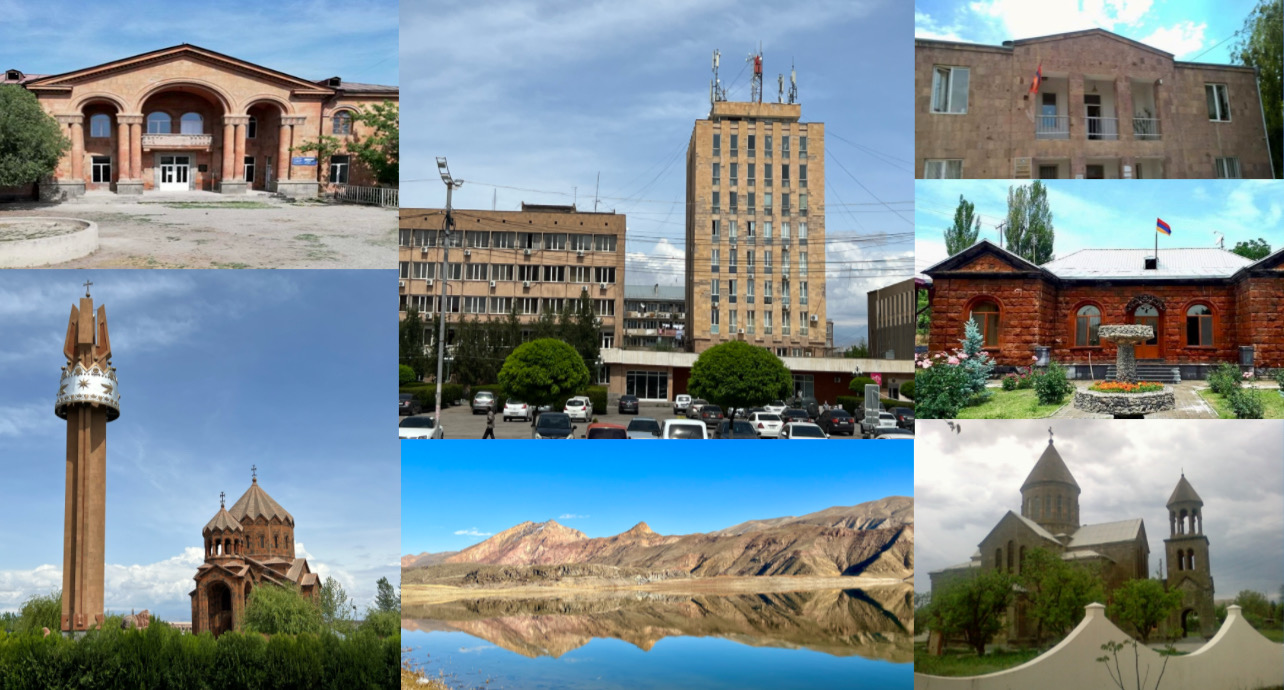 Մշակվել է` համայնքի ղեկավարին կից գործող համայնքի զարգացման ծրագրի և տարեկան բյուջեի կառավարման գծով խորհրդակցական մարմնի կողմիցՆերկայացվել է` համայնքի ղեկավար  Կառլեն Մկրտչյանի  կողմիցՀաստատվել է ՝ համայնքի ավագանու   -- . --. ----թ. Թիվ  -- -Ն որոշմամբ ԲՈՎԱՆԴԱԿՈՒԹՅՈՒՆՀԱՄԱՅՆՔԻ ՂԵԿԱՎԱՐԻ ՈՂՋՈՒՅՆԻ ԽՈՍՔԸ----------------------------------------------------------  2ՆԱԽԱԲԱՆ--------------------------------------------------------------------------------------------------------  3ԱՌԵՎՏՈՒՐ ԵՎ ԾԱՌԱՅՈՒԹՅՈՒՆՆԵՐ------------------------------------------------------   4 ԶԲՈՍԱՇՐՋՈՒԹՅՈՒՆ----------------------------------------------------------------------------  5ՍՓՅՈՒՌՔ , ԱՐՏԱՔԻՆ ԿԱՊԵՐ ----------------------------------------------------------------  6ՍՈՑԻԱԼԱԿԱՆ ԱՋԱԿՑՈՒԹՅՈՒՆ ԵՎ ԱՌՈՂՋԱՊԱՀՈՒԹՅՈՒՆ------------------------  7ԳՅՈՒՂԱՏՆՏԵՍՈՒԹՅՈՒՆ ԵՎ ԲՆԱՊԱՀՊԱՆՈՒԹՅՈՒՆ---------------------------------  10ԿՈՄՈՒՆԱԼ  ՏՆՏԵՍՈՒԹՅՈՒՆ, ԳՈՒՅՔԻ ԿԱՌԱՎԱՐՈՒՄ ԵՎ ՏՐԱՆՍՊՈՐՏ-  13ԿՐԹՈՒԹՅՈՒՆ ,ՍՊՈՐՏ,  ՄՇԱԿՈՒՅԹ ԵՎ ԵՐԻՏԱՍԱՐԴՈՒԹՅԱՆ ՀԱՐՑԵՐ -------  16ՔԱՂԱՔԱՇԻՆՈՒԹՅՈՒՆ ԵՎ  ՀՈՂԱՇԻՆՈՒԹՅՈՒՆ-----------------------------------------  26ԲՆԱԿԱՎԱՅՐԵՐ -----------------------------------------------------------------------------------   28ԵԶՐԱՓԱԿՈՒՄ ԵՎ ՀՀԶԾ ՄՈՆԻԹՈՐԻՆԳ --------------------------------------------------- 182Համայնքի ղեկավարի ողջույնի խոսքը ՀՀ Արարատի մարզի Արտաշատ համայնքի 2022-2026թթ. զարգացման ծրագիրը (այսուհետ ՀՀԶԾ) մշակելիս հաշվի է առնվել 2015 թվականի դեկտեմբերի 6-ին փոփոխված ՀՀ Սահմանադրության 181-րդ հոդվածի, ՏԻՄ-երը՝ համայնքի ավագանին և համայնքի ղեկավարը, ընտրվում են հինգ տարի ժամկետով:Ներկայացվող ՀՀԶԾ-ն առաջիկա հինգ տարիների համար հանդիսանալու է Արտաշատ համայնքի զարգացման հիմնական փաստաթղթերից մեկը: ՀՀԶԾ-ի բովանդակությունը պայմանավորված է համայնքի ռեսուրսային (մարդկային, գույքային, ֆինանսատնտեսական, տեխնիկական և այլն) հնարավորություններով: ՀՀԶԾ-ում հնարավորինս հաշվի են առնվել համայնքի միավորված վարչական բնակավայրերի հանրային ծառայությունների մատչելիության և հասանելիության, նոր որակյալ ծառայությունների մատուցման և դրանցով պայմանավորված լրացուցիչ ծախսեր առաջանալու խնդիրները: ՀՀԶԾ-ն մշակելիս որպես կողմնորոշիչ են դիտարկվել համայնքի զարգացնելու անհրաժեշտությունը, համայնքի տարածքում տնտեսական գործունեության խրախուսման առկա հնարավորությունները, տնտեսության տարբեր ճյուղերի զարգացման (հատկապես՝ արտադրական կազմակերպությունների, փոքր և միջին բիզնեսի, զբոսաշրջության, գյուղատնտեսության և այլնի) հնարավորությունները, արդյունավետ կառավարման իրականացումը: Վեր հանված հիմնախնդիրների հիման վրա, ելնելով <<Տեղական ինքնակառավարման մասին>> ՀՀ օրենքի պահանջներից, համայնքի ղեկավարը ՝ համայնքապետարանի աշխատակազմի և Արտաշատ համայնքի ավագանու հետ միասին մշակել է համայնքի 2022-2026թթ. ՀՀԶԾ-ն: Համայնքի 2022-2026թթ. ՀՀԶԾ-ում ներառված են Արտաշատ համայնքի տարածական զարգացումը սահմանող քաղաքաշինական ծրագրային փաստաթղթերի մշակման կամ դրանց փոփոխման (լրացման) մասին դրույթներ, շրջակա միջավայրի պահպանմանն ուղղված միջոցառումներ, համայնքում գործարար միջավայրի բարելավմանն ուղղված միջոցառումներ, համայնքի կոմունալ ենթակառուցվածքների զարգացմանն ուղղված միջոցառումներ, քաղաքացիական պաշտպանության և աղետների ռիսկերի կառավարմանն ուղղված միջոցառումներ, համայնքում զբոսաշրջության զարգացմանն ուղղված միջոցառումներ: ՀՀԶԾ-ն ներառում է նաև Արտաշատ համայքնի ղեկավարի և ավագանու անդամների նախընտրական ծրագրի բաղադրիչները: Այն Արտաշատ խոշորացված համայնքի ներդաշնակ և համաչափ զարգացման Արտաշատ  քաղաքային և 37 գյուղական բնակավայրերի բնակիչների բարեկեցության ապահովման համար առաջիկա հինգ տարիներին ընդունված ծրագիր է, որը հանդիսանալու է համայնքի ամենօրյա փաստաթուղթը: ՀՀԶԾ-ն մշակելիս  որպես կողմնորոշող ուղղվածություն դիտարկվել է համայնքի կազմում ընդգրկված բոլոր բնակավայրերը համաչափ զարգացնելու, համայնքի տարածքում տնտեսական գործունեության խրախուսման առկա հնարավորությունները տնտեսության տարբեր ճյուղերի զարգացման (հատկապես՝ գյուղատնտեսության, փոքր և միջին բիզնեսի, տուրիզմի և այլնի) հնարավորությունները և դրանց արդյունավետ կառավարման իրականացումը: ՀՀԶԾ-ի իրագործումը հնարավորություն կտա քայլ առ քայլ մոտենալ հեռվում նշմարվող այն ցանկալի տեսլականին, որպիսի ցանկանում է տեսնել համայնքը նրա յուրաքանչյուր բնակիչ:                              Ն Ա Խ Ա Բ Ա ՆՆերկայացվող ՀԶԾ-ն առաջիկա հինգ տարիների համար հանդիսանալու է Արտաշատ համայնքի զարգացման հիմնական փաստաթղթերից մեկը: ՀԶԾ-ն մշակելիս որպես կողմնորոշող ուղղվածությունն դիտարկվել է Արտաշատ խոշորացված համայնքի համաչափ զարգացնելու, համայնքի տարածքում տնտեսական գործունեության խրախուսման առկա հնարավորությունները, տնտեսության զարգացման  հնարավորությունները , դրանց արդյունավետ կառավարման իրականացումը և խոշորացման արդյունքում հնարավորությունների ընդլայնման առավելությունները : ՀԶԾ-ն մշակվել է մասնակցային եղանակով՝ հաշվի առնելով խոշորացված համայնքի շահագրգիռ բոլոր կողմերի առաջարկությունները: Հարցումների միջոցով վեր են հանվել  համայնքի բնակիչներին, համայնքի տարածքում գործող պետական և մասնավոր կազմակերպություններին հուզող խնդիրները, դրանք դասակարգվել են ըստ առաջնահերթության: Վերհանված հիմնախնդիրների հիման վրա, ելնելով «Տեղական ինքնակառավարման մասին» ՀՀ օրենքի պահանջներից, համայնքի ղեկավարը` համայնքի աշխատակազմի և համայնքի ղեկավարին կից գործող խորհրդակցական մարմնի (ԽՄ) հետ միասին մշակել է համայնքի 2022-2026 թթ. ՀԶԾ-ն, որը պետք է քննարկվի և հաստատվի  համայնքի ավագանու կողմից և դրվի  գործողության մեջ: Համայնքի 2022-2026թթ. ՀԶԾ-ն ներկայացնում է Արտաշատ համայնքի սոցիալ-տնտեսական իրավիճակի համալիր վերլուծության և առկա հիմնախնդիրների բացահայտման, ֆինանսական և տնտեսական ռեսուրսների գնահատման արդյունքում նպատակային զարգացման տեսանկյունից ձեռնարկվելիք քայլերի ամբողջություն, որը նախատեսում է ռազմավարական քաղաքականությամբ համայնքի խնդիրների արդյունավետ լուծում և նպատակային բյուջետավարման գործընթացի իրականացում: ՀԶԾ-ն ներառում է նաև Արտաշատ համայնքի ղեկավարի և ավագանու անդամների նախընտրական ծրագրերի դրույթները: Այն Արտաշատ համայնքի ներդաշնակ և համաչափ զարգացման, համայնքի բնակիչների բարեկեցության ապահովման համար առաջիկա հինգ տարիներին ընդունված ծրագիր է:Համայնքի ղեկավարին կից ՀԶԾ-ի և տարեկան բյուջեի կառավարման խորհրդակցական մարմինը փաստաթուղթը մշակելիս, հատուկ ուշադրություն է դարձրել, որպեսզի այն հնարավորինս համահունչ լինի ներկայումս գործողության մեջ դրված ՀՀ ռազմավարական, մարզային և տարածաշրջանային զարգացման ծրագրերին՝ ակնկալելով ՀՀ պետական կառավարման  մարմինների, քաղաքացիական հասարակության և մասնավոր հատվածի կազմակերպությունների հետ լիակատար փոխըմբռնում ՀԶԾ-ում ներկայացված խնդիրների առնչությամբ և արդյունավետ համագործակցություն դրանց լուծման գործում:1.ԱՌԵՎՏՈՒՐ  ԵՎ  ԾԱՌԱՅՈԻԹՅՈՒՆՆԵՐՀիմնախնդիրներ՝ Առանց պիտանիության ժամկետի, պիտանիության ժամկետներն անցած , ոչ ընթեռնելի պիտանության ժամկետով, պիտանիության ժամկետի կրկնակի մակնանշմամբ, արտադրողի կողմից նշված բնօրինակ պիտանիության ժամկետը ջնջված և նոր ժամկետի նշումով ապրանքի վաճառքը բացառելու նպատակով հսկողության ուժեղացում :Առևտրի և գովազդի ծառայությունների ոլորտում սպասարկման որակի բարձրացում  էլեկտրոնային համակարգի ներդրման միջոցով:2.Զբոսաշրջություն  Զբոսաշրջության բնագավառին բնորոշ դինամիկ զարգացումների և արդի մարտահրավերների պայմաններում Արտաշատ խոշորացված համայնքը իր հնգամյա զարգացման ծրագիրը գրելիս հաշվի է առել կառավարության կողմից մշակաված զբոսաշրջության ոլորտին առնչվող ծրագրերը , խոշորացումից հետո ընձեռնված թե ֆինանսական , թե տարածքային հնարավորությունները:Նախատեսվում է իրականացնել հետևյալ աշխատանքները՝Ստեղծվելու են առնվազն 4 զբոսաշրջային վայրեր ՝ Արտաշատ քաղաքային բնակավայրում  , Հնաբերդ, Գետազատ և Լանջազատ բնակավայրերում:Ավելացվելու են մշակութային փառատոնների թիվը Ստեղծվելու է առցանց հարթակ, որի միջոցով Հայաստան այցելած զբոսաշրջիկների ուշադրությունը հրավիրելու ենք դեպի մեր համայնք:Նախատեսվում է կառուցել ճեմուղիներ                                                       ԱՐՏԱՔԻՆ ԿԱՊԵՐՀամագործակցություն քույր և գործընկեր քաղաքների հետ՝Արտաշատ քաղաքը 2003 թ-ից սերտ համագործակցում է Ֆրանսիայի Քլամար քաղաքի հետ /քույր քաղաքի պայմանագրի շրջանակներում / համատեղ սահմանված 3 առաջնահերթություններով՝1․ աջակցություն ֆրանսախոսությանը և մշակութային փոխայցելություններին2․ աջակցություն տեղական կառավարմանը և հանրային ծառայությունների բարելավմանը3․ աջակցություն տարրական և միջնակարգ կրթության ենթակառուցվածքների բարելավմանը2001թ-ից ,,Մտադրությունների արձանագրություն,,  Բուդապեշտի 18-րդ թաղամասի հետ / հայ ինքնավարության  նախագահի անմիջական միջնորդությամբ /,,Մտադրությունների արձանագրություն,,  Ֆլորենցիայի արվեստի ակադեմիայի և ,,Արտաշատի քաղաքային արտադպրոցական կենտրոն,, ՀՈԱԿ-ի միջև՝1․ հնարավորության սահմաններում ծանոթանալ համագործակցող կողմերի ամենօրյա աշխատանքներին, նրանց կողմից ստեղծած արժեքներին2․ հաստատել երկու կազմակերպությունների միջև ուղղակի կապեր3․ կազմակերպել փոխադարձ ալցելություններ՝ ցուցահանդեսներ, մասնագետների վերապատրաստում, փորձի փոխանակում4․ ստեղծել Ֆլորենցիայի արվեստի ակադեմիային նվիրված անկյուն  ՀՆԳԱՄՅԱ ԶԱՐԳԱՑՄԱՆ ԾՐԱԳԻՐ 1. աջակցություն ֆրանսախոսությանը և մշակութային փոխայցելություններին2. աջակցություն տեղական կառավարմանը և հանրային ծառայությունների բարելավմանը3. աջակցություն տարրական և միջնակարգ կրթության ենթակառուցվածքների Բարելավմանը / Քլամարի քաղաքապետարան /4․ ,,Խելացի քաղաքներ,, /,,Համայնքի կայուն զարգացում ,,աշխատախմբին ներկայացվել է Արտաշատ համայնքի կառավարման հետևյալ ոլորտները՝Խելացի երթևեկություն / կանգառներԽելացի զբոսաշրջությունԽելացի կառավարում 5․ 30․06․2022թ-ին Լիոնում կայանալիք հայ-ֆրանսիական ապակենտրոնացված համաժողով6․ Համագործակցություն գործընկեր կազմակերպությունների հետ՝,,Քույր քաղաքների կոմիտե ,,,,Sourire d’Arménie ,,,, Santé d’Arménie,,,,Hay Med,,SPFA հայ-ֆրանսիական բարեգործական կազմակերպությունASPA բարեգործական կազմակերպություն7․ 2023թվականին նախատեսվում է նշել Արտաշատ Քլամար քույր քաղաքների համագործակցության 20 ամյակը8․ Աջակցություն 44-օրյա պատերազմից տուժած ընտանիքներին /,,Աջակցություն ընտանիքներին,, ծրագրի շրջանակներում Սոցիալական աջակցություն և առողջապահություն1) ՀՀ սահմանադրությամբ Հայաստանը հանդիսանում է սոցիալական պետություն: Պետության գերխնդիրներից մեկը սոցիալական աջակցություն տրամադրելն է: Սոցիալական աջակցության քաղաքականությունը հիմնվում է սոցիալական կարիքների գնահատման և դրան համաչափ սոցիալական ծառայություն տրամադրելու սկզբունքի վրա՝ միաժամանակ խրախուսելով քաղաքացու սոցիալ-տնտեսական ակտիվացումը: Աշխատունակ յուրաքանչյուր քաղաքացու աշխատանքի քաջալերումը, խրախուսումը և այս նպատակով անձի  հմտությունների և հնարավորությունների զարգացումը պետության սոցիալական քաղաքականության առանցքն են:2) Արտաշատ համայնքում սոցիալական աջակցություն տրամատրելու համար ներդրվել է անապահովության գնահատման նոր համակարգ (բալային), որի շնորհիվ աջակցության ծրագրերը կլինեն ավելի հասցեական: Նոր համակարգի ներդրման հիմնական նպատակն է սոցիալական աջակցություն տրամադրելիս լնել առավելագույնս անաչառ, օբյեկտիվ, անկողմնակալ՝ կիրառելով այն չափորոշիչները, որոնք առկա են նոր համակարգում: Համայնքի համաչափ զարգացման հնգամյա ծրագրում նախատեսվում  է ամեն տարի կատարելագործել նոր համակարգը՝պրակտիկ գործունեության ընթացքում առաջացած խնդիրների վերանայման միջոցով և  ներդրված չափորոշիչները կատարելագործելով: Նախատեսվում է սերտ համագործակցություն հաստատել մի շարք սոցիալական ուղղվածություն ունեցող հասարակական կազմակերպությունների (''Առաքելություն Հայաստան'', ''Մարդը կարիքի մեջ'', ''Հայկական Կարիտաս Բարեսիրական կազմակերպություն'') և Հայ Առաքելական եկեղեցու հետ: Պլանավորում ենք համագործակցել զբաղվածության կենտրոնի և մասնավոր սեկտորի առանձին կազմակերպությունների հետ՝ նպատակ ունենալով օգտագործել կյանքի դժվարին իրավիճակում հայտնված աղքատ ընտանիքների կարողությունները և հմտությունները՝ նրանց զբաղվածության խնդիրները լուծելու համար: Դա հնարավորություն կընձեռնի իրականացնել աղքատության փուլային հաղթահարման գործընթացը : Ապահովվելու է հաշմանդամություն ունեցող անձանց հատուկ հաստատություններից դուրս անկախ կյանքի և համայնքում ներառվելու իրավունքի իրացում:3) Համայնքը միջնորդավորված աջակցություն է ցուցաբերում սոցիալապես անապահով և հաշմանդամություն ունեցող անձանց:ՍՈՑԻԱԼԱԿԱՆ ԱՋԱԿՑՈՒԹՅՈՒՆ ԵՎ ԱՌՈՂՋԱՊԱՀՈՒԹՅՈՒՆ Հիմնախնդիրներ՝ Աջակցել զոհված (մահացած) զինծառայողների ընտանիքների, հաշմանդամ զինծառայողների սոցիալական խնդիրների լուծմանը,Ձեռնարկել միջոցներ սոցիալական աջակցության կարիք ունեցող անձանց և ընտանիքներին՝ օգնելու հայտնաբերել և օգտագործել դժվարություններ հաղթահարելու իրենց կարողությունները,Նպաստել համայնքում բնակվող սոցիալական աջակցության կարիք ունեցող անձանց և ընտանիքների սոցիալական կարիքների բավարարմանը՝ կազմակերպելով տնային այցելություններ և հնարավորության դեպքում մատուցելով «Սոցիալական աջակցության մասին» Հայաստանի Հանրապետության օրենքով սահմանված սոցիալական ծառայություններ կամ ուղղորդելով սոցիալական ծառայություններ տրամադրող տարածքային մարմիններ կամ մասնագիտացված այլ կազմակերպություններ,Անհրաժեշտության դեպքում բաժնի լիազորությունների սահմաններում նախապատրաստել և բժշկական հանձնաժողովին ներկայացնել միջնորդագրեր պետպատվերների համար:ԳՅՈՒՂԱՏՆՏԵՍՈՒԹՅՈՒՆ ԵՎ ԲՆԱՊԱՀՊԱՆՈՒԹՅՈՒՆԳյուղատնտեսությունԳյուղատնտեսության ոլորտում համայնքի կողմից իրականացվող քաղաքականությունն ուղղված է լինելու գյուղատնտեսության ինտեսնիվացմանը, արտադրողականության բարձրացմանը, անասնաբուծության և բուսաբուծության զարգացմանը, հողային ռեսուրսների նպատակային և ջրային ռեսուրսների խնայողաբար ու արդյունավետ օգտագործմանը, պարենային անվտանգությանը,  ջրային ռեսուրսների պահպանման մակարդակի բարձրացմանը,արդիական տեխնոլոգիաների ներդրմանը:Համայնքում  մեծ  թափ  է  առել  ինտենսիվ  այգիների,ոռոգման արդիական համակարգերի և կարկտապաշտպան ցանցերի ներդրումը, որի նպատակն է խթանել ժամանակակից,  բարձր բերքատվությամբ այգիների հիմնումը և այդ եղանակով պտղաբուծության և խաղողագործության զարգացումն ու արդյունավետության բարձրացմանը:«Հայաստանի Հանրապետությունում խաղողի,  ժամանակակից տեխնոլոգիաներով մշակվող ինտենսիվ պտղատու այգիների և հատապտղանոցների հիմնման համար պետական աջակցություն»  ծրագրի  շրջանակներում Արտաշատ համայնքում  հիմնված 54  հա խաղողի և 30 հա պտղատու  ինտենսիվ  այգիներ, նախատեսվում է հիմնել  ևս  մոտ  50 հա խաղողի և 30 հա պտղատու այգիներ։ «Ոռոգման արդիական համակարգերի ներդրման համաֆինանսավորման»   ծրագրի շրջանակներում,  նաև  սեփական  միջոցներով,  կավելանան համայնքում առկա 52,5 հա  բանջարեղենի և 133,4 հա  բազմամյա տնկարկների կաթիլային  ոռոգմամբ  տարածքները՝ ևս 100 հա-ով, կավելանա նաև կաթիլային շիթով առկա 50,2 հա բազմամյա տնկարկների տարածքները մոտ 50 հա-ով։Նախատեսվում է համայնքում առկա 1750 հատ  16214 տոննա տարողության սառնարանային  տնտեսությունների  հզորության ավելացում:«Փոքր ու միջին ջերմատնային տնտեսությունների ներդրման պետական աջակցության»  ծրագրի նպատակն է փոքր և միջին ջերմատների կառուցման և դրանց տեխնոլոգիական  ապահովման  պետական աջակցության միջոցով ավելացնել համայնքում ջերմատնային տնտեսությունների մակերեսն ու արտադրանքի արտադրության  ծավալները,  բարձրացնել  արտադրված արտադրանքի մրցունակության մակարդակը, նպաստել գյուղատնտեսությունում տնտեսավարողների եկամուտների ավելացմանը։Գյուղատնտեսությունում  կարկտապաշտպան  ցանցերի  ներդրման  համար  տրամադրվող  վարկերի  տոկոսավճարների  սուբսիդավորման  ծրագրերի  իրականացման շրջանակներում  Համայնքում կարկտապաշտպան  ցանցերով  պատված  պտղատու  և  խաղողի  այգիների  տարածքը  յուրաքանչյուր  տարի  ավելացնել  5-10 հա-ով:  Կարկտապաշտպան  ցանցեր  կիրառած  տնտեսվարողների  մոտ  գրեթե  կբացառվի  կարկտահարության  ռիսկը:Հողերի ագրոքիմիական հետազոտության և բերրիության բարձրացման միջոցառումների ծրագրի իրականացում, ագրոքիմիական քարտեզների մշակում,  որոնք հիմք կծառայեն գյուղատնտեսական մշակաբույսերի գիտականորեն հիմնավորված նորմաներով պարարտացման համար:Փոքր և միջին  «Խելացի»   անասնաշենքերի կառուցման կամ վերակառուցման և դրանց տեխնոլոգիական ապահովման պետական աջակցության իրականացում:Գյուղատնտեսական կենդանիների և թռչունների սպանդանոցային մորթի գործընթացի լիարժեք  կազմակերպում:«Գյուղատնտեսական կենդանիների պատվաստում», «Բույսերի պաշտպանության միջոցառումներ» և «Հայաստանի Հանրապետությունում խոշոր եղջերավոր կենդանիների համարակալման և հաշվառման» ծրագրերի շրջանակում իրականացվելու է գյուղատնտեսական կենդանիների պատվաստում, բույսերի պաշտպանության միջոցառումներ և խոշոր եղջերավոր կենդանիների համարակալում և հաշվառում։Նախատեսվում է ստեղծել նորագույն տեխնոլոգիաներով հագեցած գյուղատնտեսական տեխնիկայի կայան, ինչը թույլ կտա փոքր եւ միջին ֆերմերներին իրենց հողը մշակել առավել արդյունավետ և բարձրացնել բերքատվությունը:Խորհրդատավական ծառայություններ  են մատուցվելու ագրարային ոլորտի տարբեր ուղղություններով` ներառյալ դաշտավարության, այգեգործության, անասնապահության, գյուղատնտեսական տեխնիկայի կիրառում եւ այլն:ԲՆԱՊԱՀՊԱՆՈՒԹՅՈՒՆԸստ համայնքի տարածքային զարգացման ռազմավարության Հայաստանի  Հանրապետության  շրջակա  միջավայրի  և  բնական  ռեսուրսների  պահպանության  և  կառավարման  խնդիրներն  առկա  են  նաև  Ատաշատ համայնքում, դրանք  են`հանքային  ռեսուրսների  արդյունավետ  և  շրջակա  միջավայրի նկատմամբ  անվնաս  օգտագործումը,հողերի  վերականգնման  ծրագրերի  մշակումը  և  իրականացումը,կանաչ  տարածքների  ավելացումը,  ջրային  ռեսուրսների  արդյունավետ  կառավարումը,մթնոլորտի վնասակար ներգործությունների կրճատում,բուսական  և  կենդանականաշխարհիբնականվերարտադրությանապահովումը:Կշարունակվի բնապահպանական իրավիճակի կառավարումը առկա  և  ինստիտուցիոնալ համակարգերի միջոցով:Բնապահպանության ոլորտում կշարունակվի հետևյալ միջոցառումների իրականացումը.Մասնակցություն բնության  և  շրջակա միջավայրի պահպանության պետական ծրագրերի մշակմանը  և  իր լիազորությունների շրջանակներում համայնքի տարածքում դրանց իրականացմանը, համայնքի  տարածքում  բնապահպանական  օրենսդրության   կատարման  վերահսկմանը  և  խախտման  փաստերի  վերաբերյալ   համապատասխան  մարմիններին  տեղեկացմանը, արգելավայրերի,  հատուկ  պահպանվող  գոտիների  պահպանությանը  և  օգտագործմանը,  որսագողության,  ապօրինի  ձկնորսության,  ծառահատումների  դեմ  կազմակերպվող  միջոցառումների  իրականացմանը,համագործակցության ապահովում բնապահպանական խնդիրներ իրականացնող հասարակական կազմակերպությունների,  ինչպես նաև քաղաքացիների հետ:Համայնքի բնապահպանության ոլորտի զարգացմանը, ոլորտի ռազմավարական նպատակներին է ուղղված լինելու հետևյալ ծրագրերի իրականացումը՝Դրենաժային ցանցի մաքրման  և  վերանորոգման աշխատանքներ,  որոնց համար հատկացվող գումարը պարզ կդառնա,  կատարվող աշխատանքների ծավալները ճշտելուց,  նախագիծ-նախահաշիվ կազմելուց հետո:Կանաչ գոտիների ընդլայնում:«ՀՀ բնության հատուկ պահպանվող տարածքներին հարակից էկոհամակարգերի կայուն կառավարում  և  համայնքների  կարողությունների հզորացում»  ծրագիր:«Հայաստանի Արարատյան դաշտում հողերի չեզոք դեգրադացիայի գաղափարի իրականացում»  պիլոտային ծրագրի շարունակում:Խթանել գյուղատնտեսական նշանակության հողերի նպատակային և արդյունավետ օգտագործումը, չօգտագործվող հողերի շրջանառության մեջ դնելու  և հողերը խոշորացնելու գործընթացը:ԿՈՄՈՒՆԱԼ  ՏՆՏԵՍՈՒԹՅՈՒՆ, ԳՈՒՅՔԻ ԿԱՌԱՎԱՐՈՒՄ ԵՎ ՏՐԱՆՍՊՈՐՏՔաղաքի կենտրոնը,համեմատած ծայրամասերի բարեկարգ է,մաքուր,հագեցված է հանգստի գոտիներով,կանաչապատ է:Նորմալ գործում են համայնքի ազգաբնակչությանը սպասարկող ենթակառուցվածքները:Զարգացում է ապրում փոքր ու միջին ձեռնարկությունները և համայնքի բնակչությանը մատուցվում է անհրաժեշտ հանրային ծառայություններ:Ըստ համայնքի զարգացման հնգամյա ծրագրի հարցումների, Արտաշատ համայնքի Արտաշատ քաղաքի և գյուղական բնակավայրերի բնակիչները ցանկանում են ունենալ ավելի զարգացած,մաքուր և բարեկարգված,բազմաբնակարան շենքերի տանիքներն ու նկուղները,մուտքերի դռներն ու աստիճանավանդակները վերանորոգված,փողոցներն ու բակերը բարեկարգված,ասֆալտապատված և լուսավորված,ժամանակակից բնակավայր:Ելնելով վերոգրյալից մեր նպատակն է առավել հետևողական լինել և ստեղծել մաքուր և ժամանակակից համայնք:Արտաքին  լուսավորությունն ապահովելու համար տեղադրել ֆոտովոլտային կայանների տեղադրում և գործող հին նատրիումային լուսատուները փոխարինել ժամանակակից և էներգաարդյունավետ LED լուսատուներով՝իրականացնելով չլուսավորվող փողոցների,բակերի,նրբանցքների և խաղահրապարակների լուսավորում:Ստեղծել նոր աղբավայր,ձեռք բերել նոր մեքենաներ,ստեղծել նոր պարկ և աղբի վերամշակման կայան,հին աղբամանները փոխարինել նորով:Իրականացնել Արտաշատ համայնքի Արտաշատ քաղաքի և գյուղական բնակավայրերի բազմաբնակարան բնակելի շենքերի սպասարկման աշխատանքները,ինչպես նաև կանաչապատում,հանգստի գոտիների,խաղահրապարակների և մարզահրապարակների վերանորոգում,կառուցում,ինչպես նաև լուսավորության արտաքին ցանցերի վերանորոգում և նոր ցանցի կառուցում,ընդլայնում:Իրականացնել Արտաշատ համայնքի Արտաշատ քաղաքային լճի պահպանում,վերանորոգում,վերակառուցում՝համապատասխանեցնելով ավելի արդիականացված հանգստյան գոտու,ինչպես նաև լիճը հարմարեցնել ձկնատեսակների պահպաման,ավելացման և կենդանական աշխարհի/ընտանի թռչունների/ բնակեցման:Մշտապես մասնակցել նշված ոլորտային նպատակով կազմակերպված միջոցառումներին,սեմինարներին:Քաղաքաշինության և կոմունալ տնտեսության ոլորտում ապահովել որակյալ ծառայությունների մատուցում:Նախատեսվում է նաև ուսումնասիրել բազմաբնակարան շենքերի նկուղները , վերանորոգել այն և ծառայեցնել որպես ապաստարան:Նշված աշխատանքների իրականացումը Արտաշատի համայնքապետարանի և ազգաբնակչության համագործակցության արդյունքում կտա տեսանելի արդյունք:ԿՐԹՈՒԹՅԱՆ,ՄՇԱԿՈՒՅԹԻ, ՍՊՈՐՏԻ և ԵՐԻՏԱՍԱՐԴՈՒԹՅԱՆ   ՀԱՐՑԵՐ    Կրթության ոլորտում նախատեսվող աշխատանքները միտված են լինելու քաղաքակիրթ, ստեղծագործ,նախաձեռնող,կարողունակ,մրցունակ և ապագան իր սեփական երկրում պատկերացնող քաղաքացու ձևավորմանը:  Հանրակրթական որակյալ արդյունքի ապահովումն անհնար է առանց վաղ մանկության զարգացման պատշաճ համակարգի և նախադպրոցական կառույցների ցանցի ամբողջական հասանելիության, որին հասնելու համար նախատեսվում է կառուցել նոր մանկապարտեզներ  և վերազինել գործող  մանկապարտեզները։ Կրթության բոլոր մակարդակների համար առանցքային են լինելու ներառական կրթական միջավայրի ստեղծումը, նախադպրոցական հաստատությունների մանկավարժների մասնագիտական կարողությունների շարունակական բարելավումը։  Արտաշատ խոշորացված համայնքում մշակութային ժառանգության ոլորտում հիմնական ուղղություններն են լինելու հայկական պատմամշակութային ժառանգության պահպանության, ուսումնասիրության, օգտագործման և հանրայնացման շարունակականության ապահովումը, մշակութային զբոսաշրջությանը նպաստող ծրագրերի իրականացումը։ Նախատեսվում է համայնքի մշակութային շենք-շինությունների վերանորոգման և բարեկարգման աշխատանքներ, ինչը կնպաստի խոշորացված համայնքի բնակիչների ընդգրկվածությանը մշակութային կյանքին։ Զարգացման նպատակներից ելնելով նախատեսվում է բնակավայրերի գրադարանների վերանորոգման, բարեկարգման և նոր տեխնոլոգիական միջոցներով վերազինելու աշխատանքներ, թանգարանների և գրադարանների՝ որպես սոցիալ-կրթական ինստիտուտների կայացում, մշակութային ժառանգության թվայնացման աշխատանքներ։   Արտաշատ խոշորացված համայնքում սպորտի զարգացման նպատակով նախատեսվում է մարզադաշտերի , մարզահրապարակների, մարզասրահների կառուցապատման և  բարեկարգման աշխատանքներ։ Խրախուսվելու և օժանդակություն է ցուցաբերվելու սպորտային մրցաշարերի մասնակից մարզիկներին և նրանց մարզիչներին։ Պարբերաբար նախատեսվում է կազմակերպել ներհամայնքային մարզական միջոցառումներ, որտեղ կխրախուսվի առողջ ապրելակերպի գաղափարը։  Երիտասարդության ոլորտում Արտաշատ խոշորացված համայնքում առաջնահերթ քայլեր են ձեռնարկվելու իրավական միջավայր ստեղծելու և երիտասարդության ներուժը համայնքային կյանքի զարգացման համար արդյունավետ դարձնելու քայլերի ուղղությամբ: Նախատեսվում է աջակցություն ցուցաբերել երիտասարդների ձեռնարկատիրական կարողությունների զարգացմանը, մասնագիտական նախագծերի կողմնորոշման ծրագրերի շրջանակին։ Նախատեսվում է համայնքում երիտասարդական կենտրոնների հիմնադրում և զարգացում։ Համայնքն ապահովելու է երիտասարդության ոլորտում փորձի փոխանակում Հայաստանի և տարածաշրջանային այլ գործընկերների միջև՝ ընդգրկելով նաև սփյուռքի երիտասարդությանը։1․ԱՐՏԱՇԱՏ  ԽՈՇՈՐԱՑՎԱԾ  ՀԱՄԱՅՆՔԻ  ԴՊՐՈՑՆԵՐԸ2․ ԱՐՏԱՇԱՏ ԽՈՇՈՐԱՑՎԱԾ  ՀԱՄԱՅՆՔԻ ՄԱՆԿԱՊԱՐՏԵԶՆԵՐԸ3․ ԱՐՏԱՇԱՏ  ԽՈՇՈՐԱՑՎԱԾ  ՀԱՄԱՅՆՔՈՒՄ ԳՈՐԾՈՂ ԱՐՏԱԴՊՐՈՑԱԿԱՆ ԿԵՆՏՐՈՆ                   4․ ԱՐՏԱՇԱՏ  ԽՈՇՈՐԱՑՎԱԾ  ՀԱՄԱՅՆՔՈՒՄ  ԳՈՐԾՈՂ ՆԱԽԱԿՐԹԱՐԱՆՆԵՐ  5․ԱՐՏԱՇԱՏ  ԽՈՇՈՐԱՑՎԱԾ  ՀԱՄԱՅՆՔՈՒՄ  ԳՈՐԾՈՂ ԵՐԱԺՇՏԱԿԱՆ  ԴՊՐՈՑՆԵՐ 6․ ԱՐՏԱՇԱՏ  ԽՈՇՈՐԱՑՎԱԾ  ՀԱՄԱՅՆՔԻ  ԳԵՂԱՐՎԵՍՏԻ ԴՊՐՈՑՆԵՐ        7․ ԱՐՏԱՇԱՏ  ԽՈՇՈՐԱՑՎԱԾ ՀԱՄԱՅՆՔԻ ՄՇԱԿՈՒՅԹԻ ԿԵՆՏՐՈՆՆԵՐ                 8․ԱՐՏԱՇԱՏ  ԽՈՇՈՐԱՑՎԱԾ  ՀԱՄԱՅՆՔԻ  ԳՐԱԴԱՐԱՆՆԵՐՍՊՈՐՏ1․ԱՐՏԱՇԱՏ  ԽՈՇՈՐԱՑՎԱԾ  ՀԱՄԱՅՆՔՈՒՄ ԳՈՐԾՈՂ ՄԱՐԶԱԴՊՐՈՑՆԵՐՔԱՂԱՔԱՇԻՆՈՒԹՅԱՆ ԵՎ ՀՈՂԱՇԻՆՈՒԹՅՈՒՆ 1. Հայաստանի Հանրապետության կառավարության որդեգրած քաղաքականությամբ պայմանավորված Կառավարության կողմից առաջադրվել են նոր թիրախներ, նպատակներ և մարտահրավերներ, ինչի արդյունքում քաղաքաշինության բնագավառը և դրա գործունեության դաշտը կարիք ունեն արդիականացման:2. Քաղաքաշինության բնագավառում պետական քաղաքականության ռազմավարական նպատակն է տարածքների անվտանգ և կայուն զարգացումը, շենքերի և շինությունների անվտանգության ապահովումը, մարդկանց կենսագործունեության համար բարենպաստ պայմանների ստեղծումը, բնակչության կյանքի որակի, տնտեսության արդյունավետության և մրցունակության ցուցանիշների բարելավումը ։3. Համայնքի խոշորացմանը զուգահեռ՝ քաղաքային և գյուղական տարաբնակեցման ներկա անհամաչափ զարգացման միտումները թելադրում են ռազմավարական նոր ուղղությունների առաջադրմամբ վերագնահատել և վերաբաշխել համայնքի ռեսուրսներն ու կարողություններն՝ ապահովելու հասարակության հեռանկարային կայուն զարգացումը։ ԿԱՌՈՒՑԱՊԱՏՄԱՆ ԹՈՒՅԼՏՎՈՒԹՅՈՒՆՆԵՐԻ ՀԱՄԱԿԱՐԳԵՐԻ ԿԱՆՈՆԱԿԱՐԳՈՒՄ ԵՎ ՊԱՐԶԵՑՈՒՄ1. Ներկայումս համայնքներում բացակայում են, կամ լիարժեք չեն քաղաքաշինական օբյեկտների նախագծման համար անհրաժեշտ ելակետային տվյալները: Ելակետային տվյալների ձեռքբերման համար պահանջվում է ավելի երկար ժամանակ քան սահմանված է գործող թույլատվական ընթացակարգով: Գործող ընթացակարգի համաձայն ճարտարապետահատակագծային առաջադրանքի (այսուհետ՝ ՃՀԱ) հետ միասին իրավասու մարմինը (համայնքի ղեկավար) կառուցապատողին պետք է տրամադրի նաև մատակարար կազմակերպություններից ստացված ինժեներական ենթակառուցվածքին միանալու տեխնիկական պայմանները: Գործնականում՝ նշվածը մեկ քայլով չի իրականացվում և ՃՀԱ ստանալուց հետո, կառուցապատողները ստիպված են լինում ինքնուրույն դիմել մատակարար կազմակերպություններ՝  տեխնիկական պայմանները հստակեցնելու, ինժեներական ենթակառուցվածքի արտաքին գծերի ուղեգծերը համաձայնեցնելու, ինչպես նաև յուրաքանչյուր ուղեգիծը նաև այլ մատակարար կազմակեպությունների և իրավասու մարմնի հետ համաձայնեցնելու համար: 2. Կառուցապատման թույլտվությունների էլեկտրոնային մեկ հարթակի անցումը կկանոնակարգի կառուցապատման հիմնական փուլերի (ՃՀԱ-ի տրամադրում, նախագծի համաձայնեցում և շինարարության թույլտվության տրամադրում)  հետ կապված առկա խնդիրները, կնպաստի հարմար, թափանցիկ գործելու միջավայրի ստեղծմանը, որը հնարավորություն կտա մի կողմից ապահովել բոլոր մարմինների և կազմակերպությունների պահանջները, մյուս կողմից կկրճատի կառուցապատողների շփումները շահագրգիռ այլ մարմինների հետ՝ խնայելով ժամանակը: ՆՈՐՄԱՏԻՎԱՏԵԽՆԻԿԱԿԱՆ ՓԱՍՏԱԹՂԹԵՐԻ ՀԱՄԱԿԱՐԳԻ ԱՐԴԻԱԿԱՆԱՑՈՒՄ 1. Քաղաքաշինության բնագավառի առաջնահերթ ռազմավարական նպատակներից է քաղաքաշինական գործունեությունը կարգավորող նորմատիվ իրավական փաստաթղթերի մշակումն ու շարունակական արդիականացումը, դրանց ներդաշնակեցումը միջպետական (տարածաշրջանային), եվրոպական և միջազգային նորմերին: 2. Քաղաքաշինական նորմատիվատեխնիկական փաստաթղթերի համակարգը, համաձայն գործող օրենսդրության, հանդիսանում է քաղաքաշինական գործունեության պետական կարգավորման միջոց, որից էապես կախված է բարենպաստ կենսամիջավայրի ձևավորումը։ Նորմատիվատեխնիկական փաստաթղթերով սահմանվում են շինարարությունում տեխնիակական նորմավորման ենթակա օբյեկտներին ներկայացվող պահանջները դրանց շինարարության և շահագործման բոլոր փուլերի համար՝ ելնելով օբյեկտների նշանակությանը համապատասխան տեխնիկական կարգավորման ընդհանուր նպատակներից։ Նորմատիվատեխնիկական փաստաթղթերը հիմք են ծառայում փորձաքննության, քաղաքաշինական գործունեության վերահսկողության, վիճելի հարցերի լուծման համար։ ՔԱՂԱՔԱՇԻՆԱԿԱՆ ՓԱՍՏԱԹՂԹԵՐԻ ՓՈՐՁԱՔՆՆՈՒԹՅՈՒՆ 1․Քաղաքաշինական փաստաթղթերի փորձաքննության հիմնական նպատակն է ստուգել ընտրված նախագծային լուծումների համապատասխանությունը՝ Հայաստանի Հանրապետության օրենսդրության և նորմատիվատեխնիկական փաստաթղթերի պարտադիր պահանջներին: Քաղաքաշինական փաստաթղթերի փորձաքննությունն ապահովում է Կառուցապատողը։ Գործող կարգը, կախված շինարարական օբյեկտի բարդությունից, նախատեսում է քաղաքաշինական փաստաթղթերի պարզ փորձաքննություն, պետական համալիր փորձաքննություն, հատուկ համալիր փորձաքննություն: ՀԱՄԱՅՆՔԻ ՔԱՂԱՔԱՇԻՆՈՒԹՅԱՆ ՈԼՈՐՏԻ ՀԻՄՆԱԽՆԴԻՐՆԵՐԸ ԵՎ ՆՊԱՏԿԱՆԵՐԸԱպահովել համայնքի կայուն քաղաքաշինական ներդաշնակ զարգացում,որի համար անհրաժեշտ են՝1․Տարածքների կառուցապատման իրականացում վերականգնվող էներգառեսուրսների օգտագործմամբ, ներդաշնակ հարմարավետ միջավայր ստեղծող,սեսմակայուն, երկարակյաց, էներգախնայողության ու էներգետիկ տեսանկյունից արդյունավետ տեխնոլոգիաների , շինանյութերի ու կոնստրուկցիաների օգտագործմամբ կառույցներով․2․Շրջակա միջավայրի վրա բացասական ազդեցություն ունեցող կառուցապատումների զարգացման նվազեցում, մարդկանց առողջությանը աջակցող՝պահպանվող տարածքների  առողջ էկոհամակարգերի կառավարում։3․Արտաշատ քաղաքում և գյուղական բնակավայրերում նոր զբոսայգիների հիմնադրում և կանաչ տարածքների վերականգնում,նոր մանկական խաղահրապարակների և բացօթյա սպորտային հրապարակների ստեղծում,բնակելի թաղամասերի բակային տարածքների բարեկարգում։4․Շուկայական առևտուրը և սպասարկումը ավելի քաղաքակիրթ,հարմարավետ դարձնելու համար համապատասխան առանձնացված տարածքներում տեղադրել քաղաքաշինական նորմերին և սանիտարահիգենիկ պահանջներին բավարաող առևտրի տաղավարներ կամ շարժական ցուցափեղկեր։1 Արտաշատ քաղաքային բնակավայր 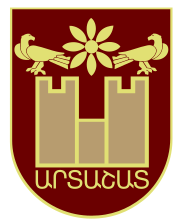 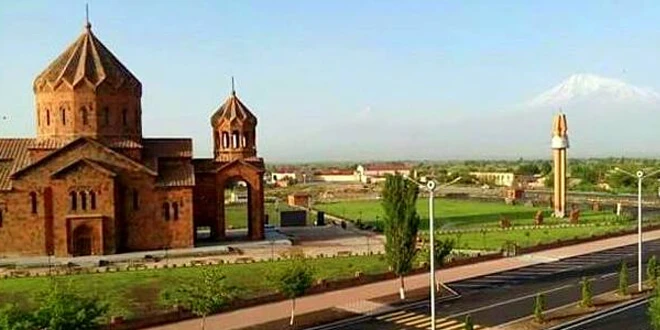 Ü³ËÏÇÝáõÙ áõÝ»ó»É ¿ §²ñï³ß³ï³í³Ý, È»ÝÇÝ³վ³Ý, Ô³Ù³ñÉáõ, Ø»Í Ô³Ù³ñÉáõ¦ ³Ýí³ÝáõÙÁ ÅáÕáíñ¹³Ï³Ý ëïáõ·³µ³ÝáõÃÛ³Ùµ Ýß³Ý³ÏáõÙ ¿ §ÉáõëÁÝÏ³¦: ²ñï³ß»ë ²é³çÇÝÇ Ñ»ï (189-160Ù.Ã.³.),áñÁ ÑÇÙÝ³¹ñí»É ¿ ²ñï³ß³ïÁ 189-188Ãí³Ï³ÝÝ»ñÇÝ Ù.Ã.³.: §ä³ïÙ³Ï³Ý ²ñï³ß³ïÁ ·ïÝíáõÙ ¿ñ ²ñ³ñ³ïÛ³Ý ¹³ßïáõÙ` ·»Õ³ï»ëÇÉ ²ñ³ñ³ïÇ ¹ÇÙ³ó, ²ñ³ùë áõ Ù»Í³Ùáñ ·»ï»ñÇ ÙÇ³Ë³éÝáõÙáí ëï»ÕÍí³Í Ã»ñ³ÏÕ½áõ 12 Ù»Í áõ ÷áùñ µÉáõñÝ»ñÇ íñ³, ÙÇç³½·³ÛÇÝ ³é¨ïñ³Ï³Ý ×³Ý³å³ñÑÝ»ñÇ Ë³ãÙ»ñáõÏáõÙ: ²ÛëÇÝùÝ` ï»ÕÇ ÁÝïñáõÃÛáõÝÁ ß³ï Ñ³çáÕ ¿ñ Ï³ï³ñí³Í Ã» ëïñ³ï»·Ç³Ï³Ý ¨ Ã» ïÝï»ë³Ï³Ý ³éáõÙáí áõ ÙÇ³Ý·³Ù³ÛÝ Ñ³Ù³å³ï³ëË³ÝáõÙ ¿ñ ³ÛÝ µáÉáñ å³Ñ³ÝçÝ»ñÇÝ, áñáÝù, Áëï ³ÝïÇÏ Ñ»ÕÇÝ³ÏÝ»ñÇ, ³ÝÑñ³Å»ßï ¿ÇÝ ù³Õ³ùÇ Ï³éáõóÙ³Ý Ñ³Ù³ñ¦: Ü»ñÏ³ÛÇë ²ñï³ß³ïÁ å³ïÙ³Ï³Ý Ù³Ûñ³ù³Õ³ùÇó ·ïÝíáõÙ ¿ 10 ÏÙ Ñ»é³íáñáõÃÛ³Ý íñ³` ¹»åÇ Ñ³ñ³í-³ñ¨Ùáõïù: ²ÛÝ »Õ»É ¿ å³ïÙ³Ï³Ý Ð³Û³ëï³ÝÇ ³é³í»É Ñéã³Ï³íáñ Ù³Ûñ³ù³Õ³ùÝ»ñÇó: ²ñ¨»ÉÛ³Ý Ð³Û³ëï³ÝÁ èáõë³ëï³ÝÇÝ ÙÇ³Ý³Éáõ Å³Ù³Ý³Ï »Õ»É ¿ ³ÝÙ³ñ¹³µÝ³Ï ¨ ³Ù³ÛÇ: Ü»ñÏ³ÛÇë ù³Õ³ùÇ ï»ÕáõÙ Ýáñ µÝ³Ï³í³Ûñ»ñ »Ý ÑÇÙÝ³¹ñ»É 1828-1829ÃÃ. Æñ³ÝÇ ÊáÛÇ ¨ ê³ÉÙ³ëïÇó Ý»ñ·³ÕÃí³Í Ñ³Û»ñÁ:XIX ¹³ñÇ í»ñç»ñÇÝ Ô³Ù³ñÉáõÝ ¹³éÝáõÙ ¿ Ëáßáñ ·ÛáõÕ, áñï»Õ Ï³ñ¨áñ Ýß³Ý³ÏáõÃÛáõÝ »Ý Ó»éù µ»ñáõÙ ³Û·»·áñÍáõÃÛáõÝÁ, µ³Ùµ³Ï³·áñÍáõÃÛáõÝÁ, ·ÇÝ»·áñÍáõÃÛáõÝÁ, ê³Ï³ÛÝ ³ÛÝ ³ÝÏÙ³Ý ¿ Ñ³ëÝáõÙ 1914-20-³Ï³Ý Ãí³Ï³ÝÝ»ñÁ: Ð»ï³·³ÛáõÙ` 1920-30-³Ï³Ý Ãí³Ï³ÝÝ»ñÇÝ, Ô³Ù³ñÉáõ-²ñï³ß³ïÁ ÙïÝáõÙ ¿ ºñ¨³ÝÇ ·³í³éÇ Ù»ç: ´Ý³Ï³í³ÛñÁ ²ñï³ß³ï ¿ í»ñ³Ýí³Ýí»É 1945Ã-ÇÝ: 1946Ã. ²ñï³ß³ïÁ ¹³éÝáõÙ ¿ ù³Õ³ù³ïÇå ³í³Ý, ÇëÏ 1962Ã-Çó` ù³Õ³ù³ÛÇÝ µÝ³Ï³í³Ûñ: 1971Ã-Çó ²ñï³ß³ïÁ Ð³Ýñ³å»ï³Ï³Ý Ýß³Ý³ÏáõÃÛ³Ý ù³Õ³ù ¿: ²Û¹ å³ÑÇó ëÏë³Í ù³Õ³ùÁ µáõéÝ ½³ñ·³óáõÙ ³åñ»ó:1995Ã. í³ñã³ï³ñ³Íù³ÛÇÝ é»ýáñÙÇó Ñ»ïá ²ñï³ß³ïÁ Ñ³Ý¹Çë³ÝáõÙ ¿ ²ñ³ñ³ïÇ Ù³ñ½Ç Ù³ñ½Ï»ÝïñáÝÁ:²ñï³ß³ïÁ ·ïÝíáõÙ ¿ ºñ¨³Ý - ºñ³ëË - ¶áñÇë – Ø»ÕñÇ ÙÇçå»ï³Ï³Ý Ýß³Ý³ÏáõÃÛ³Ý ×³Ý³å³ñÑÇ íñ³` ºñ¨³Ý ù³Õ³ùÇó 30ÏÙ Ñ³ñ³í-³ñ¨»Éù: ø³Õ³ùÁ ï»Õ³¹ñí³Í ¿ ÙÇçÇÝ³ñ³ùëÛ³Ý ·á·³íáñáõÃÛáõÝáõÙ` ÍáíÇ Ù³Ï³ñ¹³ÏÇó 830-840Ù µ³ñÓñáõÃÛ³Ý íñ³:ÎÉÇÙ³Ý ãáñ, ÏïñáõÏ, ó³Ù³ù³ÛÇÝ ¿` óáõñï ÓÙ»éÝ»ñáí ¨ ßá· ³Ù³éÝ»ñáí: ÒÙ»éÁ ëÏëíáõÙ ¿ ¹»Ïï»Ùµ»ñÇ Ï»ë»ñÇó: ÐáõÝí³ñÛ³Ý ÙÇçÇÝ ç»ñÙ³ëïÇ×³ÝÁ ï³ï³ÝíáõÙ ¿ -50 - Çó -60: Üí³½³·áõÛÝ ¹Çïí»É ¿ -320 Çó -390: ²Ù³éÁ ï¨³Ï³Ý ¿` Ù³ÛÇëÇó ÙÇÝã¨ ÑáÏï»Ùµ»ñ: ú¹Ç ÙÇçÇÝ ³Ùë³Ï³Ý ç»ñÙáõÃÛáõÝÁ Ñ³ëÝáõÙ ¿ 240 Çó 260-Ç. ÇëÏ ³é³í»É³·áõÛÝÁ`420: Ð³×³Ë ÉÇÝáõÙ »Ý Ëáñß³ÏÝ»ñ, áñáÝù ½·³ÉÇ íÝ³ë »Ý Ñ³ëóÝáõÙ ·ÛáõÕ³ïÝï»ëáõÃÛ³ÝÁ:ØÃÝáÉáñï³ÛÇÝ ï³ñ»Ï³Ý ï»ÕáõÙÝ»ñÇ ù³Ý³ÏÁ Ùáï 300ÙÙ ¿: ú¹Ç ï³ñ»Ï³Ý ÙÇçÇÝ Ñ³ñ³µ»ñ³Ï³Ý ËáÝ³íáõÃÛáõÝÁ 61% ¿, ÑáõÝí³ñÇÝ` 80%, ÑáõÉÇëÇÝ`45%: ´Ý³Ï³Ý É³Ý¹ß³ýïÝ»ñÁ ÏÇë³Ý³å³ïÝ»ñ »Ý, áñáÝù ³é³·Ù³Ý ÁÝÃ³óùáõÙ í»ñ »Ý ³Íí»É ÏáõÉïáõñ-áéá·»ÉÇ É³Ý¹ß³ýïÝ»ñÇ: ²·ñáÏÉÇÙ³Û³Ï³Ý ï»ë³Ï»ïÇó Ñ³Ù³ÛÝùÁ ÁÝÏ³Í ¿ µ³ó³ñÓ³Ï áéá·Ù³Ý ·áïáõÙ: àõÝÇ û·ï³Ï³ñ Ñ³Ý³ÍáÝ»ñ: ¸ñ³ÝóÇó ³é³í»É Ýß³Ý³íáñ »Ý Ï³íÇ å³ß³ñÝ»ñÁ: ´³óÇ ³Û¹` Ï³Ý Ý³¨ ëïáñ·»ïÝÛ³ çñ»ñÇ å³ß³ñÝ»ñ:                                                          ԱՐՏԱՇԱՏ  ՔԱՂԱՔԱՅԻՆ   ԲՆԱԿԱՎԱՅՐՀիմնախնդիրներ՝ 1.Բազմաբնակարան շենքերի կառավարման մարմինների մասնագիտական կարողությունների ոչ բավարար մակարդակ,համատիրությունների ստեղծման անհրաժեշտություն:2.Բազմաբնակարանային ֆոնդի վերաբերյալ օրենսդրական դաշտի կատարելագործում,<<Բազմաբնակարան շենքերի կառավարման մասին>> օրենքի ընդունման անհրաժեշտություն:3.Բազմաբնակարան շենքերի  շինությունների սեփականատերերի կողմից ընդհանուր բաժնային սեփականության նկատմամբ իրենց իրավունքների  և պարտականությունների ընկալման և իրազեկվածության ցածր մակարդակ:4.Չլուսավորվող փողոցների,բակերի,նրբանցքների  և խաղահրապարակների լուսավորում:5.Գործող հին նատրիումային լուսատուների փոխարինում ժամանակակից և էներգաարդյունավետ խնայողական LED լուսատուներով:6.Մալուխային ցանցի փոխարինում:7.Բազմաբնակարան շենքերի մուտքերի դռներն ու աստիճանավանդակներն ունեն նորոգման    կարիք:      8.Բազմաբնակարան շենքերի տանիքներն ունեն հիմնովին նորոգման կարիք:                                                 2   Աբովյան բնակավայր 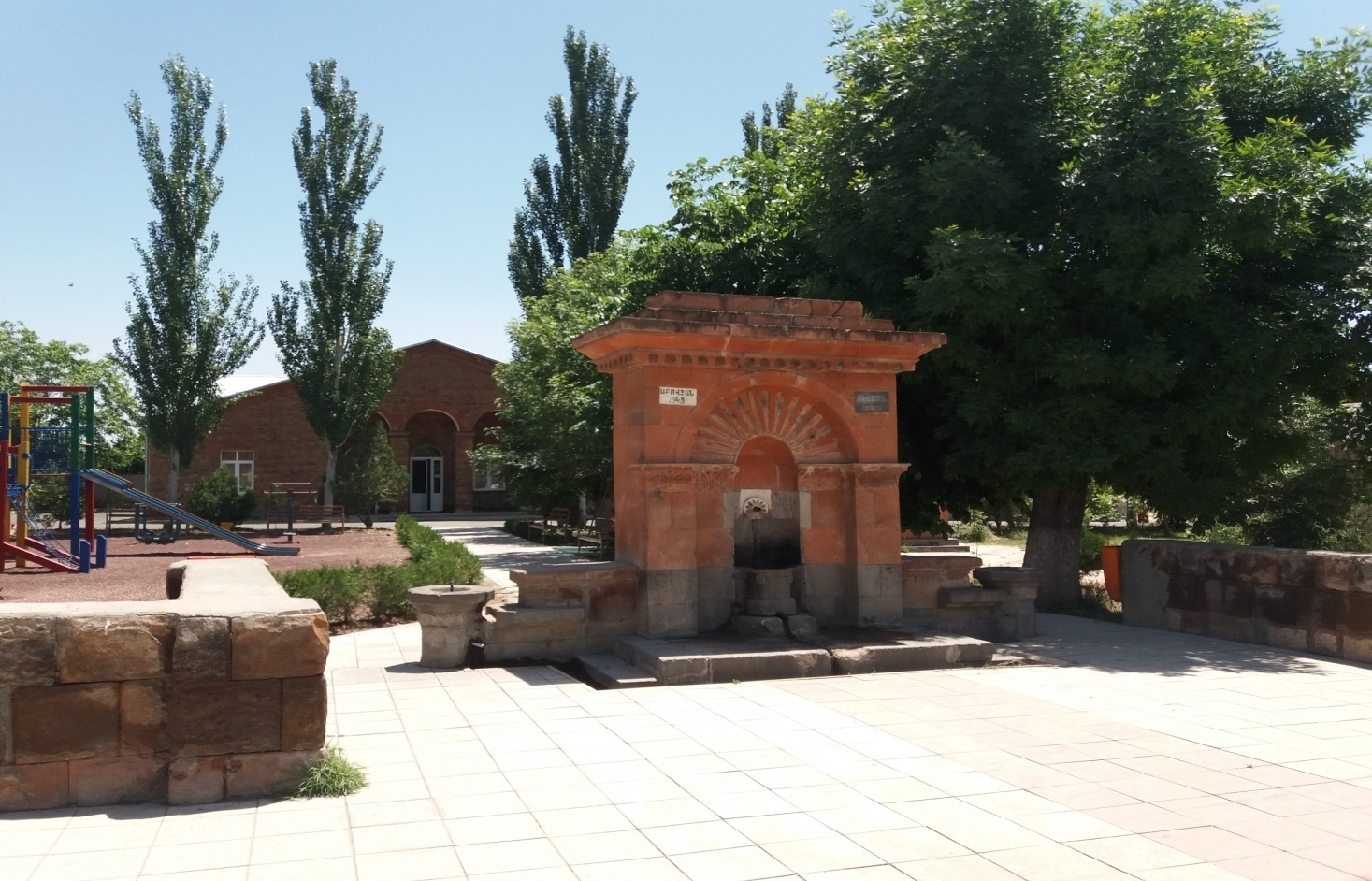 Աբովյան  գյուղը գտնվում է Հայաստանի  Հանրապետության  Արարատի մարզում,  ծովի մակերևույթից  960 մետր բարձրության վրա,  Արտաշատ մարզկենտրոնից  17 կմ հյուսիս արևելք՝ Ազատ գետի աջ ափին, իսկ մայրաքաղաքից՝ 25կմհեռավորության վրա: Գյուղի սկզբնական անունը եղել է Ղռ Աղբաշ,  հետո վերանվանվել է Վերին Աղբաշ  (Ղամառլուի շրջան): Աղբաշը ունի թուրքական ծագում,  որը նշանակում է բաշ` ,,սպիտակ ճակատ,,  և պատահական չէ,  որ գյուղում ապրել են մեկ տասնյակ տուն թուրքեր, որոնք  հետագայում  ինքնակամ  հեռացել են գյուղից:  Գյուղի առաջին բնակիչները եղել են Մուշից, Մոկսից,  Իգդիրից,  Վանից , Սալմաստից գաղթած հայեր, որոնք էլ հիմնել են գյուղը 1828 թվականին: 1915-1918 թ.թ.բռնագաղթված մարդիկ իրենց բնակությունը հաստատել են այս գյուղում: Հիմնական բնակիչները եղել են Արևմտյան Հայաստանից` Մոկսից, Թիմարից, Բիթլիսից և Հայոց Ձորի Նոր գյուղից:  Հետագայում  1939 թվականին բնակություն են հաստատել Մարտունու շրջանի Թազա  գյուղից եկած մարդիկ, 1942 թվականին բնակություն են հաստատել քրդերը` երեք տնտեսություն, որոնք 1988-1989թ.թ.  ինքնակամ հեռացել են գյուղից և բնակություն հաստատել Ռուսաստանի  Դաշնության Կրասնոդարի մարզում,  1946 թվականին Իրանից եկան հայրենադարձները,  իսկ 1988-1990թ.թ.  գյուղը նորից  համալրվեց փախստականներով,  որոնք եկան  Սումգաիթից,  Բաքվից, Կիրովաբաթից  և Գետաշենից:     Գյուղից 1941 թվականին հայրենական մեծ պատերազմ են մեկնել  շուրջ վաթսուն տղամարդ,  որոնցից  19-ը իրենց կյանքն են զոհել հայրենիքի պաշտպանության համար:    Գյուղի կենտրոնում  1948թվականին  կառուցված աղբյուր-հուշարձանը հավերժացնում է նրանց հիշատակը:                                                                                                                                                  1949 թվականին գյուղական խորհրդի որոշմամբ գյուղը անվանվեց հայ մեծ գրող` Խաչատուր Աբովյանի անունով:   Այսպես գյուղը ներկայումս ունի 343 տնտեսություն, որից առկա է 293-ը: 1973 թվականից մինչ օրս գյուղում գործում է միջնակարգ դպրոցը: Արցախյան պատերազմին  գյուղը  իր  ակտիվ  մասնակցություն է ունեցել  ռազմի  դաշտում,   ունենք  2  զոհ: 2016  թվականի  ապրիլյան քառորյա  մարտերի հետևանքով  ունենք 1 վիրավոր: 2020  թվականի  44-օրյա  պատերազմին  Աբովյան  գյուղը  իր  ակտիվ  մասնակցությունն  է  ունեցել,  որի  հետևանքով  ունենք  5  վիրավոր:  Աբովյան  գյուղի  բնակչությունը  միշտ,  պատերազմական  իրավիճակներում, ցուցաբերում  է  համախմբվածություն  և  ակտիվ  մասնակցություն: Բնակավայրի  բնակչությունը  2022 թվականի հունվարի 1-ի դրությամբ կազմել է  1654 մարդ, որից  մշտական  բնակչությանը /այդ թվում ժամանակավոր բացակա/   1422  մարդ,           Տրանսպորտային հաղորդակցություն միջոց համայնքը չունի: Աբովյան բնակավայրի  գյուղատնտեսության բնագավառում զարգացած  է հիմնականում պտղաբուծությունը և բանջարաբուծությունը: Աբովյան բնակավայրը    հյուրընկալ  գյուղ է, որը հայտնի է իր համեղ  ծիրանով,  դեղձով և ելակով: Պտղաբուծության ոլորտում մեծ տեղ է զբաղեցնում պտղի կորիզավոր տեսակներից ծիրանենին և դեղձենին, իսկ բանջարաբուծության ոլորտում՝  ելակի, լոլիկի և վարունգի մշակությունը:2018-2019թ.թ.  Աբովյան բնակավայրում  կառուցվել է մանկապարտեզ Աբովյան բնակավայրի և  սոցիալական հիմնադրամի աջակցությամբ: Գործում է ավագ, միջին և կրտսեր խմբեր, որտեղ  հաճախում  են  63  երեխա,   աշխատակիցների քանակը՝  14: ԱԲՈՎՅԱՆ   ԲՆԱԿԱՎԱՅՐ  Բնակավայրի հիմնախնդիրները՝ հիմնվելով բնակավայրում տիրող փաստացի իրավիճակի ուսումնասիրության, վերլուծության և գնահատման արդյունքների վրա՝  կարելի է արձանագրել բնակավայրում   ներկայում առկա  ընդհանուր և ոլորտային հիմնական հիմնախնդիրները: Բնակավայրի   մշակույթի  տան ջեռուցումԲնակավայրի վարչական շենքի վերանորոգումԲնակավայրի  ոռոգման ցանցի կառուցումԲնակավայրի կարևորագույն երկրոդական փողոցների ասֆալտապատում – 500գծամետրԲնակավայրի դաշտամիջյան ճանապարհների հարթեցում և խճապատում Բնակավայրում կոյուղու ցանցի կառուցումԲնակավայրը ապահովել   մայրաքաղաքի և մարզկենտրոնի հետ կապող ուղևորատար տրանսպորտային փոխադրամիջոցով Բնակավայրի գերեզմանատան հատակագծի նախագծումԲնակավայրում ապաստարանի կառուցումԲնակավայրում /վերջին փուլ -թվով 10 Լեդ և 10 երկաթյա հենասյունների /գիշերային լուսավորության ցանցի անցկացում Բնակավայրում միջոցառումների և սգո արարողությունների սրահի կառուցումԲնակավայրում եկեղեցու կառուցումԲարելավել բնակավայրի  աղբահեռացման որակը Ազատավան բնակավայր 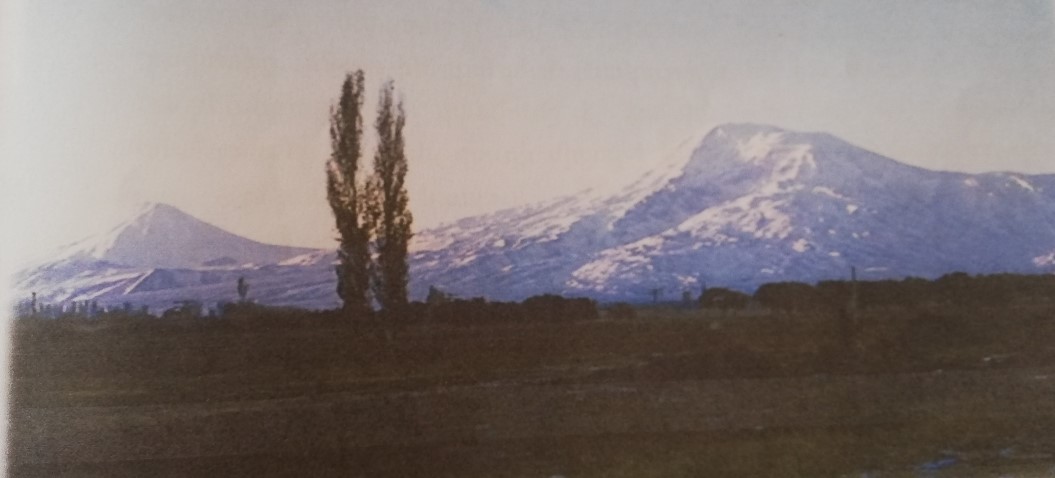  Ազատավան բնակավայրը գտնվում է ՀՀ Արարատի մարզում, Ազատ գետի աջ ափին: Նախկինում կոչվել է Չիդամլու, իսկ 1945թվականին անվանակոչվել է Ազատավան:Գտնվում է ծովի մակարդակից 830մ բարձրության վրա, կիսաանա -պատային բնական գոտիում, բնութագրվում է չոր, խիստ ցամաքային կլիմայով:  Ձմեռները տևական են ու խստաշունչ, ամառները՝  չոր ու շոգ:Ազատավան  բնակավայրի  վարչական  տարածքը 547  հա  է,  բնակ- չությունը՝  3318 մարդ:Առկա բնակչության տարիքային կազմը  հետևյալ տեսքն  ունի1.0-17 տարեկան  - 469 / 2.18-62 տարեկան -1691  / 3. 63 և ավելի - 380  Բնակավայրն ունի հիմնական դպրոց, որը շահագործման է հանձնվել 1962թ-ին:  Այսօր  այնտեղ  սովորում  են  427 աշակերտ , դպրոցում գործում է նաև նախակրթարան, որտեղ  հաճախում են  5 տարեկան  երեխաներ:   Բնակավայրն   ունի  բուժամբուլատորիա,  նոր կառուցված մանկապարտեզ, որը դեռևս չի գործում:   Չունի մշակույթի տուն:    Տնտեսությունը մասնագիտացած է գյուղատնտեսության ոլորտում, մասնավորապես ՝ բուսաբուծության:Ագրոկլիմայական տեսակետից  համայնքն ընկած է բացարձակ ոռոգման գոտում:  Անասնապահությունը  թույլ է զարգացած՝ կայուն կերային բազայի բացակայության պատճառով: Համայնքի բնակչության  հիմնական մասը զբաղված է ջերմատներում գյուղատնտեսական կուլտուրաների մշակությամբ: Վերջին տարիներին լայն թափ է ստացել ծաղկի մշակությունը:  Գտնվելով  ջերմային տաք գոտում, ինտենսիվ ոռոգման և պարարտացման պարագայում համայնքում  մշակում են բանջարա-  բոստանային մշակաբույսեր՝ լոլիկ,  պղպեղ,  սմբուկ,  կարտոֆիլ,  կաղամբ,  վարունգ,  սոխ,  լոբի,  ձմերուկ,  սեխ  և այլն:Բնակավայրում  զարգացած է պտղաբուծությունը՝  ծիրան, դեղձ,  սալոր և այգեգործությունը:  Բերքը  իրացվում է ներքին սպառման շուկայում:                                                               ԱԶԱՏԱՎԱՆ     ԲՆԱԿԱՎԱՅՐԲնակավայրի  ուժեղ և  թույլ   կողմերը  Բնակավայրի  ուժեղ  կողմը  նրա  որակյալ  աշխատանքային  ռեսուրսներով  ապահովվածությունն  է  և  նրա  նպաստավոր  միկրոաշխարհագրական  դիրքը:  Չնայած  սոցիալ-տնտեսական  ծանր  պայմաններին  գյուղում  շատ  բարձր  է  կրթական  մակարդակը:Շրջանավարտների  ճնշող  մեծամասնությունը  ստանում  է  բարձրագույն  կրթություն՝  ցավոք  հետագայում  իր  որակավորմանը  համապատասխան  աշխատանք  չգտնելով:Գյուղը  տեղակայված  է  բանուկ  ճանապարհերի  վրա,  ռելիեֆը  հարթավայրային  է,  ինչը  հաղորդակցության  համար  խոչնդոտներ  չի  ստեղծում:Բնակավայրը  ամբողջությամբ  գազաֆիկացված  է և էլեկտրաֆիկացված:Բնակավայրի  թույլ  կողմը  ոռոգման  ջրի ցանցի  անմխիթար  վիճակն  է,գյուղտեխնիկայի բացակայությունը,  տնտեսապես  ակտիվ  բնակչության  զբաղվածության  հարցը:Բնակչությանը  ոռոգման  ջրով  ապահովելու  համար  անհրաժեշտ  են  եվս  2  խորքային  հորեր:Հիմնախնդիրներ՝1․Ոռոգման ջրագծի կառուցում /կիսախողովակների տեղադրում/2․ Փողոցների ասֆալտապատում՝15կմ3․Խորքային հորի կառուցում /սահմանամեռձ գոտոմ/4․Փողոցների լուսավորոմ՝ 5կմ5․ Երաժշտական դպրոցի կառուցում Այգեզարդ բնակավայր  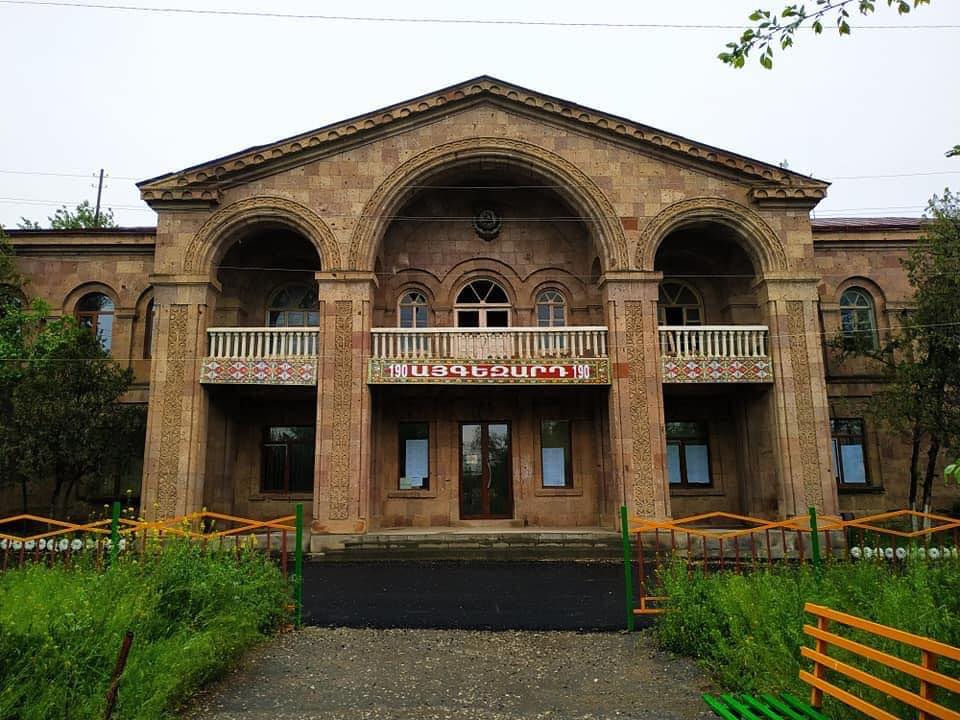 ²Û·»½³ñ¹  բնակավայրը գտնվում է Արարատյան դաշտում` ²ñ³ñ³ïÇ Ù³ñ½Ï»ÝïñáÝÇó 7ÏÙ ³ñ¨»Éù, ծովի մակարդակից 980 մ բարձրության վրա: Կլիման չոր խիստ ցամաքային է: Ձմեռները սկսվում են դեկտեմբերի ëÏ½µին, հունվարյան միջին ջերմաստիճանը տատանվում է 10-ից -30: Ամառը տևական է` մայիսից մինչև հոկտեմբեր, օդի միջին ամսական ջերմությունը հասնում է 24-ից 26 աստիճան, իսկ առավելագույնը` 38 աստիճան: 
Համայնքն ունի 1 դպրոց, ³ñí»ëïÇ ¹åñáó, գրադարան, մանկապարտեզ, մշակույթի տուն, բուժամբուլատորիա, Ï³åÇ µ³Å³ÝÙáõÝù:
Համայնքի տնտեսության մասնագիտացման ճյուղը գյուղատնտեսությունն է, համախառն բերքի մեծ մասը տալիս է Ë³ÕáÕ³·áñոծությունը ¨ åïÕ³µáõÍáõÃÛáõÝÁ:Պատմական ակնարկ²ñ³ñ³ïÇ Ù³ñ½Ç ²Û·»½³ñ¹ ·ÛáõÕÁ ÑÇÙÝ³¹ñí»É ¿ 1828 Ãí³Ï³ÝÇÝ: ²Û·»½³ñ¹Ç Ý³ËÏÇÝ µÝ³ÏÇãÝ»ñÁ »Õ»É »Ý ä³ñëÏ³ëï³ÝÇ ,²ïñå³ï³Ï³ÝÇ, ÊáÛÇ ¨ ²ÉÙ³ëï ·³í³éÝ»ñÇó: Üñ³Ýó Ý»ñ·³ÕÃÁ Ï³½Ù³Ï»ñåáõÙ ¿ ä³ñëÏ³ëï³ÝáõÙ éáõë³Ï³Ý ¹»ëå³Ý ¶ñÇµáÛ»¹áíÁ ` 1828-1829ÃÃ éáõë-å³ñëÏ³Ï³Ý å³ï»ñ³½ÙÇó Ñ»ïá 1930-1931Ãí³Ï³ÝÝ»ñÇÝ:Ü»ñ·³ÕÃ³ÍÝ»ñÇÝ µÝ³Ï»óÝáõÙ »Ý ²ñ³ùëÇ ³é³÷ÝÛ³ ·ÛáõÕ»ñáõÙ: Ø»ñ Ý³ËÝÇÝ»ñÇÝ  µ³ÅÇÝ ¿ ÁÝÏÝáõÙ  Ý»ñÏ³ÛÇë ²ñ³ñ³ïÇ Ù³ñ½Ç Þ³ÑáõÙÛ³Ý ·ÛáõÕÇ áõÕÕáõÃÛ³Ùµ ÁÝÏ³Í Ù³ëáõÙ` ²ñ³ùëÇ ³÷ÇÝ:´Ý³Ï³ï»ÕÁ Ïáãí»É ¿ Դ³ñÕ³Éáõ, ë³Ï³ÛÝ ï»ÕÇ ³Ýµ³ñ»Ýå³ëï å³ÛÙ³ÝÝ»ñÇ å³ï×³éáí 1885 Ãí³Ï³ÝÇÝ µÝ³ÏÇãÝ»ñÁ ï»Õ³÷áËí»É »Ý Ý»ñÏ³ÛÇë ï³ñ³ÍùÁ: êÏ½µÝ³Ï³Ý ßñç³ÝáõÙ ·ÛáõÕÝ áõÝ»ó»É ¿ ßáõñç 100 ïÝï»ëáõÃÛáõÝ: ´Ý³ÏãáõÃÛ³Ý É»½áõÝ ËáÛÇ µ³ñµ³éÝ ¿ : ØÇÝã¨ 1935Ãí³Ï³ÝÁ ·ÛáõÕÁ Ïáãí»É ¿ ¶ÇÝ»í»ï , 1935Ãí³Ï³ÝÇó Ïáãí»É ¿ ¸³ñÕ³Éáõ , »Õ»É ¿ ì»ñÇÝ ¨ Ü»ñùÇÝ ¸³ñÕ³Éáõ, 1949ÃíÇÝ ²Ý³ëï³ë³í³Ý`  Ç å³ïÇí ²Ý³ëï³ë ØÇÏáÛ³ÝÇ, 1958 Ãí³Ï³ÝÇó í»ñ³Ýí³Ýí»É ¿  ¨ ÙÇÝã¨ ûñë ÏáãíáõÙ ¿ ²Û·»½³ñ¹: Ð³Ù³ÛÝùÇ µÝ³ÏãáõÃÛ³Ý ÑÇÙÝ³Ï³Ý Ù³ëÇ  ³ñÙ³ïÝ»ñÁ »Õ»É »Ý ԽáÛÇó ¨ ê³ÉÙ³ëïÇó, ³ÛÝáõÑ»ï¨ 1920-22 Ãí³Ï³ÝÝ»ñÇÝ µÝ³ÏáõÃÛáõÝ »Ý Ñ³ëï³ï»É 1915 Ãí³Ï³ÝÇÝ »Õ»éÝÇó ÷ñÏí³Í ÁÝï³ÝÇùÝ»ñÁ , 1946 Ãí³Ï³ÝÇÝ` ä³ñëÏ³ëï³ÝÇó  Ñ³Ûñ»Ý³¹³ñÓí³ÍÝ»ñÁ:  ²Û·»½³ñ¹Á ·ïÝíáõÙ ¿ ÐÐ ³ñ¨ÙïÛ³Ý Ù³ëáõÙ ²ñ³ñ³ïÇ Ù³½Ï»ÝïñáÝÇó 7ÏÙ ³ñ¨»Éù: ÌáíÇ Ù³Ï»ñ¨áõÛÃÇó  ÙÇçÇÝ µ³ñձñáõÃÛáõÝÁ 980Ù : ØÇçÇÝ ï³ñ»Ï³Ý ³Ù»Ý³µ³ñÓñ ç»ñÙ³ëïÇ×³ÝÁ ÑáõÉÇë ³ÙëÇÝ +420 , ÇëÏ ³Ù»Ý³ó³ÍñÁ ÑáõÝí³ñ,÷»ïñí³ñ  ³ÙÇëÝ»ñÇÝ  -80 ,  2002 Ãí³Ï³ÝÇÝ`    -340:î»ÕáõÙÝ»ñÇ ù³Ý³ÏÁ 250-Çó, 300 ÙÙ:  ¶ÛáõÕÇ  ³é³çÇÝ  ¹åñáóÁ  »Õ»É ¿  ³ÕÛáõë³ß»Ý ,  ÑÇÙÝí»É ¿ 1932 Ãí³Ï³ÝÇÝ  1960-61 Ãí³Ï³ÝÝ»ñÇÝ ÷áË³ñÇÝí»É ¿ ³ÛÅÙÛ³Ý ïáõý³Ï»ñï , Ñ³ñÙ³ñ³í»ï ¹åñáóáí, ³Ûëï»Õ ³ßË³ïáÕ Ù³ÝÏ³í³ñÅÝ»ñÁ µáÉáñÝ ¿É áõÝ»Ý µ³ñÓñ³·áõÛÝ ÏñÃáõÃÛáõÝ: ²Û·»½³ñ¹Á áõÝÇ Ùß³ÏáõÃÛÇ ïáõÝ, áñÁ Ï³éáõóí»É ¿ 1937 Ãí³Ï³ÝÇÝ í»ñ³Ï³éáõóí»É ¿ 1950 Ãí³Ï³ÝÇÝ , ë³Ï³ÛÝ ³ÛÝ Ý»ñÏ³ÛáõÙë áõÝÇ Ï³åÇï³É Ýáñá·Ù³Ý ËÇëï ³ÝÑñ³Å»ßïáõÃÛáõÝ:  Øß³ÏáõÛÃÇ ïáõÝÁ »ñÇï³ë³ñ¹áõÃÛ³Ý ¨ Ù»Í³Ñ³ë³ÏÝ»ñÇ Å³Ù³ÝóÇ ÙÇ³Ï ûç³ËÝ ¿ : Øß³ÏáõÛÃÇ ï³ÝÁ ÏÇó ·áñÍáõÙ ¿ñ §²Û·»½³ñ¹ ¦ å³ñÇ ËáõÙµÁ , áñÁ 2004 Ãí³Ï³ÝÇÝ å³ñ·¨³ïñí»É ¿ñ §¸³ñ-21¦ Ù»¹³Éáí ¨ µ³½Ù³ÃÇí å³ïíá·ñ»ñáí :¶ÛáõÕÝ áõÝÇ ÷áëï, ·áñÍáÕ ·ñ³¹³ñ³Ý` 10825 Ïïáñ ·ñ³Ï³ÝáõÃÛ³Ùµ, ·áñÍáÕ Ù³ÝÏ³å³ñï»½ »ñÏáõ ËÙµ³ÝÇ , áñï»Õ Ñ³×³ËáõÙ »Ý 60-65 »ñ»Ë³ , ³ñí»ëïÇ ¹åñáó:  Ø³ÝÏ³å³ñï»½Ç  ß»ÝùÁ í»ñ³Ýáñá·í³Í ¿ Ýáñ Ý³Ë³·Íáí , å»ï µÛáõç»Ç ÙÇçáóÝ»ñáí :                                         ²Û·»½³ñ¹    ԲՆԱԿԱՎԱՅՐՀիմնախնդիրներ՝ Այգեզարդ բնակավայրի ոռոգման ցանցի հիմնանրոգում մշակույթ տան հիմնանաորգում5  Այգեպատ բնակավայր   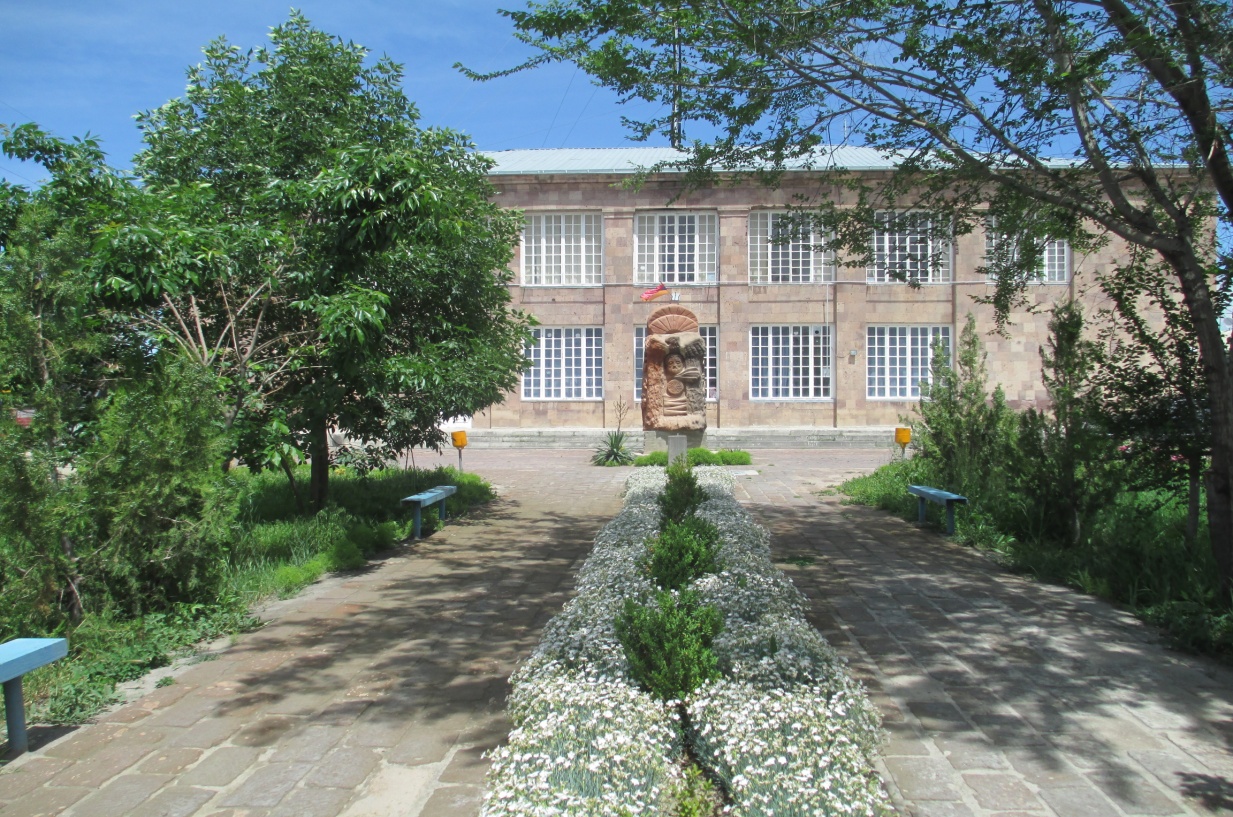 Հայաստանի    Հանրապետության   Արարատի   մարզի   Այգեպատ   համայնքը   գտնվում   է  Արարատի     մարզկենտրոնից    մոտ   6   կմ   հեռավորության   վրա  ՝դեպի   հյուսիս   -  արևելք,  բարձրությունը   ծովի   մակերևույթից    850   մետր     է,  հանրապետական      ճանապարհից   հեռավորությունը      4  կմ  է,   մայրաքաղաքից   38   կմ,   երկաթգծից    հեռավորությունը՝    մեկ  կմ:Այգեպատ  համայնքում  բնակվում   են  հիմնականում   Մուշից,  Խոյի  Սալմաստ  գավառից   և   Արևմտյան   Հայաստանի  այլ   գավառներից:Այգեպատ  համայնքի  բնակչությունը   աչքի   է   ընկնում   իր   մարդասիրությամբ, համածմբվածությամբ,  աշխատասիրությամբ,  հյուրասիրությամբ  ,  դա   է   պատճառը  ,  որ   արդեն   տասնամյակներ    շարունակ  կողք-կողքի  ապրում   են   հայեր,  եզդիներ,ռուսներ:  Համայնքը   պարբերաբար   հյուրըկալում   է   Ամերիկայի   խաղաղության   կորպուսի   կամավորներին,  որոնք  համայնքներում   իրականացնում   են   տարբեր   մարդասիրական   ծրագրեր: Համայնքում      գյուղատնտեսական   ճյուղերից   մեծ   զարգացում  է   ստացել  խաղողագործությունը,    բուսաբուծությունը,   պտղաբուծությունը  և   անասնա-պահությունը  : Համայնքում   բնարենպաստ   պայմաններ  կան   չրանոցների, ջերմատների, գյուղատնտեսական  այլ   մթերքների   փոքր   արտադրամասեր  կառուցելու  համար  , որը  կխթանի      գյուղ.մթերքների    արտադրությանը:                                                     ԱՅԳԵՊԱՏ    ԲՆԱԿԱՎԱՅՐ  1.16 ՀԱՄԱՅ ՆՔԻ   ՈՒԺԵՂ   ԿՈՂՄԵՐԸ  *  Համայնքը  ունի  ԲՈՒՀ-երի  տարբեր  մասնագիտությունների  մոտ   50  շրջանավարտներ , *Համայնքում  մեծ  աշխատուժի  առկայություն,                                                                                                                                       *Համայնքում  գյուղատնտեսության  զարգացման  համար  առկա  հողային  բավականին  մեծ    ռեսուրսների   առկայություն,*Համայնքի համեմատաբար բարենպաստ կլիմա,*Համայնքում առկա  հիմնական  գործող  դպրոց,*Համայնքում  հեռախոսակապի  և  հեռուստատեսության  առկայությունը, *Համայնքում  խմելու  ջրի  ներհամայնքային  գործող  համակարգի   առկայություն,*Կենտրոնական    փողոցների   լուսավորում,*Համայնքում    գազամատակարարման առկայություն,*Համայնքում  արտադրված  գյուղատնտեական  մթերքը  Արտաշատի,  Երևանի և  Հովտաշատի    մեծածախ    շուկաներում   վաճառելու  հնարավորություն:           1.17    ՀԱՄԱՅՆՔԻ  ԹՈՒՅԼ  ԿՈՂՄԵՐԸ *  Ոռոգման  ջրերի   ներտնտեսային   ցանցում   ջրի    և  ժամանակի  կորստի առկայություն  * Հիմնական   դպրոցի  վերանորոգում                                                                                                        *Բարձրագույն  և  միջին մասնագիտական կրթություն  ունեցողների  գործազրկության բարձր     մակարդակ,                                                                                                                                                                                  * Գյուղատնտեսական  մթերքների  իրացման  ապառիկ  վճարման   և  ցածր  գների  պատճառով      գյուղացու  եկամուտների   նվազում, Մանկապարտեզի , սպորտի  և  արվեստի   դպրոցների    շենքերի    բացակայություն ,Միջհամայնքային    ճանապարհների    անբարեկարգ   վիճակըՀամայնքում աղբահանության ծառայության կազմակերպման  փոքր մաշտաբը և ցածր մակարդակը, ժամանակակից աղբավայրի, աղբահանության և սանիտարական մաքրման ծառայությունների մատուցման համար անհրաժեշտ տնտեսական բազայի և ֆինանսական հնարավորությունների բացակայություն,Համայնքում աշխատատեղերի խիստ պակասը,  գործազրկության  բարձր  մակարդակը, Համայնքում  սոցիալապես  խոցելի    շատ  ընտանիքների   առկայություն,Համայնքում տարեցտարի շարունակվող արտագաղթը՝ իր բոլոր բացասական հետևանքներով                1.18   ՀԱՄԱՅՆՔԻ      ՀՆԱՐԱՎՈՐՈՒԹՅՈՒՆՆԵՐԸ  Մեծ   աշխատուժի   առկայություն  Ուղղակի   ընտրություններով   համայնքի   ղեկավարի   ընտրության  հանրավորություն                        1.19   ՀԱՄԱՅՆՔԻՆ  ՍՊԱՌՆԱՑՈՂ  ՎՏԱՆԳՆԵՐԸ  Համայնքում ոռոգումը   իրականացվում  է  մեխանիկական  եղանակով , պոմպերի    միջոցով ,  պոմպերի   խափանման  և  հոսանք   չլինելու   դեպքում   համայնքը  կզրկվի   ոռոգումից , Չկան  խողովակներ  և   կիսախողովակներ    ոռոգման   ցանցերի   վերանորոգման   համար  ,                                                                                                                                                                             *Համայնքում  բնակիչների  հարկային  պարտավորությունների  կատարման  ոչ  բավարար վիճակ,Աղբամանների    բացակայության   պատճառով  համայնքի  տարածքում բնության   ու շրջակա միջավայրի   աղտոտման  և  վնասման  վտանգ,Համայնքի   երիտասարդների   արտագաղթը, արտերկրներ   աշխատանքի   մեկնելը   և չվերադառնալը   վտանգում   է   համայնքի   կենսագործունեությունը:    Գարնանային   վարարումների   հետևանքով   սելավատարին  կից  հողամասերի  հեղեղում,Այգեստան բնակավայր  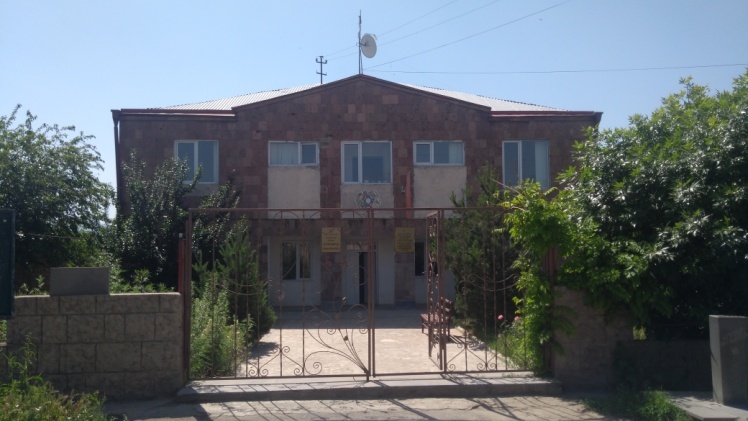   Այգեստան գյուղը գտնվում է ²ñ³ñ³ïÇ Ù³ñ½Ç ²ñï³ß³ïÇ ï³ñ³Í³ßñç³ÝáõÙ, ²ñï³ß³ï ù³Õ³ùÇó ÁÝÏ³Í ¿ 6-7 ÏÙ ÑÛáõëÇë-³ñ¨»Éù: Ü³ËÏÇÝáõÙ áõÝ»ó»É ¿ Այասլու ³Ýí³ÝáõÙÁ: ²Û·»ëï³Ý ¿ í»ñ³Ýí³Ýí»É 1949 Ã-ÇÝ: ¶ÛáõÕÁ ï»Õ³¹ñí³Í ¿ 860 Ù µ³ñÓñáõÃÛ³Ý íñ³: ÎÉÇÙ³Ý ãáñ ËÇëï ó³Ù³ù³ÛÇÝ ¿: ÒÙ»éÝ»ñÁ ëÏëíáõÙ »Ý ¹»Ïï»Ùµ»ñÇ Ï»ë»ñÇÝ, ÑáõÝí³ñÛ³Ý ÙÇçÇÝ ç»ñÙ³ëïÇ×³ÝÁ ï³ï³ÝíáõÙ ¿ -300-Çó      -400: ²Ù³éÁ ï¨³Ï³Ý ¿` Ù³ÛÇëÇó ÙÇÝã¨ ÑáÏï»Ùµ»ñ, û¹Ç ÙÇçÇÝ ³Ùë³Ï³Ý ç»ñÙáõÃÛáõÝÁ Ñ³ëÝáõÙ ¿ 240-Çó 260, ÇëÏ ³é³í»É³·áõÛÝÁ` 420: Ð³×³Ë ÉÇÝáõÙ »Ý Ëáñß³ÏÝ»ñ, կարկուտն ու ցրտահարությունը ½·³ÉÇ íÝ³ë »Ý Ñ³ëóÝáõÙ ·ÛáõÕ³ïÝï»ëáõÃÛ³ÝÁ: ØÃÝáÉáñï³ÛÇÝ ï³ñ»Ï³Ý ï»ÕáõÙÝ»ñÇ ù³Ý³ÏÁ 250-300ÙÙ ¿: ´Ý³Ï³Ý É³Ý¹ß³ýïÝ»ñÁ ÏÇë³Ý³å³ïÝ»ñ »Ý, áñáÝù áéá·Ù³Ý ÁÝÃ³óùáõÙ í»ñ »Ý ³Íí»É ÏáõÉïáõñ-áéá·»ÉÇ É³Ý¹ß³ýïÇ: ²·ñáÏÉÇÙ³Û³Ï³Ý ï»ë³Ï»ïÇó Ñ³Ù³ÛÝùÝ ÁÝÏ³Í ¿ µ³ó³ñÓ³Ï áéá·Ù³Ý ·áïáõÙ: ¶ÛáõÕÝ áõÝÇ 753 ïÝï»ëáõÃÛáõÝ: Աշխարհագրական և բնակլիմայական դիրքից ելնելով համայնքում  արդյունավետ  է գյուղատնտեսությամբ զբաղվելը: Ð³Ù³ÛÝùÇ ïÝï»ëáõÃÛ³Ý Ù³ëÝ³·Çï³óÙ³Ý ×ÛáõÕÁ ·ÛáõÕ³ïÝï»ëáõÃÛáõÝÝ ¿: Գյուղացիական տնտեսությունները հիմնականում զբաղվում են բանջարեղենի և  պտղի մշակությամբ: ¶ÛáõÕ³ïÝï»ë³Ï³Ý ÑáÕ³տարածքները áéá·íáõÙ »Ý, ¹ñ³Ýù ½µ³Õ»óÝáõÙ »Ý áÕç Ù³Ï»ñ»ëÇ 70%: Ð³Ù³ÛÝùÇ ÑáÕ»ñÇ Ï»ëից ավելին û·ï³·áñÍíáõÙ »Ý áñå»ë åïÕ³ïáõ ¨ Ë³ÕáÕÇ ³Û·ÇÝ»ñ, Ñ³Ù³å³ï³ëË³Ý³µ³ñ Ï³½Ù»Éáí 115Ñ³ ¨ 83.94Ñ³: ì³ñ»É³ÑáÕ»ñÁ ½µ³Õ»óÝáõÙ »Ý Ùáï 134 Ñ³: ¼µ³ÕíáõÙ »Ý ³Û·»·áñÍáõÃÛ³Ùµ, Ë³ÕáÕ³·áñÍáõÃÛ³Ùµ, ¹³ßï³í³ñáõÃÛ³Ùµ, µ³Ýç³ñ³µáõÍáõÃÛ³Ùµ: Øß³ÏáõÙ »Ý ç»ñÙ³ë»ñ µ³Ýç³ñ³µáëï³Ý³ÛÇÝ ÏáõÉïáõñ³Ý»ñ, ÇÝãå»ë Ý³¨ Ñ³ó³Ñ³ïÇÏ: ¼µ³ÕíáõÙ »Ý Ý³¨ Ï³ÃÝ³Ùë³ïáõ ³Ý³ëÝ³å³ÑáõÃÛ³Ùµ, Ù»Õí³µáõÍáõÃÛ³Ùµ:                                                            ԱՅԳԵՍՏԱՆ    ԲՆԱԿԱՎԱՅՐԱյգեստան hամայնքում գործում է առողջության  պահպանության մեկ կազմակերպություն՝ «Այգեստանի առաջնային առողջության պահպանման  բժշկական կենտրոն» ՓԲԸ: Հիմնախնդիրներ՝ Կենտրոնը գործում է գյուղի նախկին հիվանդանոցի շենքում, գտնվում է ոչ բարվոք վիճակում: Չի գործում  ջեռուցման համակարգը, տաքացվում է վառարանով:Կենտրոնը ստացել է արդիական բժշկական անհրաժեշտ սարքավորումներ, սակայն դրանք տարածքի պատճառով չեն տեղադրվել: Ճանապարհը դեպի բուժամբուլատորիա նույնպես գտնվում է անմխիթար վիճակում:Բժշկական ծառայությունների որակի բարելավում:                                                                                  ՀԱՆՐԱԿՐԹՈՒԹՅՈՒՆ      Այգեստան համայնքում   գործում է 1 միջնակարգ դպրոց: Փոխված են տանիքը և պատուհանների մի մասը:  Համայնքում գործում է նախադպրոցական կրթության մեկ հաստատություն՝ Արտաշատ համայնքի <<Այգեստան գյուղի մանկապարտեզ>>  ՀՈԱԿ-ը: Այն վերանորոգված է, ապահովված է անհրաժեշտ գույքով և սարքավորումներով, ջեռուցման համակարգով:          Մանկապարտեզն աշխատում է 9 ժամյա աշխատանքային ռեժիմով, տրվում է երեք անգամյա սնունդ: Կարիք ունի բակի վերանորոգման և դիտակտիկ պարագաների: Հիմնախնդիրներ՝ Դպրոցի շենքը վթարային է: Ունի ամրապնդման կարիք: Փայտյա հատակը գտնվում է անմխիթար վիճակում: Մանկապարտեզը չունի հեռուստացույց, համակարգիչ, տպիչ, նոր գազօջախ:ՄՇԱԿՈՒՅԹ           Այգեստան համայնքն ունի մշակույթի տուն, գրադարան` ավելի քան  ութ հազար  կտոր  գեղարվեստական  և  մասնագիտական  գրականությամբ:   Համայնքում գործում են պարի և դհոլի խմբակներ:     Այգեստան համայնքում կան պատմամշակութային հուշարձաններ: Գյուղի կենտրոնական մասում է գտնվում Հայրենական մեծ պատերազմում զոհված հայորդիների հիշատակին 1965 թվականին կառուցված հուշաղբյուրը: Գյուղն ունեցել է եկեղեցի, որը ժամանակի ընթացքում քանդվել է:Հիմնախնդիրներ՝  Հարակից տարածքի բարեկարգում, կանաչապատում: Մշակութային ծրագրերի, փառատոնների, ցուցահանդեսների, համերգային ծրագրերի, այլ մշակութային միջոցառումների կազմակերպմանն ուղղված աշխատանքների ակտիվացում:Երիտասարդ ստեղծագործողների ինքնադրսևորման համար նոր հարթակների ստեղծում:Երաժշտական, արվեստի խմբակների ավելացում:ՖԻԶԻԿԱԿԱՆ ԿՈՒԼՏՈՒՐԱ ԵՎ ՍՊՈՐՏ, ԵՐԻՏԱՍԱՐԴՈՒԹՅԱՆ ՀԱՐՑԵՐ Համայնքն ունի սպորտ-դահլիճ: Գյուղի երեխաները հաճախում են ըմբշամարտի պարապմունքների: Սպորտ-դահլիճը համալրել համապատասխան գույքով:Նոր խմբակների ավելացումԲՆԱՊԱՀՊԱՆՈՒԹՅՈՒՆՀամայնքում բնության և շրջակա բնական միջավայրի պահպանության բնագավառում դեռևս պետք է կատարել  հետևյալ միջոցառումները՝ Կառուցել զբոսայգի և խաղահրապարակ.համայնքում իրականացնել ծառատունկ, ավելացնել համայնքի կանաչապատ և ծաղկապատ տարածքներըներհամայնքային ոռոգման ցանցի մաքրումներգրավել համայնքի բնակչությանը բնապահպանական խնդիրների լուծման  գործընթացում: ԿՈՄՈՒՆԱԼ ՏՆՏԵՍՈՒԹՅՈՒՆ          Համայնքում իրականացվում են աղբահանության աշխատանքներ: Համայնքում առկա է 17 կմ խմելու ջրագիծ, գազամատակարարման համակարգ, լուսավորության ցանց, ոռոգման ջուր: Համայնքն մեծամասամբ ունի լուսավորություն: Հիմնախնդիր`Չլուսավորվող փողոցների լուսավորումՏՐԱՆՍՊՈՐՏ   Այգեստան համայնքն ունի 18 կմ երկարությամբ ներբնակավայրային ճանապարհներ, և փողոցներ, 10 կմ երկարությամբ հանդամասեր տանող հիմնական դաշտամիջյան ճանապարհներ: Համայնքում աշխատում է Արտաշատ-Դվին, Նորաշեն-Երևան և Երևան-Դվին երթուղու ավտոբուսները:Գյուղի բնակչության սպասարկման համար Արտաշատ-Դվին երթուղու ավտոբուսի ժամերը բավարար չեն: ՔԱՂԱՔԱՇԻՆՈՒԹՅՈՒՆ ԵՎ ՃԱՐՏԱՐԱՊԵՏՈՒԹՅՈՒՆ      Այգեստան գյուղում կա 572 բնակելի տուն` 68482 քմ մակերեսով:Բնակավայրը չունի գլխավոր հատակագիծ:Գյուղամիջյան և դաշտամիջյան փողոցների բարեկարգում /խճապատում, կոճկապատում/Գյուղ մտնող 300 մ առանձին ոռոգման համակարգի կառուցում:7  Արաքսավան բնակավայր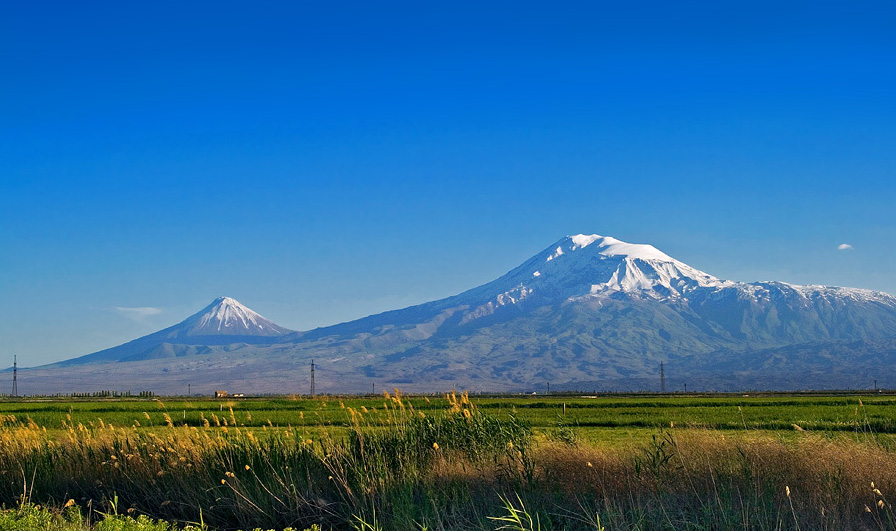 Արտաշատ համայնքի   Արաքսավան  /մինչև  1978թ.  Սաբունչի/  բնակավայրը  գտնվում  է  Արաքս  և  Հրազդան  գետերի  միախառնման  սահմանամերձ  հատվածում,  Արտաշատ  քաղաքից  8կմ  հյուսիս, Երևան-Արարատ  մայրուղուց  400  մետր  արևմուտք: Համայնքի   վարչական  տարածքը  կազմում  է  510.7  հա: Բնակչության  ազգային  կազմի  98  տոկոսը  հայեր  են: Ապրում  են  նաև  ասորիներ  և  եզդիներ: Բնակիչները  Հայաստանի  Հանրապետության  տարբեր  տեղերից,  ինչպես  նաև  Նախիջևանից  և  Ջավախքից  1960-1980թթ.  տեղափոխված  հայեր  են: Բնակչության  հիմնական  զբաղմունքը  հողագործությունն  է  և  անասնապահությունը: Մշակովի  հողատարածքները  ոռոգվում  են  ջրհան  պոմպի  միջոցով, իսկ  խմելու  համար  ազգաբնակչությունը  օգտվում  է  Գառնիի  ջրից: Կլիման  ձմռանը  ցրտաշունչ  է`  ոչ  առատ  տեղումներով,  իսկ  ամառը  շոգ  է  և  չորային:  Հաճախ  տեղի  են  ունենում  վաղ  գարնանային  ցրտահարություններ,  որը  խիստ  ազդում  է  բնակչության  սոցիալ- տնտեսական  կյանքի  վրա: Համայնքի հիմնախնդիրների մեջ կարևորվում է ոռոգման  ջրի հիմնախնդիրը` ջրատարների, կիսախողովակների տեղադրումը և  ցանցերի վերանորոգումը :  Բնակավայրի  գյուղատնտեսական  նշանակության  հողերը  ոռոգելի  են,  սակայն  ոռոգման  ներտնտեսային  ցանցի  բացակայության  պատճառով 232.0  հա մշակովի  հողերց  ոռոգվում  է  ընդհամենը  65.0  հա: Բնակավայրի  բնակչության  հիմնական  զբաղմունքը  բանջարաբուծությունն  է  և  անասնապահությունը: Զարգացած  է  ջերմոցային  տնտեսությունը,  որտեղ  մշակվում  է  լոլիկ, պղպեղ, վարունգ  և  ծաղիկ: Սեփականաշնորհված  հողերում  մշակվում  է  ցորեն  և  առվույտ: Անասնապահության  բնագավառում  խնամվում  են  խոշոր  և  մանր  եղջերավոր  անասուններ, խոզեր  և  թռչուններ:     Բնակավայրը կենտրոնին կապող միջհամայնքային  ճանապարհները հիմնականում ասֆալտապատ   են: Բնակավայրի  ներքին  ճանապարհները  հովանավորչությամբ  բարեկարգվել  և  խճապատվել  են: 2020 թվականին  սուբվենցիոն  ծրագրով  ասֆալտապատվել  է  362 գծմ  ճանապարհ:     Բնակավայրում  տեղադրված չեն  ճանապարհային երթևեկության նշաններ:  Բնակավայրը  ներսում ավտոկանգառներ չկան: Միջհամայնքային, ներհամայնքային և միջպետական ճանապարհները անցանելի են և գտնվում են բարվոք վիճակում:ԱՐԱՔՍԱՎԱՆ    ԲՆԱԿԱՎԱՅՐԲՆԱԿԱՎԱՅՐԻ   ՈՒԺԵՂ   ԿՈՂՄԵՐԸ 1. Բնակավայրում գյուղատնտեսության զարգացման համար անհրաժեշտ  հողային բավականին մեծ ռեսուրսների առկայությունը: 2. Բնակավայրում մեծ  աշխատուժի  առկայություն: 3. Գյուղատնտեսական  արտադրանքի   սպառման  հնարավորություն: 4. Բնակավայրը  ունի  ավելի  38 բարձրագույն կրթությամբ  տարբեր  մասնագետների , որոնք  կարող  են  կազմակերպել   համայնքում  տարբեր  բնակավառների հետ կապված   աշխատանքներ:                                                                                                                                                    5. Բնակավայրում  հեռախոսակապի և հեռուստատեսության առկայությունը:6. Բնակավայրում խմելու ջրի ներհամայնքային համակարգի առկայությունը:7.Մի  քանի  փողոցների լուսավորումը:8. Բնակավայրում գազամատակարարման առկայությունը:ԲՆԱԿԱՎԱՅՐԻ  ԹՈՒՅԼ  ԿՈՂՄԵՐԸ1.Ոռոգման  ցանցերի  անմխիթար  վիճակը:2. Գործազրկության  բարձր  մակարդակը:3. Գյուղ. տեխնիկայի  պակասը:4.Հողերի   աղքատ բերքատվության:  5.Մշակույթի  տան,  մանկապարտեզի  շենքերի  անմխիթար  վիճակը:6. Գյուղատնտեսական մթերքների իրացման, շուկայական ցածր գների պատճառով գյուղացու եկամուտների նվազում7. Բնակավայրում աղբահանության ծառայության կազմակերպման փոքր մաշտաբը և ցածր մակարդակը, ժամանակակից աղբավայրի, աղբահանության և սանիտարական մաքրման ծառայությունների մատուցման համար անհրաժեշտ տնտեսական բազայի և ֆինանսական հնարավորությունների բացակայությունը: 8. Բնակավայրում սոցիալապես խոցելի ընտանիքների մեծ թիվը:9. Բնակավայրում տարեցտարի շարունակվող արտագաղթը՝ իր բոլոր բացասական հետևանքներով:ԲՆԱԿԱՎԱՅՐԻ      ՀՆԱՐԱՎՈՐՈՒԹՅՈՒՆՆԵՐԸ1. Մեծ   աշխատուժի   առկայություն 2. Ոռոգման  ցանցի  առկայության  դեպքում  ոռոգման  ջրի  բավարար  քանակ: ԲՆԱԿԱՎԱՅՐԻՆ  ՍՊԱՌՆԱՑՈՂ  ՎՏԱՆԳՆԵՐԸ1. Ոռոգման  ներտնտեսային  ցանցի  բացակայության  հետևանքով հողերի  աստիճանական  աղակալում:  2. Արաքս  և  Հրազդան  գետերի  հաճախակի  վարարումների  հետևանքով  ափամերձ  հողերի  լվացումը  և  ցանքատարածությունների  տևական  ժամանակով  ջրածածկումը:3.  Բնակչության  արտագաղթի  ավելացումը:4.  Վաղ  գարնանային  ցրտահարությունները:        8 Արևշատ բնակավայր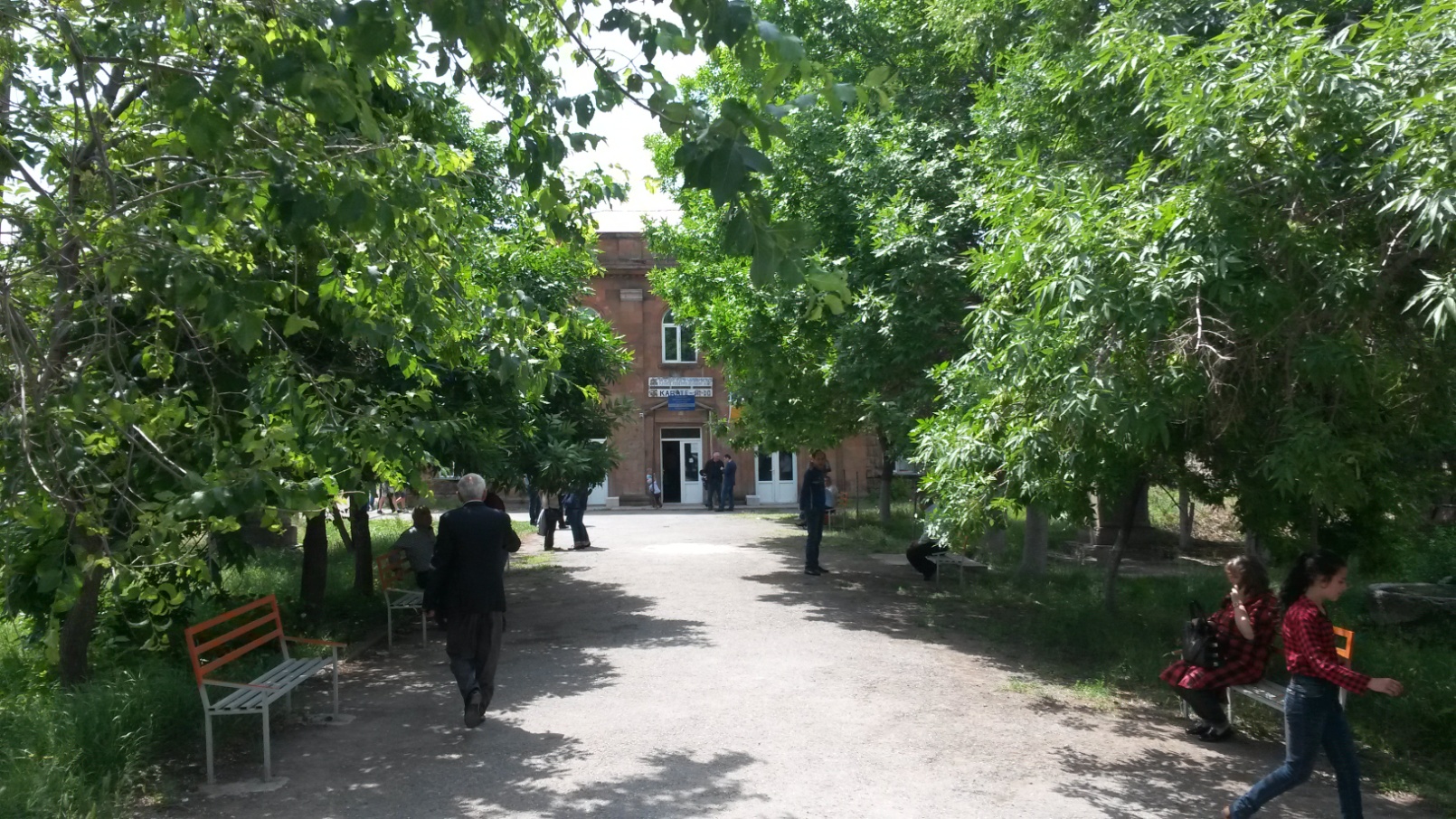 Արևշատ գÛáõÕ գտնվում է ²ñ³ñ³ïÇ Ù³ñ½Ç ²ñï³ß³ïÇ ï³ñ³Í³ßñç³ÝáõÙ, ²ñï³ß³ïÇó 12ÏÙ ÑÛáõëÇë-³ñ¨»Éù: Ü³ËÏÇÝáõÙ Ïáãí»É ¿ ²Õµ³ß, ²ñÙ³Éáõ Ø»Í, ²Õµ³ß Ü»ñùÇÝ : ì»ñ³Ýí³Ýí»É ¿ ²ñ¨ß³ï 1945 Ã-Çó: ¶ÛáõÕÁ ï»Õ³¹ñí³Í ¿ ÍáíÇ Ù³Ï³ñ¹³ÏÇó 930 Ù µ³ñÓñáõÃÛ³Ý íñ³: ÎÉÇÙ³Ý ãáñ ËÇëï ó³Ù³ù³ÛÇÝ ¿: ÒÙ»éÝ»ñÁ ëÏëíáõÙ »Ý ¹»Ïï»Ùµ»ñÇ Ï»ë»ñÇÝ, ÑáõÝí³ñÛ³Ý ÙÇçÇÝ ç»ñÙ³ëïÇ×³ÝÁ ï³ï³ÝíáõÙ ¿ -30-Çó  -50: ²Ù³éÁ ï¨³Ï³Ý ¿` Ù³ÛÇëÇó ÙÇÝã¨ ÑáÏï»Ùµ»ñ, û¹Ç ÙÇçÇÝ ³Ùë³Ï³Ý ç»ñÙáõÃÛáõÝÁ Ñ³ëÝáõÙ ¿ 240-Çó 260, ÇëÏ ³é³í»É³·áõÛÝÁ` 420: Ð³×³Ë ÉÇÝáõÙ »Ý Ëáñß³ÏÝ»ñ, áñÝù ½·³ÉÇ íÝ³ë »Ý Ñ³ëóÝáõÙ ·ÛáõÕ³ïÝï»ëáõÃÛ³ÝÁ: ØÃÝáÉáñï³ÛÇÝ ï³ñ»Ï³Ý ï»ÕáõÙÝ»ñÇ ù³Ý³ÏÁ 250-300ÙÙ ¿: ´Ý³Ï³Ý É³Ý¹ß³ýïÝ»ñÁ ÏÇë³Ý³å³ïÝ»ñ »Ý, áñáÝù áéá·Ù³Ý ÁÝÃ³óùáõÙ í»ñ »Ý ³Íí»É ÏáõÉïáõñ-áéá·»ÉÇ É³Ý¹ß³ýïÇ: ²·ñáÏÉÇÙ³Û³Ï³Ý ï»ë³Ï»ïÇó Ñ³Ù³ÛÝùÝ ÁÝÏ³Í ¿ µ³ó³ñÓ³Ï áéá·Ù³Ý ·áïáõÙ: ¶ÛáõÕÇ µÝ³ÏãáõÃÛáõÝÁ 1828-1829 ÃÃ. Ê³ÉÙ³ëïÇó ¨ ÊáÛÇó ·³ÕÃ³ÍÝ»ñÝ »Ý:Ð³Ù³ÛÝùÇ ïÝï»ëáõÃÛ³Ý Ù³ëÝ³·Çï³óÙ³Ý ×ÛáõÕÁ ·ÛáõÕ³ïÝï»ëáõÃÛáõÝÝ ¿, Ñ³Ù³Ë³éÝ µ»ñùÇ Ù»Í Ù³ëÁ ï³ÉÇë ¿ µáõë³µáõÍáõÃÛáõÝÁ: ¶ÛáõÕ³ïÝï»ë³Ï³Ý Ýß³Ý³ÏáõÃÛ³Ý ÑáÕ»ñÁ Ï³½ÙáõÙ »Ý ßáõñç 385 Ñ³: ¶ÛáõÕ³ïÝï»ë³Ï³Ý ÑáÕ³Ñ³Ý¹³ÏÝ»ñÁ áéá·íáõÙ »Ý, ¹ñ³Ýù ½µ³Õ»óÝáõÙ »Ý Ù³Ï»ñ»ëÇ 60%: Ð³Ù³ÛÝùÇ ÑáÕ»ñÝ û·ï³·áñÍíáõÙ »Ý áñå»ë åïÕ³ïáõ ¨ Ë³ÕáÕÇ ³Û·ÇÝ»ñ, Ñ³Ù³å³ï³ëË³Ý³µ³ñ Ï³½Ù»Éáí 97Ñ³ ¨ 16 Ñ³: ì³ñ»É³ÑáÕ»ñÁ ½µ³Õ»óÝáõÙ »Ý Ùáï 145Ñ³: ¼µ³ÕíáõÙ »Ý ³Û·»·áñÍáõÃÛ³Ùµ,  ¹³ßï³í³ñáõÃÛ³Ùµ, µ³Ýç³ñ³µáõÍáõÃÛ³Ùµ: Øß³ÏáõÙ »Ý ç»ñÙ³ë»ñ µ³Ýç³ñ³µáëï³Ý³ÛÇÝ ÏáõÉïáõñ³Ý»ñ, åïáõÕÝ»ñ, ÇÝãå»ë Ý³¨ Ñ³ó³Ñ³ïÇÏ:  ¼µ³ÕíáõÙ »Ý  ³Ý³ëÝ³å³ÑáõÃÛ³Ùµ, ÃéãÝ³µáõÍáõÃÛ³Ùµ, Ù»Õí³µáõÍáõÃÛ³Ùµ: Ð³Ù³ÛÝùÇ ÑÇÙÝ³ËÝ¹ÇñÝ»ñÇ Ù»ç ·ÉË³íáñÁ áéá·Ù³Ý ¨ ËÙ»Éáõ çñÇ çñ³·Í»ñÇ, ·ÛáõÕ³ÙÇçÛ³Ý ×³Ý³å³ñÑÝ»ñÇ í»ñ³Ýáñá·áõÙÝ ¿, ·ÛáõÕ³ïÝï»ë³Ï³Ý ÙÃ»ñùÝ»ñÇ Çñ³óáõÙÁ:                                                            ԱՐԵՎՇԱՏ  ԲՆԱԿԱՎԱՅՐ   Արևշատ բնակավայրի ուժեղ կողմերըՀամայնքում մեծ է աշխատուժի առակայությունըԳյուղատնտեսության զարգացման համար առկա է հողային բավականին  մեծ  ռեսուրսների առկայությունը:Համայնքի համեմատաբար բարենպաստ կլիմայական պայմաններըԿենտրոնական փողոցների  լուսավորումը, գազամատակարարման առկայությունը,խմելու ջրի 24 ժամյա ջրամատակարարուը Համայնքը ունի գործող մանկապարտեզ և երաժշտական դպրոց , առաողջապահական առաջնային կենտրոն Բնակավայրը  ունի ավելի քան 212 բուհի  շրջանավարտ. Տարբեր  մասնագիտությունների գծով , որոնք կարող են  կազմակերպել համայնքում տարբեոր բնագավառների հետ կապված  աշխատանքներ:ՀԱՄԱՅՆՔԻ ԹՈՒՅԼ ԿՈՂՄԵՐԸ1.Ճանապարհների. Խմելոի և ոռոգման ջրերի ցանցերի անմխիթար վիճակ2.Բարձրագույն և միջնակարգ մասնագիտական կրթություն ունեցողների   գործազրկության բարձր մակարդակը:3.Միջհամայնքային  և ներհամայնքային  ճանապարհների և փողոցների անբարեկարգ վիճակը:4. համայնքում տարեց տարի շարունակվող արտագաղթը՝ իր բոլորբացասական հետևանքներով;         9 Բաղրամյան բնակավայր 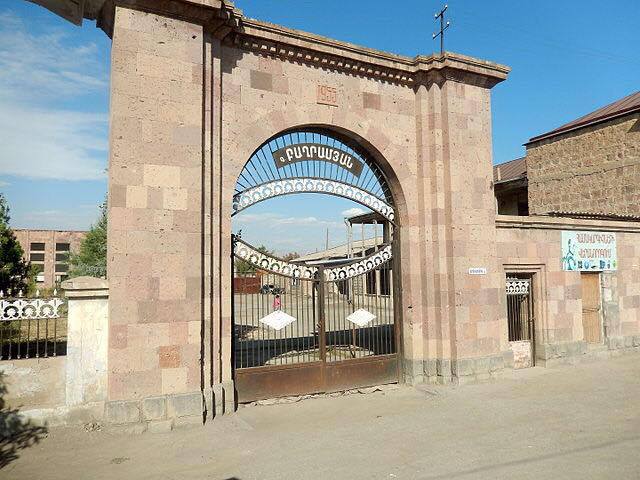 Գյուղ Արտաշատի տարածաշրջանում, Արարատի մարզի Արտաշատ քաղաքից 4կմ հյուսիս-արևմուտք, Երևան-Արտաշատ խճուղու վրա: Նախկինում ունեցել է Բաշնալու անվանումը, հիմնադրվել է 1928-1932թթ.: 1949 թ.-ին վերանվանվել է Բաղրամյան: Գյուղում է գտնվում 19-րդ դարում կառուցված եկեղեցին, որը 2010թ.-ին քանդվել է և վերակառուցվում է անհատ բարերարի կողմից: Գտնվում է Արարատյան դաշտում, ծովի մակերևույթից 838մ բարձրության վրա, տարեկան ամենաբարձր ջերմաստիճանը տատանվում է +39 0C  +410C ամենացածրը -29 0C  -310C: Տարեկան տեղումների միջին քանակը կազմում է մոտավորապես 250մմ, բնական լանդշաֆտները կիսաանապատներ են, որոնք ոռոգման ընթացքում վերածվել են կուլտուր-ոռոգելի լանդշաֆտի: Ագրոկլիմայական տեսակետից համայնքն ընկած է բացարձակ ոռոգման գոտում: 1829-1832թթ. Գյուղն ունեցել է 48 տուն 175բնակչով, որոնք տեղափոխվել են Պարսկաստանից Խոյ և Սալմաստ նահանգներից: 1897թ-ին ունեցել 673, 1926 թ-ին 558, 1939թ-ին 649 , 1959թ-ին 1139, 1979թ-ին 1518 բնակիչ: Ըստ 2016թ-ին ազգային վճակագրական ծառայության տվյալների համայնքի բնակչությունը կազմում է 1957 մարդ, որից 52%  տղամարդիկ են, իսկ 48% կանայք:2021թվին բնակչության թիվը 1845 մարդ է: Համայնքի տնտեսության մասնագիտացման ճյուղը գյուղատնտեսությունն է ,  համախառն բերքի մեծ մասը տալիս է բուսաբուծությունը:  Զբաղվում են այգեգործությամբ, խաղողագորխությամբ, դաշտավարությամբ, բանջարաբուծությամբ: Մշակում են ջերմասեր բանջարաբոստանային կուլտուրաներ` լոլիկ, տաքդեղ, սմբուկ, ձմերուկ, սեխ, ինչպես նաևը հացահատիկ, զբաղվում են նաև կաթնամսատու անասնապահությամբ: ԲԱՂՐԱՄՅԱՆ  ԲՆԱԿԱՎԱՅՐՀիմնախնդիրներ՝ 1. Փողոցների բարեկարգում և   ասֆալտապատում2. Մշակույթի տան կապիտալ հիմնանորոգում3. Ոռոգման ցանցի  վերանորոգում4. Պուրակ ժամանցի կենտրոն5. Մանկապարտեզի մասնակի վերանորոգում          10 Բարձրաշեն բնակավայր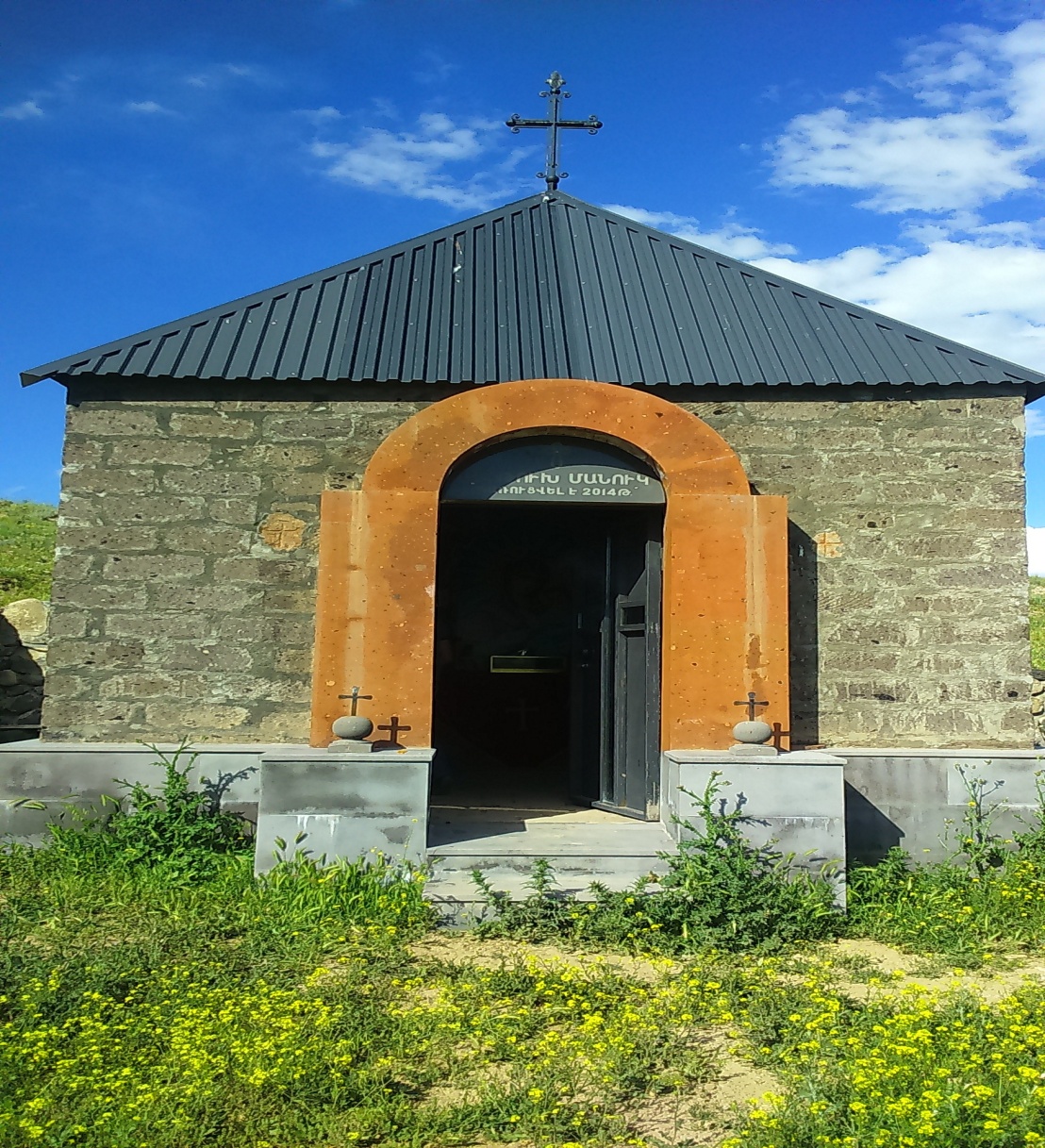 Գյուղը ներկայումս ունի 1824 բնակիչ և 396 տնտեսություն։Բարձրաշեն համայնքը մինչև 1940թ. Կոչվել է Բիթլիջա, որը գտնվում է այժմյան Բարձրաշենից Յկմ դեպի հույսիս-արևելք։ 1940թ. Համայնքի համայնքի 76 ընտանիք վերաբնակություն են հաստատել այժմյա Բարձրաշեն գյուղում։ Սկզբում գյուղի բնակիչները զբաղվել են անասնապահությամբ և հացահատիկային կուլտուրաների մշակմամբ։Գյուղը սկսել է զարգանալ և ընդարձակվել 1960-ական թվականներից։1969թ. Համայնքում արդեն գործում էր Բարձրաշենի թռչնաբուծական ֆաբրիկան։Գյուղի հողատարածքները 4-րդ և 5-րդ կարգի հողեր են, ոչ բերրի և քարքարոտ, իսկ «ՂՌ» կոչվող տարածքը անջրդի է և հնարավոր չի մշակել։Հայրենական պատերազմում և արցախյան ազատամարտում զոհված 14 համագյուղացիների հիշատակը հավերժացնող հուշակոթող /խաչքար/ է կառուցվել համայնքապետարանի հարևանությամբ։Բարձրաշեն համայնքը մարզկենտրոնից հեռու է 21 կմ, իսկ մայրաքաղաքից հեռու է 15կմ։ Համայնքը սահմանակից է հյուսիս-արևմուտքից Նուբարաշեն համայնքին, իսկ հարավ– արևելքից Լանջազատ համայնքին։Բարձրաշեն համայնքը գտնվում է ծովի մակերևույթից 1160մ բարձրության վրա։Կլիման փոփոխական է չոր-խիստ ցամաքային, ցուրտ ձմեռով, կարճատև գարունով և շոգ ամառով :Տարվա ընթացքում օդի ամենաբարձր ջերմաստիճանը հասնում է մինչև 35-40 0 Շ –ի,իսկ նվազագույնը՝25–30° Շ –ի։Ագրոկլիմայական տեսակետից համայնքն ընկած է բացարձակ ոռոգման գոտում։Համայնքի մասնագիտացված ճյուղը գյուղատնտեսությունն է։Համայնքի հիմնախնդիրների մեջ կարևորվում է դպրոցի և կուլտուրայի տան վերանորոգումը, ոռոգման ջրատարների կիսախողովակների տեղադրումը և ցանցերի վերանորոգումը :ԲԱՐՁՐԱՇԵՆ   ԲՆԱԿԱՎԱՅՐՀիմնախնդիրներ՝1.Ներհամայնքայի փողոցների ասֆալտապատում
2. Մշակույթի տան հիմնանորոգում
3. Զ.Անդրանիկի, Հ.Սահյանի, Արարատյան փողոցներում  գազաֆիկացում
4. Խմելու ջրագծի անցկացում Հ.Սահյանի փողոցում
5. Ոռոգման ջրագծի անցկացում 2կմ
6. Ֆուտբոլի մարզադաշտի և զբոսայգու կահավորում
7. Կոյուղու մաքրման կայանի կառուցում
8.  Լուսավորության ցանցի անցկացում Արարատյան,Հ.Սահյանի փողոցների
9. Վարչական շենքի տանիքի վերանորոգում և ջեռուցում:11 Բերդիկ բնակավայր 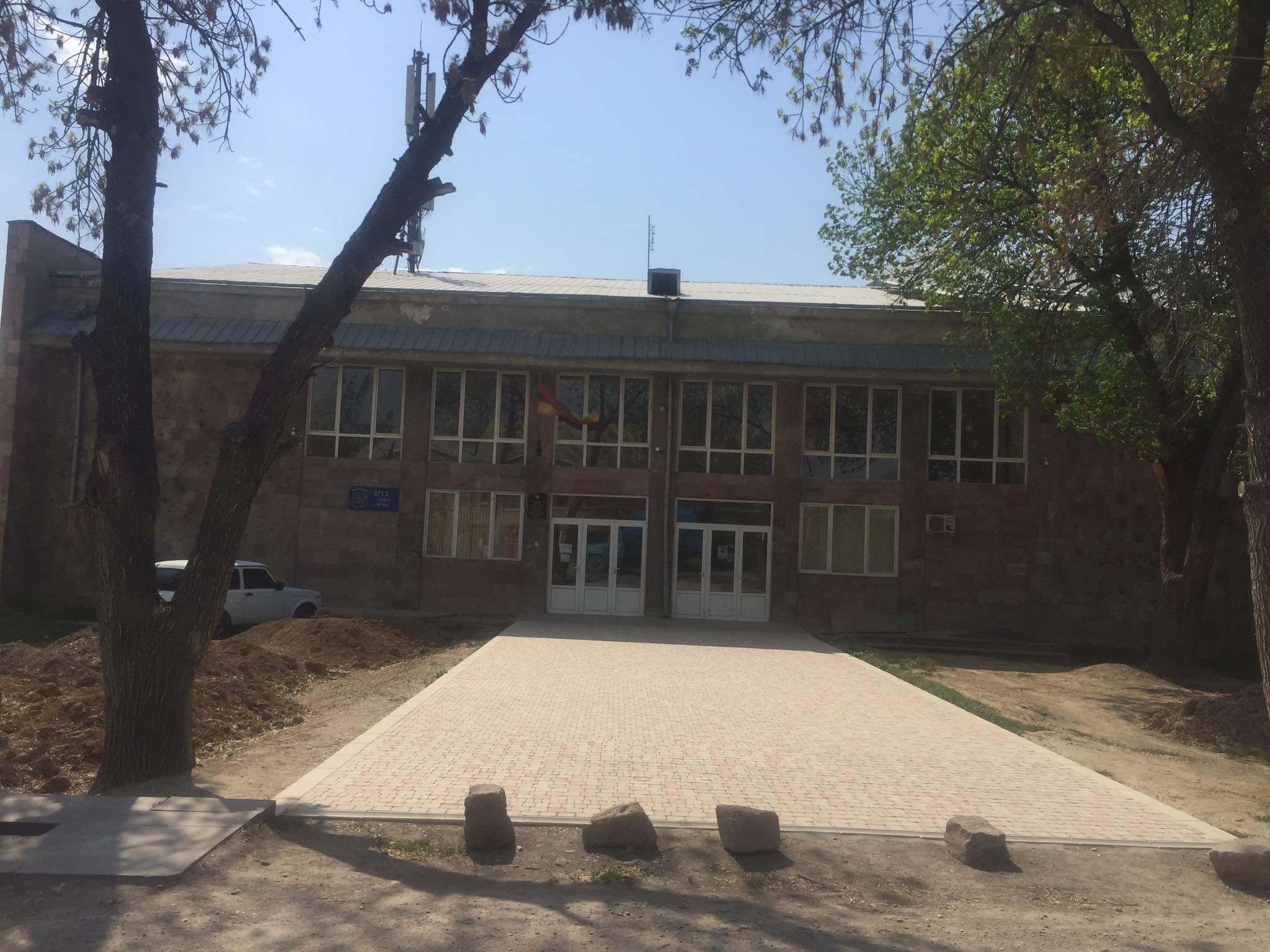 Բերդիկ գյուղը գտնվում է Արտաշատի տարածաշրջանում,Արտաշատ քաղաքից 6կմ հյուսիս –արևելք:
Նախկինում ունեցել է Ախուն ,Բզովակ,Բզովան, Բյուզավանդ, Ախունդի անվանումները:
Գյուղն ընկած է Արարատյան հարթավայրում:Տեղադրված է ծովի մակարդակից 860մ բարձրության վրա: Կլիման չոր, խիստ ցամաքային:Ձմեռը սկսվում է դեկտեմբերի կեսերին, հունվարի միջին ջերմաստիճանը  հասնում է մինչև -20:
Ամառը տևական է՝ մայիսից մինչև հոկտեմբեր,օդի միջին ամսական ջերմությունը հասնում է 24- ից  26 աստիճան, իսկ առավելագույնը՝ 42 աստիճան:
Հաճախ լինում են խորշակներ, որոնք զգալի վնաս են հասցնում գյուղատնտեսությանը:Մթնոլորտային տարեկան տեղումների քանակը 250-300մմ է:
Բնական լանդշաֆտները կիսանապատներ են, որոնք ոռոգման ընթացքում վեր են ածվել կուլտուր ոռոգելի լանդշաֆտի:Ագրոկլիմայական տեսակետից համայնքն ընկած է բացարձակ ոռոգման գոտում: Բնակիչների նախնիները եկել են Խոյից և Սալմաստից 1828-1830թթ., իսկ մյուս մասի նախնիները՝ Բիթլիսից 1914թ-ին:
Ըստ 2021թ-ի ազգային վիճակագրական ծառայության տվյալների համայնքի բնակչությունը կազմում է 947մարդ:Գյուղն ունի 240 տնտեսություն: ՈՒնի դպրոց բուժկետ,գրադարան,  մշակույթի տուն:
Համայնքի տնտեսության մասնագիտացման ճյուղը գյուղատնտեսությունն է, համախառն բերքի մեծ մասը տալիս է բուսաբուծությունը 162հա:Գյուղատնտեսական հողերը ոռոգվում են, դրանք զբաղեցնում են ողջ մակերեսի 60% :
Զբաղվում են այգեգործությամբ, խաղողագործությամբ, դաշտավարությամբ, բանջարաբուծությամբ:Մշակում են ջերմասեր բանջարաբոստանային կուլտուրաներ,պտուղներ, ինչպես նաև հացահատիկ: Զբաղվում են նաև կաթնամսատու անասնապահությամբ, մեղվաբուծությամբ:                                                      ԲԵՐԴԻԿ      ԲՆԱԿԱՎԱՅՐԲՆԱԿԱՎԱՅՐԻ ՈՒԺԵՂ ԿՈՂՄԵՐԸ
Բնակավայրը ունի ավելի քան  բուհի 98  շրջանավարտ, տարբեր մասնագիտությունների, որոնք կարող են կազմակերպել համայնքում տարբեր բնագավառների հետ կապված աշխատանքներ:
*Բնակավայրում մեծ աշխատուժի առկայությունը:
*Բնակավայրում գյուղատնտեսության զարգացման համար առկա հողային բավականին մեծ ռեսուսների առկայությունը
*Բնակավայրի համեմատաբար բարենպաստ կլիման
*Բնակավայրում միջնակարգ դպրոցի գործելը
*Բնակավայրում խմելու ջրի շուրջօրյա մատակարարման առկայությունը
*Բնակավայրում հեռուստատեսության ինտեռնետ կապի և  հեռախոսակապի առկայությունը
*Փողոցների լուսավորությունը                                      ԲՆԱԿԱՎԱՅՐԻ ԹՈՒՅԼ ԿՈՂՄԵՐԸ  *Ճանապարհների, խմելու ջարգծի  և ոռոգման ցանցի անմխիթար վիճակ
*Բարձրագույն և միջին մասնագիտական կրթություն ունեցողների գործազրկության բարձր մակարդակը
*Գյուղատնտեսական մթերքների իրացման, շուկայական ցածր գների պատճառով գյուղացու եկամուտների նվազում
*Մանկապարտեզի կամ նախակրթարանի շենքի բացակայություն
*Միջհամայնքային և ներհամայնքային ճանապարհների և փողոցների անբարեկարգ վիճակ
*Ջրահեռացման կենտրոնացված համակարգի /կոյուղու/ բացակայություն
*Բնակավայրում  աշխատատեղերի խիստ պակաս, գործազրկության բարձր մակարդակ
* Բնակավայրում խոցելի ընտանիքների մեծ թիվը
*Համայնքում տարեց տարի շարունակվող արտագաղթ՝ իր բոլոր բացասական հետևանքներով
ԲԵՐԴԻԿ ԲՆԱԿԱՎԱՅՐԻ  ՀԻՄՆԱԽՆԴԻՐՆԵՐ
.Բարձրագույն և միջին մասնագիտական կրթություն ունեցողների գործազրկության բարձր մակարդակը.
. Գյուղատնտեսական մթերքների իրացման,շուկայական ցածր գների պատճառով գյուղացու եկամուտների նվազում.
. Մանկապարտեզի շենքի բացակայություն.
. Միջհամայնքային և ներհամայնքային ճանապարհների և փողոցների բարեկարգում.
. Ջրահեռացման կենտրոնացված համակարգերի /կոյուղու/ բացակայությունը.
. Բնակավայրում  աշխատատեղերի խիստ պակասը,գործազրկության բարձր մակարդակը;
. Բնակավայրում սոցիալապես խոցելի ընտանիքների մեծ թիվը.
. Բնակավայրում տարեց տարի շարունակվող արտագաղթը՝իր բոլոր բացասական հետևանքներով.
.Խմելու ջրագծի խոխովակները շատ հին են , չեն համապատասխանում սանիտարական նորմերին , անհրաժեշտ է փոխարինել նոր խողովակներով 
. Բնակավայը չունի զբոսայգի, խաղահրապարակ12 Բերքանուշ բնակավայր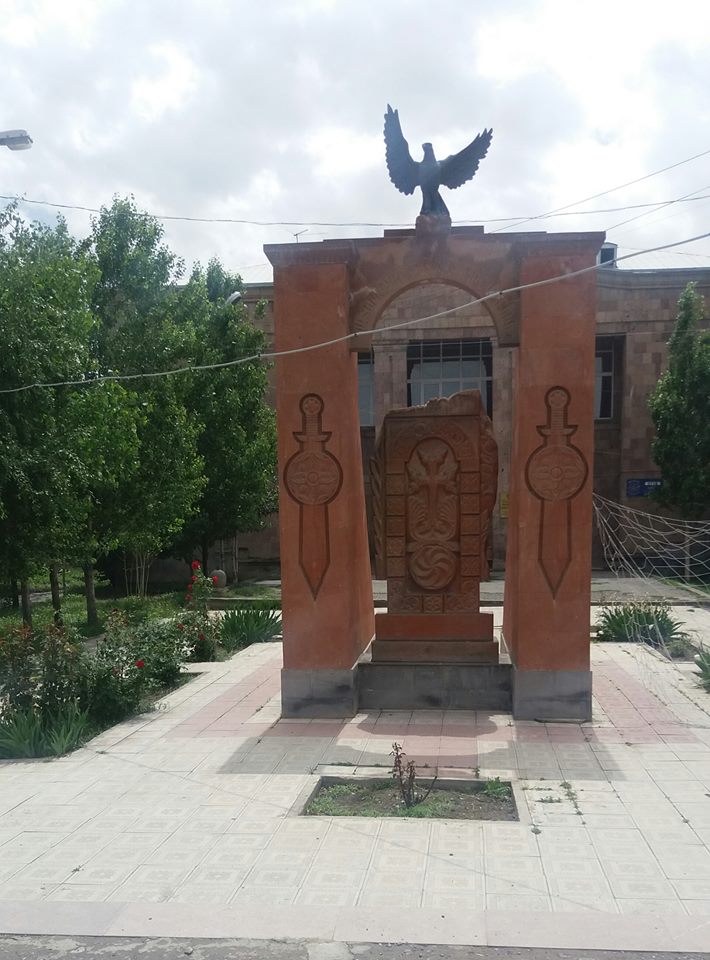 Համայնքը գտնվում է Արտաշատի տարածաշրջանում: Բերքանուշ համայնքը  հիմնադրվել է 1828թ. Պարսկաստանի Խոյի գավառից ներգաղթած հայերի կողմից: 1915 թ. Վանից գաղթականները և 1946թ. Իրանից հայրենադարձները համալրեցին համայնքի բնակչության կազմը: Հեռավորությունը մարզկենտրոն Արտաշատից` 3 կմ, մայրաքաղաք Երևանից 36 կմ: Համայնքի տարածքի հարաբերական բարձրությունը ծովի մակերևույթից 830-ից 850մ:Մթնոլորտային տարեկան տեղումների քանակը 250-350մմ: Կլիման չոր խիստ ցամաքային է: Ամռան օդի միջին ամսական ջերմությունը կազմում է 34-36 աստիճան, իսկ առավելագույնը 42 աստիճան: Համայնքի աշխարհագրական դիրքը նպաստավոր է: Գործում են Երևանի հետ կապող երթուղային տաքսիները, ավտոբուսները, որոնք լուծում են ազգաբնակչության համար տրանսպորտային հիմնախնդիրը: Համայնքի տնտեսական մասնագիտական ճյուղը գյուղատնտեսությունն է: Համախառն բերքի մեծ մասը տալիս է բուսաբուծությունը: Բնակչությունը զբաղվում է այգեգործությամբ, խաղողագործությամբ, դաշտավորությամբ և բանջարաբուծությամբ: Տնային տնտեսություններում պահում են ընտանի կենդանիներ և թռչուններ: Տնամերձ հողամասերում տեղադրված ջերմոցներում աճեցնում են լոլիկ, լոբի, ցաղիկ և այլ բույսեր: համայնքը ապահովված է խմելու ջրով և գազաֆիկացված է:ջեռուցման կենտրոնացված համակարգ գոյություն չունի, կենցաղային կարիքների՝ տների ջեռուցումը և տաք ջրով ապահովումը կատարվում է անհատական տաքացնող համակարգերի կիրառման միջոցով:     Համայնքի տնտեսական մասնագիտացման ճյուղը գյուղատնտեսությունն է: Համախառն բերքի մեծ մասը տալիս է բուսաբուծությունը: Բնակչությունը զբաղվում է այգեգործությամբ, խաղողագործությամբ, դաշտավորությամբ և բանջարաբուծությամբ: Տնային տնտեսություններում պահում են կաթնամսատու ընտանի կենդանիներ և թռչուններ: Տնամերձ հողամասերում տեղադրված ջերմոցներում աճեցնում են լոլիկ, լոբի և ծաղիկ: Համայնքը ապահովված է խմելու ջրով և գազաֆիկացված  է:                                                                                                                                                            ԲԵՐՔԱՆՈՒՇ   ԲՆԱԿԱՎԱՅՐՀամայնքի ներկայիս ղնդիրներից կարևորվում է՝ մանկապարտեզի կառուցումը, ոռոգման ջրի քանակի և գյուղամիջյան ճանապարհների հիմնանորոգման, ինչպես նաև տնամերձ նոր հողամասերով ապահովման հիմնախնդիրները:13 Բյուրավան բնակավայր 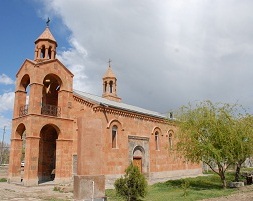        ´Ûáõñ³í³Ý  Ñ³Ù³ÛÝùÁ  áõÝÇ  ß³ï  ÑÇÝ  å³ïÙáõÃÛáõÝ :Ð³Ù³ÛÝùÁ  ÑÇÙÝ³¹ñí»É   ¿ 1829Ã.-ÇÝ:Ð³Ù³ÛÝùÇ  ÑÇÙÝ³¹ÇÝ»ñÁ  »Ï»É  »Ý  ä³ñëÏ³ëï³ÝÇ  Ê³ÝÇß³Ý  ¨  Æù³Õ³ç  ·³í³éÝ»ñÇó : ¶ÛáõÕÇ  ÑÇÙÝ³ù³ñÁ  ¹ñ»É  ¿   î»ñ-Ô³½³ñ  ù³Ñ³Ý³Ý :   ÐÇÙÝ³¹ñÙ³Ý  Å³Ù³Ý³Ï  ·ÛáõÕáõÙ  »Õ»É  »Ý  ÁÝ¹³Ù»ÝÁ  ÛáÃ   ïÝï»ëáõÃÛáõÝ ,³ÛÝáõÑ»ï¨  ³í»É³ó»É  ¿  ¨ë  »ñ»ùÁ :Ð³ñ¨³Ý  ·ÛáõÕÇ  Ãáõñù  µ³ñµ³ñáëÝ»ñÁ  µ³½ÙÇóë  Ñ³ñÓ³Ïí»É  »Ý  ¨ ÷áñÓ»É  »Ý   í»ñ³óÝ»É  ·ÛáõÕÁ ,µ³Ûó  ù³ÝÇ  áñ  ·ÛáõÕÇ  ë³Ï³í³ÃÇí  µÝ³ÏÇãÝ»ñÁ  ÏÛ³ÝùÇ ·Ýáí  å³ßïå³Ýí»É  »Ý  ¨  ·ÛáõÕÁ  ÙÝ³ó»É  ¿  ³Ýë³ë³Ý :   êÏ½µáõÙ  ·ÛáõÕÇ  µÝ³ÏÇãÝ»ñÁ  ½µ³Õí»É  »Ý  ÍË³Ëáï³·áñÍáõÃÛ³Ùµ  ¨  ÙÇÝã¨  1945Ã.-Á Ïáãí»É  ¿  ·ÛáõÕÁ  ì»ñÇÝ  ÔáõÛÉ³ë³ñ : Ð»ï³·³ÛáõÙ  1936Ã.-Çó  ÙÇÝã¨  1967Ã.-Á  ·ÛáõÕÁ  ½µ³Õí»É  ¿  Ý³¨  µ³Ùµ³Ï³·áñÍáõÃÛ³Ùµ,áñï»ÕÇó  ¿É  ³é³ç³ó»É  ¿   ·ÛáõÕÇ   ³Ýí³ÝáõÙÁ`  ´³Ùµ³Ï³í³Ý : 1976Ã.-ÇÝ  ÐáíÑ³ÝÝ»ë  ÞÇñ³½Ç  Ý³Ë³Ó»éÝáõÃÛ³Ùµ  ·ÛáõÕÁ  ³Ýí³Ýí»ó  ´Ûáõñ³í³Ý:  ¶ÛáõÕÁ  ëÏë»ó  ½³ñ·³Ý³É  ¨  ÁÝ¹³ñÓ³Ïí»É .    1941Ã.-ÇÝ  ·ÛáõÕÝ  áõÝ»ñ  89 ïÝï»ëáõÃÛáõÝ ,1967Ã.-ÇÝ   160-170 ïÝï»ëáõÃÛáõÝ, 2008Ã-ÇÝ   370 ïÝï»ëáõÃÛáõÝ ,  2012Ã.- ÇÝ  362  ïÝï»ëáõÃÛáõÝ և 2017թ.-ի 370 տնտեսություն,2022թ.հունվարի 1-ի դրությամբ 336 տնտեսություն:    Ð³Ûñ»Ý³Ï³Ý  å³ï»ñ³½ÙáõÙ  29 Ñ³Ù³·ÛáõÕ³óÇ  ½áÑí³ÍÝ»ñÇ  ÑÇß³ï³ÏÁ  Ñ³í»ñÅ³óÝáÕ  Ñáõß³ÕµÛáõñ  ¿   Ï³éáõóí»É  ·ÛáõÕÇ  Ï»ÝïñáÝáõÙ :    ´Ûáõñ³í³Ý  Ñ³Ù³ÛÝùÁ  Ù³ñ½Ï»ÝïñáÝÇó  Ñ»éáõ  ¿  12 ÏÙ : Ð³Ù³ÛÝùÁ  ë³ÑÙ³Ý³ÏÇó  ¿  ÑÛáõëÇëÇó`  Üß³í³Ý  Ñ³Ù³ÛÝùÇÝ,Ñ³ñ³íÇó`  ¸ÇÙÇïñáí, Ø³ëÇë , ´áõñ³ëï³Ý  Ñ³Ù³ÛÝùÝ»- ñÇÝ,³ñ¨»ÉùÇó` ²½³ï ·»ïÇÝ ¨ ´áõñ³ëï³Ý Ñ³Ù³ÛÝùÇÝ ,³ñ¨ÙáõïùÇó`ØËãÛ³Ý Ñ³Ù³ÛÝùÇÝ: Համայնքի բնակիչների օգնությամբ և աջակցությամբ վերանորոգվել և այժմ գործում է հիմնովին ավերված Սուրբ Գրիգոր Լուսավորիչ եկեղեցին,որի շրջակայքը ևս բարեկարգվել է,սալիկապատվել,  կառուցվել է մատաղատուն  և  սանհանգույց : ´Ûáõñ³í³Ý  Ñ³Ù³ÛÝùÁ  ·ïÝíáõÙ  ¿  ÍáíÇ  Ù³Ï»ñ¨áõÛÃÇó  850-860 Ù  µ³ñÓñáõÃÛ³Ý  íñ³ :  îÝï»ëáõÃÛ³ÝÁ  µÝáñáß  ¿  ÷á÷áË³Ï³Ý ,ãáñ, ËÇëï  ó³Ù³ù³ÛÇÝ  ÏÉÇÙ³Ý ,óáõñï  ÓÙ»éáí ¨ ßá·  ³Ù³éáí : î³ñí³  ³Ù»Ý³óáõñï  ³ÙÇëÝ»ñÁ  ¹»Ïï»Ùµ»ñ, ÑáõÝí³ñ  ³ÙÇëÝ»ñÝ  »Ý ,ÇëÏ  ³Ù»Ý³ï³ù  ¨  ßá·  ³ÙÇëÝ»ñÁ`  ÑáõÉÇë ,û·áëïáëÁ : î³ñí³  ÁÝÃ³óùáõÙ  û¹Ç  ³Ù»Ý³µ³ñÓñ ç»ñÙ³ëïÇ×³ÝÁ  ÉÇÝáõÙ  ¿  ÙÇÝã¨   35-45C ,ÇëÏ  Ýí³½³·áõÛÝÁ  -25-30 C –Ç :Համայնքի հիմնախնդիրներից առաջնահերթ է ոռոգման ցանցի հինանորոգումը՝ ջրատարների կիսախողովակների տեղադրումը,որը հիմնովին կփոխի  Բյուրավանի բնակչության կենսամակարդակը: ÐÇÙÝ³Ï³ÝáõÙ  ½µ³ÕíáõÙ  »Ý    µ³Ýç³ñ³-µáëï³Ý³ÛÇÝ  ÏáõÉïáõñ³Ý»ñÇ  ³ñï³¹ñáõÃÛ³Ùµ, Ë³ÕáÕ³·áñÍáõÃÛ³Ùµ  ¨ åïÕ³ïáõ ³Û·ÇÝ»Ñç  Ùß³ÏáõÃÛ³Ùµ (ÍÇñ³Ý,¹»ÕÓ,ë³Éáñ , ë»ñÏ¨ÇÉ, ï³ÝÓ , ËÝÓáñ  ¨   ³ÛÉÝ) : ²Ûë  ³ñï³¹ñáõÃÛáõÝÁ   Ï³Ëí³Í   ¿     µÝáõÃÛ³Ý    ùÙ³Ñ³×áõÛùÇó: ²ÝÓñ¨³ÛÇÝ  ï³ñÇÝ»ñÇÝ  áñáß  ã³÷áí  ¹»é Ï³ñ»ÉÇ  ¿  µ»ñù  Ñ³í³ù»É,ÇëÏ  »ñ³ßïÇ  ï³ñÇÝ»ñÇÝ ·ÛáõÕ³óÇÝ ÏáñóÝáõÙ ¿  µ»ñùÇ  30%-Á:  ²Ý³ëÝ³å³ÑáõÃÛ³Ùµ  ½µ³ÕíáÕÝ»ñÝ  ³ñï³¹ñáõÙ  »Ý  Ï³Ã, ÙÇë, µáõր¹, Óáõ,Ù»Õñ: ºñ³ßïÇ  ï³ñÇÝ»ñÇÝ  ³Ý³ëÝ³å³ÑáõÃÛ³Ý   µÝ³·³í³éáõÙ  ÝáõÛÝå»ë  Ù»Í  ¹Åí³ñáõÃÛáõÝÝ»ñ  »Ý ³é³ç³ÝáõÙ:ÊáïÇ  ¨  Ëï³óí³Í  Ï»ñÇ  ³Ýµ³í³ñ³ñí³ÍáõÃÛ³Ý  å³ï×³éáí   ¹Åí³ñ³ÝáõÙ  ¿   ³Ý³ëáõÝÝ»ñÇ   Ùëáõñ³ÛÇÝ    ßñç³ÝÇ  Ï³½Ù³Ï»ñåáõÙÁ :ԲՅՈՒՐԱՎԱՆ   ԲՆԱԿԱՎԱՅՐՀամայնքի  զարգացման    ծրագրի  հիմնական  նպատակներն են՝Տեղական   ինքնակառավարմանը   բնակիչների   մասնակցության  ակտիվացում՝ մասնակցության  նոր   մեթոդների և   ձևերի  ներդրման  և  աստիճանական  զար-գացման միջոցով,Համայնքի ոռոգման ցանցի բարելավում / ջրատարները կիսախողովակներով  փո-խարինելու միջոցով/    Համայնքի դպրոցական հանրակրթության պայմանների բարելավում՝ դպրոցի շենքի հիմնովին նորոգման՝ ներքին հարդարման աշխատանքների և ջեռուցման համակարգի ներդրման,  և սանհանգույցների վերանորոգման միջոցով      Համայնքի մշակույթային կյանքի ակտիվացում, համայնքի բնակչությանը հանրային ծառայություններ մատուցող համայնքային հիմնական ենթակառուցվածքների (մշակույթի տան /  շենքի հիմնանորոգման միջոցով      Միջհամայնքային  և ներհամայնքային  ճանապարհների և փողոցների վիճակի բարելավում և լուսավորում      Համայնքում գործարար միջավայրի բարելավում՝ նոր աշխատատեղեր ստեղծող անհատներին և կազմակերպություններին խրախուսելու (օրինակ, տեղական հարկերի, տուրքերի և վճարների գծով արտոնություններ տրամադրելու) միջոցով:14 Բուրաստան բնակավայր 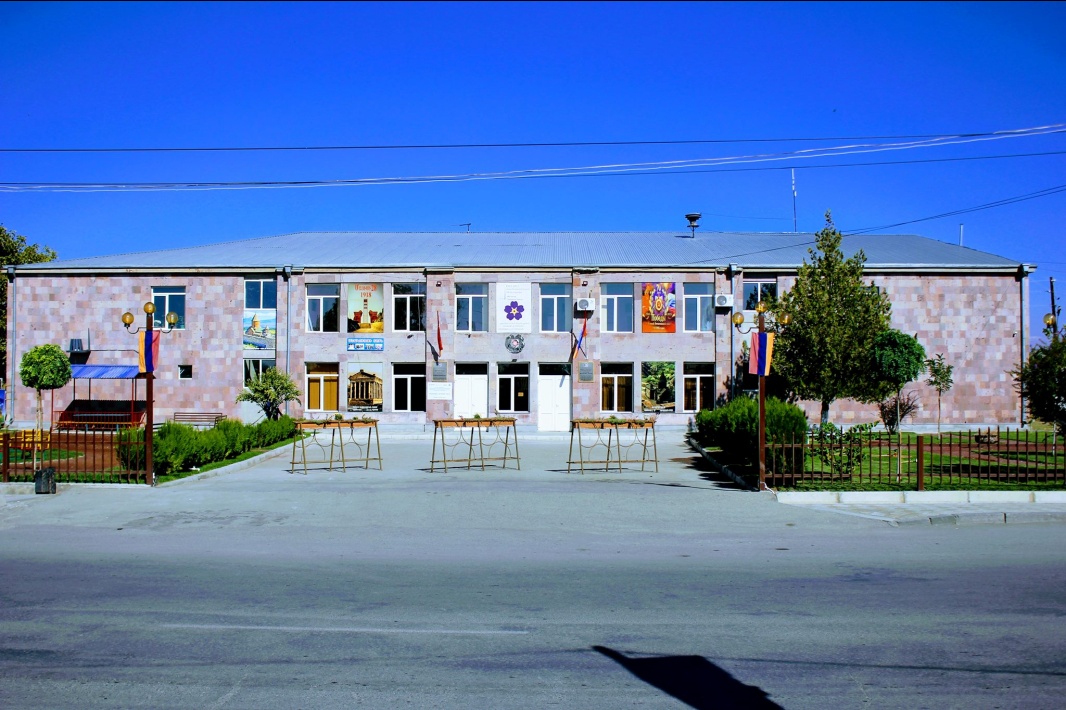 ԲՈՒՐԱՍՏԱՆ     ԲՆԱԿԱՎԱՅՐ15 Գետազատ բնակավայր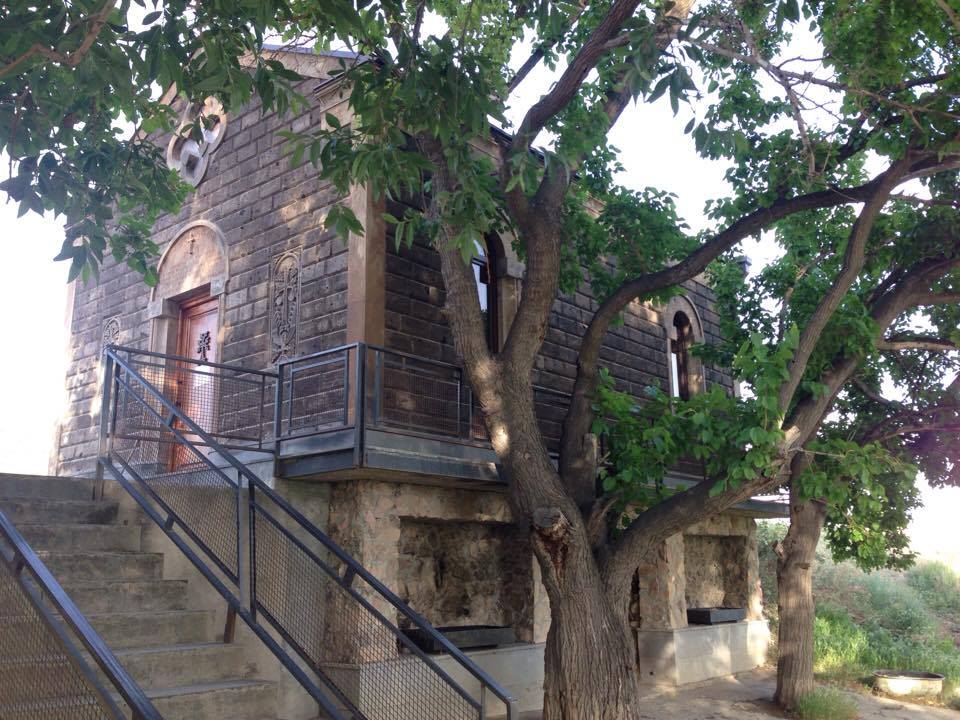 Գետազատ  գյուղը հիմնադրվել է 1828-1830թթ.-ին, գտնվում է    Հայաստանի  Հանրապետության      Արարատի մարզում,  Ազատ  գետի աջ ափին, ՈՒրց-Կոտայք-Շամիրամ նախալեռնային գոտում, բարձրությունը ծովի մակերևույթից՝ 930 մ,       հեռավորությունը     մարզկենտրոնից՝ 12 կմ հյուսիս, մայրաքաղաքից 30 կմ:Համայնքի կլիման մեղմ է` ձմեռը մեղմ է ամռանը շոգ, տաք օրերի քանակը երկար:   գյուղը   ունի  515 տնտեսություն  ,  բնակչության ընդհանուր  թիվը   կազմում  է՝ 2150  մարդ  : Համայնքը տեղակայված է  Արարատյան դաշտի նախալեռնային գոտում, Ազատ  գետի աջափնյա հովտում: Գյուղի   կլիման   մեղմ  է, չոր  ցամաքային  չափավոր   ցուրտ  ձմեռ  և    շոգ  ամառ : Ձմեռը սկսվում է դեկտեմբերի կեսերին, հունվարյան միջին  ջերմաստիճանը տատանվում է -20 0 - ից  -25 0 , ամառը տևական է` մայիսից մինչև հոկտեմբեր , օդի միջին ամսական ջերմությունը հասնում է 24 0-ից 26 0 , իսկ առավելագույնը`  420 : Ագրոկլիմայական տեսակետից համայնքն ընկած է  բացարձակ ոռոգման գոտում:                                                                                                                                                                            Համայնքի  գյուղատնտեսական  նկարագիրը հետևյալն է՝ պտղաբուծություն, բանջարաբուծություն և անասնապահություն: Պտղաբուծության առաջատար տեսակներից է դեղձենին, որի տարածքը համայնքում կազմում է՝ 105 հա, բերքատվությունը 1 հա-ից կազմում է 15-20 տոննա, ծիրանենին, որի տարածքը համայնքում կազմում  է  15 հա, , բերքատվությունը 1 հա-ից կազմում է մինչև 10-15 տոննա:Հատապտուղներից ՝ ելակ 15 հա  տարածքով, որի բերքատվությունը կազմում է 5-10 տոննա:Բանջարաբուծության հիմնական ճյուղը կազմում է լոլիկը, որի տարածքը համայնքում կազմում է 90 հա, ստացված բերքի իրացումը հիմնականում կատարվում է շուկայում:Ոռոգման  ներտնտեսային  ցանցը    տարիների  ընթացքում չվերանորոգվելու  ընթացքում  դարձել  է  ոչ  պիտանի, որի  հետևանքով  ջրի  կորուստները  համայնքի  տարածքում  դարձել  են  60-70  %: Համայնքի  գլխավոր  ճանապարհը  ասֆալտապատ  է  մասնակի,իսկ  ներտնտեսային  փողոցները  խճապատված  են  և  գտնվում  են  բարվոք  վիճակում: Համայնքում  մոտ  366  տնտեսություն  օգտվում  է  բնական  գազից,սակայն    համայնքի  նորակառույց  փողոցները՝  Կոմիտաս  և Րաֆֆի, մոտ  40  տնտեսություն   չունեն  բնական  գազ:                                                 ԳԵՏԱԶԱՏ       ԲՆԱԿԱՎԱՅՐՀամայնքի  հիմնախնդիրներից են՝մշակույթի տան կառուցումը և հարակից տարածքի բարեկարգումը, որը կնպաստի համայնքի մշակութային կյանքի բարելավմանը, ինքնագործ խմբերի գործունեությանը, համայնքի բնակչության մակարդակի զարգացմանը և աշխատատեղերի ավելացմանը: ՙՏիկնունի՚  մշակութային պատմավայրի հետազոտման աշխատանքներ, որը հնագետների նախնական ուսումնասիրության արդյունքներում պարզվել է, որ բլուրի տակ 15-18 մ կարմիր տուֆից կառույց  է,  այն կնպաստի համայնքում տուրիզմի զարգացմանը և կբացվեն նոր աշխատատեղեր:  Ոռոգման ցանցի կապիտալ նորոգում:Գլխավոր ճանապարհների երկրորդ հատվածի ասֆալտապատում՝  500 գծ մ:Մշակութի  տան  հարակից  տարածքի  բարեկարգում :Համայնքի  սպորտ  հրապարակի  ընդհանուր  տարածքի  ցանկապատում      16 Դալար բնակավայր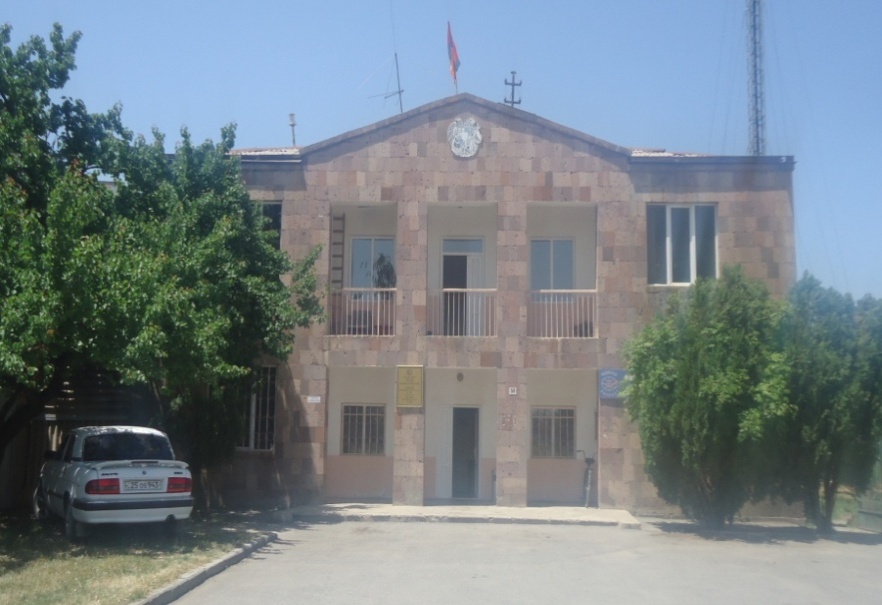 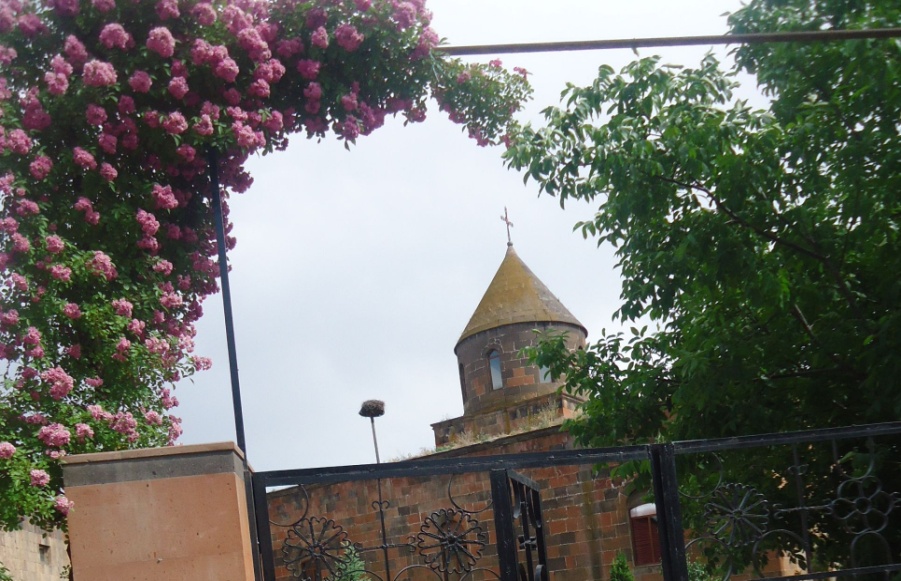 Գյուղը տեղադրված է Արարատյան դաշտում` Արաքս գետի հովտում, ծովի մակարդակից 835մ բարձրության վրա Կլիման չոր, խիստ ցամաքային է: Ձմեռները սկսում են դեկտեմբերի կեսերից , հունվարյան միջին ջերմաստիճանը տատանվում է -3 – ից մինջև - 150- ի սահմաններում:Ամառը տևական է մայիսի վերջից մինչև սեպտեմբեր: Օդի ջերմաստիճանը տատանվում է 250 – ից 350 – ի սահմաններում  հաճախ հասնում է 410–ի:
Մթնոլորտային տարեկան տեղումների քանակը 250- 350 մմ է: Բնական լադշավտը կիսաանապատային է, որը ոռոգման ընթացքում վեր է ածվում  կուլտուրական մշակաբույսերով ցանքատարածքների ոռոգելի լանդշաֆտի: Հաճախ լինում են ուժգին քամիներ, առատ անձրևներ և կարկուտ,  որոնք զգալի վնաս են հասցնում գյուղատնտեսությանը:
  Բնակչության նախնիները եկել են Խոյից 1828 – 31 թվականներին 200 տնտեսությունով: Բնականչության համալրում է եղել 1922, 1946, 1958 – 1960թվականներին: Բնակչության թիվը կազմում է 3060 մարդ: Սեռային կազմում տղամարդիկ կազմում են 47%, կանայք 53%: Բնակչության մեջ մինչ աշխատունակ տարիքի բնակիչները կազմում են 22%, աշխատունակները 63%, հետ աշխատունակները 15%: Գյուղն  ունի 749 տնտեսություն,  միջնակարգ դպրոց, մանկապարտեզ:
Գյուղատնտեսական նշանակության հողերը կազմում են շուրջ 350 հա: Համայնքի հողերի հիմնական մասն օգտագործվում են որպես վարելահողեր` զբաղեցնելով մոտ 190 հա, ունի պտղատու (27 հա) և խաղողի(29 հա) այգիներ: Զբաղվում են այգեգործությամբ, դաշտավարությամբ, բանջարաբուծությամբ: Մշակում են ջերմասեր բանջարաբոստանային կուլտուրաներ, ինչպես նաև հացահատիկ և ծխախոտ:                                                ԴԱԼԱՐ ԲՆԱԿԱՎԱՅՐՀիմնախնդիրներ՝ 1.Համայնքի փողոցների ասֆալտապատում,2. Մանկապարտեզի  շենքի և բակի վերանորոգում5.Փողոցների կոպճապատում,6.Ոռոգման ջրագծի կառուցում,7.Խաղահրապարակի կառուցում 17 Դեղձուտ բնակավայր          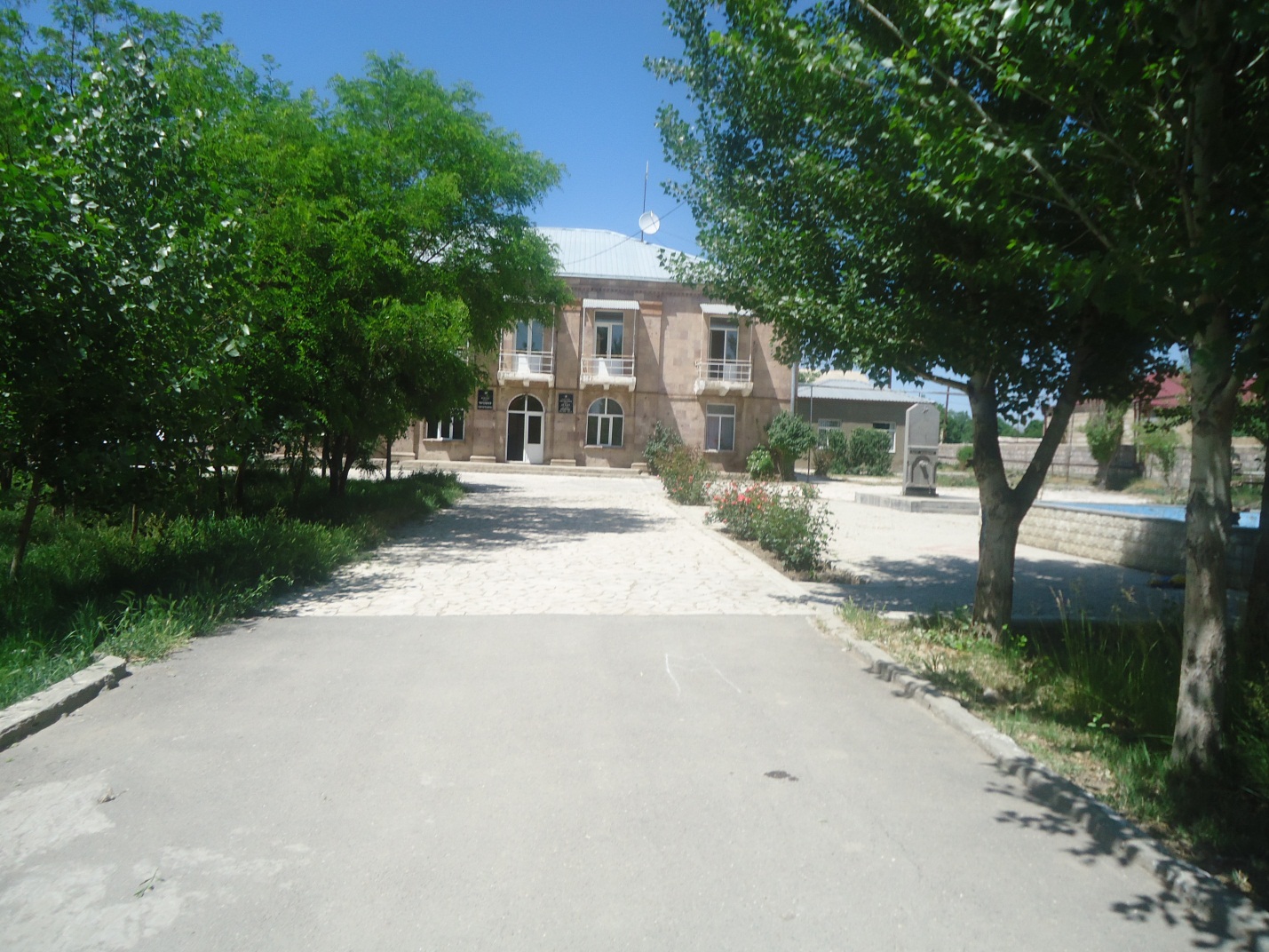 Դեղձուտ համայնքը գտնվում է Արարատի մարզում,  հիմնադրվել է  1920 թվականին:  Գյուղի  բնակիչները   վերաբնակվել   են    Արևմտյան Հայաստանի Մշո  Դաշտավայրից :  Գյուղը  գտնվում է   ծովի    մակերևույթից   800 մ  բարձրության  վրա :  Դեղձուտ   գյուղը   մարզկենտրոնից   գտնվում է   15  կմ .  հեռավորության   վրա ,  իսկ  Երևան   քաղաքից   30կմ,   գյուղը   ունի  262 տնտեսություն  ,  բնակչության ընդհանուր  թիվը   կազմում  է 1140  մարդ  : Համայնքը տեղակայված է  Արարատյան դաշտում, Ազատ գետի ձախ ափին; Գյուղի   կլիման   մեղմ  է  , չոր  ցամաքային  չափավոր   ցուրտ  ձմեռ  և    շոգ  ամառ : Ձմեռը սկսվում են դեկտեմբերի կեսերին, հունվարյան միջին ջերմաստիճանը տատանվում է -20 0 - ից  -25  0 , ամառը տևական է` մայիսից մինչև հոկտեմբեր , օդի միջին ամսական ջերմությունը հասնում է 24 0 -ից 26  0 , իսկ առավելագույնը`  420 : Ագրոկլիմայական տեսակետից համայնքն ընկած է  բացարձակ ոռոգման գոտում: Մշեցիները  լինելով Հմուտ հողագործներ և արհեստավորներ,  լավ իմանալով հողի գաղտնիքները և բնության կողմից պարգևատրված լինելով    առատ ոռոգման ջրով, նրանք կարճ ժամանակում   Դեղձուտ գյուղը /նախկին Յամանջալու/  դարձրին Արարատյան Դաշտավայրի  մրգի ու պտղի առատ շտեմարան: Գյուղը ներկայումս սահմանակից է Կանաչուտ, Գետազատ, Մրգանուշ  և Նշավան գուղերին:  Դյուղը խմելու ջուրն ստանում է Գառնու սառնորակ աղբյուրներից:                                                                                                                                                             Համայնքի     մասնագիտացված  ճյուղը   գյուղատնտեսությունն   է,  համայնքում    հիմնականում   զարգացած   է  այգեգործությունն  ու  բուսաբծությունը:            Համայնքի հիմնախնդիրների մեջ կարևորվում են ոռոգման  և խմելու ջրի հիմնախնդիրը`` ջրատարների կիսախողովակների տեղադրումը և  ցանցերի վերանորոգումը :  ԴԵՂՁՈՒՏ    ԲՆԱԿԱՎԱՅՐՀիմնախնդիրներ՝ 1.Համայնքի փողոցների ասֆալտապատում,2.Խմելու ջրագծի կառուցում,3.Գրադարանի պայմանների բարելավում,4.Համայնքապետարանի կառուցում,5.Փողոցների կոպճապատում,6.Ոռոգման ջրագծի կառուցում,7.Խաղահրապարակի կառուցում18 Դիմիտրով բնակավայր 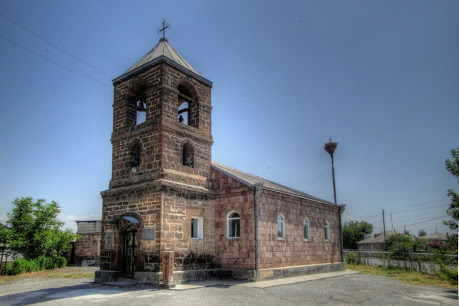 Դիմիտրով գյուղը գտնվում է Արարատյան հարթավայրում  ծովի մակերեսից  840 մ բարձրության վրա, հանրապետական  նշանակության Երևան-Երասխ  ավտոճապարհի եզրին: Գտնվում  է մարզկենտրոնից 8 կմ  հեռավորության և Երեան քաղաքից 19 կմ հեռավորության վրա:  Գյուղը հիմնվել է 1928 թվականին` բնակվել են հիմնականում Ուրմիայից բռնագաղթված  ասորիները: Նախկինում անվանվել է Գայլազոր,  Ներքին   Գայլազոր,   Ներքին   Կույլասար,  մինչև 1949թ. Ղույլասար, 1949 թ.  վերանվանվել է Դիմիտրով: Դիմիտրով գյուղըը գտնվում է   կլիմայական  չոր ցամաքային գոտում:   Ձմեռը ցուրտ է, հունվարի միջին ջերմաստիճանը կազմում է -6 աստիճանից մինչև - 15 աստիճան , նվազագույն աստիճանը հասնում է մինչև -30 աստիճանը: Ամառները  շոգ  են , տևական , հուլիսի միջին ջերմաստիճանը կազմում է +20 աստիճանից մինչև +26 աստիճան, առավելագույն ջերմաստիճանը հասնում է +42 աստիճանի : Գյուղըի  բնակչությունը հիմնականում զբաղվում է այգեգործությամբ, տեխնիկական մշակաբույրերի աճեցմամբ , տնամերձ հողամասերում մշակում են ջերմոցներ` ծաղիկ և բանջարեղեն:  Անասնապահությությունը   գյուղում  թույլ է  զարգացված / անկում է ապրել/` նվազել է խոշոր եղջրավոր անասունների գլխաքանակը ` կերի և արոտավայրերի բացակայության պատճառով:Դիմիտրով    ԲՆԱԿԱՎԱՅՐՀիմնախնդիրներ՝1.	Դիմիտրով գյուղի մանկապարտեզի վերանորոգում2.	Ներհամայնքային բոլոր փողոցներում լուսավորության համակարգի անցկացում3.	Ոռոգման  ջրատարի կառուցում4.	Ներհամայնքային  փողոցների ասֆալտապատում5.	Դիմիտրովի գերեզմանոցի մուտքի բարեկարգում6.	Գյուղապետարանի հարակից տարածքում երեխաների համար  խաղահրապարակի կառուցում7.	Ծերերի համար հանգսի  վայր կառուցելու համար շինության վերանորոգում8.	Դիմիտրովի մի քանի փողոցների գազաֆիկացում19 Դիտակ բնակավայր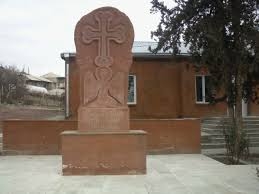 ՀՀ Արարատի մարզի Դիտակ գյուղը հիմնադրել են շրջակա գյուղերից եկածները 1927թվականին: Գյուղի մոտ գտնվում  է համանուն հնավայրը, այն վերաբերվում է ուշ անտիկ ժամանակաշրջաններին:Պեղումների ժամանակ բացվել են կիսակլոր աշտարականերով պարիսպների հետքեր,բնակելի շինությունների մնացորդներ:Գյուղն ունի դպրոց,մանկապարտեզ,բուժկետ,հայրենական պատերազմում և արցախյան  կռվի ժամանակ զոհվածների հիշատակին նվիրված խաչքար և  արցախյան  կռվին զոհված ազատամարտիկ` Նվեր Սարգսյանի հիշատակի համար մատուռ:Գյուղի բնակչությունը ըստ տարիների աճել է: Համայնքի տնտեսության մասնագիտացման ճյուղը գյուղատնտեսությունն է,զբաղվում են նաև անասնապահությամբ:Դպրոցը հիմնովին վերանորոգված է,մանկապարտեզը վերանորոգված,բուժկետը վերանորոգված:Դիտակ համայնքը գտնվում է Արարատյան դարտավայրում ,ծովի մակերևույթից 910մ բարձրության վրա,Արտաշատ քաղաքից 15կմ հյուսիս,Երևան քաղաքից 30կմ հեռավորության վրա հանրապետական ճանապարհից 4կմ: կլիման չոր ,խիստ ցամաքային: Ձմեռները սկսվում են դեկտեմբերի կեսերին,հունվարյան միջին ջերմաստիճանը տատանվում է -3-ից մինչև -5: Ամառը տևական է մայիսից մինչև հոկտեմբեր,օդի միջին ամսական ջերմությունը հասնում է 24-ից 26,իսկ առավելագույնը 42: Հաճախ լինում են խորշակներ ,որոնք զգալի վնաս են հասցնում գյուղատնտեսությանը:Մթնոլորտային տարեկան տեղումների քանակը 250-300մմ:Ագրոկլիմայական տեսակետից համայնքն ընկածէ բացարձակ ոռոգման  գոտում:                                                               ԴԻՏԱԿ  ԲՆԱԿԱՎԱՅՐ        . ՀԱՄԱՅ ՆՔԻ   ՈՒԺԵՂ   ԿՈՂՄԵՐԸ  *  *Համայնքում մեծ աշխատուժի առկայություն                                                                                                                                       *Համայնքի համեմատաբար բարենպաստ կլիման*Համայնքում առկա  հիմնական  դպրոցի գործելը*Համայնքում հեռախոսակապի և հեռուստատեսության առկայությունը *Համայնքում խմելու ջրի ներհամայնքային համակարգի շրջօրյա առկայությունը*Համայնքի բոլոր փողոցների լուսավորումը*Համայնքում գազամատակարարման առկայությունը*Համայնքում արտադրված գյուղատնտեական մթերքը Երևան քաղաքի  շուկներում սպառելու հնարավորությունը        ՀԱՄԱՅՆՔԻ  ԹՈՒՅԼ  ԿՈՂՄԵՐԸ * Ճանապարհների ,  ոռոգման  ջրերի    ցանցերի   անմխիթար   վիճակ                                       *Բարձրագույն և միջին մասնագիտական կրթություն ունեցողների գործազրկության բարձր մակարդակը,                                                                                                                                                                                  * Գյուղատնտեսական մթերքների իրացման, շուկայական ցածր գների պատճառով գյուղացու եկամուտների նվազումՀիմնախնդիրներ՝ Ճանապարհների ,  ոռոգման  ջրերի    ցանցերի   անմխիթար   վիճակ                                       *Բարձրագույն և միջին մասնագիտական կրթություն ունեցողների գործազրկության բարձր մակարդակը,                                                                                                                                                                                  * Գյուղատնտեսական մթերքների իրացման, շուկայական ցածր գների պատճառով գյուղացու եկամուտների նվազում                                        Դիտակ բնակավայր20  Դվին բնակավայր 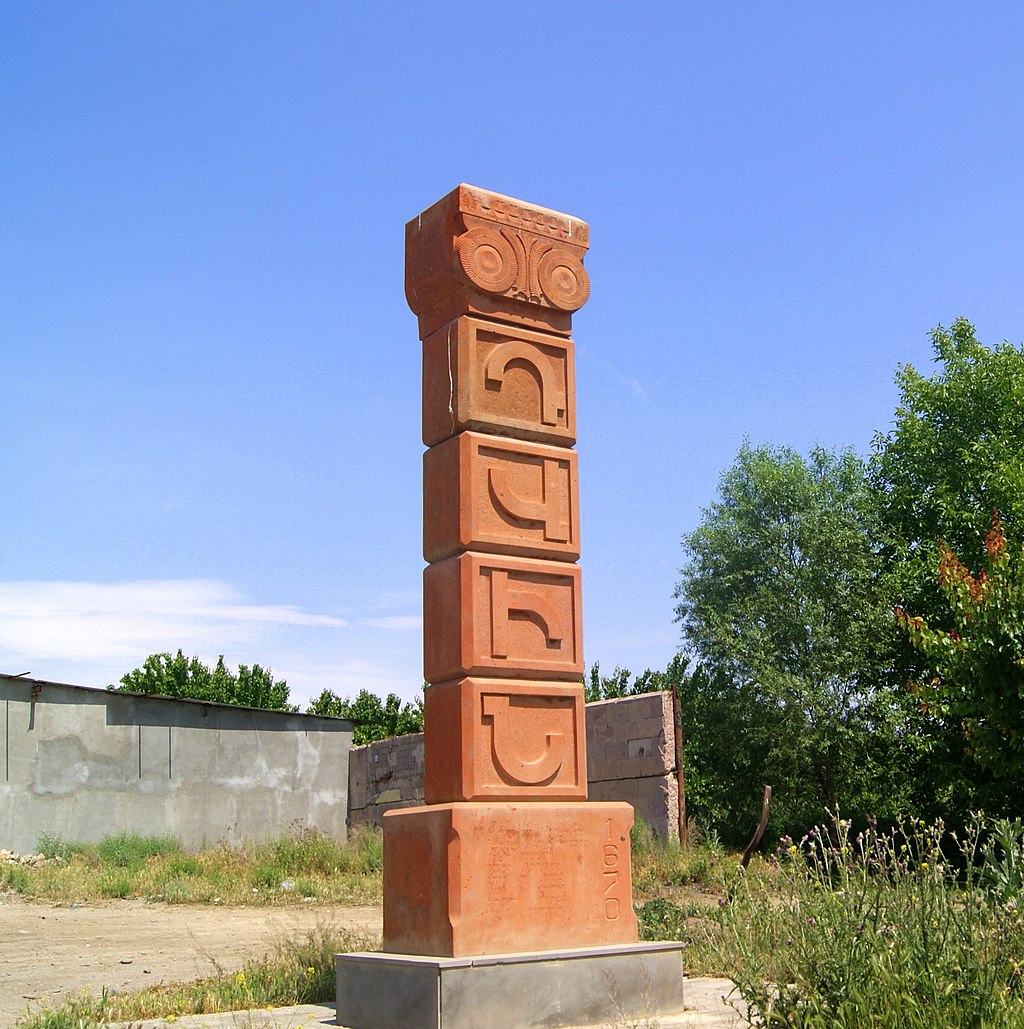 ¸íÇÝÁ, áñå»ë ÑÝ³·áõÛÝ  µÝ³Ï³í³Ûñ, Ñ³ÛïÝÇ ¿ Ù.Ã.³  5-ñ¹ Ñ³½³ñ³ÙÛ³ÏÇó: Դվինը որպես մայրաքաղաք հիմնադրվել է 330 –ական թվականներին Արշակունի Խոսրով Կոտակ թագավորի կողմից : ¸íÇÝÝ ¿É ³í»ÉÇ ÁÝ¹³ñÓ³Ïí»ó , Í³ÕÏáõÙ áõ ½³ñ·³óáõÙ ³åñ»ó ²ñß³ÏáõÝÇ ³ñù³Ý»ñÇ ·³Ñ³Ï³ÉáõÃÛ³Ý ï³ñÇÝ»ñÇÝ: ¸íÇÝÁ áõÝ»ó»É ¿ ï³ñµ»ñ í³ñã³Ï³Ý ¹»ñ, Ýß³Ý³ÏáõÃÛáõÝ, ÇÝãå»ë Ý³¨ ï³ñµ»ñ í³ñã³Ï³Ý å³ïÏ³Ý»ÉÇáõÃÛáõÝÝ»ñ: Æñ Í³ÕÏÙ³Ý Å³Ù³Ý³Ï³ßñç³ÝáõÙ ¸íÇÝáõÙ ½³ñ·³ó³Í »Ý »Õ»É ³ñÑ»ëïÝ»ñÁ, ³ñí»ëïÝ»ñÁ, ù³Õ³ù³ßÇÝáõÃÛáõÝÁ, ³é¨ïáõñÁ: ¸íÇÝÁ Ý³¨ ³ßË³ñÑÇ ãáñë Ë³ãÙ»ñáõÏáõÙ  ·ïÝíáÕ Ëáßáñ ³é¨ïñ³Ï³Ý Ñ³Ý·áõÛó  ¿ñ: 	¸íÇÝÁ Ù»Í³å»ë ïáõÅ»ó  893 Ãí³Ï³ÝÇ ³í»ñÇã »ñÏñ³ß³ñÅÇó: 	¸íÇÝը որպես գյուղական համայնք  հիմնադրվել է 1828 Ãí³Ï³ÝÇÝ: 	²é³çÇÝ Ñ³Ýñ³å»ïáõÃÛ³Ý ï³ñÇÝ»ñÇÝ համայնքը  áõÝ»ñ ßáõñç 100 ïÝï»ëáõÃÛáõÝ, ÑÇÙÝ³Ï³Ý ½µ³ÕÙáõÝùÝ ¿ñ` ÑáÕ³·áñÍáõÃÛáõÝÝ áõ ³Ý³ëÝ³å³ÑáõÃÛáõÝÁ: 1941 Ãí³Ï³ÝÇÝ áõÝ»ñ ³í»ÉÇ ù³Ý »ñ»ù Ñ³ñÛáõñ ïÝï»ëáõÃÛáõÝ : Դվին համայնքում å³Ñå³Ýí³Í å³ïÙáõÃÛáõÝÝ»ñÁ Ñ³í³ëïáõÙ »Ý, áñ ¸íÇÝÁ ÑÇÙÝ³¹ñ»É »Ý ÊáÛÇ,ê³ÉÙ³ëïÇ ¨ àõñÙÇ³ÛÇ ßñç³ÝÝ»ñÇó ï»Õ³÷áËí³Í ÛáÃ ïáÑÙ»ñ: 1915-1938 ÃÃ. համայնքը Ñ³Ù³Éñí»É ¿ ²ñ¨ÙïÛ³Ý Ð³Û³ëï³ÝÇ ì³ëåáõñ³Ï³ÝÇ, ´ÇÃÉÇëÇ,ØáÏëÇ Ý³Ñ³Ý·Ý»ñÇó Ù³½³åáõñÍ ÷ñÏí³Í ÁÝï³ÝÇùÝ»ñáí:  Համայնքում í»ñ³µÝ³Ï»óí»É »Ý ²¹ñµ»ç³ÝÇó Ý»ñ·³ÕÃí³Í 14 ÁÝï³ÝÇùÝ»ñ: Դվին համայնքը  ·ïÝíáõÙ ¿ ²ñï³ß³ï Ù³ñ½Ï»ÝïñáÝÇó  12 ÏÙ Ñ»é³íáñáõÃÛ³Ý íñ³,   իսկ մայրաքաղաքից 30կմ :  ÌáíÇ Ù³Ï»ñ¨áõÛÃÇó µ³ñÓñ ¿ 920 Ù.: ú¹Ç ³Ù»Ý³µ³ñÓñ ç»ñÙ³ëïÇ×³ÝÁ Ñ³ëÝáõÙ ¿ 35-Çó 38 ³ëïÇ×³ÝÇ, ÇëÏ ³Ù»Ý³ó³ÍñÁ` 20-Çó 25 ³ëïÇ×³Ý:  Համայնքում  առկա  է  ըմպելիքի, հացի թխման  արտադրամաս:  Համայնքի բնակչությունն ըստ զբաղվածության բաժանվում է մի քանի խմբի` մանր և միջին առևտրով զբաղվողներ, պետական և տեղական ինքնակառավարման կառուցվածքներում աշխատողներ, գործազուրկներ, սեզոնային շինարարություններում աշխատողներ,գյուղատնտեսությամբ զբաղվողներ,  սպասարկման ոլորտում աշխատողներ:                                                  ԴՎԻՆ      ԲՆԱԿԱՎԱՅՐՀԱՄԱՅՆՔԻ ՈՒԺԵՂ ԿՈՂՄԵՐԸ Գազաֆիկացված համայնքՀամերաշխ և հյուրասեր բնակչությունԲնակչության վստահությունը  Տեղական ինքնակառավարման մարմինների նկատմամբ Բարենպաստ կլիմայական պայմաններՄատչելի աշխատուժի առկայությունԳյուղատնտեսական  նշանակության հողերի մեծ ռեսուրսների  առկայությունՀամայնքում առկա  հիմնական  դպրոցի և մանկապարտեզի  գործելըԿենտրոնական փողոցի լուսավորումըՀամայնքում արտադրված գյուղատնտեական մթերքը Երևան քաղաքի  շուկներում սպառելու հնարավորությունՀԱՄԱՅՆՔԻ ԹՈՒՅԼ ԿՈՂՄԵՐԸԳործազրկության բարձր մակարդակԵրիտասարդության աշխատանքային և ժամանցային վայրերի բացակայությունԵրիտասարդների  արտահոսքՎերապատրաստված մասնագետների բացակաւթյունՏեղեկատվության տարածման մեխանիզմների բացակայությունԲնակչության անվճարունակությունՈռոգման ջրի անբավարար վիճակԽմելու ջրի անբավարար մատակարարումԳյուղատնտեսական տեխնիկայի բացակայությունՀԱՄԱՅՆՔԻ ԲԱՐԵՆՊԱՍՏ ՓՈՓՈԽՈՒԹՅՈՒՆՆԵՐԸ ԵՎ ՀՆԱՐԱՎՈՐՈՒԹՅՈՒՆՆԵՐԸՀամագործակցության շրջանակների ընդլայնումՏնտեսական կյանքի աշխուժացումԿրթական պոտենցիալԱշխատուժի առկայությունԿառավարության տրամադրվածությունը համայնքի զարգացման նկատմամբԱրտերկրից տրանսֆերտների կայուն հոսքՀԱՄԱՅՆՔԻՆ ՎՏԱՆԳ ՍՊԱՌՆԱՑՈՂ ՓՈՓՈԽՈՒԹՅՈՒՆՆԵՐԸ1. Գործազրկության մակարդակի աճ2. Հարկային պարտավորությունների կատարման վատ վիճակ3. Բնակֆոնդի վիճակի վատթարացում4. Աշխատատեղերի պակաս5. Եկամուտների անկայունություն6. Բնակչության արտահոսք7. Աղբի վերամշակման բացակայություն8. Կանաչապատում9. Խմելու ջրի վատ մատակարարման պատճառով հիվանդությունների աճ21  Լանջազատ բնակավայր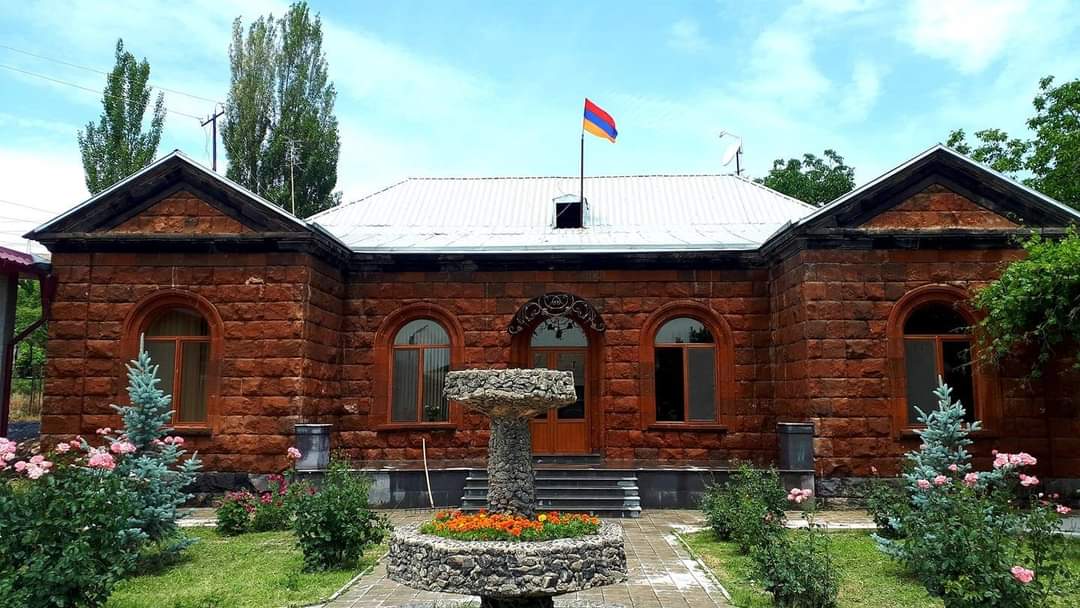         Լանջազատ  գյուղը  գտնվում  է    Գեղամա լեռների  հարավ- ³ñ¨ÙïÛ³Ý փեշերին , Երևան  քաղաքից  20կմ հարավ-արևմուտք, ÇëÏ  ²ñï³ß³ï ù³Õ³ùÇó` ÑÛáõëÇë- ³ñ¨»Éù  18ÏÙ Ñ»é³íáñáõÃÛ³Ý  íñ³: ´³ñÓñáõÃáõÝÁ  ÍáíÇ Ù³Ï»ñ¨áõÃÇó  980-1100Ù ¿ : ¶ÛáõÕÇ  í»ñÇÝ  Ù³ëáõÙ ¿  ·ïÝíáõÙ  ²½³ïÇ çñ³Ùµ³ñÁ,áñÁ ½µ³Õ»óÝáõÙ ¿ ßáõñç 300 Ñ»Ïï³ñ ÑáÕ³ï³ñ³ÍáõÃÛáõÝ, ï³ñáÕáõÃÛáõÝÁ`70 ÙÇÉÇáÝ ËÙ ¿, ËáñáõÃÛáõÝÁ 73 Ù : æñ³Ùµ³ñÇ çáõñÁ Ã³÷íáõÙ ¿ 5 Ù»ïñ µ³ñÓñáõÃÛáõÝÇó ¨ ëï»ÕÍáõÙ ³ÝÝÏաñ³·ñ»ÉÇ ·»Õ»óÏáõÃÛáõÝ: ÒáñÇ ÙÇçáí  ¿  ÑáëáõÙ  ²½³ï  ·»ïÁ,áñÇ  »ñÏ³ñáõÃÛáõÝÁ  55ÏÙ ¿, áñÇó 5ÏÙ  ³ÝóÝáõÙ ¿  ·ÛáõÕÇ  ï³ñ³Íùáí: È³Ýç³½³ïÁ  ·ïÝíáõÙ ¿  ³Ý³å³ï³ÛÇÝ—ÏÇë³³Ý³å³ï³ÛÇÝ  ÏÉÇÙ³ÛÇ  ·áïáõÙ: ´Ý³ÏãáõÃáõÝÁ  ÑÇÙÝ³Ï³ÝáõÙ  ½µ³ÕíáõÙ  ¿  ·ÛáõÕÙÃ»ñùÇ  ³ñï³¹ñáõÃÛ³Ùµ  ¨  ³Ý³ëÝ³å³ÑáõÃÛ³Ùµ: 1951Ã. Ñ³Ù³ÛÝùáõÙ  Ï³éáõóí»É ¿  ÑÇ¹ñá¿É»Ïïñ³Ï³ÛÝÁ,³ßË³ïáõÙ ¿ 3 ·»Ý»ñ³ïáñ ¨ ï³ÉÇë ¿ 1 Ù»·³í³ï Ñ½áñáõÃÛ³Ý Ñáë³Ýù:¶ÛáõÕÁ ëÏë»É ¿ ½³ñ·³Ý³É  ¨ ÁÝ¹³ñÓ³Ïí»É 1960 -³Ï³Ý Ãí³Ï³ÝÝ»ñÇó: 1940 Ãí³Ï³ÝÇó Ñ³Ù³ÛÝùáõÙ ³ñ¹»Ý ·áñÍáõÙ ¿ñ áéá·Ù³Ý ó³ÝóÁ,1938Ã. – Çó ·áñÍáõÙ ¿ñ ³é³çÇÝ µáõÅÏ»ïÁ,2- ñ¹Á Ï³éáõóí»É ¿ 1970Ã.,ÇëÏ 2015Ãí³Ï³ÝÇó  ·áñÍáõÙ  ¿ ÐÐ Ï³é³í³ñáõÃÛ³Ý ¨ Ð³Ù³ßË³ñÑ³ÛÇÝ µ³ÝÏÇ ýÇÝ³Ý³ë³íáñÙ³Ùµ Ï³éáõóí³Í Ýáñ µáõÅ³ÙµáõÉ³ïáñÇ³Ý: 2013 Ãí³Ï³ÝÇó  Ñ³Ù³ÛÝùáõÙ ·áñÍáõÙ ¿ Ý³¨  ²½³ï³Ù³ñïÇ í»ï»ñ³Ý èáµ»ñï Ð³Ïáµç³ÝÛ³ÝÇ  ³ÝáõÝÁ ÏñáÕ Ýáñ³Ï³éáõÛó Ù³ñ½³¹åñáóÁ,áñï»Õ Ñ³×³ËáõÙ »Ý áã ÙÇ³ÛÝ È³Ýç³½³ï Ñ³Ù³ÛÝùÇ »ñ»Ë³Ý»ñÁ,³ÛÉ Ý³¨ Ñ³ñ³ÏÇó Ñ³Ù³ÛÝùÝ»ñÇ »ñ»Ë³Ý»ñÁ:È³Ýç³½³ïÁ ·³½³ýÇÏ³óí»É ¿ 1983 Ãí³Ï³ÝÇÝ:Øß³ÏáõÛÃÇ ïáõÝÁ Ï³éáõóí»É ¿ 1947Ã. ¨ ·áñÍáõÙ ¿ ³é ³Ûëûñ:Ð³Ù³ÛÝùáõÙ 1905Ã. ·áñÍ»É ¿  ï³ññ³Ï³Ý ¹³ë³ñ³ÝÝ»ñáí,  1935Ã.Ï³éáõóí»É ¿  8 -³ÙÛ³ ¹åñáó,ÇëÏ 1986 Ã.Çó Ï³éáõóí»É ¨ ·áñÍáõÙ ¿ Ýáñ` ÙÇçÝ³Ï³ñ·  ¹åñáóÁ :Ð³Ù³ÛÝùÇ  ×³Ý³å³ñÑÝ»ñÇ Ù»Í Ù³ëÁ  ³ëý³Éï³å³ïí³Í »Ý : Ð³Ù³ÛÝùáõÙ  ³éÏ³  »Ý  5  ·áñÍáÕ  Ï³ÙáõñçÝ»ñ: Êáßáñ  ³ñ¹ÛáõÝ³µ»ñ³Ï³Ý  ¨  ·ÛáõÕ³ïÝï»ë³Ï³Ý   Ï³½Ù³Ï»ñåáõÃÛáõÝÝ»ñ  Ñ³Ù³ÛÝùáõÙ  ãÏ³Ý,ë³Ï³ÛÝ Ñ³Ù³ÛÝùáõÙ ·áñÍáõÙ »Ý  ÙÇ ù³ÝÇ Ñ³Ý·ëïÛ³Ý ·áïÇÝ»ñ : Ð³Ù³ÛÝùÁ, ÇÝãå»ë  Ý³¨  Ñ³ñ³ÏÇó  ï³ñ³ÍùÝ»ñÁ  áéá·íáõÙ  »Ý  ²½³ïÇ  çñ³Ùµ³ñÇó : ¶»Õ»óÇÏ ¿  È³Ýç³½³ïÇ µÝáõÃÛáõÝÁ,áñÁ ÑÝ³ñ³íáñáõÃÛáõÝ  ¿ ï³ÉÇë ëï»ÕÍ»É É³í å³ÛÙ³ÝÝ»ñ ³½·³µÝ³ÏãáõÃÛ³Ý Ñ³Ý·ÇëïÁ Ï³½Ù³Ï»ñå»Éáõ ¨ ½µáë³ßñçáõÃÛáõÝÁ ½³ñ·³óÝ»Éáõ Ñ³Ù³ñ:Êáñ  ìÇñ³å   - Դվինի հնավայր - Գետազատի բուրգեր - ¶³éÝÇÇ Ñ»Ã³Ýáë³Ï³Ý ï³×³ñ - ¶»Õ³ñ¹  å³ïÙß³ÏáõÃ³ÛÇÝ Ñáõß³ñÓ³ÝÝ»ñÝ Çñ³ñ Ï³åáÕ ÙÇçÑ³Ù³ÛÝù³ÛÇÝ  ¨ ÙÇçÙ³ñ½³ÛÇÝ ÙÇ³Ï ×³Ý³å³ñÑÝ ³ÝóÝáõÙ ¿ È³Ýç³½³ï  Ñ³Ù³ÛÝùÇ í³ñã³Ï³Ý ï³ñ³Íùáí: Հատկանշական է նշել , որ Լանջազատում է գտնվում Ազատի ջրամբարը, որը վերջին տարիներին դարձել է զբոսաշրջիկների սիրված վայրը:ԼԱՆՋԱԶԱՏ    ԲՆԱԿԱՎԱՅՐՀիմնախնդիրներ՝ Համայնքապետարանի  շենքի   կառուցում1996    թվականից   Լանջազատ    գյուղը     չունի     գյուղապետարանի       վարչական   շենք։   Շուրջ   26    տարի       այն     տեղակայված   է      գյուղի      մշակույթի      տանը:   Գյուղապետարանի     շենքի    կառուցումը    Լանջազատ  բնակավայրի   առաջնային հիմնախնդիրներից  է , քանի որ մշակույթի տանը գործող խմբակները  խոչընդոտում են  գյուղապետարանի աշխատանքին և հակառակը։ Գյուղապետարանի վարչական  շենքի կառուցումով ավելի հարմար կդառանա  բնակիչներին  ավելի   պատշաճ  սպասարկելը  և   գյուղապետարանի   աշխատակիցների   աշխատանքը:   Գրադարանի    շենքի  վերանորոգումԱնձրևներից   առաջացած  խոնավությունն ու   կաթոցները վնասել են գրադարանի  պատերը, պոկվել  են  ծեփերը ,առաջացել  է  բորոբոս։   Խոնավությունը վնասում է  գրադարանում առկա գրքերին։ Անհրաժեշտ   է  Լանջազատ գյուղի   գրադարանում   կատարել    ներքին     հարդարման   և    կոսմետիկ  աշխատանքներ,  ինչպես    նաև   փոխել   պատուհաններն    ու   դռները , ինչն  էլ  կխթանի   բնակիչների   ընթերցա-նության   մակարդակի   բարձրացմանը:           Մշակույթի   տան   վերանորոգումՄշակույթի  տանն  անհրաժեշտ է  կատարել   ներքին  հարդարման  աշխատանքներ,   փոխել   դռները   և    պատուհանները,  ձեռք   բերել     կուլիսային   վարագույր,  անց-կացնել    անհատական    ջեռուցման    համակարգ, փոխել   էլ.   հոսանքի     լարերը:             Գեղեցիկ   և     հարմարավետ    մշակույթի    տան    առկայությունը   կնպաստի   հա-մայնքում   մշակույթային   կյանքի   զարգազմանը: 	Ոռոգման  ցանցերի   կիսախողովակների  տեղադրումԱնհրաժեշտ   է    լուծել  <<Թափ>>    կոչվող   և    նրան   հարակից   տարածքներում  հողերի   ոռոգման  խնդիրը:  Անհրաժեշտ  է   տեղադրել   ոռոգման  ցանցերի   կիսա-խողովակներ,  կառուցել  պոմպակայան  վերը   նշված  հողերը  ոռոգելի   դարձնելու   համար:  Ինչն էլ    կնպաստի    համայնքում     մշակվող   հողերի     ավելացմանը   և  գյուղատնտեսությամբ   զբաղվող  բնակիչների   քանակի   ավելացմանը  :     Մանկապարտեզի  շենքի   կառուցումԼանջազատ   գյուղում   չկա   մանկապարտեզ:  Գյուղի   բնակիչները   օգտվում են հարակից     գյուղերի      (Արևշատ , Աբովյան , Նշավան )     մանկապարտեզներից։ Անհրաժեշտ    է     կառուցել     մանկապարտեզի   շենք ,    որպեսզի    երեխաները   կարողանան   հաճախել    իրենց   համայնքի   մանկապարտեզ: Մանկապարտեզի կառուցումը կնապաստի նոր աշխատատեղերի  բացմանը։  Հաճախելով   մանկա-պարտեզ   երեխաների  առօրյան   կդառնա   ավելի  հետաքըրքիր ,  ավելի  հաճելի,      երեխաները      կլինեն      ավելի      բանիմաց ,  ինչն    էլ     հիմք       կհանդիսանա   հետագայում   նրանց  կրթության  որակի   բարձրացմանը   :       Արտաքին  լուսավորության  ցանցի   կառուցումԼանջազատ գյուղում կան փողոցներ,   որոնք  դեռ  չունեն լուսավորություն,  մասնա-վորապես՝  Մ․ Խուդյակով փողոցը մասնակի ,( մոտ 1 կմ) , Ե․Չարենց   և Ծովակալ Իսակով փողոցները ( մոտ 3 կմ, ) Մ․ Բաբաջանյան  փողոցը։   Լուսավորության անցկացումը   կնպաստի գյուղի բնակիչների առօրյան   բերեկեցիկ դարձնելուն ։                                   9   Սպորտային հրապարակի բարեկարգումԼանջազատի`     Ռոբերտ    Հակոբջանյանի    անվան    մարզադպրոցի  հարակից տարածքում է  գտնվում սպորտային հրապարակը, որն ունի  բարեկարգման և վերանորոգման կարիք։ Հրապարակն  ունի   ֆուտբոլի  դաշտ ,որն    էլ    ունի կանչապատման,մետաղյա սյուների տեղադրման, ֆուտբոլային  ցանցի կարիք, ինչպես նաև բացօթյա վոլեյբոլի ցանցի  և մարզասարքերի    տեղադրման     կարիք։   Սպորտային    հրապարակի   բարեկարգումը  և    մարզասարքերի    տեղադրումը    կխթանի   գյուղի երեխաների , բնակիչների մարզական պատրաստվածությանը:             22 Կանաչուտ բնակավայր  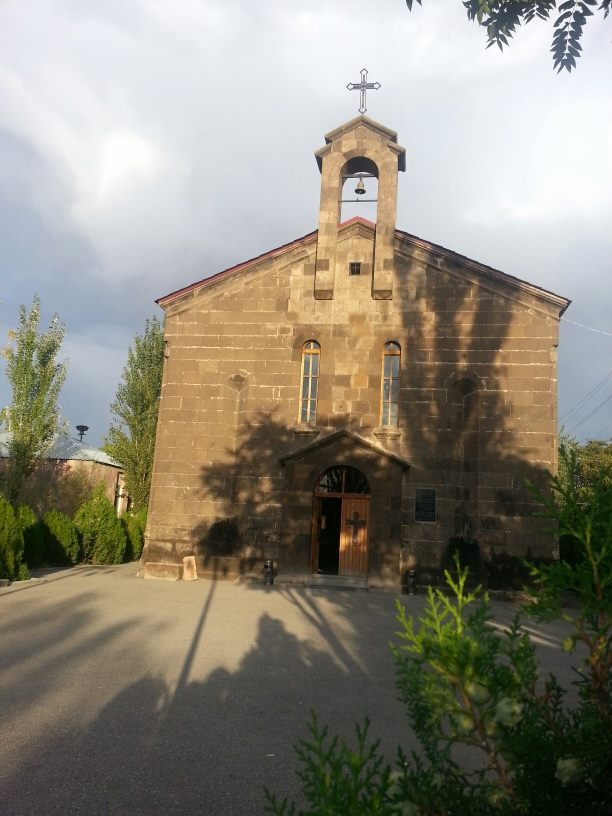 Կանաչուտ գյուղը գտնվում է Արարատի մարզում` Ազատ գետի աջ ափին, Երևանից 30կմ, Արտաշատ մարզկենտրոնից 15 կմ հեռավորության վրա, Կանաչուտ գյուղը նախկինում կոչվել է Դոխկուզ:  Ըստ մեծահասակների` գյուղը Դոխկուզ անունը ստացել է ադրբեջանական 9-ը թվից. ոմանք պնդում են, թե գյուղն ունեցել է 9 տուն, այստեղից էլ գյուղի անվանումը, իսկ ոմանք էլ պնդում են, թե գյուղը ունեցել է 9 աղաներ: Արարատների հովանու ներքո ծվարած գյուղի անվան հետ կապված կա մեկ այլ, հավանաբար ավելի գիտական և հավաստի բացատրություն. հենց սկզբից գյուղը զբաղվել է անասնապահությամբ ու հողագործությամբ, որի հետ էլ պետք է, որ կապված լինի գյուղի նախկին անունը (դոխ` աղավնի, և  կուզ`խաղողի ողկույզ): Այն իբրև գյուղ հիմնադրվել է 1840 թվականին, երբ այստեղ են հավաքվել Սալմաստից գաղթած մի քանի գերդաստաններ: Կանաչուտ գյուղի ռելիեֆը հարթավայրային է, ծովի մակերևույթից բարձր է 870մ: Կլիման չոր է: Գյուղի տարածքի հողերը բնութագրվում են բաց շականակագույն և  սև գունավորումով: Գրունտային ջրերը գտնվում են 5-6մ խորության վրա: Օդի տարեկան միջին ջերմաստիճանը կազմում է 12-15 աստիճան, նվազագույնը` - 30 աստիճան: Գարնանային ցրտահարությունները լինում են ապրիլի կեսին, իսկ աշնանային ցրտահարությունները դիտվում են հոկտեմբերի վերջին: Կանաչուտ համայնքում գյուղացիական տնտեսությունները հիմնականում զբաղված են դաշտավարությամբ, այգեգործությամբ և անասնապահությամբ: Համայնքի գյուղացիական տնտեսությունները հիմնականում զբաղված են ցորենի, գարու, բազմամյա խոտաբույսերի, խաղողի, ինչպես նաև բանջարաբոստանային մշակաբույսերի արտադրությամբ, որը խիստ զգայուն է շրջակա միջավայրի նկատմամբ և մեծապես կախված է բնության քմահաճույքից: Առկա են ջրովի և անջրդի հողատարածություններ: Ոռոգման ջուր մատակարարվում է Արտաշատի և Մխչյանի ՋՕԸ-ն կողմից: Դաշտամիջյան ճանապարհները գտնվում են ոչ բարվոք վիճակում:  Կանաչուտ   բնակավայր ՀԱՄԱՅՆՔԻ ԶԱՐԳԱՑՄԱՆ  ԽՈՉԸՆԴՈՏՆԵՐ ԵՎ ԴԺՎԱՐՈՒԹՅՈՒՆՆԵՐ     Համայնքի զարգացման առկա դժվարությունները ըստ ուղղությունների  ներկայացված են ստորև. Արտագաղթի ծավալներ, աշխատատեղերի սակավություն, ժամանցի վայրերի բացակայություն, երիտասարդության զբաղվածության խնդիր, ներդրումների պակաս: Նշված հիմնահարցերի լուծման  դժվարությունները պայմանավորված են հիմնականում  համայնքի ունեցած եկամուտների ծավալներով, որոնց ոչ բավարար լինելը համայնքին զրկում է առաջ քաշված հիմնախնդիրների վրա էական ազդեցություն ունենալու հնարավորությունից: ՀԱՄԱՅՆՔԻ ՈՒԺԵՂ ԵՎ ԹՈՒՅԼ ԿՈՂՄԵՐԻ, ՀՆԱՐԱՎՈՐՈՒԹՅՈՒՆՆԵՐԻ ԵՎ  
    ՍՊԱՌՆԱԼԻՔՆԵՐԻ (ՈՒԹՀՍ) ՎԵՐԼՈՒԾՈՒԹՅՈՒՆ         ՀԱՄԱՅՆՔԻ ՈՒԺԵՂ ԿՈՂՄԵՐԸ 1. Բերրի հողերի առկայություն2. Համայնքի բնակչության համախմբվածություն3. Նորակառույց բուժամբուլատորիայի առկայություն4.  Բնակչության բարձր կրթական մակարդակ         ՀԱՄԱՅՆՔԻ ԹՈՒՅԼ ԿՈՂՄԵՐԸ
1. Բնակչության զբաղվածության սեզոնայնություն2. Ջրային ռեսուրսների սակավություն և ոռոգման ցանցի մաշվածություն4. Խմելու ջրի ներքին ցանցի մաշվածություն    ՀԱՄԱՅՆՔԻ ԶԱՐԳԱՑՄԱՆ ՀԻՄՆԱԿԱՆ ՀՆԱՐԱՎՈՐՈՒԹՅՈՒՆՆԵՐԸ        Համայնքի զարգացման հնարավորություններն են՝      1. Մեծ աշխատուժի առկայություն      2.Պտղի և բանջարեղենի մեծաքանակ արտահանում      3. Տուրիզմի զարգացում    ՀԱՄԱՅՆՔԻՆ ՍՊԱՌՆԱՑՈՂ ՀԻՄՆԱԿԱՆ ՎՏԱՆԳՆԵՐԸ        Համայնքին սպառնացող հիմնական վտանգներն են՝      1. Կադրերի արտահոսքը.      2.Գործազրկության մակարդակի աճը. 3.Բնական տարերային աղետների հնարավոր պատճառած վնասները (ցրտահարություն, հեղեղումներ, կարկտահարություն, երկրաշարժ )ԲՆԱԿԱՎԱՅՐԻ ՀԻՄՆԱԽՆԴԻՐՆԵՐԸ1.Բարձրագույն և միջին մասնագիտական կրթություն ունեցողների գործազրկության բարձր մակարդակը,                                                                                                                                                                                  2.Գյուղատնտեսական մթերքների իրացման, շուկայական ցածր գների պատճառով գյուղացու եկամուտների նվազում3.Մանկապարտեզի և դպրոցի շենքի վերանորոգման անհրաժեշտություն, մանկապարտեզի նոր մասնաշենքի կառուցման կարիք:  4.Միջհամայնքային և ներհամայնքային ճանապարհների և փողոցների   
 անբարեկարգ վիճակը,5. Ջրահեռացման կենտրոնացված համակարգերի (կոյուղու) բացակայությունը 6. Համայնքում աշխատատեղերի խիստ պակասը, գործազրկության բարձր մակարդակը 7.Բնակավայրի փողոցների մասնակի գազաֆիկացում:
8. Խմելու ջրի ներբնակավայրային ցանցի հիմնանորոգում:
9.Մշակույթի տան ջեռուցում:23 Հովտաշեն բնակավայր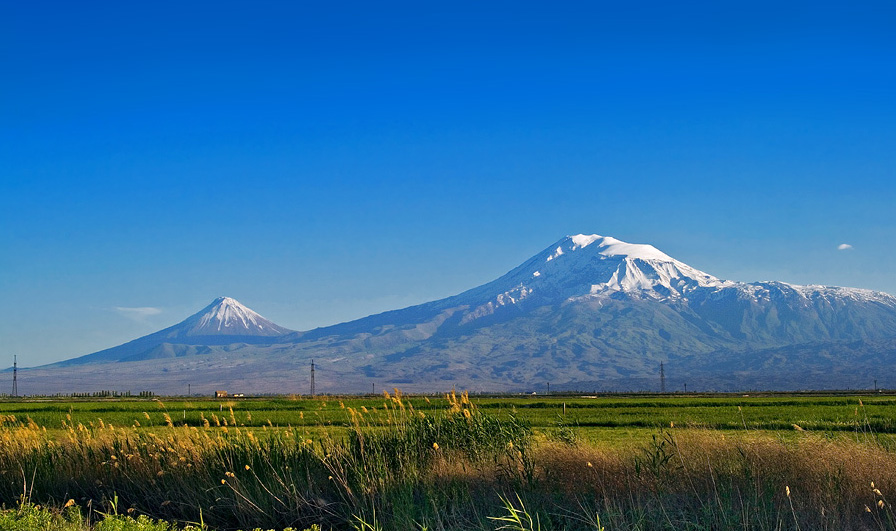 Հովտաշեն համայնքը գտնվում է Արարատի մարզի Արտաշատի տարածաշրջանում, Արտաշատ քաղաքից 15կմ հյուսիս-արևմուտք: Հիմնադրվել է 1920-ական թվականներին: Համայնքի բնակիչներն եղել են կովկասյան թաթարները: 1930-ական թվականներին գյուղում բնակություն են հաստատել Արևմտյան Հայաստանից եկած ընտանիքներ` Սուրմալուից, Նուխիից: 1937թ. Վայոց Ձորի Խնձորուտ գյուղից, (նախկինում Ալմալու) և 1946թ. Պարսկաստանից, 1950-ական թվականներին Աբովյանի շրջանի Հացավան և այլ գյուղերից, ինչպես նաև Մարտունու շրջանի գյուղերից եկածներ: Գյուղը նախկինում անվանվել է Մուղանլու:Գյուղն ընկած է Հրազդան գետի ձախ ափին` Արարատյան հարթավայրում: Տարածքը կազմում է 407,8 հա: Ծովի մակարդակից ունի 827մ բարձրություն: Կլիման բարեխառն է: Ագրոկլիմայական տեսակետից համայնքն ընկած է ոռոգման գոտում: Գյուղն ունի 290 տնտեսություն: Համայնքի տնտեսության մասնագիտացված ճյուղը գյուղատնտեսությունն է՝ բուսաբուծություն և անասնապահություն, համախառն արտադրանքի մեծ մասը տալիս է բուսաբուծությունը : ՀՈՎՏԱՇԵՆ    ԲՆԱԿԱՎԱՅՐՀիմնախնդիրներ՝Ոռոգման ցանցի կառուցումՄանկապարտեզի շենքի հիմնանորոգումԱսֆալտապատում Մշակույթի տան վերանորոգումՄանկապարտեզի տարածքում խաղահրապարակՄշակույթի տան և եկեղեցու հարակից տարածքի բարեկարգում24 Հնաբերդ բնակավայր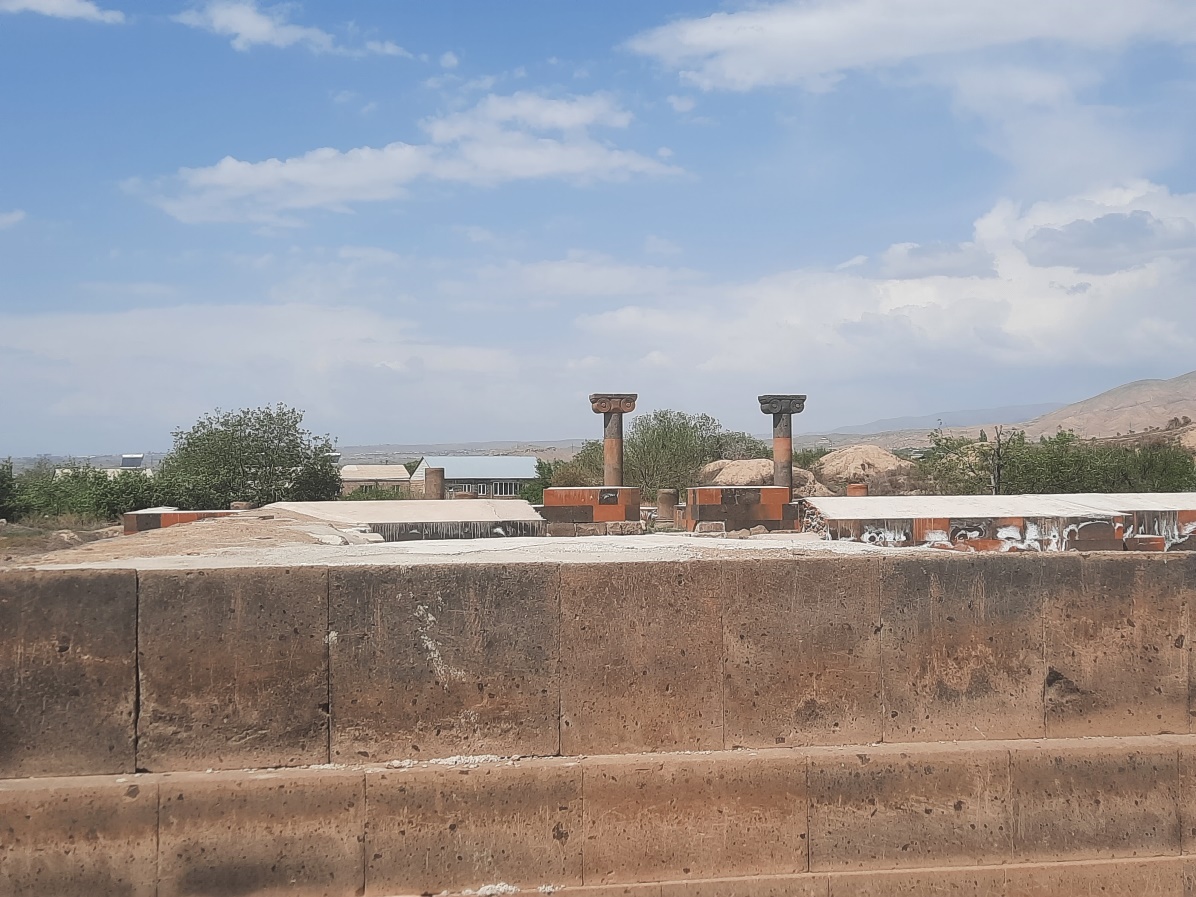      Հնաբերդ համայնքը հիմնադրվել է 1831 թվականին՝ պատմական Դվին մայրաքաղաքի հարող հատվածում :Նախկինում ունեցել է Գուրպանթափե,Թորփախկալա,Կուրբանթափա անվանումները:Հնաբերդ է վերանվանվել 1949 թվականին: Համայնքը գտնվում է Արարատյան դաշտում՝ Արաքս գետի հովտում,ՀՀ Արարատի մարզի Արտաշատի տարածաշրջանում: Ծովի մակարդակից ունի 875 մ.բարձրություն:
    Համայքը մարզկենտրոն Արտաշատից գտնվում է  8 կմ.,իսկ մայրաքաղաք Երևանից  30 կմ. հեռավորության վրա:
   Համայնքը զբաղեցնում է 108.74 հա. ընդհանուր տարածք,որից գյուղատնտեսական նշանակության են 69.48 հա.-ը:
   Համայնքի վարչական տարածքում կան  14.04 հա.-ը մակերես զբաղեցնող հատուկ պահպանվող պատմական հողեր /Պատմական Դվին մայրաքաղաքի հնավայրը և Հին Շուկան/:Համայնքը սահմանակից է Այգեստան,Ներքին Դվին և Վերին Արտաշատ համայնքներին:
  Կլիման չոր,խիստ ցամաքայինէ,ձմեռները կարճատև են և հիմնականում տաք,ամառները երկարատև և շոգ:Մթնոլորտային տարեկան տեղումների քանակը կազմում է 250-ից 300 մմ:
Ագրոկլիմայական տեսակետից համայնքը ընկած է բացարձակ ոռոգման գոտում:Հնաբերդ համայնքում գյուղացիական տնտեսությունները հիմնականում զբաղված են այգեգործությամբ և անասնապահությամբ: Բնակիչները հիմնականում զբաղված են խաղողի,խնձորի,ծիրանի,ինչպես նաև բանջարաբոստանային մշակաբույսերի մշակմամբ և դրանց իրացմամբ:Բերքի առատությունը և որակը կախված է բնության մատուցած անակնկալներից:Մինչև հիմա մեծ վնաս է հասցրել կարկուտը,սակայն այդ հարցը համարենք լուծված համայնքում պետության կողմից տեղադրված հակակարկտային կայանի միջոցով:
   Դաշտամիջյան ճանապարհները գտնվում են ոչ բարվոք վիճակում: 
   Գյուղատնտեական աշխատանքները կազմակերպելու համար համայնքը 2016 թվականին պետության կողմից տրամադրված գումարով գնել է տրակտոր:ՀՆԱԲԵՐԴ  ԲՆԱԿԱՎԱՅՐ
ՀԱՄԱՅՆՔԻ ՈՒԺԵՂ ԿՈՂՄԵՐԸ    1/Բավարար մասնագիտական ներուժը, 
    2/Մոտիկությունը մարզկենտրոնին և մայրաքաղաքին,
    3/Հատուկ պահպանվող պատմական նշանակություն ունեցող տարածքների առկայությունը /Դվին մայրաքաղաքի տարածքը և Մեծ շուկայի տարածքը/,
    4/Տեղական ինքնակառավարման կայացած լինելը,
    5/Կահավորված Մշակույթի տուն ունենալը,
    6/Բջջային ալեհավաքների առկայությունը:   ՀԱՄԱՅՆՔԻ ԹՈՒՅԼ ԿՈՂՄԵՐԸ       1/Համայնքի կենտրոնական և ներհամայնքային ճանապարհների վատ  վիճակը,
       2/Ջրամատակարարման ցանցի հին լինելը,
       3/Բնական աղետների հաճախականությունը /կարկուտ,ցրտահարություն/,
       4/Գյուղատնտեսական արտադրանքի ոչ լիարժեք իրացումը և ցածր ինքնարժեքը        /խաղող,ծիրան/,
       5/Արտագնա աշխատանքի մեկնողների մեծ թվերը:ՀԱՄԱՅՆՔԻ ԶԱՐԳԱՑՄԱՆ ՀԻՄՆԱԿԱՆ ՀՆԱՐԱՎՈՐՈՒԹՅՈՒՆՆԵՐԸ1/Աշխատուժի առկայությունը.
2/Գյուղատնտեսական մեծ պոտենցիալի առկայությունըՀԱՄԱՅՆՔԻՆ ՍՊԱՌՆԱՑՈՂ ՀԻՄՆԱԿԱՆ ՎՏԱՆԳՆԵՐԸ1/Արտագաղթը,2/Բնական տարերային աղետների հնարավոր պատճառած  վնասները (ցրտահարություն,կարկտահարություն, երկրաշարժ )Հիմնախնդիրները
     Բնակավայրի սոցիալ-տնտեսական իրավիճակի վերլուծության արդյունքում վեր են հանվել մի շարք հիմնախնդիրներ, որոնք ամփոփ կերպով ներկայացված են ստորև. 
   1/ Նախադպրոցական դաստիարակության ոլորտում ծառայությունների մատուցման բացակայություն /մանկապարտեզի բացակայություն/,
   2/Տուրիզմը զարգացնելու համար առկա ռեսուրսների ճիշտ և լիարժեք օգտագործում /ագրոտուրիզմի զարգացում,աշխատատեղերի ավելացում/3/Գյուղատնտեսական արտադրանքի,մասնավորապես խաղողի,իրացման դժվարություններ 4/Խմելու ջրի ներբնակավայրային ցանցի հիմնանորոգման անհրաժեշտություն,5/Ներհամայնքային ճանապարհների և փողոցների անբարեկարգ վիճակ,6/բնակավայրում մատուցվող ծառայությունների ընթացիկ մակարդակի պահպանման և ընդլայնման անհրաժեշտություն,7/Բնակավայրի երեխաների և երիտասարդների գիտելիքների (ժամանակակից տեխնոլոգիաներ) բարձրացման անհրաժեշտություն,8/ Դաշտամիջյան ճանապարհների անբարեկարգ վիճակ,

9/ Փոքր և միջին գյուղատնտեսական ապրանքների /միրգ,բանջարեղեն,կաթնամթերք/ վերամշակման ձեռնարկությունների ստեղծում՝ ներդրում կատարելու արդյունքում,

10/ Հիմնական աշխատուժի արտագաղթը ոչ բավարար աշխատատեղերի առկայության պատճառով,

11/ Կոյուղու կոլեկտորի բացակայություն25 Մասիս բնակավայր  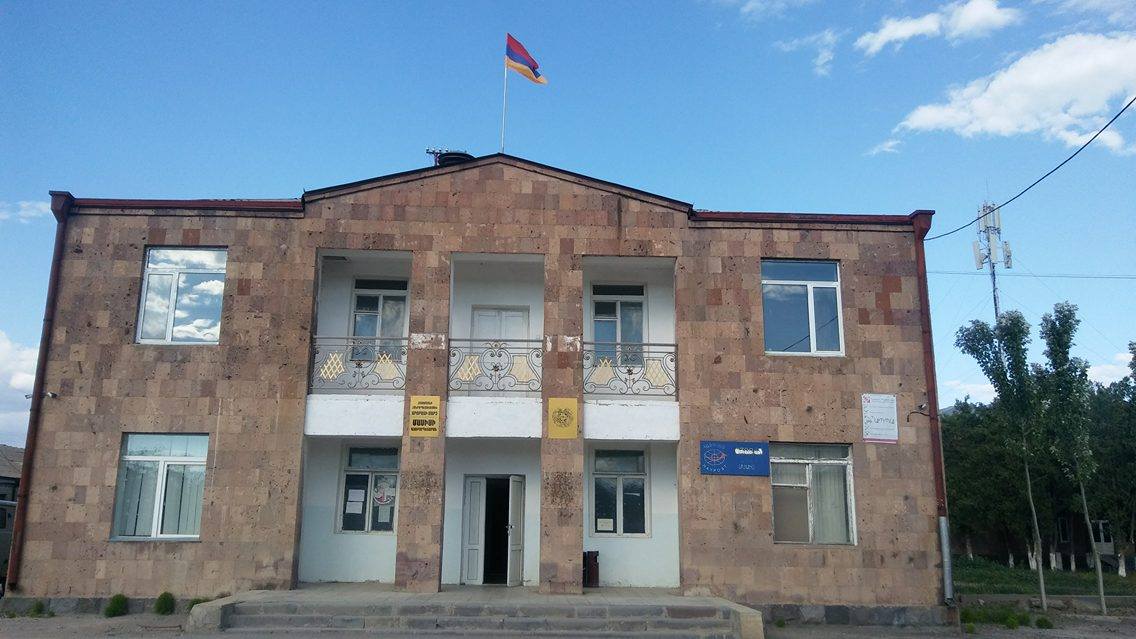 Մասիս համայնքը  հիմնադրել են  1831 թվականին  : նախկինում ունեցել է թոխանշալու անունը ,1945 թվականին վերանվանվել է մասիս : բնակիչների նախնիները գաղթել են պարսկահայաստանի խոյ եվ սալմաստ  գավառներից:                                                    Մասիս    ԲՆԱԿԱՎԱՅՐՀիմնախնդիրներ՝ Ճանապարհների ,  ոռոգման  ջրերի    ցանցերի   անմխիթար   վիճակ                                       *Բարձրագույն և միջին մասնագիտական կրթություն ունեցողների գործազրկության բարձր մակարդակը,                                                                                                                                                                                  * Գյուղատնտեսական մթերքների իրացման, շուկայական ցածր գների պատճառով գյուղացու եկամուտների նվազում26  Մխչյան բնակավայր 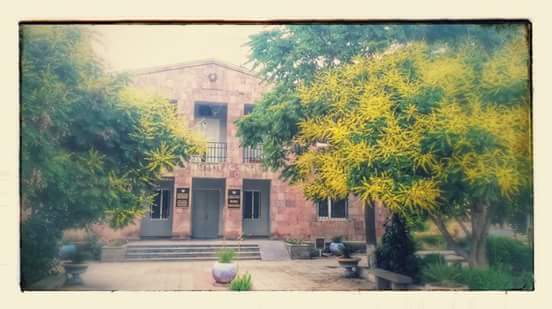       Ընդհանուր նկարագիր. Մխչյան համայնքը գտնվում է Արարատի մարզում, ծովի  մակերևույթից 860մ. բարձրության վրա` Արարատյան  դաշտում: Համայնքը սահմանակից է մարզի հետևյալ համայնքներին՝ Մրգավետ, Հովտաշեն, Դիմիտրով, Արաքսավան, Բյուրավան, Նշավան և Դիտակ:                                               Համայնքում ամռան միջին ջերմաստիճանը՝ 35-37 C0  է, իսկ ձմռան միջնը -7 ից -10C0: Կլիման չորային է, համայնքում գետեր և լճեր չկան:    Համայնքի միջով է անցնում Երևան –Արտաշատ հանրապետական նշանակության ավտոճանապարհը, ինչպես նաև Մխչյան –Բյուրավան , Մխչյան-Դիտակ և Մխչյան-Հովտաշեն միջհամայնքային ավտոճանպարհները: Գյուղը մայրաքաղաք Երևանից հեռու է 20կմ, իսկ  մարզկենտրոն Արտաշատից գտվնում է 10կմ հեռավորության վրա: Համայնքի տարածքով՝   բնակավայրից  1.5-2 կմ հեռավորությամբ, անցնում է Երևան-Երասխ միջպետական նշանակության մայրուղին:   Պատմական ակնարկ. Գյուղը հիմնադրվել է  1828 թ.-ին  Պարսկաստանի Խոյ և Սալմաստ գավառներից տեղահանված հայերով: Նախկինում այն կոչվել է Իմանշալու, 1935թ.-ից վերանվանվել է Մխչյան: Գյուղը ունի մոտ 120 տարեկան եկեղեցի, որը վերանորոգվել է և այժմ գործում է: Գյուղատնտեսություն. Համայնքում ավանդական են ջերմոցային տնտեսությունները: Սկսած 70-ական թվականներից  ազգաբնակչությունը իրենց տնամերձ հողամասերում հիմնել են պոլիէթիլենային ծածկոցով ջերմոցներ և ինտենսիվ մշակել են իրենց տնամերձ հողամասերը, որը շարունակվում է մինչ առ այսօր:   Ջերմոցներում հիմնականում մշակում են տարբեր տեսակի ծաղիկներ,բանջարեղեն:   Վարելահողերում հիմնականում մշակվում են հացահատիկային մշակաբույսեր (ցորեն, գարի, եգիպտացորեն) և բանջարեղենային կուլտուրաներ (լոլիկ, վարունգ և այլն):Սեփականաշնորհված հողակտորները փոքր  չափերի են /միջինը 0.5 հա/, որը թույլ չի տալիս  վարել արդյունավետ մշակություն /գյուղ.մեխանիզացիայի կիրառում,ոռոգման ջրի կորուստներ/ որի հաշվին էլ արտադրվող բանջարեղենի և ընդհանրապես գյուղմթերքի ինքնարժեքը  բավականին բարձր է  լինում և առաջանում է իրացման  դժվարություններ, ուստի տարեցտարի ավելանում է չմշակվող հողատարածքների քանակը, քանի որ մշակումը եկամտաբեր չէ: Կա անհրաժեշտություն  կոոպերացիաների միջոցով հողակտորների խոշորացման և մշակման նոր տեխնոլոգիաների  ներդրման:Համայնքում քիչ թվով բնակիչներ զբաղվում են նաև անասնապահությամբ: Հիմնականում պահում են խոշոր եղջերավոր անասուններ: Հեռանկար ունի խաղողագործությունը և պտղաբուծությունը, գնալով մեծանում են դրանց տարածքները:Որպես առաջնային ճյուղ մնում է ջերմոցային տնտեսությունը:                                                                ՄԽՉՅԱՆ    ԲՆԱԿԱՎԱՅՐՀիմնախնդիրներ՝                                    1.Խորքային հորի հորատում,ինչի արդյունքում նախատեսվում է ոռոգելի դարձնել 50-60 հա գյուղնաշանակության հողատարածքներ, իսկ ջրաշրջանառության դեպքում այդ արդյունքը կարող է հասնել 70-80 հա-ի: 2.Ոռոգման համակարգի կառուցում,ինչի արդյունքում կկրճատվի ոռոգման ջրի կորուստները,կկրճատվի միավոր հողակտորի ոռոգման ժամանակահատվածը:Նշված պատճառներով հողամասերի մշակության արդյունավետությունը ցածր է,ինչի պատճառով սեփականատերերը շատ հաճախ հրաժարվում են մշակել հողերը,վճարել հարկերը:                                                                                                                                                     3.Մշակույթի տան սանհանգույցի,ջրագծի և ջրահեռացման համակարգեր, համայնքի մշակույթի տան շենքը ուրույն ճարտարապետական տեսք ունեցող և համայնքի բնակիչների համար մշակութային արժեք ներկայացնող շինություն է,ուստի դրա պահպանումն ու վերանորոգումը կարևոր նշանակություն ունի,ինչպես նաև նշված խնդիրների լուծման դեպքում համայնքի մշակութային կյանքն էլ ավելի կաշխույժանա:                                                                                                                                           4. Մխչյան բնակավայրի փողոցների արտաքին էլեկտրական լուսավորության ցանցի ընդլայնման աշխատանքներ,նպատակը համայնք ավելի լուսավոր և գրավիչ դարձնելն է:                                                                               5.Բնակավայրի մի շարք փողոցների ասֆալտապատման աշխատանքներ,հնարավորության սահմաններում կարևոր նշանակություն ունեցող հաստատություններ տանող ճանապարհների ասֆալտապատում,այդ թվում դպրոց,մանկապարտեզ,բուժամբուլատորիյա,մշակույթի տուն,ինչպես նաև եղած ասֆալտի պահպանում:                                                                                                                       6. Մխչյան բնակավայրի մանկապարտեզի շենքային պայմանների ընդլայնում,ուրախությամբ պետք է նշենք,որ բնակավայրում ունենք երեխաների թվի աճ,որի պատճառով շենքային պայմանները չեն բավարարում,ինչի արդյունքում շատ երեխաներ կամ չեն հաճախում մանկապարտեզ,կամ այլ բնակավայրեր են հաճախում,ինչը խնդիրներ է ստեղծում ծնողների համար:                                                                                                                           7.Մարզադպրոցի կառուցում և ֆուտբոլի դաշտի վերակառուցում ,չնայած այն հանգամանքին,որ բնակավայրում ունենք արհեստական խոտածածկով դաշտ,այնուամենայնիվ կա անհրաժեշտություն եղած բնական ծածկով ֆուտբոլի դաշտի վերականգնում,որը գտնվում է անմխիթար վիճակում:Մխչյան բնակավայրը ունի մարզադպրոցի կարիք,որի առկայության դեպքում կունենանք էլ ավելի շատ մարզաձևերի խմբեր և կզարգանա սպորտային կյանքը:                                                                           8. Զբոսայգու հիմնում և կանաչապատում,համայնքում ունենք շատ փոքր մակերեսով կանաչապատ տարածքներ և ընդհանրապես բացակայում է զբոսայգին,որի հիմնումը շատ կարևոր նշանակություն կունենա համայնքի կյանքում,առավել ևս,որ ունենք դրա համար նախատեսված տարածք եկեղեցու հարևանությամբ:Զբոսայգու հիմնումը և դրա տարածքում կիրակնօրյա դպրոցի բացումը կարևոր նշանակություն կունենա համայնքի հոգևոր և մշակութային կյանքի զարգացման համար :                            27 Մրգանուշ բնակավայր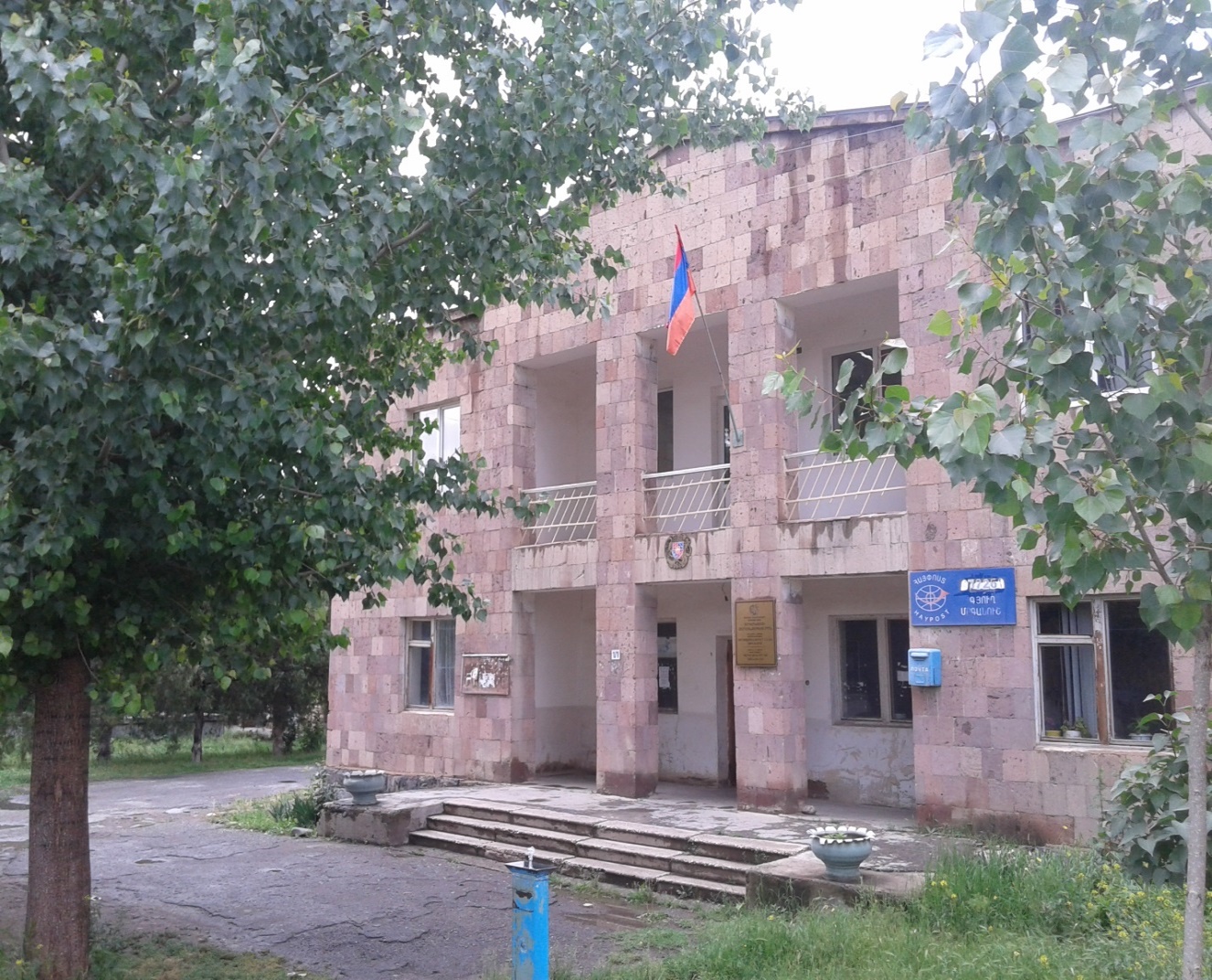 Մրգանուշ (նախկին  Զոհրաբլու) գյուղը  հիմնադրվել է  1830-ական թ-ին Ազատ գետի աջ ափին, Զոհրաբ և Մեհրաբ եղբայրների կողմից, որոնք գաղթել  էին Պարսկաստանի Սալմաստ  գավառից:Գյուղը գտնվում է ծովի մակարդակից  900մ  բարձրության վրա:Խմելու ջուրը մեզ   մատակարարում է Գառնին:Քանի որ գյուղը գտնվում է Արարատյան դաշտում,ապա ձմեռը մեղմ   է, իսկ ամռաը՝ շոգ:Գյուղի   կլիման   մեղմ  է  , չոր  ցամաքային  չափավոր   ցուրտ  ձմեռ  և    շոգ    ամառ : Ձմեռը սկսվում է  դեկտեմբերի կեսերին, հունվարյան միջին ջերմաստիճանը տատանվում է  20 - 0- ից  25 - 0 , ամառը տևական է` մայիսից մինչև հոկտեմբեր , օդի միջին ամսականջերմությունը հասնում է 24 0 -ից 26  0 , իսկ առավելագույնը`  420 : Ագրոկլիմայական տեսակետից համայնքն ընկած է  բացարձակ ոռոգման գոտում: Մրգանուշ գյուղը մարզկենտրոնից  գտնվում է 12 կմ հեռավորության  վրա:                                                                                                                                                                   Բնակավայրի     մասնագիտացված  ճյուղը   գյուղատնտեսությունն   է,  համայնքում    հիմնականում  զարգացած   է  բուսաբուծությունը, պտղաբուծությունը և ջերմոցային տնտեսությունները : Բնակավայրի վարչական տարածքը կազմում է 182.4 հա,  այդ թվում` գյուղատնտեսական նշանակության հողեր՝ 116.72, բնակելի շինությունների տակ հողեր՝ 44.62 հա, արդյունաբերական, արտադրական շինությունների տակի հողեր՝ 4.2 հա, Էներգետիկայի, կապի, տրանսպորտի տակի հողեր՝ 3.49 հա, հատուկ պահպանվող տարածքներ՝ 1.05հա, ջրային ֆոնդի հողեր՝ 5.04 հա, 1991 թվականին հանրապետությունում իրականացված հողի սեփականաշնորհման ժամանակ համայնքի բնակավայրերում սեփականաշնորհված հողերի մեկ հողաբաժնի չափը կազմել է՝0,34հա :Բնակավայրի տարածքում գործում են  7  խանութներ,1 գազալցակայան , 1բենզալցակայան: Բնակավայրում է   գտնվում <<Մրգանուշ>> գինու-կոնյակի գործարանը:                                         ՄՐԳԱՆՈՒՇ   ԲՆԱԿԱՎԱՅՐԲՆԱԿԱՎԱՅՐԻ   ՈՒԺԵՂ   ԿՈՂՄԵՐԸ  *  Բնակավայրը  ունի  ավելի  քան  - բուհի   89 շրջանավարտ , տարբեր  մասնագիտությունների , որոնք  կարող  են  կազմակերպել   համայնքում  տարբեր  բնագավառների հետ կապված   աշխատանքներ                                                                                                                                                    *Համայնքում մեծ աշխատուժի առկայություն                                                                                                                                  *Համայնքում գյուղատնտեսության զարգացման համար առկա հողային բավականին մեծ ռեսուրսների առկայությունը*Համայնքի համեմատաբար բարենպաստ կլիման*Համայնքում հեռախոսակապի և հեռուստատեսության առկայությունը *Համայնքում խմելու ջրի ներհամայնքային համակարգի  առկայությունը*Բնակավայրի լուսավորումը*Համայնքում գազամատակարարման առկայությունը*Համայնքում արտադրված գյուղատնտեական մթերքը Երևան քաղաքի  շուկներում սպառելու հնարավորությունը     ԲՆԱԿԱՎԱՅՐԻ  ԹՈՒՅԼ  ԿՈՂՄԵՐԸ * Ճանապարհների ,  ոռոգման  ջրերի    ցանցերի   անմխիթար   վիճակ                                                                                                                                            *Բարձրագույն և միջին մասնագիտական կրթություն ունեցողների գործազրկության բարձր մակարդակը,                                                                                                                                                                                  * Գյուղատնտեսական մթերքների իրացման, շուկայական ցածր գների պատճառով գյուղացու եկամուտների նվազում Մանկապարտեզի և դպրոցի շենքերի բացակայություն Ներհամայնքային ճանապարհների և փողոցների անբարեկարգ վիճակը  Ջրահեռացման կենտրոնացված համակարգերի (կոյուղու) բացակայությունը Համայնքում աղբահանության ծառայության կազմակերպման փոքր մասշտաբը և ցածր մակարդակը, ժամանակակից աղբավայրի, աղբահանության և սանիտարական մաքրման ծառայությունների մատուցման համար անհրաժեշտ տնտեսական բազայի և ֆինանսական հնարավորությունների բացակայությունը Համայնքում աշխատատեղերի խիստ պակասը, գործազրկության բարձր մակարդակը Համայնքում սոցիալապես խոցելի ընտանիքների մեծ թիվըՀամայնքում տարեցտարի շարունակվող արտագաղթը՝ իր բոլոր բացասական հետևանքներով*ոռոգման ցանցի կիսախողովակների տեղադրումը         ԲՆԱԿԱՎԱՅՐԻ      ՀՆԱՐԱՎՈՐՈՒԹՅՈՒՆՆԵՐԸ Մեծ   աշխատուժի   առկայություն    ԲՆԱԿԱՎԱՅՐԻՆ  ՍՊԱՌՆԱՑՈՂ  ՎՏԱՆԳՆԵՐԸ  Բնակավայրում   չկան  խողովակներ  և   կիսախողովակներ      ոռոգման   ցանցի   վերանորոգման   համար  :                                                                                                                                                                             Համայնքում բնակիչների հարկային պարտավորությունների կատարման ոչ բավարար վիճակըԱղբամանների բացակայության պատճառով համայնքի տարածքում բնության ու շրջակա միջավայրի աղտոտման և վնասման վտանգըՀամայնքում հողագործությամբ զբաղվելու անհեռանկարայնությունը վտանգում է գյուղատնտեսության այդ ճյուղի զարգացումը Համայնքի երիտասարդների արտագաղթը, արտերկրներ աշխատանքի մեկնելը և չվերադառնալը վտանգում է համայնքի կենսագործունեությունը:  Հիմնախնդիրներ՝  Ոռոգման  ջրերի    ցանցերի   անմխիթար   վիճակ                                                                                                                                            Բարձրագույն և միջին մասնագիտական կրթություն ունեցողների գործազրկության բարձր մակարդակը,                                                                                                                                                                                  Գյուղատնտեսական մթերքների իրացման, շուկայական ցածր գների պատճառով գյուղացու եկամուտների նվազում Մանկապարտեզի և դպրոցի շենքերի բացակայություն   Ջրահեռացման կենտրոնացված համակարգերի (կոյուղու) բացակայությունը Համայնքում աղբահանության ծառայության կազմակերպման փոքր մաշտաբը և ցածր մակարդակը, ժամանակակից աղբավայրի, աղբահանության և սանիտարական մաքրման ծառայությունների մատուցման համար անհրաժեշտ տնտեսական բազայի և ֆինանսական հնարավորությունների բացակայությունը Համայնքում աշխատատեղերի խիստ պակասը, գործազրկության բարձր մակարդակը Համայնքում սոցիալապես խոցելի ընտանիքների մեծ թիվըՀամայնքում տարեցտարի շարունակվող արտագաղթը՝ իր բոլոր բացասական հետևանքներովՆոր փողոցների գազատար խողովակների բացակայություն28 Մրգավան բնակավայր 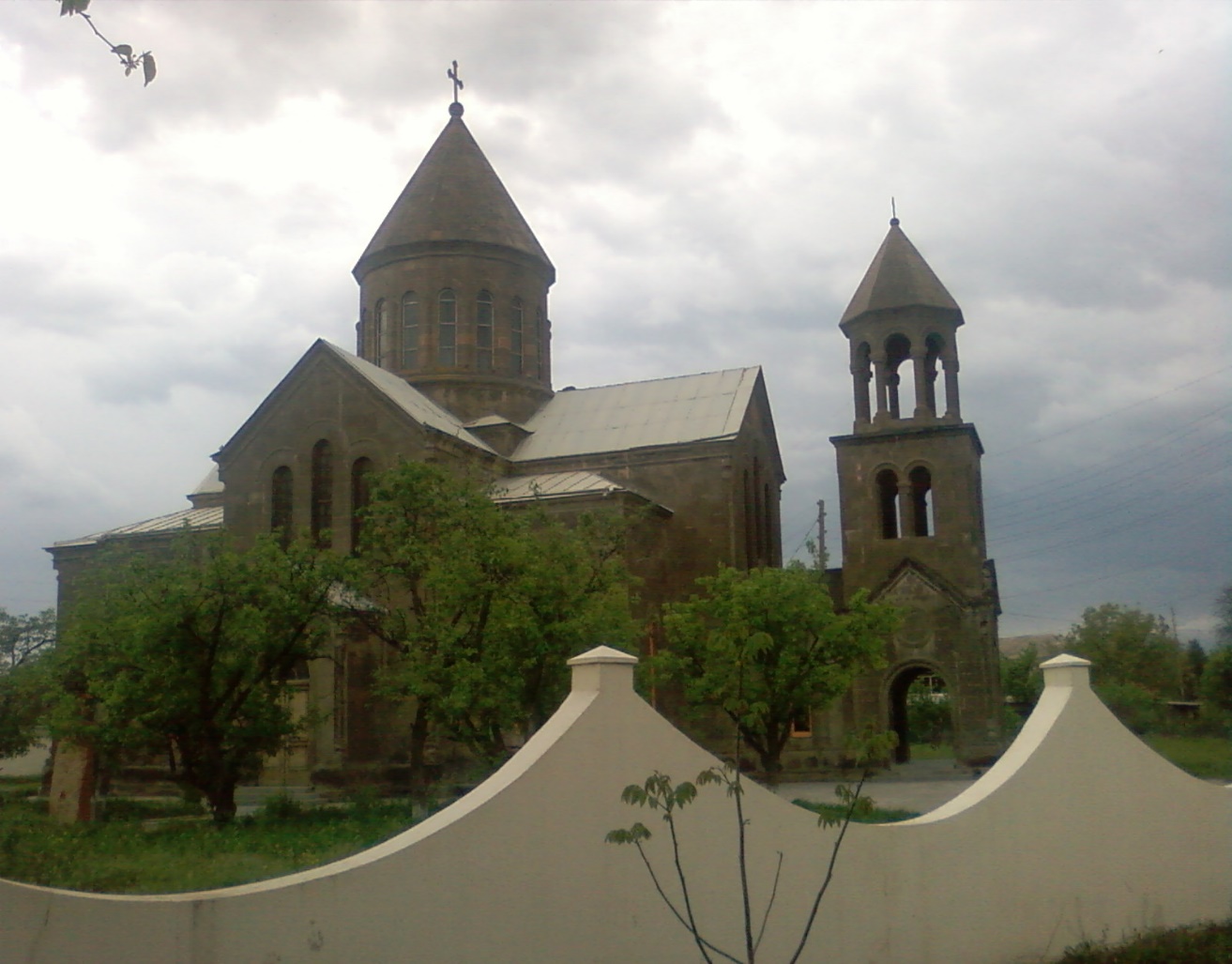 Մրգավան գյուղը գտնվում է  ՀՀ Արարատի  մարզի  Արտաշատի տարածաշրջանում, Երևան քաղաքից հարավ – արևմուտք` 25 կմհեռավորության վրա,  Արտաշատ  քաղաքից հյուսիս – արևմուտք ` 3 կմ հեռավորության վրա,  Երևան – Արտաշատ ճանապարհի ձախ կողմում:Մրգավանը  հարավից սահմանակից է Արտաշատ քաղաքին, հյուսիս – արևելքից` Այգեստանի  հողատարածքին,  հյուսիս- արևմուտքից` Դալար գյուղին,  արևմուտքից` Երևան – Մեղրի կենտրոնական ճանապարհին: Կլիման  բարեխառն է,   ամառը` տաք,  ձմեռը ` ցուրտ:   Տարեկան  միջին  ջերմաստիճանը  20 0C, առավելագունը ` 350 C, նվազագույնը  -250 C: Տարեկան միջին տեղումները` 200-250մմ,  ձնածածկույթի հաստությունը` 10-30սմ,  վեգետացիայի  շրջանը  տևում է  200-230օր: Բարձրությունը  ծովի  մակերևույթից`  830  մետր: Գյուղի  բնակչությունը  զբաղվում է հողագործությամբ, բանջարաբոստանային, կերային կուլտուրաների  մշակությամբ , անասնապահությամբ:Գյուղը  զբաղեցնում է մոտ 350 հա տարածության, որից` քաղաքացիներին  պատկանող` 265.2 հա,  համայնքային  սեփականություն` 65.25 հա, պետական  սեփականություն`  14.18 հա, իրավաբանական  անձանց  սեփականություն ` 5.1 հա:Մրգավան  /նախկին Գյոդակլու, որը թարգմանաբար նշանակում է  «Կարճահասակների» գյուղ/ գյուղը, որը կոչվել է նաև Դալուլար, 1831թ. մտնում է Երևան նահանգի Երևան գավառի մեջ: 100 տարի հետո` 1927-1931թթ  վերանվանվում է հեղափոխական գործիչ` Ս. Մարտիկյանի անունով:Այժմ  Մրգավանը  շեն ու մեծ գյուղ է՝ լայն, ուղիղ փողոցներով, քարե բարետես տներով:  Բնակչության թիվը` 2030 /մշտապես ներկա և ժամանակավոր բացակա/ մարդ:Գյուղը  ունի  երկու  եկեղեցի` Սուրբ Աստվածածին և Սուրբ Հակոբ: Առաջինը կառուցվել է 1833թ. և գործել է մինչև 1919թ,  որտեղ եկեղեցու մատյաններում գրանցումներ են արվել  բնակչության  ծննդյան,  ամուսնության և մահվան  մասին: Երկրորդը` Սուրբ Հակոբ Եկեղեցին,   կառուցել է բարերար վաճառական Անդրեաս Սարգսյանը` մոտավորապես 1901-1908 թվականներին, իսկ շինարարական աշխատանքներին  մասնակցել է ողջ  գյուղը:1918թ. Հայաստան մտած թուրքերը նահանջելիս իրենց հետ տանում են եկեղեցու զանգերը, թաքցնում  Արաքսի ափին  գտնվող գյուղերից  մեկում, իսկ Անդրեասի  որդին` Սարոն`  5 ոսկի տալով  մի  ադրբեջանցու,  գտնում է զանգը և վերադարձնում:Խորհրդային  իշխանության  որոշմամբ 1920թ. եկեղեցին  անջատվում է պետությունից, դպրոցը` եկեղեցուց: 1953թ. Խորհրդային  կառավարությունը  որոշում է քանդել  եկեղեցիները: Գյուղացիները  հրաժարվում են քանդելուց, ուրիշ տեղից մարդիկ են բերում, որոնք հանում են խաչերը, քանդում գմբեթները: Գյուղի կանայք բողոքում են Երևանի կոմիսարին, և  եկեղեցին  փրկվում  է  քանդվելուց: Հետագայում  որոշ  ժամանակ  այն   դարձնում են  գյուղի  պահեստ:  Այնուհետև  այն  գործել և  մինչև  այժմ  գործում է որպես  եկեղեցի, այն  բարեկարգ է,  շրջակայքը`  պարսպապատ,  կից  մատաղատուն  ունի:Գյուղում 1960թ.  կառուցվել է նոր  մշակույթի  տունը: Գյուղապետարանը, բուժամբուլատրիան, գրադարանը  գտնվում են այդ շենքում,  որը  վերանորոգվել է, գեղեցիկ  է  և  հարմարավետ:ՄՐԳԱՎԱՆ  ԲՆԱԿԱՎԱՅՐՀԱՄԱՅ ՆՔԻ   ՈՒԺԵՂ   ԿՈՂՄԵՐԸ  Համայնքը  ունի  տարբեր  մասնագիտությունների գծով բարձրագույն ուսումնական հաստատություններ ավարտած շրջանավարտներ,  որոնք  կարող  են  ներգրավվել   համայնքում  տարբեր  բնագավառների հետ կապված   աշխատանքներում Համայնքում մեծ աշխատուժի առկայությունՀամայնքում գյուղատնտեսության զարգացման համար առկա հողային բավականին մեծ ռեսուրսների առկայությունըՀամայնքի համեմատաբար բարենպաստ կլիմանՀամայնքում առկա  միջնակարգ  դպրոցըՀամայնքում հեռախոսակապի, ինտերնետի  և հեռուստատեսության առկայությունը Համայնքում խմելու ջրի ներհամայնքային համակարգի շուրջօրյա առկայությունըԿենտրոնական փողոցի լուսավորումըՀամայնքում գազամատակարարման առկայությունըՀԱՄԱՅՆՔԻ  ԹՈՒՅԼ  ԿՈՂՄԵՐԸ Խմելու  և  ոռոգման  ջրերի    ցանցերի   անմխիթար   վիճակԲարձրագույն և միջին մասնագիտական կրթություն ունեցողների գործազրկության բարձր մակարդակը,Գյուղատնտեսական մթերքների իրացման, շուկայական ցածր գների պատճառով գյուղացու եկամուտների նվազումՄանկապարտեզի տիպային շենքի բացակայությունՋրահեռացման կենտրոնացված համակարգերի (կոյուղու) բացակայությունը Համայնքում աղբահանության ծառայության կազմակերպումը, ժամանակակից աղբավայրի, աղբահանության և սանիտարական մաքրման ծառայությունների մատուցման համար անհրաժեշտ տնտեսական բազայի և ֆինանսական հնարավորությունների բացակայությունըՀամայնքում սոցիալապես խոցելի ընտանիքներըՀամայնքում տարեցտարի շարունակվող արտագաղթը՝ իր բոլոր բացասական հետևանքներովՈռոգման ցանցի կիսախողովակների տեղադրումը Դաշտամիջյան ճանապարհների անբարեկարգ վիճակըՀԱՄԱՅՆՔԻՆ  ՍՊԱՌՆԱՑՈՂ  ՎՏԱՆԳՆԵՐԸ  Համայնքում բնակիչների հարկային պարտավորությունների կատարման ոչ բավարար վիճակըԱղբամանների բացակայության պատճառով համայնքի տարածքում բնության ու շրջակա միջավայրի աղտոտման և վնասման վտանգըՀամայնքի երիտասարդների արտագաղթը արտերկիր 29 Մրգավետ բնակավայր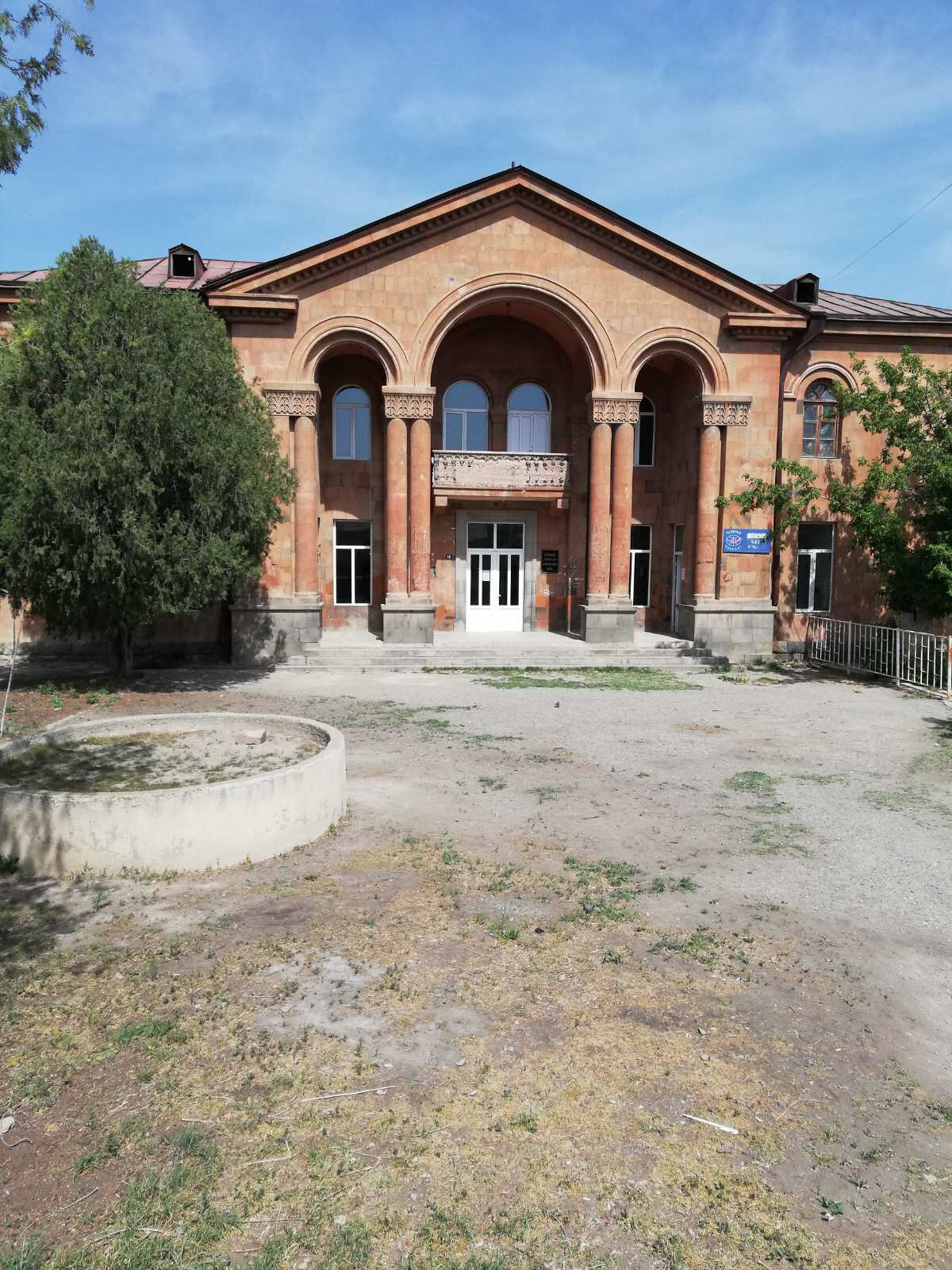 Համայնքի զարգացման  հնգամյա ծրագրի բովանդակությունը պայմանավորված է համայնքապետարանի աշխատակազմի աշխատակցների  աշխատանքով և առաջարկություններով, համայնքում առկա  ռեսուրսային (մարդկային, գույքային, ֆինանսատնտեսական, տեխնիկական և այլ) հնարավորություններով, համայնքային ծրագրերի իրականացման և ծառայությունների մատուցման համար անհրաժեշտ ֆինանսական միջոցների առկայությամբ, ինչպես նաև այն իրողությամբ, որ     Մրգավետ  համայնքը  ունի  մի  շարք  առաջնային խնդիրներ : Համայնքի զարգացման  հնգամյա  ծրագրում հնարավորինս հաշվի են առնվել նաև համայնքի տարածքում տնտեսական գործունեության խրախուսմանն ուղղված առկա հնարավորությունները, տնտեսության տարբեր ճյուղերի զարգացման (հատկապես՝ գյուղատնտեսության, արտադրության , փոքր և միջին բիզնեսի և այլնի) հնարավորությունները, համայնքի տարածքում պատշաճ կառավարման իրականացման անհրաժեշտությունը, ինչպես նաև համայնքում աղետի բազմաբնույթ վտանգները (ռիսկերը) և դրանց կառավարման միջոցառումները:          2022-2026թթ համայնքի զարգացման հնգամյա   ծրագիրը մշակվել է՝ հիմք ընդունելով համայնքի         ղեկավարի ;Մրգավետ  համայնքը գտնվում է Արարատի մարզում,  հիմնադրվել է  1831 թվականին : Ü³ËÏÇÝáõÙ áõÝ»ó»É ¿ ¶³ñ³ï³ÕÉÁ, ¶³ñ³ï³ÕÉáõ, Ì³ÕÏ³ß»Ý, Î³ñ³¹³ÕÉáõ ³Ýí³ÝáõÙÝ»ñÁ: Մրգավետ է վերանվանվել 1967 թվականի հոկտեմբերի 21-ին։  ´Ý³ÏÇãÝ»ñÇ ÙÇ Ù³ëÇ Ý³ËÝÇÝ»ñÁ »Ï»É »Ý ä³ñëÏ³Ñ³Ûëï³ÝÇó` ÊáÛ ¨ ê³ÉÙ³ëï ·³í³éÝ»ñÇó 1828-1829 ÃÃ: ¶ÛáõÕÁ գտնվում  ¿ ²ñ³ñïÛ³Ý ¹³ßïáõÙ` ÍáíÇ Ù³Ï³ñ¹³ÏÇó 845 Ù µ³ñÓñáõÃÛ³Ý íñ³: Մրգավետ համայնքը   մարզկենտրոնից   գտնվում է   9 կմ հյուսիս հեռավորության   վրա ,  իսկ  Երևան   քաղաքից   18կմ հարավ արևելք,   գյուղը   ունի  600 տնտեսություն  ,  բնակչության ընդհանուր  թիվը   կազմում  է 2536  մարդ: Գյուղի   կլիման    չոր է խիստ  ցամաքային,  չափավոր   ցուրտ  ձմեռ  և    շոգ  ամառ : Ձմեռը սկսվում են դեկտեմբերի կեսերին, հունվարյան միջին ջերմաստիճանը տատանվում է 20 - 0 - ից  25 - 0 , ամառը տևական է` մայիսից մինչև հոկտեմբեր , օդի միջին ամսական ջերմությունը հասնում է 24 0 -ից 26  0 , իսկ առավելագույնը`  420 : Ագրոկլիմայական տեսակետից համայնքն ընկած է  բացարձակ ոռոգման գոտում:                                                                                                                                                                              Հ³Ù³ÛÝùÇ ïÝï»ëáõÃÛ³Ý Ù³ëÝ³·Çï³óÙ³Ý ×ÛáõÕÁ ·ÛáõÕ³ïÝï»ëáõÃÛáõÝÝ ¿, Ñ³Ù³Ë³éÝ µ»ñùÇ Ù»Í Ù³ëÁ ï³ÉÇë ¿ µáõë³µáõÍáõÃÛáõÝÁ:      ¶ÛáõÕ³ïÝï»ë³ÏÝ Ýß³Ý³ÏáõÃÛ³Ý ÑáÕ»ñÁ Ï³½ÙáõÙ »Ý ßáõñç 251,66 Ñ³: Ð³Ù³ÛÝùÇ ÑáÕ»ñÇ ÑÇÙÝ³Ï³Ý Ù³ëÝ û·ï³·áñÍíáõÙ »Ý áñå»ë í³ñ»É³ÑáÕ»ñ` ½µ³Õ»óÝ»Éáí Ùáï 172,14 Ñ³: àõÝÇ åïÕ³ïáõ ¨ Ë³ÕáÕÇ ³Û·ÇÝ»ñ, Ñ³Ù³å³ï³ëË³Ý³µ³ñ Ï³½Ù»Éáí 27,73 Ñ³ ¨ 11,1 Ñ³: ¼µ³ÕíáõÙ »Ý ³Û·»·áñÍáõÃÛ³Ùµ, Ë³ÕáÕ³·áñÍáõÃÛ³Ùµ, բ³Ýç³ñ³µáõÍáõÃÛ³Ùµ: Øß³ÏáõÙ »Ý ç»ñÙ³ë»ñ µ³Ýç³ñ³µáëï³Ý³ÛÇÝ ÏáõÉïáõñ³Ý»ñ, ÇÝãå»ë Ý³¨ Ñ³ó³Ñ³ïÇÏ: ¼µ³ÕíáõÙ »Ý Ï³ÃÝ³Ùë³ïáõ ³Ý³ëÝ³å³ÑáõÃÛ³Ùµ,ÃéãÝ³µáõÍáõÃÛ³Ùµ:                                                                                                                 Համայնքի հիմնախնդիրների մեջ կարևորվում է ոռոգման ջրի հիմնախնդիրը` ·ÛáõÕ³ÙÇçÛ³Ý ×³Ý³å³ñÑÝ»ñÇ í»ñ³Ýáñá·áõÙÁ,  մշակույթի  տան  վերանորոգումը և փողոցների լուսավորության ցանցի անցկացումը:                                                           ՄՐԳԱՎԵՏ       ԲՆԱԿԱՎԱՅՐՄրգավետ համայնքը դարձնել գյուղատնտեսական մթերքների արտադրության, ծաղկաբուծության, մաքուր, բարեկարգ, առևտրի և սպասարկման, կրթական և մշակութային զարգացած ենթակառուցվածքներ, բնակչության համար բավարար կենսապայմաններ ունեցող  տարածք: չխորացնել համայնքի զարգացմանը խոչընդոտող և  ապահովելհամայնքի  աստիճանական ինտեգրումը և համաչափ զարգացումը,համայնքում անասնապահության զարգացում և անասնապահական մթերքների արտադրության ծավալների աստիճանական մեծացում՝ անասնագլխաքանակի տարեցտարի ավելացման և անհրաժեշտ քանակությամբ անասնակերի ապահովման միջոցով,համայնքում կաթի, մսի, բանջարեղենի հանձնման և վերամշակման արտադրամասերի ստեղծում և գործարկում,համայնքի տարածքի համեմատական առավելությունների բացահայտում և առևտրայնացում, այդ նպատակով պետական կառավարման և տեղական ինքնակառավարման մարմինների, Քաղաքացիական հասարակության  և մասնավոր հատվածի  կազմակերպությունների համագործակցության շրջանակների ընդլայնում և ջանքերի մեկտեղում, համայնքում էկոտուրիզմի ենթակառուցվածքների ստեղծում և զարգացում՝ զբոսաշրջիկների գիշերակացի տնային պայմանների ապահովման, հասարակական սննդի, առևտրի և կենցաղսպասարկման օբյեկտների ստեղծման, համապատասխան ծառայությունների պատշաճ մակարդակով մատուցման միջոցով,համայնքի սեփականություն համարվող ենթակառուցվածքների պահպանում, շահագործում, նորոգում և զարգացում,միջհամայնքային և ներհամայնքային ճանապարհների և փողոցների նորոգում և բարեկարգում, ջրահեռացման և արտաքին լուսավորության համակարգերի անցկացում, ճանապարհային նշանների տեղադրում, ավտոկանգառների ժամանակակից տաղավարների կառուցում,համայնքի բնակչության սոցիալ–տնտեսական պայմանների բարելավում՝ նրանց մատուցվող հանրային ծառայությունների  տեսակների (ջրամատակարարում և ջրահեռացում, գազամատակարարում, էլեկտրամատակարարում, աղբահանություն և սանիտարական մաքրում, տրանսպորտ և կապ, նախադպրոցական և դպրոցական կրթություն, արտադպրոցական դաստիարակություն, մշակույթ, առողջապահություն և սպորտ, սոցիալական պաշտպանություն և այլն) շրջանակի աստիճանական ընդլայնման, հասանելիության ու մատչելիության ապահովման  և որակի անշեղ բարձրացման միջոցով,համայնքի Տեղական ինքնակառավարման մարմինների , աշխատակազմի, համայնքային կազմակերպությունների ինստիտուցիոնալ կարողությունների աստիճանական հզորացում, տեղական ժողովրդավարության ամրապնդում, համայնքում պատշաճ կառավարման սկզբունքների հետևողական իրականացում,Տեղական ինքնակառավարմանը բնակիչների ներգրավվածության բարելավում՝ բնակիչների մասնակցության ձևերի ներդրման և զարգացման միջոցով,Տեղական ինքնակառավարման մարմինների  գործունեության թափանցիկության, հրապարակայնության և հաշվետվողականության մակարդակների հետևողական բարձրացում, համայնքի ֆինանսական կառավարման համակարգում հստակ մեխանիզմների ներդրում և հետևողական կիրառում,նոր աշխատատեղերի ստեղծում և համայնքից միգրացիայի նվազեցում, բնակչության թվաքանակի կայունացում:Տեղական ինքնակառավարմանը բնակիչների մասնակցության ակտիվացում՝ մասնակցության նոր մեթոդների և ձևերի ներդրման և աստիճանական զարգացման միջոցով,համայնքում գյուղատնտեսության (հողագործության, անասնապահության, այգեգործության, թռչնապահության, մեղվապահության) զարգացում՝ տնամերձերի, վարելահողերի, խոտհարքների և արոտավայրերի նպատակային և արդյունավետ օգտագործման միջոցով,միջհամայնքային  և ներհամայնքային  ճանապարհների և փողոցների վիճակի բարելավում և լուսավորում,համայնքի կենտրոնում հասարակական  տրանսպորտի գործունեության բոլոր  ավտոկանգառների ստեղծում,,համայնքի դպրոցական հանրակրթության պայմանների բարելավում՝ դպրոցների շենքերի նորոգման և ջեռուցման, ներքին հարդարման, դռների, պատուհանների և սանհանգույցների փոխարինման միջոցով,համայնքի բնակչությանը հանրային ծառայություններ մատուցող համայնքային հիմնական ենթակառուցվածքների ( մանկապարտեզների, մշակույթի տների և ակումբների, գրադարանների,  բուժկետերի) շենքերի հիմնանորոգում կամ վերակառուցում,համայնքում գործարար միջավայրի բարելավում՝ նոր աշխատատեղեր ստեղծող անհատներին և կազմակերպություններին խրախուսելու (օրինակ, տեղական հարկերի, տուրքերի և վճարների գծով արտոնություններ տրամադրելու) միջոցով:Համայնքում գյուղատնտեսության զարգացում՝ պարարտանյութերի, թունաքիմիկատների, սերմացուի, գյուղտեխնիկայի ձեռքբերման, գյուղացուն ձեռնտու պայմաններով (երկարաժամկետ, շուկայականից ցածր տոկոսադրույքով, առանց գրավի) գյուղատնտեսական վարկերի տրամադրման, գյուղատնտեսական աշխատանքների կազմակերպման, խորհրդատվության ու աջակցության և այլ ուղղություններով։Համայնքի հանրակրթական դպրոցների շենքերի ընթացիկ նորոգում, ներքին հարդարում, դռների, պատուհանների և սանհանգույցների փոխարինում, ջեռուցում՝ բարելավելով դպրոցական հանրակրթության որակը։Համայնքում ջրամատակարարման համակարգերի հիմնանորոգում կամ մասնակի վերանորոգում և ջրամատակարարման բարելավում՝ համագործակցության ներգրավելու կազմակերպությունը:։Նախկին  տարածաշրջանային կենտրոնի հետ մշտական հասարակական տրանսպորտային հաղորդակցության կազմակերպում և շահագործում՝ համագործակցության ներգրավելով մարզի մասնավոր տրանսպորտային կազմակերպություններին։Առողջապահության և սոցիալական պաշտպանության ոլորտներում համայնքի բնակչությանը հանրային ծառայությունների հասանելիության և մատուցման մակարդակի բարձրացում՝ պետական պատվերի շրջանակներում։Աղետների ռիսկի կառավարման ոլորտում համայնքի բնակչության լայն իրազեկում, արտակարգ իրավիճակներում համայնքի գործողությունների պլանի կազմում և իրականացում, կանխարգելիչ միջոցառումների կազմակերպում և իրականացում:ՀՏԶ-ի հետ՝ «Համայնքի ներհամայնքային ճանապարհների բարեկարգման և սպասարկման, աղբահանության ծառայությունների ստեղծում, ներհամայնքային հասարակական տրանսպորտի համակարգի ձևավորում, դպրոցականների ու երիտասարդության շրջանում բնապահպանական և ագրոբիզնեսի կառավարման գիտելիքների տարածում» ծրագիրը։ Հնարավոր այլ ծրագրեր ու միջոցառումներ:30 Նարեկ բնակավայր 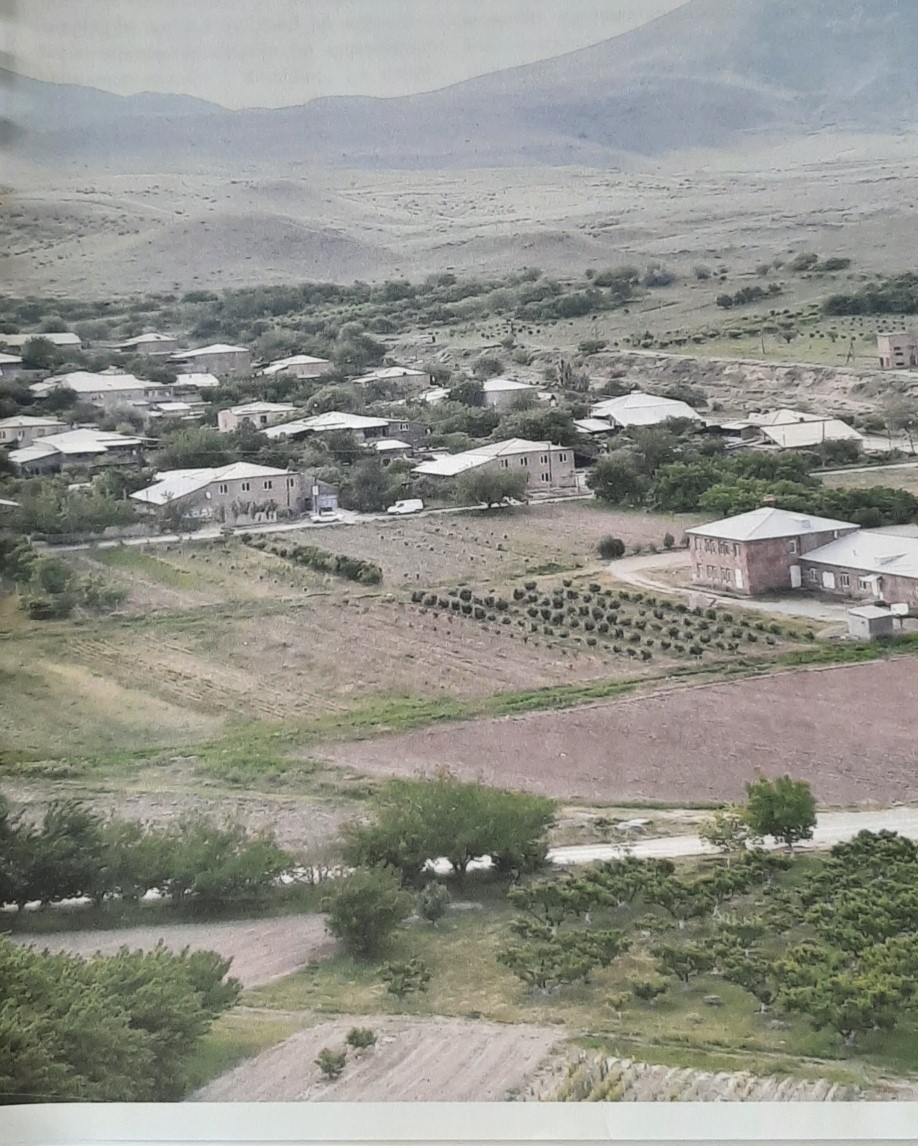 Տեղակայված է արարատյան դաշտի արևելյան եզրին՝ ծովի մակարդակից 1050մ բարձրության վրա:     Օդի միջին ամսական ջերմաստիճանը հասնում է 24-ից 26 0C: Մթնոլորտայի տեղումների քանակը 250-  300մմ է:Գյուղն ունի առկա 269 տնտեսություն, դպրոց, մանկապարտեզ, բուժ կետ: Բնակավայրի տնտեսության մասնագիտացման ճյուղը գյուղատնտեսությունն է: Համախառն արտադրանքի 70 և ավել տոկոսը բաժին է ընկնում բուսաբուծությանը: Զբաղվում են անասնապահությամբ, թռչնաբուծությամբ,  տնկիների աճեցմամբ, այգեգործությամբ, խաղողագործությամբ և բանջարաբուծությամբ:Նարեկ     բնակավայր1.   Նարեկ բնակավայրի փողոցներից չորսն են ժամանակին ասֆալտապատվել (80-ական թվականներին), որոնցից մեկն էլ Միկոյան փողոցն է՝ դպրոց և մանկապարտեզ տանող ճանապարհը: Ասֆալտից համարյա ոչինչ չի մնացել, մի քանի անգամ կատարվել են խճապատման աշխատանքներ, սակայն առկա են ջրափոսեր, տեխնիկայի շարժից՝ փոշու առկայություն: Անհրաժեշտ է կատարել հիմնանորոգում: 2.   Գյուղի ոռոգման ջրամատակարարման համակարգը խորհրդային տարիների պատմություն ունի՝ 1975-80-ական թվականներ: Երկրորդ հերթում մի հատված ընդհանրապես անմխիթար վիճակում է՝ ջարդված և բետոնապատված ազբո խողովակներ, փոխելու կարիք ուենցող մետաղյա խողովակների հատվածներ, փականների անաշխատունակ վիճակ: Անհապաղ վերանորոգման կարիք ունեցող հատված է:3.   Գյուղում կա ընդհամենը մեկ խաչքար, և մեկ մետաղական խաչ՝ կառուցված անհատ բարերարի կողմից: Բնակչության հոգևոր կյանքը բավարար դարձնելու համար անհրաժեշտ է բնակավայրի տարածքում ունենալ եկեղեցի:  Արդեն դիմել ենք անհատ բարերարների, առայժմ անարդյունք է, բայց այդ ուղղությամբ աշխատում ենք:4.   Նարեկ գյուղի դաշտային ճանապարհների վիճակը  ընդհանուր առմամբ անմխիթար է, բայց կան հատվածներ, որոնք խնդրահարույց են սովորական տրանսպորտային միջոցների համար, Պարկի հետև կոչվող հատված, Նորաշեն տարածք տանող հատված, Գիլասանոցի հատված  դաշտամիջյան ճանապարհները խճապատման կարիք ունեն:5.   Գյուղում սպորտային խաղահրապարակ չկա, որի առկայությունը անհրաժեշտ է երեխաների սպորտային դաստիրակության, երիտասարդների ազատ ժամանցի, ինչպես նաև առողջ սերունդ ունենալու համար:6.  Տնտեսության հիմնական ճյուղը բուսաբուծությունն է: Դաշտային աշխատանքներում ներգրաված գյուղ. տեխնիկայի ունեցած բազան բավարար չի գյուղացիական տնտեսությունների դաշտային աշխատանքների իրականացման համար: Նախատեսում ենք ապագայում ունենալ ժամանակակից գյուղ. տեխնիկա, որը ակնկալում ենք  լիզինգի սկզբունքով  կտրամադրվի Նարեկ բնակավայրի հողօգտագործողներին:7.  Նարեկ գյուղում չի գործում ոչ մի արտադրական օբյեկտ: Անհրաժեշտ է ունենալ գյուղատնտեսական արտադրանքի վերամշակման որևէ արտադրամաս, որը միաժամանակ կլուծի երկու խնդիր՝ գյուղ. արտադրանքի իրացման և զբաղվածության:31 Նշավան բնակավայր 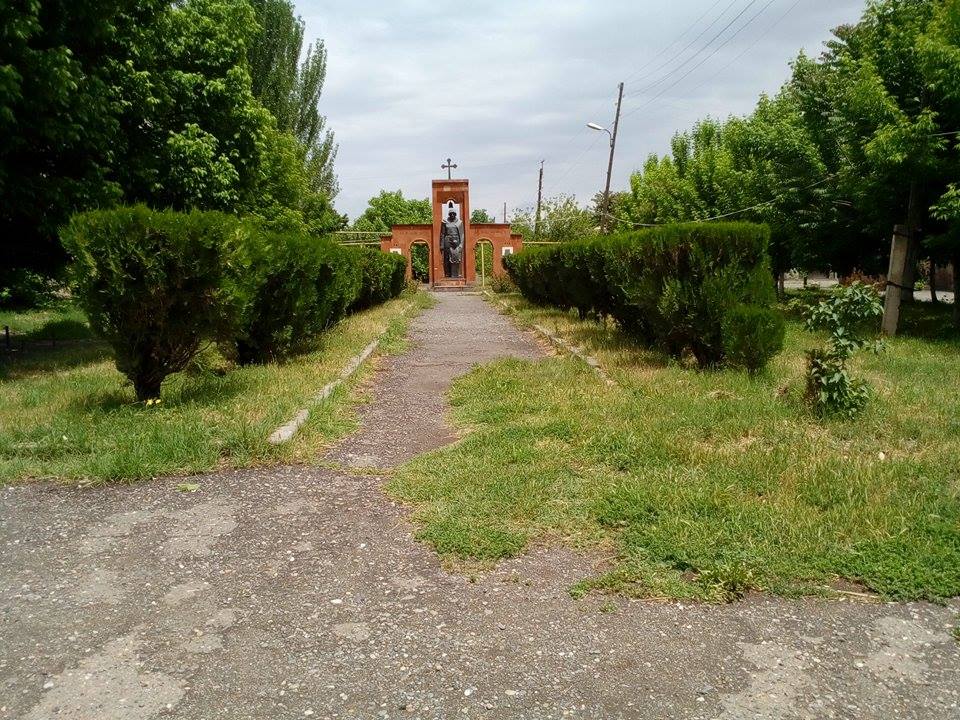 Գյուղ Արտաշատի տարածաշրջանում, Արտաշատ քաղաքից ընկած է 9կմ հեռավորության վրա: Նախկինում ունեցել է Ալփավա, Ալփավան, Արպավար, Լուսակերտ  անվանումները: Նշավան է վերանվանվել 1967 թ-ին:Գյուղը տեղադրված է Արարատյան դաշտում Ազատ գետի հովտում: Ծովի մակարդակից  800 մ բարձրության վրա է: Կլիման չոր խիստ ցամաքային է: Ձմեռները սկսվում են դեկտեմբերի կեսերին, հունվարյան միջին ջերմաստիճանը տատանվում է -30-ից -50, առավելագույնը -200: Ամառը տևական  է՝ մայիսից մինչև հոկտեմբեր, օդի միջին ամսեկան ջերմությունը հասնում է 240 – ից 260, իսկ առավելագույնը՝ 420: Հաճախ լինում են խորշակներ, որոնք զգալի վնաս են հասցնում գյուղատնտեսությանը: Մթնոլորտային տարեկան տեղումների քանակը 250-300 մմ է: Բնական լանդշաֆտները կիսանապատներ են, որոնք ոռոգման ընթացքում վեր են ածվել կուլտուր-ոռոգելի լանդշաֆտի: Ագրոկլիմայական տեսակետից համայնքն ընկած է բացարձակ ոռոգման գոտում:Գյուղի բնակչությունը ձևավորվել է 1828-1829 թթ. Պարսկահայաստանից տեղափոխվածների սերունդներից: 1831 թ-ին ունեցել է 55, 1897 թ.-ին՝ 127,1926 թ-ին՝ 194, 1939 թ.-ին՝ 795, 1959թ.-ին՝ 1266, 1979թ.-ին՝ 1618 բնակիչ:   Գյուղի տնտեսության մասնագիտացման ճյուղը գյուղատնտեսությունն է, համախառն բերքի մեծ մասը տալիս է բուսաբուծությունը: Գյուղատնտեսական նշանակության հողերը  կազմում են շուրջ 237հա: Համայնքի հողերի հիմնական մասն օգտագործվում են որպես վարելահողեր՝ զբաղեցնելով մոտ 150 հա: Մշակում են ջերմասեր բանջարաբոստանային կուլտուրաներ, ինչպես նաև հացահատիկ: Զբաղվում են կաթնամսատու անասնապահությամբ:                                                                          ՀԻՄՆԱԽՆԴԻՐՆԵՐԸ՝Նշավան բնակավայրի Շիրազ, Լենին և Նժդեհ փողոցների ասֆալտապատում4 կմ երկարությամբ ոռոգման ցանցի կառուցումԲնակավայրի Պռոշյան, Քուչակ և Սիամանթո փողոցների վերջնամասերի գազաֆիկացումԳյուղապետարանի շենքի պատերի ամրացումՄշակույթի տան և վարչական շենքի վերանորոգումԲնակավայրի հուշարձան համալիրին կից պուրակի կառուցումՆերհամայնքային ճանապարհների ասֆալտապատումԲնակավայրում գտնվող կիսակառույց եկեղեցու կառուցումՎարչական բնակավայրի ֆուտբոլի մարզադաշտի վերանորոգումՄիրգ- բանջարեղենի արտադրամասի  բացումՆորաշեն բնակավայր 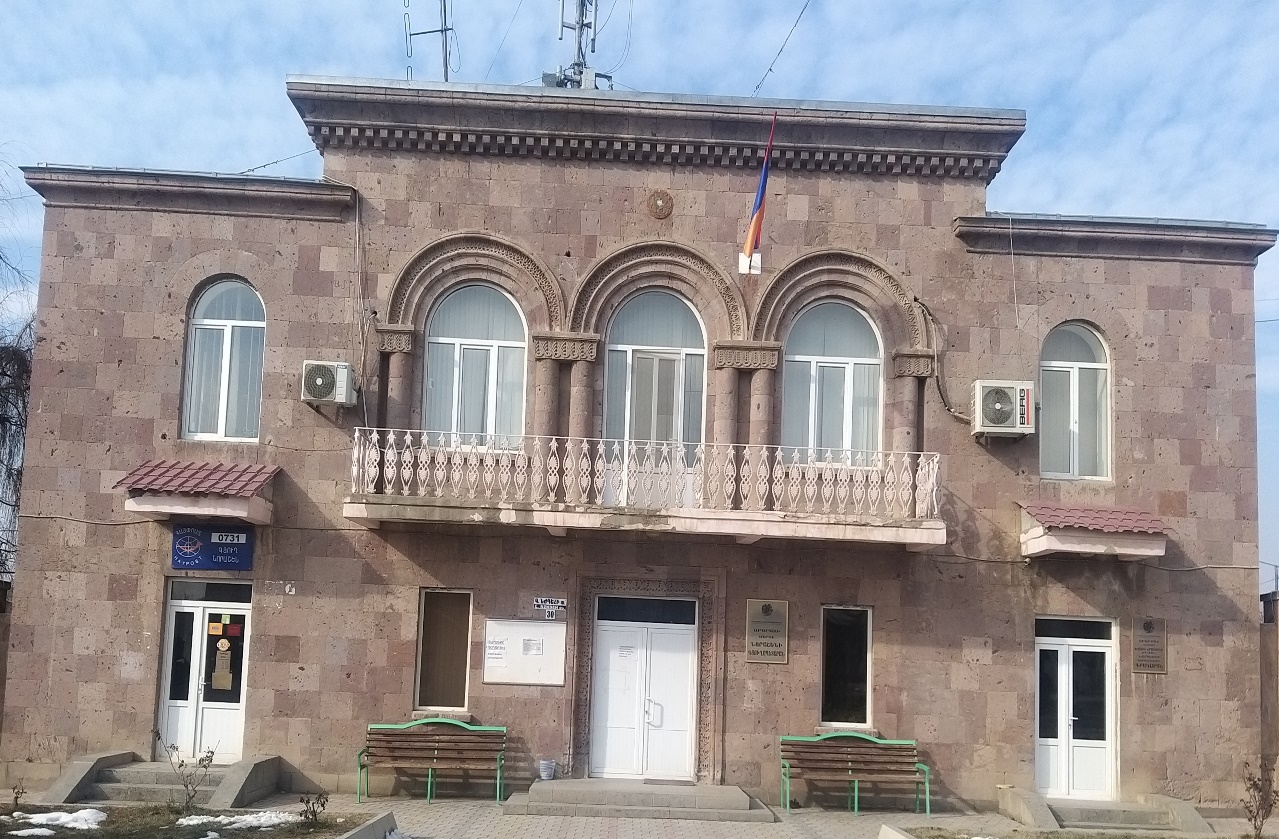 Նորաշեն գյուղը հիմնվել է 1873 թվականին Դվին մայրաքաղաքի հիմքի վրա: Գյուղը տեղադրված է  Արարատյան դաշտում, Արտաշատ քաղաքից 7 կմ հյուսիս-արևելք  և գտնվում է ծովի մակարդակից 910 մ բարձրության վրա։ Գյուղը նախագծել է  Գևորգ Թամանյանը` Ալեքսանդր Թամանյանի որդին: Նախկինում ունեցել է Դվին Քյուրքենդ, Դվին Քյուդուքենդ, Նորաշեն վերին անվանումները: 1934թ. գյուղն անվանվել է Նորաշեն :Նոր անվանումը պայմանավորված է Այրարատ աշխարհի՝ Մազազ գավառի Նորշեն բնակավայրի հետ։ Գյուղն ունի 900 տնտեսություն , հանրակրթական և երաժշտական դպրոց, մանկապարտեզ, բուժամբուլատորիա, կապի հանգույց: Նորաշեն բնակավայրը գտնվում է Արտաշատ քաղաքից 7 կմ հյուսիս-արևելք։ Գտնվում է ծովի մակարդակից է 910մ բարձրության վրա,մարզկենտրոնից հեռավորությունը՝ 12 կմ, մայրաքաղաքից՝ 35,պետական սահմանից ուղիղ գծով՝ 30 կմ,միջպետական նշանակության ավտոճանապարհից՝ 12 կմ։ Կլիմայական  չոր ցամաքային գոտում:   Ձմեռը ցուրտ է, հունվարի միջին ջերմաստիճանը կազմում է մինչև -27 աստիճան։ Ամառը  շոգ է , հուլիսին ջերմաստիճանը կազմում է մինչև + 40 աստիճան։Բնակավայրի  բնակչությունը հիմնականում զբաղվում է այգեգործությամբ, անասնապահությամբ, տնամերձ հողամասերում մշակում են ջերմոցներ` բանջարեղեն: Կենտրոնին կապող գլխավոր ճանապարհը ասֆալտապատ է  և ունի լուսավորություն։Բնակավայրի ևս 3 փողոցում կառուցված է լուսավորման համակարգ։Խմելու ջուր  Բնակավայրը ապահոված է խմելու ջրով։Բնակչության մոտ 95%։Ոռոգման ջուր Ոռոգման ջրից օգտվում է բնակչության մոտ 80%, համայնքի գյուղ․նշանակության և հողամասերի 70%։Բնակավայրը գազաֆիկացված է,բնակչությանը հասանելի է նաև էլեկտրաէներգիան։Բնակավայրում առկա են մեկ գինու գործարան,9 խանութ,1 հանրային սննդի սպասարկման օբյեկտ և 1 հեղուկացված վառելիքի կետ։                                                           ՆՈՐԱՇԵՆ  ԲՆԱԿԱՎԱՅՐՀիմնախնդիրներ՝ 1․Մանկապարտեզի տանիքի,2-րդ հարկի և բակի հիմնանորգում,կոյուղու հիմնանորոգում2․Ոռոգման ցանցի անցկացում4․Ասֆալտապատում5․Փողոցների լուսավորվածություն6․Մշակաույթի տան կառուցում7․ Կոյուղագծի անցկացում և  սպասարկում /բուժ․ամբուլատորիա ,մանկապարտեզ երաժշտական դպրոց ,հանրակրթ․ դպրոց, համայնքապետարան/  9․ Սպորտային հրապարակի հարակից տարծքի, հանգստի գոտու՝ կանաչապատում և              սալիկապատում։           33 Շահումյան բնակավայր 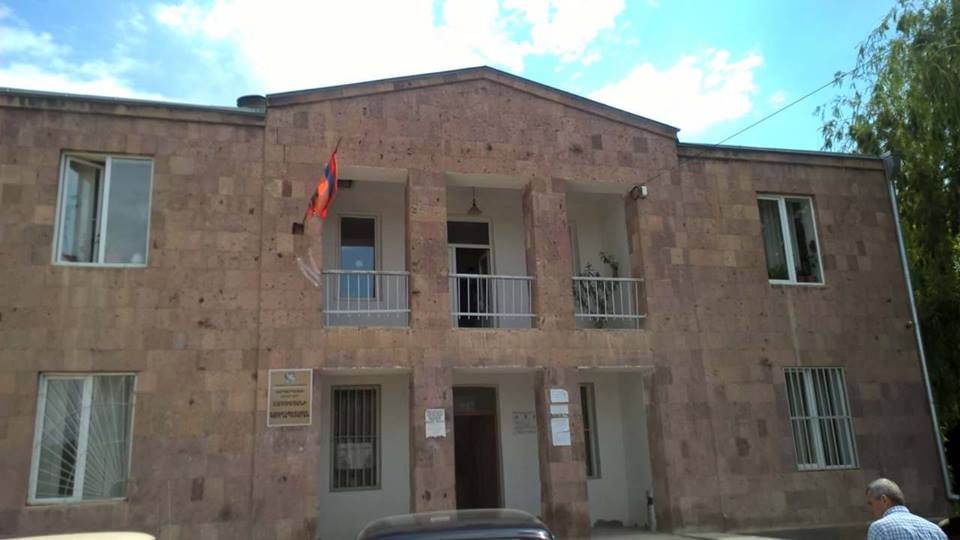 Արարատի մարզի Շահումյան համայնքը հիմնադրվել է 1823-29ական թվականներին:Շահումյան համայնքը  նախկինում  ունեցել է Յուվա /թռչնաբույն/ անվանումը , իսկ 1950թ.-ից վերանվանվել է Շահումյան՝ ի պատիվ  հեղափոխական գործիչ Ստեփան Շահումյանի: Համայնքի  նախնիների մեծ մասը  գաղթվել է Պարսկաստանի Խոյ գավառից:Համայնքի տնտեսության մասնագիտական ճյուղը գյուղատնտեսությունն է. բանջար-բոստանային կուլտուրաների մշակությունը, այգեգործությունը և խաղողագործությունը: Դեռ հին ժամանակներից գյուղում զարգացած է նաև բրուտագործությունը /խեցեգործություն / . որի աշխարհագրությունը տարածված է  Հայաստանի սահմաններից դուրս: Համայնքի բնակիչ Գրիգոր Ասլանյանի կողմից  1991թվականից  հիմնադրվել է ,, Թանգարան բաց երկնքի տակ և  ազգային մշակույթի յուրօրինակ  ներկայացում ,, ձեռակերտ հրաշալիքները  որոնք ներկայացնում են  հայ կենցաղը  մատուռով, գետնափոր խրճիթներով, խաչքարերով և բազմամյա պատմություն ունեցող  կենցաղային իրերով և գործիքներով: Գյուղ Արարատիմարզում, Արտաշատի  տարածաշրջանում,  Արտաշատքաղաքից2-3կմ  հարավ-արևելք` հիմնադրված  1823-29 ական  թթ-ին: Տարածքը` 1848,01(հա) , բարձրությունըծովի  մակերևույթից `830մ:ՇԱՀՈՒՄՅԱՆ ԲՆԱԿԱՎԱՅՐՀիմնախնդիրներ՝ 
1.կուլտուրայի տան հիմնանորոգում
2.գյուղ.արտադրանքի մթերում,մթերման կետերի ստեղծում
3.մանկապարտեզի հարակից տարածքների բարեկարգում:34 Ոստան բնակավայր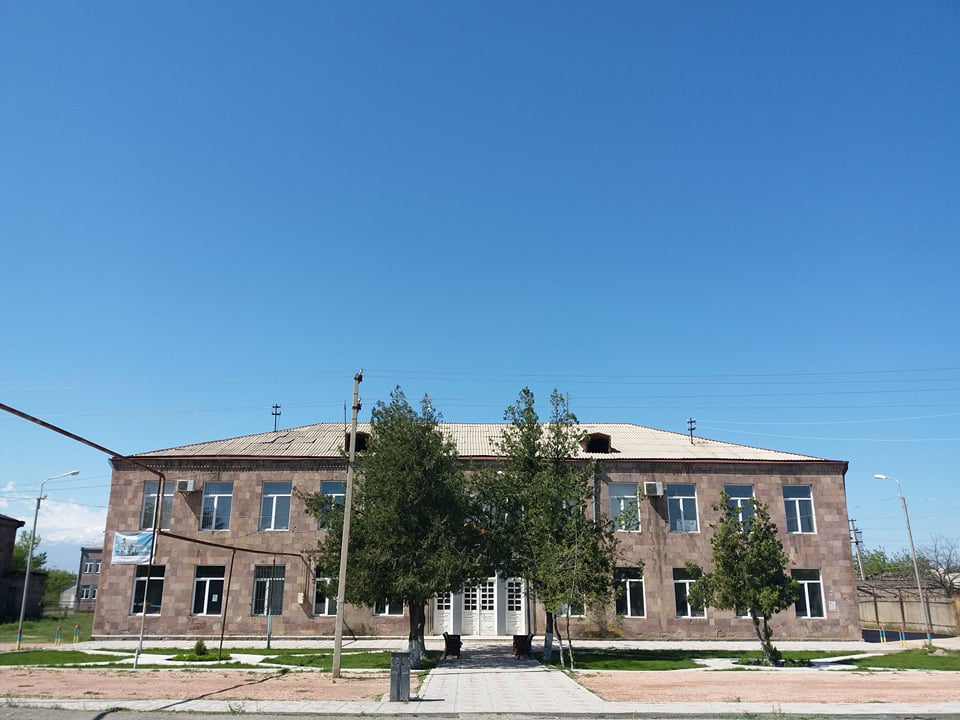 Ոստան բնակավայրը գտնվում է Արարատի մարզում,  հիմնադրվել է  1828 թվականին:  Գյուղի  բնակիչները   վերաբնակվել   են   Պարսկաստանի Խոյ և Սալմաստ գավառներից:  Գյուղը  գտնվում է   ծովի    մակերևույթից   850 մ  բարձրության  վրա:  Ոստան   գյուղը   մարզկենտրոնից   գտնվում է   0.5 կմ  հեռավորության   վրա ,  իսկ  Երևան   քաղաքից՝   30 կմ:  Համայնքը  գտնվում է  Արարատյան դաշտում, Արտաշատ քաղաքի  ,,Արտաշատ,, երկաթուղային կայարանի հարևանությամբ:  Գյուղի   կլիման   մեղմ  է, ունի չոր  ցամաքային  չափավոր   ցուրտ  ձմեռ  և    շոգ  ամառ:  Ձմեռը սկսվում է դեկտեմբերի կեսերին,  հունվարյան միջին  ջերմաստիճանը տատանվում է -20  0 - ից  - 25  0 , ամառը տևական է` մայիսից  մինչև հոկտեմբեր,  օդի միջին  ամսական ջերմությունը  հասնում է 240 -ից  26  0,  իսկ առավելագույնը`  420:  Ագրոկլիմայական  տեսակետից  համայնքն  ընկած է  բացարձակ ոռոգման գոտում:                                                                                                                                                                                 Համայնքի  մասնագիտացված  ճյուղը   գյուղատնտեսությունն   է,  համայնքում    հիմնականում   զարգացած   է  բուսաբուծությունը և  խաղողագործությունը: Սակայն քանի որ համայնքը ոռոգման ջուրը ստանում է բացառապես խորքային հորերից, որը բավականին թանկ է, հողերի մշակությունը դարձել է անարդյունք, որի պատճառով բնակչությունը չի ձգտում լիարժեք մշակելու իրենց սեփական հողերը:  ՈՍՏԱՆ    ԲՆԱԿԱՎԱՅՐՀիմնախնդիրներ՝Գյուղի գերեզմանոցի տարածքում 2 խորքային հորի կառուցումԳյուղի մանկապարտեզի տարածքի բարեկարգումՀ. Շիրազի և Անդրանիկի փողոցների բետոնե կիսախողովակների անցկացումՓողոցների տակով կիսախողովակից-կիսախողովակ ջրատար խողովակների փոխումԳյուղի սեփականաշնորհված հողամասերի տարածքում ջրատար սելավատարի վրա կամրջի հիմնանորոգումՄարզադաշտի ցանկապատի նորոգում և դաշտի կանաչապատումԵկեղեցու հարակից բակի բարեկարգումՄայիսյան փողոցի խմելու ջրի ջրագծի հիմնանորոգում35 Ջրաշեն բնակավայր 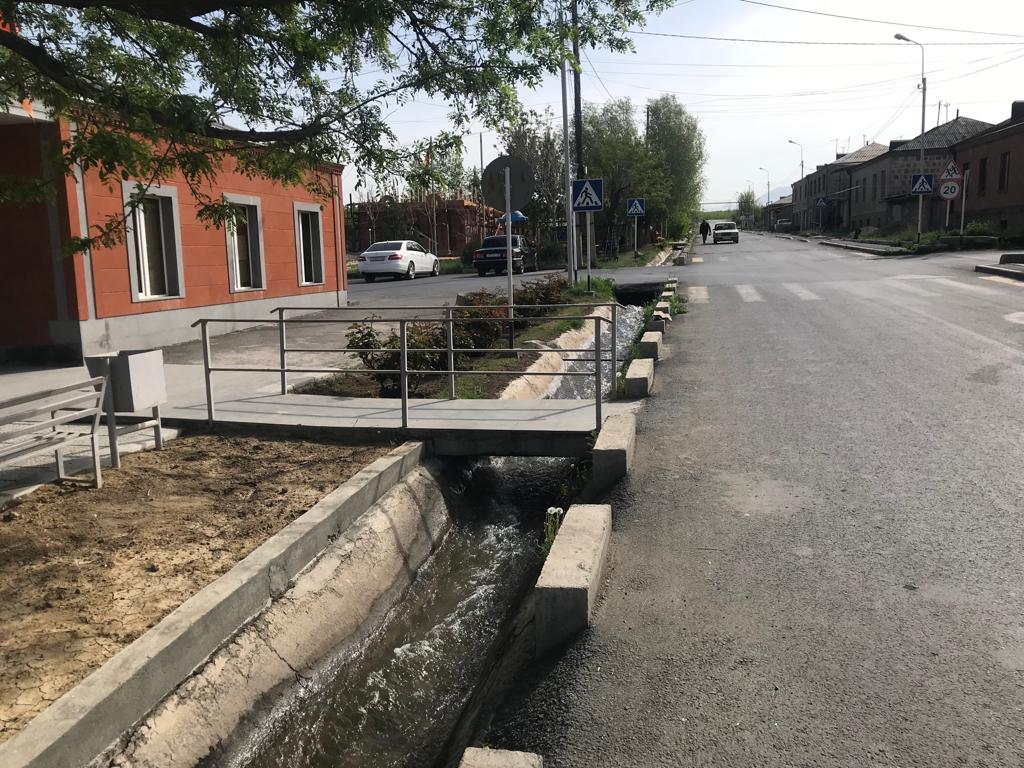 ¶ÛáõÕÁ ·ïÝíáõÙ ¿ ²ñ³ñïÛ³Ý ¹³ßïáõÙ, ÍáíÇ Ù³Ï³ñ¹³ÏÇó áõÝÇ 960 Ù µ³ñÓñáõÃÛáõÝ: ÎÉÇÙ³Ý ãáñ ËÇëï ó³Ù³ù³ÛÇÝ ¿: ÒÙ»éÝ»ñÁ ëÏëíáõÙ »Ý ¹»Ïï»Ùµ»ñÇ Ï»ë»ñÇÝ, ÑáõÝí³ñÛ³Ý ÙÇçÇÝ ç»ñÙ³ëïÇ×³ÝÁ ï³ï³ÝíáõÙ ¿ -150-ից մինչև -200 -ի սահմաններում: ²Ù³éÁ ï¨³Ï³Ý ¿` Ù³ÛÇëÇó ÙÇÝã¨ ÑáÏï»Ùµ»ñ, û¹Ç ÙÇçÇÝ ³Ùë³Ï³Ý ç»ñÙáõÃÛáõÝÁ Ñ³ëÝáõÙ ¿ 240-Ç , ÇëÏ ³é³í»É³·áõÛÝÁ` 420 –ի: Ð³×³Ë ÉÇÝáõÙ »Ý Ëáñß³ÏÝ»ñ, áñÝù ½·³ÉÇ íÝ³ë »Ý Ñ³ëóÝáõÙ ·ÛáõÕ³ïÝï»ëáõÃÛ³ÝÁ: ØÃÝáÉáñï³ÛÇÝ ï³ñ»Ï³Ý ï»ÕáõÙÝ»ñÇ ù³Ý³ÏÁ 250-300ÙÙ ¿: ´Ý³Ï³Ý É³Ý¹ß³ýïÝ»ñÁ ÏÇë³Ý³å³ïÝ»ñ »Ý, áñáÝù áéá·Ù³Ý ÁÝÃ³óùáõÙ í»ñ »Ý ³Íí»É ÏáõÉïáõñ-áéá·»ÉÇ É³Ý¹ß³ýïÇ: ²·ñáÏÉÇÙ³Û³Ï³Ý ï»ë³Ï»ïÇó Ñ³Ù³ÛÝùÝ ÁÝÏ³Í ¿ µ³ó³ñÓ³Ï áéá·Ù³Ý ·áïáõÙ:¶ÛáõÕÇ µÝ³ÏãáõÃÛáõÝÁ Ó¨³íáñí»É ¿ իրանահայերից, գեղարքունիքի մարզի Մարտունու և Կամոյի տարածաշրջաններից, ինչպես նաև Շիրակի մարզից վերաբնակեցվածների հաշվին: Այժմ գյուղն ունի 2060 բնակիչ: Տղամարդկանց և կանանց գրեթե հավասար թվաքանակով: Մինչաշխատունակ տարիքի բնակչությունը կազմում է 30%, աշխատունակ են բնակչության 55%-ը, թոշակառուներն ու հաշմանդամները կազմում են 15%:Գյուղն ունի դպրոց, գրադարան, կապի հանգույց, բուժամբուլադորիա: Հիմնականում զբաղվում են պտղաբուծությամբ` հատկապես ծիրանենու մշակությամբ: Վարելահողերը օգտագործվում են հացահատիկային ու կերային կուլտուրաների մշակման նպատակով: Համեմատաբար ընդարձակ տարածք են զբաղեցնում արոտավայրերը, շուրջ 173 հա, կան նաև խոտհարքներ: Զբաղվում են կաթնամսատու անասնապահությամբ, թռչնաբուծությամբ:                                                           ՋՐԱՇԵՆ   ԲՆԱԿԱՎԱՅՐ ՀԱՄԱՅ ՆՔԻ   ՈՒԺԵՂ   ԿՈՂՄԵՐԸ  *  Համայնքում բարձրագույն կրթություն ունեցողների թիվը բավականին մեծ է , որոնք   համապատասխան  մասնագիտությամբ աշխատում են  ոչ միայն համայնքում ,այլ նաև  հարևան համայնքներում  , մյուսները համարվում են ինքնազբաղված :*Համայնքում մեծ աշխատուժի առկայություն                                                                                                                                       *Համայնքում գյուղատնտեսության զարգացման համար առկա հողային բավականին մեծ ռեսուրսների առկայությունը*Համայնքի համեմատաբար բարենպաստ կլիման*Համայնքում առկա  հիմնական  դպրոցի գործելը*Համայնքում խմելու ջրի ներհամայնքային համակարգի շուրջօրյա առկայությունը*Համայնքի փողոցների լուսավորությունը*Համայնքում գազամատակարարման առկայությունը       ՀԱՄԱՅՆՔԻ  ԹՈՒՅԼ  ԿՈՂՄԵՐԸ * Ճանապարհների , խմելու  և  ոռոգման  ջրերի    ցանցերի   անմխիթար   վիճակ                                       * Հիմնական   դպրոցի  վերանորոգում                                                                                                        *Բարձրագույն և միջին մասնագիտական կրթություն ունեցողների գործազրկության բարձր մակարդակը,                                                                                                                                                                                  * Գյուղատնտեսական մթերքների իրացման, շուկայական ցածր գների պատճառով գյուղացու եկամուտների նվազումՄշակույթի տան անմխիթար վիճակ,մանկապարտեզի կառուցում Միջհամայնքային և ներհամայնքային ճանապարհների և փողոցների անբարեկարգ վիճակը  Ջրահեռացման կենտրոնացված համակարգերի (կոյուղու) բացակայությունը Համայնքում աղբահանության ծառայության կազմակերպման փոքր մասշտաբը և ցածր մակարդակը, ժամանակակից աղբավայրի, աղբահանության և սանիտարական մաքրման ծառայությունների մատուցման համար անհրաժեշտ տնտեսական բազայի և ֆինանսական հնարավորությունների բացակայությունը Համայնքում աշխատատեղերի խիստ պակասը, գործազրկության բարձր մակարդակը Համայնքում սոցիալապես խոցելի ընտանիքների մեծ թիվըՀամայնքում տարեցտարի շարունակվող արտագաղթը՝ իր բոլոր բացասական հետևանքներով*ոռոգման ցանցի կիսախողովակների տեղադրումը         ՀԱՄԱՅՆՔԻ      ՀՆԱՐԱՎՈՐՈՒԹՅՈՒՆՆԵՐԸ Մեծ   աշխատուժի   առկայություն Ուղղակի  ընտրություններով   համայնքի ղեկավարի   ընտրության  հանրավորություն         ՀԱՄԱՅՆՔԻՆ  ՍՊԱՌՆԱՑՈՂ  ՎՏԱՆԳՆԵՐԸ  Համայնքում  սեփականաշնորհված  173  հա հողատարածքների  ոռոգումը   իրականացվում  է մեխանիկական  եղանակով , պոմպերի    միջոցով ,  պոմպերի   խափանման և  հոսանք   չլինելու   դեպքում   համայնքը  կզրկվում է ոռոգումից : Արտաշատի  ջրանցքից  ոռոգվող      270 հա  հողատարածքի ոռոգման համար կիսախողովակները  մաշված են և ունեն վերանորոգման կարիք : Խմելու  ջրագծի  ներքին  ցանցը  նույնպես  ունի  վերանորոգման   կամվերակառուցմանկարիք:                                                                                                                                                                             *Համայնքում բնակիչների հարկային պարտավորությունների կատարման ոչ բավարար վիճակըԱղբամանների բացակայության պատճառով համայնքի տարածքում բնության ու շրջակա միջավայրի աղտոտման և վնասման վտանգըՀամայնքում հողագործությամբ զբաղվելու անհեռանկարայնությունը վտանգում է գյուղատնտեսության այդ ճյուղի զարգացումը Համայնքի երիտասարդների արտագաղթը, արտերկրներ աշխատանքի մեկնելը և չվերադառնալը վտանգում է համայնքի կենսագործունեությունը:                                                                                                                                                                                          * խմելու  ջրի ներհամայնքային  ցանցի անհետաձգելի  վերանորոգման անհրաժեշտություն , 	 	կեղտաջրերի  ներթափանցումը  խմելու ջրի ցանց  կարող է դառնալ  վարակիչ հիվանդությունների 	պատճառ36 Վարդաշեն բնակավայր 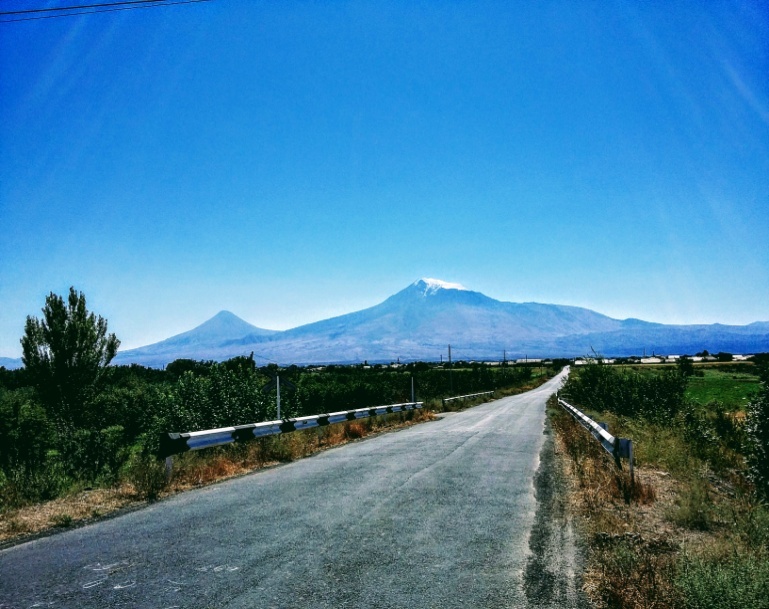 Վարդաշեն համայնքը գտնվում է Արարատի մարզում , Արտաշատի տարածաշրջանում, Արտաշատ  քաղաքից 11կմ հույսից –արևելք : Նախկինում  ունեցել  է Մեհրաբլի , Մեհրաբլու  անվանումները : Վարդաշեն է  վերանվանվել 1945թ : Գյուղը գտնվում է ծովի  մակերևույթից   900մ  բարձրության  վրա  :Վարդաշեն  գյուղը մարզկենտրոնից գտնվում է 15կմ  հեռավորության վրա , իսկ  Երևան քաղաքից  25կմ , գյուղը  ունի 140 տնտեսություն , բնակչության  ընդանուր թիվը կազմում է 630 մարդ :Համայնքը տեղակայված է Արարատյան դաշտում՝ Ազատ  գետի հովտում :Գյուղի կլիման մեղմ է , չոր ցամաքային  չափավոր  ցուրտ ձմեռ  և  շոգ  ամառ : Ձմեռը սկսում են դեկտեմբերի  կեսին , հունվարյան  միջին  ջերմաստիճանը տատանվում է  -3 -5 , -10  -25 աստիճան : Օդի  միջին ամսեկան  ջերմությունը հասնում է 24-28 աստիճան  , իսկ առավելագույնը՝ 40 աստիճան :Ագրոկլիմայական տեսակետից համայնքն ընկած է բացարձակ ոռոգման  գոտում :ՎԱՐԴԱՇԵՆ ԲՆԱԿԱՎԱՅՐՎԱՐԴԱՇԵՆ ԲՆԱԿԱՎԱՅՐԻ ՀԻՄՆԱԽՆԴԻՐՆԵՐՈռոգման համակարգի վերանորոգումՄշակույթի տան հիմնանորոգումՓողոցների ասֆալտապատումԽաղահրապարակի կառուցում37 Վերին Արտաշատ 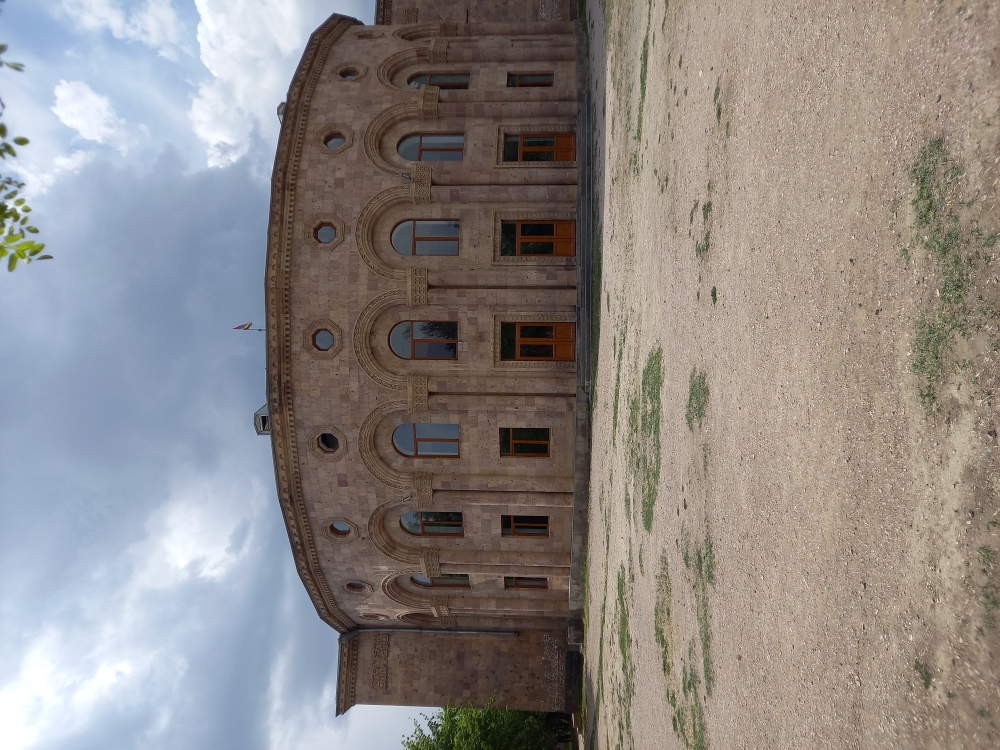 Գյուղը գտնվում է Արարատյան դաշտում. ծովի մակարդակից 900մ բարձրության վրա: Կլիման չոր է, խիստ ցամաքային: Ձմեռները սկսում են դեկտեմբերի կեսերին, իսկ հունվարյան միջին ջերմաստիճանը տատանվում է 30-ից - 50 սահմաններում: Ամառը տևական է` մայիսից մինչև հոկտեմբեր, օդի միջին ամսական ջերմությունը հասնում է 24-ից - 26 աստիճանի, իսկ առավելագույնը + 42 աստիճան: Ագրոկլիմայական տեսակետից համայնքն ընկած է բացարձակ ոռոգման գոտում:
Ըստ 2005թ. վիճակագրական ծառայության տվյալների գյուղն ունի 4760 բնակիչ:
Այսօրվա տվյալներով Վերին Արտաշատը մարզի խոշոր համայնքներից է: Ունի 1190 տնտեսություն, 4750 բնակիչ:
Համայնքի բնակիչները զբաղվում են խաողոագործությամբ, պտղաբուծությամբ: Համայնքի տնտեսության մասնագիտացված ճյուղը խաղողագործությունն է: Բնակիչները աճեցնում են հայկական խաղողի բոլոր տեսակները:
Համայնքն ունի 566.8 հա հողատարածք, որից տնամերձ է հատկացվել 139.7 հա, արենդային հողերին 7.1 հա, սեփականաշնորհվել է 420 հա:
Համայնքն ունի միջնակարգ դպրոց, մշակույթի տուն, մանկապարտեզ, բուժամբուլատորիա , արվեստի դպրոց իր բոլոր բաժիններով, գինու գործարան:
Գյուղում գործում է նաև հոգևոր առաջնորդարանը` եկեղեցին: Եկեղեցում կատարվում են բոլոր ծիսական տոնակատարությունները:
Համայնքն ունի նաև նորակառույց 2-րդ եկեղեցին, որը կառուցվել է անհատ  Վարազդատ Սիմոնյանի միջոցներով:
Բարձր մակարդակի վրա է գտնվում մատաղ սերնդի կրթության և դաստիարակության գործը:                                                            Վերին Արտաշատ  ԲՆԱԿԱՎԱՅՐՀԱՄԱՅ ՆՔԻ   ՈՒԺԵՂ   ԿՈՂՄԵՐԸ  Համայնքի կայուն զարգացումն ապահովող միջոցառումների մշակման և իրատեսական արդյունքների թիրախավորման համար անհրաժեշտ է գնահատել համայնքի ուժեղ և թույլ կողմերը *  Համայնքը  ունի  ավելի  քան  1000 բարձրագուն կրթություն ունեցող բնակիչներ  ,  որոնք ունեն տարբեր  մասնագիտություններ , որոնց մեծ մասը գյուղում աշխանաք չլինելու պատճառով աշխատանք են փնտրում այլ համայնքներում ` հիմնականում Երևան քաղաքում : *Համայնքում գյուղատնտեսության զարգացման համար առկա հողային բավականին մեծ ռեսուրսների առկայությունը*Համայնքի համեմատաբար բարենպաստ կլիման*Համայնքում առկա  հիմնական  դպրոցի գործելը       *Համայնքում հեռախոսակապի և հեռուստատեսության առկայությունը        *Համայնքում խմելու ջրի ներհամայնքային համակարգի  առկայությունը       *Կենտրոնական փողոցների լուսավորումը       *Համայնքում գազամատակարարման առկայությունը       *Համայնքում արտադրված գյուղատնտեական մթերքը   շուկներում սպառելու հնարավորությունը    ՀԱՄԱՅՆՔԻ  ԹՈՒՅԼ  ԿՈՂՄԵՐԸ *Բարձրագույն և միջին մասնագիտական կրթություն ունեցողների գործազրկության բարձր մակարդակը    *Համայնքում ծնելիության նվազումը ` կապված սոցիալ տնտեսական վիճակից :                                                                                                                                                                             * Գյուղատնտեսական մթերքների իրացման, շուկայական ցածր գների պատճառով գյուղացու եկամուտների նվազում          *Հաճախակի կարկտահարությունները և ցրտահարությունները           *Միջհամայնքային և ներհամայնքային ճանապարհների և փողոցների ոչ բավարար բարեկարգ  վիճակը         *Համայնքում աշխատատեղերի խիստ պակասը, գործազրկության բարձր մակարդակը            ՀԱՄԱՅՆՔԻ      ՀՆԱՐԱՎՈՐՈՒԹՅՈՒՆՆԵՐԸ Մեծ   աշխատուժի   առկայությունԳյուղատնտեսության և արտադրության զարգացում  Գյուղ մթերքի վերամշակման հնարավորություն                ՀԱՄԱՅՆՔԻՆ  ՍՊԱՌՆԱՑՈՂ  ՎՏԱՆԳՆԵՐԸ  Հարկերի և վարձավճարների գանձման դժվարությունները մեծ վտանգ են սպառնում համայնքի բյուջեի կատարմանը    Աղբամանների և հիմնական աղբավայրի բացակայության պատճառով համայնքի տարածքում բնության ու շրջակա միջավայրի աղտոտման և վնասման վտանգըԱմառվա ամիսներին ոչ բավարար ջրի քանակը համայնքի որոշ թաղամասերում 38 Քաղցրաշեն բնակավայր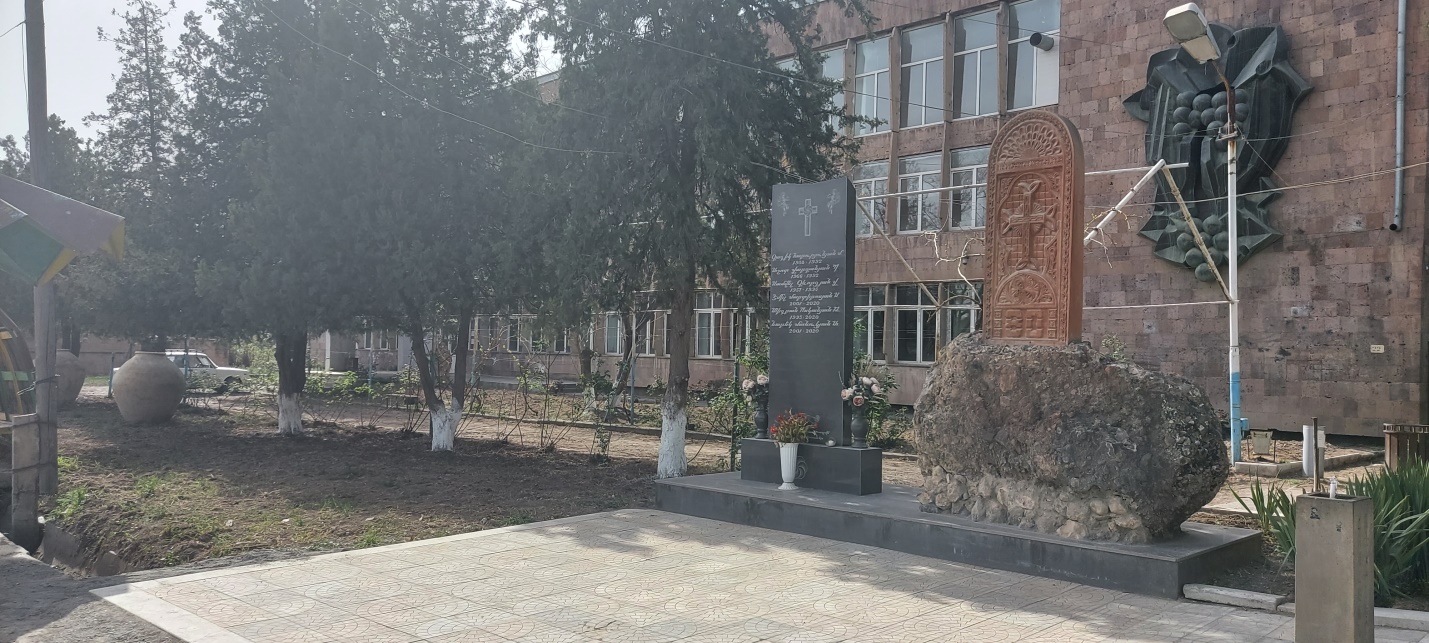 Քաղցրաշեն գյուղը գտնվում է Արարատի մարզում, հիմնադրվել է 1928 թվականին: Գյուղի բնակիչները վերաբնակվել են Արևմտյան Հայաստանի Վանի նահանգի Վան, Տոսպ, Արճեշ, Խոշաբ, Շատախ գավառների, Բերկրի, Թիմար, Հայոց Ձոր, Մոկս, Արճակ գյուղախմբերի, Ալաշկերտի Խիզան և Մշո գավառներից: Գյուղը գտնվում է ծովի մակերևույթից 930մ բարձրության վրա: Քաղցրաշեն գյուղը մարզկենտրոնից գտնվում է 12 կմ հեռավորության վրա, իսկ Երևան քաղաքից՝ 45կմ, գյուղն ունի 642 տնտեսություն, բնակչության ընդհանուր թիվը կազմում է 3195 մարդ: Գյուղը տեղակայված է Արարատի մարզի հարավ-արևելյան մասում: Գյուղի կլիման չոր ցամաքային է, ինչը ենթադրում է ցուրտ ձմեռներ և շոգ ամառներ: Ձմեռը սկսվում է դեկտեմբերի կեսերին, հունվարյան միջին ջերմաստիճանը տատանվում է 15°C-ից 20°C, ամառը տևական է` մայիսից մինչև հոկտեմբեր, օդի միջին ամսական ջերմաստիճանը հասնում է 24°C-ից 26°C, իսկ առավելագույնը` 42°C: Ագրոկլիմայական տեսակետից գյուղն ընկած է բացարձակ ոռոգման գոտում:Գյուղի մասնագիտացված ճյուղը գյուղատնտեսությունն է։ Գյուղում հիմնականում զարգացած են պտղաբուծությունը և խաղողագործությունը:Տրանսպորտ , Ճանապարհային տնտեսությունԳյուղը կենտրոնին կապող միջգյուղային ճանապարհներն ասֆալտապատ են: Ներգյուղային ճանապարհների մոտ 50%-ը խճապատված է, սակայն կարիք ունի մշտական նորոգումների: Գյուղում տեղադրված չեն ճանապարհային երթևեկության նշաններ, չկա գծանշում: Ստ․ Շահումյան փողոցն ունի գծանշման խիստ անհրաժեշտություն, քանի որ այն գյուղի դպրոց տանող ճանապարհն է։  Միջգյուղային ճանապարհներն անցանելի են, սակայն ունեն նորոգման կարիք: Ներգյուղային և դաշտամիջյան ճանապարհները, եկեղեցու և հուշարձանի հարակից տարածքը ևս  ունեն բարեկարգման կարիք: Գյուղի տարածքով անցնում են երկու ավտոբուս`Երևան-Նարեկ և Արտաշատ-Նարեկ երթուղիներով:ՔԱՂՑՐԱՇԵՆ    ԲՆԱԿԱՎԱՅՐԹՈԻՅԼ ԿՈՂՄԵՐԴաշտամիջյան Ճանապարհների անմխիթար վիճակԲարձրագույն և միջին մասնագիտական կրթություն ունեցողների գործազրկության բարձր մակարդակԳյուղատնտեսական մթերքների իրացման, շուկայական  ցածր գների պատճառով գյուղացու եկամուտների նվազումՀակակարկտային կայանների անբավարար քանակություն (2 կայան)Ջրահեռացման կենտրոնացված համակարգերի (կոյուղու) բացակայությունՍելավատարների ամրացման անհրաժեշտությունԳյուղում աշխատատեղերի խիստ պակաս, գործազրկության բարձր մակարդակԳյուղում սոցիալապես խոցելի ընտանիքների մեծ թիվԳյուղում տարեցտարի շարունակվող արտագաղթը՝ իր բոլոր բացասական հետևանքներովՈռոգման ցանցի կիսախողովակների տեղադրման անհրաժեսշտությունՈՒժեղ կողմերԳյուղն ունի մեծ թվով բուհի շրջանավարտ, տարբեր մասնագիտություններով, որոնք կարող են կազմակերպել գյուղում տարբեր բնակավառների հետ կապված աշխատանքներԳյուղում մեծ աշխատուժի առկայությունԳյուղում գյուղատնտեսության զարգացման համար հողային բավականին մեծ ռեսուրսների առկայությունԳյուղի համեմատաբար բարենպաստ բնակլիմայական պայմաններԳյուղում միջնակարգ դպրոցի, մանկապարտեզի, երաժշտական դպրոցի, մշակույթի տան, բուժամբուլատորիայի առկայությունԿենտրոնական փողոցի լուսավորումԳյուղում գազամատակարարման առկայությունԵ Զ Ր Ա Փ Ա Կ ՈՒ ՄԱրտաշատ համայնքի սոցիալ-տնտեսական , կրթամշակութային և քաղաքաշինական , բնակաշինության գլխավոր խնդիրները համայնքի տեսլականին հասնելու համարԱրտաշատի համայնքապետարանի մերձակա հրապարակը վերակառուցել և դարձնել հանգստի գոտի՝ կենտրոնում կառուցելով <<Քարե մատյան>> հուշակոթողը:
Բարեկարգել հանգստյան մյուս պուրակները:Արտաշատի քաղաքային լճի էկոլոգիական խնդիրների վերհանում, պարզաբանում և լուծում՝ ելնելով համայնքի ֆինանսատնտեսական հնարավորություններից, շրջակա միջավայրի բարեկարգում:Բազմաբնակարան բնակելի շենքերի վերանորոգում և շրջակա տարածքների բակերի, խաղահրապարակների բարեկարգում:Արտաշատ քաղաքի և մի շարք բնակավայրերի լուսավորությունը վերաբերող խնդիրների լուծում՝ էներգախնայողության տարբեր ծրագրերից ելնելով:Բազմաբնակարան շենքերի և այլ շինությունների կոյուղագծերի վերանորոգում կամ հիմնովին նորացում:Աղբի (կենցաղային) վերամշակման ծրագրերին համայնքի աջակցություն, աղբավայրերի հարցերի ճշգրտում, բարեկարգում կամ փակում...Խմելու ջրի ջրամատակարարման, ջրահեռացման համակարգերի կառուցում...Արտաշատ համայնքի և մի շարք բնակավայրերի գազաֆիկացման պլանավորում...Արտաշատ համայնքի և մի շարք բնակավայրերի փողոցների ասֆալտապատում՝ ելնելով նախորոք կազմած և հաստատված պլանավորումից՝ նկատի ունենալով նաև տրանսպորտի ծանրաբեռնվածությունը...Արտաշատ համայնքի և այլ բնակավայրերի կուլտուր-մշակութային, կրթական օջախների վերանորոգում և շրջակա տարածքների բարեկարգում , բացօթյա մարզասրահների կառուցում ...Բնակավայրերի ոռոգման ցանցերի նորոգում և նորոգում...Արտաշատ համայնքի հողային ֆոնդի ճշգրտում և քարտեզագրում ՝ հիմք ընդունելով 1992թ-ի բազան (սեփականաշնորհումից հետո)...Արտաշատ համայնքի վարչական սահմանների հստակեցման և կադաստրային քարտեզների ուղղման աշխատանքներ՝ Կադաստրի պետական կոմիտեի հետ համատեղ...Կրթամշակութային միջոցառումների և փառատոնների անցկացում..Սպորտային խաղերի կազմակերպում...                                        ՀԶԾ  ՄՈՆԻԹՈՐԻՆԳՀամայնքի ՀԶԾ ծրագրով ներառված զարգացման ծրագրերը և աշխատանքները կարևոր են համայնքի զարգացման գործում, որոնք միտված են գլխավորապես համայնքի բնակչության կենսամակարդակի և ապրուստի պայմանների բարելավմանը, այդ իսկ պատճառով ՀԶԾ-ի մոնիթորինգը շատ կարևոր է: Նախատեսվում է մոնիթորինգ իրականացնել 5 տարիների ընթացքում վերը նշված բոլոր ծրագրերի իրականացման ժամանակ, ինչպես նաև իրականացնել մոնիթորինգ յուաքանչյուր ծրագրի ավարտից հետո հասկանալու ստացված օգուտները և, հետագայում  նմանատիպ ծրագրերի իրականցման ընթացքում, կատարվելիք բարեփոխումները:Մասնավորապես մոնիթորինգի կենթարկվեն հետևյալ ցուցանիշները.յուրաքանչյուր ծրագրի բյուջեն, դրա ֆինանսավորման աղբյուրները,ծրագրի օգուտները և արդյունքները,ներգրավված բնակիչների թիվը,Կատարված մոնիթորինգի արդյունքները կամփոփվեն և կներկայացվեն համայնքի բնակչության ուշադրությանը տարին մեկ անգամ՝ հրավիրելով համայնքի ընդհանուր ժողով: Այն կօգնի ապահովել ՏԻՄ աշխատանքների թափանցիկություն, ինչպես նաև յուրօրինակ հարթակ կհանդիսանա լսելու համայնքի բնակիչների առաջարկությունները և կարծիքները:                                                    ԲՆԱԿԱՎԱՅՐԵՐ1.Արտաշատ -28 էջ2.Աբովյան - 33 էջ3.Ազատավան -38 էջ4.Այգեզարդ - 41 էջ5.Այգեպատ - 45 էջ6.Այգեստան – 49 էջ7.Արաքսավան - 54 էջ8.Արևշատ – 58 էջ9. Բաղրամյան – 61 էջ10.Բարձրաշեն – 65 էջ11. Բերդիկ - 68 էջ12. Բերքանուշ – 72 էջ13. Բյուրավան – 76 էջ14. Բուրաստան – 80 էջ15. Գետազատ – 83 էջ16. Դալար – 88 էջ17. Դեղձուտ – 91 էջ18. Դիմիտրով – 95 էջ19. Դիտակ – 98 էջ20. Դվին – 102 էջ21. Լանջազատ – 106 էջ22. Կանաչուտ – 111 էջ23. Հովտաշեն – 117 էջ24. Հնաբերդ – 120 էջ25. Մասիս – 125 էջ26. Մխչյան – 129 էջ27. Մրգանուշ – 135 էջ28. Մրգավան – 141 էջ29. Մրգավետ – 147 էջ30. Նարեկ – 149 էջ31. Նշավան – 152 էջ32. Նորաշեն – 157 էջ33. Շահումյան – 161 էջ34. Ոստան – 164 էջ35. Ջրաշեն – 167 էջ36. Վարդաշեն – 172 էջ37. Վերին Արտաշատ – 175 էջ38. Քաղցրաշեն – 179 էջ                                          Վիճակի նկարագրություն                                          Վիճակի նկարագրություն                                          Վիճակի նկարագրությունՑուցանշներԱրտաշատ համայնքԱրտաշատ համայնքՑուցանշներՉափի միավոր2022Առևտրի օբյեկտներհատ312Հանրային սննդի օբյեկտներհատ41Հյուրանոցային համալիրներհատ3Գյուղական արտադրանքի շուկաներհատ2Սգո սրահներհատ3Տեխնիկական հեղուկներ վաճառող օբյեկտներհատ27Հեղուկ վառելիքի մանրածախ առևտուրհատ28Թանկարժեք մետաղներից պատրաստված իրերի վաճառքի օբյեկտներհատ3Տաքսի ծառայություններհատ252022- 2026 թվականի նախատեսվող ծրագրեր2022- 2026 թվականի նախատեսվող ծրագրեր2022- 2026 թվականի նախատեսվող ծրագրեր2022- 2026 թվականի նախատեսվող ծրագրեր2022- 2026 թվականի նախատեսվող ծրագրեր2022- 2026 թվականի նախատեսվող ծրագրեր2022- 2026 թվականի նախատեսվող ծրագրերԾրագրի անվանումըՀամագոր ծակցութ յունԱնմիջական նպատակըՀիմնական շահառուներըՍկիզբը և ավարտըՖինանս վորման աղբյուր1Առանց պիտանիության ժամկետի, պիտանիության ժամկետներն անցած , ոչ ընթեռնելի պիտանության ժամկետով, պիտանիության ժամկետի կրկնակի մակնանշմամբ, արտադրողի կողմից նշված բնօրինակ պիտանիության ժամկետը ջնջված և նոր ժամկետի նշումով ապրանքի վաճառքը բացառելու նպատակով հսկողության ուժեղացում :Վերահսկողության բարձրացման միջոցով նվազեցնել բնակչության սննդից թունավորման ռիսկերը և բարձրացնել առևտրի օբյեկտների կողմից  մատուցվող ծառայությունների որակը:բնակչություն2022-2026Չի պահանջվում2Առևտրի և գովազդի ծառայությունների ոլորտում սպասարկման որակի բարձրացում  էլեկտրոնային համակարգի ներդրման միջոցով:Ծառայությունների թվայնացման միջոցով , մեկանգամյա դիմում համակարգի ներդրումով բացառել քաղաքացիներից և տնտեսվարողներից լրացուցիչ տեղեկատվությունների տրամադրումը և այցելումները համայնքապետարան, եթե այն արդեն առկա է տեղեկատվական շտեմարանում: տնտեսավարողներ2022-2026Համայնք3Փողոցային առևտրի Վերահսկման , հիգենիայի պահպանման և չթույլատրված վայրերում վաճառքի դեպքերի հայտնաբերում և կանխարգելումՀՀ ոստիկանությունԲացառել անորակ, ժամկետնանց, ոչ ճիշտ պահպանվող, սննդի , նյութերի վաճառքը և ազատել մայթերը առևտրականների կողմից ապօրինի կերպով զբաղեցրած ապրանքներից:Բնակչություն2022-2026Չի պահանջվում                                          Վիճակի նկարագրություն                                          Վիճակի նկարագրություն                                          Վիճակի նկարագրությունՑուցանշներԱրտաշատ համայնքԱրտաշատ համայնքՑուցանշներՉափի միավոր2022Բնակչության թիվըմարդ109545Սոցիալապես անապահովներ% 27Հաշմանդամներ՝1-ին խումբմարդ462-րդ խումբմարդ1983-րդ խումբմարդ99Մանկուց հաշմանդամ երեխաներմարդ230Միակողմանի ծնողազուրկ երեխաներմարդ235Երկկողմանի ծնողազուրկ երեխաներմարդ9Կենսաթոշակառուներ մարդ7183 երեխա ունեցող տնային տնտեսություններ7254 երեխա ունեցող տնային տնտեսություններ1585 երեխա ունեցող տնային տնտեսություններ492022- 2026 թվականի նախատեսվող ծրագրեր2022- 2026 թվականի նախատեսվող ծրագրեր2022- 2026 թվականի նախատեսվող ծրագրեր2022- 2026 թվականի նախատեսվող ծրագրեր2022- 2026 թվականի նախատեսվող ծրագրեր2022- 2026 թվականի նախատեսվող ծրագրեր2022- 2026 թվականի նախատեսվող ծրագրերԾրագրի անվանումըՀամագոր ծակցությունԱնմիջական նպատակըՀիմնական շահառուներըՍկիզբը և ավարտըՖինանսվորման աղբյուր1«Փոքրիկ   Իշխան»Հայկական ԿարիտասԲարելավել Արտաշատ համայնքի երեխաների, երիտասարդների և նրանց ընտանիքների սոցիալ-հոգեբանական և ֆիզիկական վիճակըԱրտաշատ համայնքի 10-18 տարեկան երեխաներ և երիտասարդներ2022-2026 թթ.Հայկական Կարիտաս2«Տաք ձմեռ»Հայկական ԿարիտասՀոգալ Արտաշատ համայնքի միայնակ, անժառանգ տարեց կենսաթոշակառուներին ձմռան ամիսներին իրենց բնակարանների ջեռուցման կարիքները Արտաշատ համայնքի միայնակ, տարեց կենսաթոշակառուներ2022-2026 թթ.Հայկական Կարիտաս3«Տարեցների տնային խնամք»Հայկական ԿարիտասՀասարակության մեջ առաջ բերել դրական սոցիալական փոփոխություններ՝ քաղաք Արտաշատում ապրող անապահով տարեցներին տրամադրելով տնային խնամք և հոգածությանն օժանդակող ծառայություններ:Արտաշատ համայնքի միայնակ ապրող տարեցներ, ովքեր չեն կարող ինքնուրույն հոգալ իրենց կարիքները և ունեն սոցիալականացման և շփման կարիք2022-2026 թթ.Հայկական Կարիտաս4«Սննդի տրամադրում ցերեկային կենտրոնում»«Առաքելություն Հայաստան» ԲՀԿԱրտաշատ համայնքի սոցիալապես անապահով տարեցներին, հաշմանդամներին, ժամանակավոր բնակություն հաստատած արցախցիներին և այլ անապահով խմբերի ներկայացուցիչներին սննդի տրամադրումԱրտաշատ համայնքի սոցիալապես անապահով տարեցներ, հաշմանդամներ, ժամանակավոր բնակություն հաստատած արցախցիներ և այլ անապահով խմբեր2022-2026 թթ.«Առաքելություն Հայաստան» ԲՀԿ և Արտաշատի համայնքապետարան5«Հայաստանի սոցիալական ներառման և ինքնաբավ կենսապահովման միջոցառումների խթանում» ծրագիրՀայաստանի սոցիալական աշխատողների ասոցիացիա, աշխատանքի և սցիալական հարցերի նախարարությունԸնտանեկան նպաստի շահառու հանդիսացող ընտանիքներին բազմաբնույթ սոցիալական ծառայություններ տրամադրելը՝ուղղված նրանց ինքնաբավ դառնալուն և սոցիալական ներառմանըԱրտաշատ համայնքի բոլոր այն նպաստառու ընտանիքները, որոնք ունեն 3 և ավելի անչափահաս երեխա, կամ 2 անչափահաս երեխա, որտեղ երեխաներից գոնե մեկը մինչև 5 տարեկան է,ինչպես նաև ընտանիքում առկա է աշխատանքային տարիքի գործունակ անձ2022-2026 թթ.Ճապոնիայի կառավարությունը Համաշխարհային բանկի համակարգմամբ6Հանրային ծառայություններ մատուցող շենքերի մոտ թեքահարթակների կառուցումԱրտաշատի համայնքապետարան, Արտաշատ համայնքի գյուղերԴարձնել հասանելի հանրային ծառայություններ մատուցող շենքերը հենաշարժողական խնդիր ունեցող անձանց համարհենաշարժողական խնդիր ունեցող անձինք2022-2026 թթ.Արտաշատի համայնքապետարան7«Լեռնային Ղարաբաղից տեղահանված անձանց համար պաշտպանությանն ուղված առաջնային ծառայությունների հասանելիության ապահովում ՀՀ-ում»«Առաքելություն Հայաստան» ԲՀԿ և «Խատուտիկ» երեխաների զարգացման կենտրոնՍոցիալ հոգեբանական և իրավական աջակցություն,  ուղղորդումներ կենտրոնից դուրս համապատասխան այլ ծառայություններ, իրազեկման դասընթացներ ականների և պատերազմի պայթուցիկ մնացորդների վտանգի վերաբերյալ, լոգոպեդի աջակցություն, ֆիզիոթերապևտի աջակցություն, հոգեբանի աջակցություն, վարքային մասնագետի աջակցություն, անգլերեն լեզվի դասընթացներ, համա-կարգչային դասընթացներԱրտաշատ համայնքի 5-17 տարեկան երեխաներին և պատանիներին՝ առաջնահերթություն տալով Արցախից տեղահանված և տեղացի կարիքավոր ընտանիքներին, ինչպես նաև զարգացման խանգարումներ ունեցող և հաշմանդամություն ունեցող երեխաներինՀունվար – հուլիս 2022 թ. (շարունակելի)Եվրոպական հանձնաժողովի մարդասիրական օգնության և քաղաքացիական պաշտպանության հարցերով գլխավոր վարչության (ECHO) ֆինանսավորմամբ և Action Againts Hunger կազմակերպության առաջատար գործընկերությամբՎԻՃԱԿԻ    ՆԿԱՐԱԳՐՈՒԹՅՈՒՆՎԻՃԱԿԻ    ՆԿԱՐԱԳՐՈՒԹՅՈՒՆՎԻՃԱԿԻ    ՆԿԱՐԱԳՐՈՒԹՅՈՒՆ                            ՑուցանիշներՉափի միավոր2022Վարչական շրջանի տարածքՀա2254,84Բնակավայրի բնակելիՀա268,421Գյուղատնտեսական հողերՈրից՝Հա1460,610վարելահողՀա772,97Բազմամյա տնկարկներՀա205,664Պտղատու այգիՀա100,14Խաղողի այգիՀա105,525խոտհարկՀա14,99արոտՀա242,04այլ հողատեսքերՀա224,946                                          Վիճակի նկարագրություն                                          Վիճակի նկարագրություն                                          Վիճակի նկարագրությունՑուցանշներԱրտաշատ համայնքԱրտաշատ համայնքՑուցանշներՉափի միավոր2022Բազմաբնակարան շենքեր/հատ/128Վերելակներ/հատ/4Բակային խաղահրապարակներ/հատ/58Հանգստի գոտիներհատԹեքահարթակներհատ80Տանիքներ/հատ/58Մուտքեր/հատ/5802022- 2026 թվականներին նախատեսվող ծրագրեր2022- 2026 թվականներին նախատեսվող ծրագրեր2022- 2026 թվականներին նախատեսվող ծրագրեր2022- 2026 թվականներին նախատեսվող ծրագրեր2022- 2026 թվականներին նախատեսվող ծրագրեր2022- 2026 թվականներին նախատեսվող ծրագրեր2022- 2026 թվականներին նախատեսվող ծրագրերԾրագրի անվանումըՀամագոր ծակցութ յունԱնմիջական նպատակըՀիմնական շահառուներըՍկիզբը և ավարտըՖինանս վորման աղբյուր1Արտաշատ համայնքի Արտաշատ  քաղաքի և գյուղական բնակավայրերի փողոցների բարեկարգում և ասֆալտապատումԻսակովի/մասնակի/,Սպանդարյան/մասնակի/,Մռավյան/մասնակի,Իսահակյան/մասնակի/,Օրբելի,Աճառյան,Արազի/մասնակի/,Մխչյան/մասնակի/,Ս.Հակոբյան/մասնակի/,Աթարբեկյան/մասնակի/,Մյասնիկյան/մասնակի/,Լուսինյան/մասնակի/,Պանթեոնի հատված,Մանուշյան/մասնակի/ Պատկանյան/բակային տարածք/,Հ.Թովմասյան/բակային տարածք/,Աթարբեկյան/բակային տարածք/,Շահումյան/բակային տարածք/,Արարատյան//բակային տարածք /փողոցները և Աբովյան,Ազատավան,Արևշատ,Բարձրաշեն,Դալար,Դեղձուտ,Դիտակ,Դվին,Մխչյան,Մրգավան,Նարեկ,Նշավան,Նորաշեն,Վարդաշեն,Վ.Արտաշատ,Քաղցրաշեն բնակավայրերի ներբնակավայրային փողոցները:բնակչություն2022-2026թթ2Արտաշատ համայնքի Արտաշատ քաղաքի  և գյուղական բնակավայրերի փողոցների բարեկարգում և ասֆալտապատում փոսային նորոգման եղանակով/ըստ անհրաժեշտության/3Արտաշատ համայնքի Արտաշատ քաղաքի և գյուղական բնակավայրերի բազմաբնակարան բնակելի շենքերի տանիքների հիմնավոր նորոգում 80 /ութսուն/ բազմաբնակարան բնակելի շենքի տանիքների հիմնավոր նորոգում4Արտաշատ համայնքի Արտաշատ  քաղաքի և գյուղական  բնակավայրերի բազմաբնակարան բնակելի շենքերի ջրամատակարարման և ջրահեռացման ցանցերի հիմնավոր նորոգում /ըստ անհրաժեշտության/Իսակով-105,Իսակով-109,Իսակով-103,Իսակով 101/1,Իսակով 76/1,Իսակով 76/2,Իսակով 70/1,Իսակով 68,Խանջյան 17,Ներսիսյան 9,Ներսիսյան 3,Ներսիսյան 7,Արարատյան 5,Արազի 1,Արազի 5,Երևանյան 7,Երևանյան 9, Մարքսի 5,Օգոստոսի 23-ի փողոց թիվ 21,Շահումյան 14, Վերին Արտաշատ:5Արտաշատ համայնքի Արտաշատ քաղաքի  և գյուղական բնակավայրերի բազմաբնակարան բնակելի շենքերի մուտքերի դռների և աստիճանավանդակների հիմնավոր նորոգում/ըստ անհրաժեշտության/6Արտաշատ համայնքի Արտաշատ քաղաքի և գյուղական բնակավայրերի արտաքին լուսավորության վերանորոգում և կառուցում 7Արտաշատ համայնքի քաղաքային լճի պահպանման և որպես հանգստյան գոտու պահպանման և վերակառուցման աշխատանքներՀ/հԵնթակառույցՇենքի վիճակըԱշակերտների թիվըԱշխատողների թիվը1Թիվ  1 հանրակրթական դպրոց ՊՈԱԿբավարար1020862Թիվ  2 հանրակրթական դպրոց ՊՈԱԿլավ615693Թիվ  3 հանրակրթական դպրոց ՊՈԱԿվատ478514Թիվ  4 հանրակրթական դպրոց ՊՈԱԿվատ404455Թիվ  5 հանրակրթական դպրոց ՊՈԱԿլավ942736Ավագ դպրոց ՊՈԱԿվատ227427Աբովյանի միջնակարգ դպրոց ՊՈԱԿբավարար200418Արևշատի միջնակարգ դպրոց ՊՈԱԿբավարար255379Արաքսավանի միջնակարգ դպրոց ՊՈԱԿբավարար1223110Ազատավանի միջնակարգ դպրոց ՊՈԱԿլավ4275411Այգեզարդի միջնակարգ դպրոց ՊՈԱԿբավարար4455512Այգեստանի միջնակարգ դպրոց ՊՈԱԿվատ3474313Այգեպատի միջնակարգ դպրոց ՊՈԱԿբավարար2043614Բաղրամյանի միջնակարգ դպրոց ՊՈԱԿ լավ4596315Բարձրաշենի միջնակարգ դպրոց ՊՈԱԿ վատ2363616Բերդիկի միջնակարգ դպրոց ՊՈԱԿ բավարար1022517Բյուրավանի միջնակարգ դպրոց ՊՈԱԿ բավարար1583718Գետազատի միջնակարգ դպրոց ՊՈԱԿ բավարար2084119Դալարի միջնակարգ դպրոց ՊՈԱԿբավարար2864720Դեղձուտի միջնակարգ դպրոց ՊՈԱԿբավարար933321Դիմիտրովի միջնակարգ դպրոց ՊՈԱԿլավ2584722Դիտակի միջնակարգ դպրոց ՊՈԱԿգերազանց832323Լանջազատի միջնակարգ դպրոց ՊՈԱԿվատ2154324Կանաչուտի միջնակարգ դպրոց ՊՈԱԿբավարար1253425Հովտաշենի միջնակարգ դպրոց ՊՈԱԿ վատ1273426Հնաբերդի միջնակարգ դպրոց ՊՈԱԿլավ1002927Մասիսի միջնակարգ դպրոց ՊՈԱԿլավ4875428Մխչյանի միջնակարգ դպրոց ՊՈԱԿլավ6327029Մրգավետի միջնակարգ դպրոց ՊՈԱԿբավարար3645130Մրգավանի միջնակարգ դպրոց ՊՈԱԿբավարար2293931Նարեկի միջնակարգ դպրոց ՊՈԱԿվատ2073832Ն․Դվինի միջնակարգ դպրոց ՊՈԱԿբավարար4675433Նորաշենի միջնակարգ դպրոց ՊՈԱԿբավարար4255934Նշավանի միջնակարգ դպրոց ՊՈԱԿբավարար2934835Շահումյանի միջնակարգ դպրոց ՊՈԱԿբավարար5496336Ոստանի միջնակարգ դպրոց ՊՈԱԿ լավ3173937Ջրաշենի միջնակարգ դպրոց ՊՈԱԿվատ2183438Վարդաշենի միջնակարգ դպրոց ՊՈԱԿգերազանց3975539Վ․Արտաշատի միջնակարգ դպրոց ՊՈԱԿբավարար5506240Վ․ Դվինի միջնակարգ դպրոց ՊՈԱԿբավարար3435341Քաղցրաշենի միջնակարգ դպրոց ՊՈԱԿբավարար42551Հ/հԵնթակառույցՀասցեԿառուցման տարեթիվԸնդհանուր վիճակի գնահատականՆորոգման, փոխարինման, գույքի կարիքԵրեխաների թիվըԱշխատողների թիվըԽմբերի թիվը1Թիվ  1 մանկապարտեզք․Արտաշատ Նար-Դոսի 11978 թվականվատՈւնի վերանորոգման և գույքի կարիք  - 4  -2Թիվ 3 մանկապարտեզք․Արտաշատ Գոլեցյան 91970 թվականբավարարՈւնի մասնակի վերանորոգման և գույքի կարիք1503053Թիվ 4 մանկապարտեզք․Արտաշատ Հր․ Թովմասյան 31968 թվականլավՈւնի մասնակի վերանորոգման և գույքի կարիք1843574Թիվ 5 մանկապարտեզք․Արտաշատ Շիրվանզադե 17ա1964թ․1-ին մասնաշենք 1988թ․2-րդ մասնաշենքբավարարՈւնի մասնակի վերանորոգման և գույքի կարիք2123975Թիվ 6 մանկապարտեզք․ Արտաշատ Օրբելի 19ա1987 թվականվատՈւնի վերանորոգման և գույքի կարիք852336Թիվ 7 մանկապարտեզք․ Արտաշատ Շահումյան 211958 թվականլավՈւնի տարածքի բարեկարգման և գույքի կարիք922037Թիվ 8 մանկապարտեզք․Արտաշատ Կամոյի 18ա1986 թվականլավՈւնի մասնակի նորոգման և գույքի կարիք1202648,,Ազատավանի մանկապարտեզ,, ՀՈԱԿԱրտաշատ համայնք գ․Ազատավան Փափազյան 82019 թվականլավՈւնի ջեռուցման և ջրի կարգավորման կարիք  -4  -9,,Նշավանի մանկապարտեզ,, ՀՈԱԿԱրտաշատ համայնք գ․Նշավան Լենինի 81969 թվականլավՈւնի գույքի և մասնակի նորոգման կարիք7024310,,Դվինի մանկապարտեզ,, ՀՈԱԿԱրտաշատ համայնք գ․ Դվին Գուրգենի 211979 թվականլավՈւնի մասնակի նորոգման և գույքի կարիք6016211,,Մրգավետի մանկապարտեզ,, ՀՈԱԿԱրտաշատ համայնք գ․ Մրգավետ Կամոյի 331985 թվականբավարարՈւնի մասնակի նորոգման կարիք6617212,,Նորաշենի Արևիկ մանկապարտեզ,, ՀՈԱԿԱրտաշատ համայնք գ․ Նորաշեն Տերյան 31985 ԹվականբավարարՈւնի նորոգման և գույքի կարիք8019313,,Աբովյանի մանկապարտեզ,, ՀՈԱԿԱրտաշատ համայնք գ․ Աբովյան Ս․ Թեհլերյան 1/12019 թվականլավՈւնի բակի մասնակի նորոգման կարիք6314214,,Քաղցրաշենի Ալլա Գրիգորյանի անվան մանկապարտեզ,, ՀՈԱԿԱրտաշատ համայնք գ․ Քաղցրաշեն Դուրյան 381988 թ․ հունիսի 27լավՈւնի վերանորոգման և գույքի կարիք  -3  -15,,Վերին Արտաշատի Լուսնթագ մանկապարտեզ,, ՀՈԱԿԱրտաշատ համայնք գ․ Վերին Արտաշատ Միչուրինի 11979 թվականբավարարՈւնի բակային մասնակի և մարզադահլիճի նորոգման կարիք12024416,,Բյուրավանի մանկապարտեզ,, ՀՈԱԿԱրտաշատ համայնք գ․ Բյուրավան Հովհ․ Շիրազի 82017 թ․ սեպտեմբերի 1լավՈւնի գույքի կարիք308117,,Դիմիտրովի մանկապարտեզ,, ՀՈԱԿԱրտաշատ համայնք գ․ Դիմիտրով Մայակովսկու 3/21983 թվականվատՈւնի վերանորոգման կարիք  -3  -18,,Այգեստանի մանկապարտեզ,, ՀՈԱԿԱրտաշատ համայնք գ․ Այգեստան Մարգարյան 351983 թվականլավՈւնի բակի նորոգման, համակարգչի կարիք8317319,,Դիտակի մանկապարտեզ,, ՀՈԱԿ Արտաշատ համայնք գ․ Դիտակ Ն․ Սարգսյան 22016 թվականլավՈւնի համակարգչի և հեռուստացույցի կարիք4013120,,Դալարի մանկապարտեզ,, ՀՈԱԿԱրտաշատ համայնք գ․ Դալար Պ․Սևակի 13/11988 թվական լավՈւնի գույքի կարիք5022221,,Բաղրամյանի մանկապարտեզ,, ՀՈԱԿԱրտաշատ համայնք գ․ Բաղրամյան Շահումյան 18ա1975 թվականբավարարՈւնի ջեռուցման, վերանորոգման և գույքի կարիք6615222,,Արևշատի մանկապարտեզ,, ՀՈԱԿԱրտաշատ համայնք գ․ Արևշատ Մխչյան 14/31975 թվականբավարարՈւնի ջրագծերի նորոգման և գույքի կարիք 6613223,,Հովտաշենի մանկապարտեզ,, ՀՈԱԿԱրտաշատ համայնք գ․ Հովտաշեն Բարեկամության 211981 թվականվատՈւնի նորոգման, ջեռուցման կարգավորման և գույքի կարիք3410124,,Գետազատի մանկապարտեզ,, ՀՈԱԿԱրտաշատ համայնք գ․ Գետազատ Յսահակյան 14/11960 թվականբավարարՈւնի նորոգման և գույքի կարիք6014225,,Կանաչուտի մանկապարտեզ,, ՀՈԱԿԱրտաշատ համայնք գ․ Կանաչուտ Պ․ Սևակի 13/11978 թվականբավարարՈնի մասնակի նորոգմա և գույքի կարիք4012126,,Այգեզարդի մանկապարտեզ,, ՀՈԱԿԱրտաշատ համայնք գ․ Այգեզարդ Իսահակյան 82009 թվականլավՈւնի մասնակի նորոգման  և դահլիճի վերանորոգման կարիք9223327,,Շահումյանի մանկապարտեզ,, ՀՈԱԿԱրտաշատ համայնք գ․ Շահումյան Արտակ Համբարձումյան 91985 թվականբավարարՈւնի նորոգման և գույքի կարիք9022328,,Մրգավանի մանկապարտեզ,, ՀՈԱԿԱրտաշատ համայնք գ․ Մրգավան Մ․ Գրիգորյան 582008 թ․ մայիսի 5լավՈւնի գույքի կարիք5016229,,Մխչյանի մանկապարտեզ,, ՀՈԱԿԱրտաշատ համայնք գ․ Մխչյան Ստեփանյան 41/11970 թվականլավՈւնի մասնակի նորոգման կարիք9725430,,Ոստանի մանկապարտեզ,, ՀՈԱԿԱրտաշատ համայնք գ․ Ոստան Տիգրան Մեծի 31980 թվականվատՈւնի նորոգման և գույքի կարիք6014231,,Բարձրաշենի մանկապարտեզ,, ՀՈԱԿԱրտաշատ համայնք գ․ Բարձրաշեն Մյասնիկյան 52017 թվականլավՈւնի ջեռուցման կարիք4514232,,Նարեկի մանկապարտեզ,, ՀՈԱԿԱրտաշատ համայնք գ․ Նարեկ Միկոյան 141984 թվականբավարարՈւնի հիմնանորոգման կարիք45193Հ/հԿազմակերպության անվանումըԽմբերի թիվըԵրեխաների թիվըԱշխատողների թիվըՇենքի վիճակըՆորոգման և գույքի կարիք1Արտադպրոցական կենտրոն8260143բավարար  Ունի վերանորոգման  կարիքՀ/հԿազմակերպության անվանումըԵրեխաների  թիվը1Աբովյանի նախակրթարան 172Արաքսավանի նախակրթարան153Ազատավանի նախակրթարան184Այգեպատի նախակրթարան135Բաղրամյանի նախակրթարան276Գետազատի նախակրթարան217Դեղձուտի նախակրթարան108Լանջազատի նախակրթարան299Հնաբերդի նախակրթարան1010Մասիսի նախակրթարան3411Նարեկի նախակրթարան3012Ն․Դվինի նախակրթարան1513Նշավանի նախակրթարան1714Ջրաշենի նախակրթարան2515Վարդաշենի նախակրթարան3116Վ․Դվինի նախակրթարան11Հ/հԿազմակերպության անվանումըԲաժինների թիվըԵրեխաների թիվըԱշխատողների թիվըՇենքի վիճակըՆորոգման և գույքի կարիք1,,Արտաշատ քաղաքի երաժշտական դպրոց,, ՀՈԱԿ1034047վատ  Ունի վերանորոգման և գույքի կարիք2,,Նորաշենի Վ․Մինասյանի  երաժշտական դպրոց,, ՀՈԱԿ77917լավՈւնի մասնակի վերանորոգման կարիք3,,Քաղցրաշենի երաժշտական դպրոց,, ՀՈԱԿ 913514լավՈւնի դահլիճի մասնակի նորոգման կարիք4,,Մխչյանի երաժշտական դպրոց,, ՀՈԱԿ813423բավարարՈւնի մասնակի նորոգման կարիք5,,Արևշատի երաժշտական դպրոց,, ՀՈԱԿ1310217բավարարՈւնի նորոգման և գույքի կարիքՀ/հԿազմակերպության անվանումըԴասարանների  թիվըԵրեխաների թիվըԱշխատողների թիվըՇենքի վիճակըՆորոգման և գույքի կարիք1,,Արտաշատ քաղաքի գեղարվեստի դպրոց,, ՀՈԱԿ119012վատ  Ունի վերանորոգման և գույքի կարիք2,,Այգեզարդի Աշուղ կաղնու անվան արվեստի դպրոց,, ՀՈԱԿ7799վատՈւնի վերանորոգման և գույքի կարիք3,,Շահումյանի արվեստի դպրոց,, ՀՈԱԿ818414լավՈւնի երեխաների սանհանգույցի և դահլիճի նորոգման կարիք4,,Վերին Արտաշատի արվեստի դպրոց,, ՀՈԱԿ69717լավՈւնի մասնակի նորոգման և գույքի կարիքՀ/հԿազմակերպության անվանումըԱշխատողների թիվը1,,Արտաշատ քաղաքի Շ․ Ազնավուրի անվան մշակույթի կենտրոն,, ՀՈԱԿ132,,Ազատավանի մշակույթի կենտրոն,, ՀՈԱԿ13,,Գետազատի մշակույթի կենտրոն,, ՀՈԱԿ14,,Դվինի մշակույթի կենտրոն,, ՀՈԱԿ15,,Բարձրաշենի մշակույթի կենտրոն,, ՀՈԱԿ16,,Դալարի մշակույթի կեմտրոն,, ՀՈԱԿ17,,Այգեպատի մշակույթի կենտրոն,, ՀՈԱԿ18,,Այգեզարդի մշակույթի կենտրոն,, ՀՈԱԿ19,,Մրգանուշի մշակույթի կենտրոն,, ՀՈԱԿ110,,Վերին Արտաշատի մշակույթի կենտրոն,, ՀՈԱԿ111,,Մրգանուշի մշակույթի կենտրոն,, ՀՈԱԿ112,,Դեղձուտի մշակույթի կենտրոն,, ՀՈԱԿ113,,Հնաբերդի մշակույթի կենտրոն,, ՀՈԱԿ114,,Մխչյանի մշակույթի կենտրոն,, ՀՈԱԿ115,,Բերքանուշի մշակույթի կենտրոն,, ՀՈԱԿ116,,Այգեստանի մշակույթի կենտրոն,, ՀՈԱԿ117,,Կանաչուտի մշակույթի կենտրոն,, ՀՈԱԿ118,,Դիմիտրովի մշակույթի կենտրոն,, ՀՈԱԿ119,,Լանջազատի մշակույթի կենտրոն,, ՀՈԱԿ120,,Մրգավետի մշակույթի կենտրոն,, ՀՈԱԿ121,,Արևշատի մշակույթի կենտրոն,, ՀՈԱԿ1Հ/հԿազմակերպության անվանումըԱշխատողների թիվըԳրքային ֆոնդըՇենքային վիճակը1,,Արտաշատ քաղաքի գրադարանային համակարգ,, ՀՈԱԿ1287890վատ2,,Բերդիկ գյուղի գրադարանային համակարգ,, ՀՈԱԿ16150լավ3,,Մասիս գյուղի գրադարանային համակարգ,, ՀՈԱԿ17400Ջեռուցման խնդիր4,,Վ․Արտաշատ գյուղի գրադարանային համակարգ,, ՀՈԱԿ111400Ջեռուցման խնդիր5,,Ազատավան գյուղի գրադարանային համակարգ,, ՀՈԱԿ18500վատ6,,Հովտաշեն գյուղի գրադարանային համակարգ,, ՀՈԱԿ 14000բավարար7,,Հնաբերդ գյուղի գրադարանային համակարգ,, ՀՈԱԿ15479Ջեռուցման խնդիր8,,Գետազատ գյուղի գրադարանային համակարգ,, ՀՈԱԿ14800բավարար9,,Քաղցրաշեն գյուղի գրադարանային համակարգ,, ՀՈԱԿ16740Ջեռուցման խնդիր10,,Նարեկ գյուղի գրադարանային համակարգ,, ՀՈԱԿ13500բավարար11,,Մրգանուշ գյուղի գրադարանային համակարգ,, ՀՈԱԿ111415վատ12,,Մխչյան գյուղի գրադարանային համակարգ,, ՀՈԱԿ18982լավ13,,Բերքանուշ գյուղի գրադարանային համակարգ,, ՀՈԱԿ16030լավ14,,Բաղրամյան գյուղի գրադարանային համակարգ,, ՀՈԱԿ 16826Գույքի  և ջեռուցման խնդիր15,,Այգեստան գյուղի գրադարանային համակարգ,, ՀՈԱԿ18150լավ16,,Կանաչուտ գյուղի գրադարանային համակարգ,, ՀՈԱԿ 15970բավարար17,,Դվին գյուղի գրադարանային համակարգ,, ՀՈԱԿ18500լավ18,,Մրգավետ գյուղի գրադարանային համակարգ,, ՀՈԱԿ16500Ջեռուցման խնդիր19,,Դիմիտրով գյուղի գրադարանային համակարգ,, ՀՈԱԿ111300վատ20,,Բուրաստան գյուղի գրադարանային համակարգ,, ՀՈԱԿ18066Ջեռուցման խնդիր21,,Դալար գյուղի գրադարանային համակարգ,, ՀՈԱԿ 18056վատ22,,Լանջազատ գյուղի գրադարանային համակարգ,, ՀՈԱԿ16520վատ23,,Այգեզարդ գյուղի գրադարանային համակարգ,, ՀՈԱԿ110700վատ24,,Այգեպատ գյուղի գրադարանային համակարգ,, ՀՈԱԿ16045բավ25,,Նորաշեն գյուղի գրադարանային համակարգ,, ՀՈԱԿ17437Ջեռուցման խնդիր26,,Մրգավան գյուղի գրադարանային համակարգ,, ՀՈԱԿ17437բավարար27,,Շահումյան գյուղի գրադարանային համակարգ,, ՀՈԱԿ19378լավ28,,Ոստան գյուղի գրադարանային համակարգ,, ՀՈԱԿ18178բավ29,,Արևշատ գյուղի գրադարանային համակարգ,, ՀՈԱԿ15195վատՀ/հԿազմակերպության անվանումըՄարզաձևերի թիվըԽմբերի թիվըԵրեքաների թիվըԱշխատողների թիվը1,,Արտաշատ քաղաքի Ռ․Գոլեցյանի անվան ՕՀ ըմբշամարտի ՄՄ,, ՀՈԱԿ424209342,,Արտաշատ քաղաքի ՄՊՀՄ,, ՀՈԱԿ422266403,,Լանջազատի Ռոբերտ Հակոբջանյանի անվան մարզադպրոց,, ՀՈԱԿ24807 ՎԻՃԱԿԻ    ՆԿԱՐԱԳՐՈՒԹՅՈՒՆ ՎԻՃԱԿԻ    ՆԿԱՐԱԳՐՈՒԹՅՈՒՆ ՎԻՃԱԿԻ    ՆԿԱՐԱԳՐՈՒԹՅՈՒՆ ՎԻՃԱԿԻ    ՆԿԱՐԱԳՐՈՒԹՅՈՒՆ                            Ցուցանիշներ                            ՑուցանիշներՉափի միավոր2022ԲնակչությունՄարդՎարչական շրջանի տարածքՀա2254,84´Ý³Ï³í³ÛñÇ µÝ³Ï»ÉÇՀա268,421¶ÛáõÕ³ïÝï»ëÏ³Ý ÑáÕ»ñ որից՝Հա1460,610í³ñ»É³ÑáÕՀա772,97µ³½Ù³ÙÛ³ ïÝÏ³ñÏÝ»ñՀա205,664åïÕ³ïáõ ³Û·ÇՀա100,14Ë³ÕáÕÇ ³Û·ÇՀա105,525ËáïÑ³ñÏՀա14,99³ñáïՀա242,04³ÛÉ ÑáÕï»ëù»ñՀա224,946փողոցների երկարություն որից՝Կմ39ասֆալտապատ Կմ21Կոմունալ տնտեսությունԿոմունալ տնտեսությունԿոմունալ տնտեսությունԲազմաբնակարան շենքերհատ80Վերելակներհատ4Տնիքներհատ58Մուտքերմիավոր580Փողոցային լուսավորություն որից՝%75Լեդ (LED) %15Առևտուր և սպասրկումԱռևտուր և սպասրկումԱռևտուր և սպասրկումԱռևտրի օբյեկտներհատ83Հանրային սննդի օբյեկտներհատ22Հյուրանոցային համալիրներհատ3Գյուղական արտադրանքի շուկաներհատ1Սգո սրահներհատ2Տեխնիկական հեղուկներ վաճառող օբյեկտներհատ12Հեղուկ վառելիքի մանրածախ առևտուրհատ13Թանկարժեք մետաղներից պատրաստված իրերի վաճառքի օբյեկտներհատ3Տաքսի ծառայություններհատ13ԲարեկարգումՀանգստի գոտիներհատ6Բակային խաղահրապարակներհատ28Թեքահարթակներհատ80Կրթություն և մշակույթՆախադպրոցական հաստատություններհատ7Երեղաների թիվըերեխա843Աշխատողների թիվըմարդ178Հանրակրթական դպրոցհատ5Երեխաների թիվըերեխա3459Աշխատողների թիվըմարդ324Երաժշտական դպրոցհատ1Մարզադպրոցհատ2Գեղարվեստի դպրոցհատ1Գրադարան հատ1Արտաշատ քաղաքի արտադպրոցական կենտրոնհատ1Հուշարձաններհատ7ԲնապահպանությունՍպասարկվող կանաչապատ գոտիքմ12000ԱռողջապահությունԱռողջապահական հիմնարկներհատ1Մասնավոր առողջապահական հիմնարկներհատ5ԶբոսաշրջությունՏեսարժան վայրերհատ0Պատմամշակութային վայրերհատ0Եկեղեցիներհատ12022- 2026 թվականներին նախատեսվող ծրագրեր2022- 2026 թվականներին նախատեսվող ծրագրեր2022- 2026 թվականներին նախատեսվող ծրագրեր2022- 2026 թվականներին նախատեսվող ծրագրեր2022- 2026 թվականներին նախատեսվող ծրագրեր2022- 2026 թվականներին նախատեսվող ծրագրեր2022- 2026 թվականներին նախատեսվող ծրագրերԾրագրի անվանումըՀամագոր ծակցութ յունԱնմիջական նպատակըՀիմնական շահառուներըՍկիզբը և ավարտը1Արտաշատ համայնքի Արտաշատ  քաղաքի և գյուղական բնակավայրերի փողոցների բարեկարգում և ասֆալտապատումԻսակովի/մասնակի/,Սպանդարյան/մասնակի/,Մռավյան/մասնակի,Իսահակյան/մասնակի/,Օրբելի,Աճառյան,Արազի/մասնակի/,Մխչյան/մասնակի/,Ս.Հակոբյան/մասնակի/,Աթարբեկյան/մասնակի/,Մյասնիկյան/մասնակի/,Լուսինյան/մասնակի/,Պանթեոնի հատված,Մանուշյան/մասնակի/ Պատկանյան/բակային տարածք/,Հ.Թովմասյան/բակային տարածք/,Աթարբեկյան/բակային տարածք/,Շահումյան/բակային տարածք/,Արարատյան//բակային տարածք /փողոցները և Աբովյան,Ազատավան,Արևշատ,Բարձրաշեն,Դալար,Դեղձուտ,Դիտակ,Դվին,Մխչյան,Մրգավան,Նարեկ,Նշավան,Նորաշեն,Վարդաշեն,Վ.Արտաշատ,Քաղցրաշեն բնակավայրերի ներբնակավայրային փողոցները:բնակչություն2022-2026թթ2Արտաշատ համայնքի Արտաշատ քաղաքի  բնակավայրերի փողոցների բարեկարգում և ասֆալտապատում փոսային նորոգման եղանակով/ըստ անհրաժեշտության/3Արտաշատ համայնքի Արտաշատ քաղաքի բազմաբնակարան բնակելի շենքերի տանիքների հիմնավոր նորոգում 80 /ութսուն/ բազմաբնակարան բնակելի շենքի տանիքների հիմնավոր նորոգում4Արտաշատ համայնքի Արտաշատ  քաղաքի բազմաբնակարան բնակելի շենքերի ջրամատակարարման և ջրահեռացման ցանցերի հիմնավոր նորոգում /ըստ անհրաժեշտության/Իսակով-105,Իսակով-109,Իսակով-103,Իսակով 101/1,Իսակով 76/1,Իսակով 76/2,Իսակով 70/1,Իսակով 68,Խանջյան 17,Ներսիսյան 9,Ներսիսյան 3,Ներսիսյան 7,Արարատյան 5,Արազի 1,Արազի 5,Երևանյան 7,Երևանյան 9, Մարքսի 5,Օգոստոսի 23-ի փողոց թիվ 21,Շահումյան 14, Վերին Արտաշատ:5Արտաշատ համայնքի Արտաշատ քաղաքի  բազմաբնակարան բնակելի շենքերի մուտքերի դռների և աստիճանավանդակների հիմնավոր նորոգում/ըստ անհրաժեշտության/6Արտաշատ համայնքի Արտաշատ քաղաքի արտաքին լուսավորության վերանորոգում և կառուցում 7Արտաշատ համայնքի քաղաքային լճի պահպանման և որպես հանգստյան գոտու պահպանման և վերակառուցման աշխատանքներ ՎԻՃԱԿԻ    ՆԿԱՐԱԳՐՈՒԹՅՈՒՆ ՎԻՃԱԿԻ    ՆԿԱՐԱԳՐՈՒԹՅՈՒՆ ՎԻՃԱԿԻ    ՆԿԱՐԱԳՐՈՒԹՅՈՒՆ ՎԻՃԱԿԻ    ՆԿԱՐԱԳՐՈՒԹՅՈՒՆ                            Ցուցանիշներ                            ՑուցանիշներՉափի միավոր2022ԲնակչությունՄարդ1654Վարչական շրջանի տարածքՀա543,87´Ý³Ï³í³ÛñÇ µÝ³Ï»ÉÇՀա80,87¶ÛáõÕ³ïÝï»ëÏ³Ý ÑáÕ»ñ որից՝Հա439,2013í³ñ»É³ÑáÕՀա105,4451µ³½Ù³ÙÛ³ ïÝÏ³ñÏÝ»ñՀա132,8029åïÕ³ïáõ ³Û·ÇՀա141,1129Ë³ÕáÕÇ ³Û·ÇՀա8,31ËáïÑ³ñÏՀա0³ñáïՀա30,77³ÛÉ ÑáÕï»ëù»ñՀա153,5633փողոցների երկարություն որից՝Կմ8,5ասֆալտապատ Կմ2Կոմունալ տնտեսությունԿոմունալ տնտեսությունԿոմունալ տնտեսությունԲազմաբնակարան շենքերհատ0Վերելակներհատ0Վթարային շենքերհատ0Անհատական բնակելի տներմիավոր320Փողոցային լուսավորություն որից՝կմ7,919Լեդ (LED) կմ7,619Առևտուր և սպասրկումԱռևտուր և սպասրկումԱռևտուր և սպասրկումԱռևտրի սպասարկման փոքր և միջին օբյեկտներհատ2Բարեգործական ճաշարանհատ0Հյուրանոցներհատ0Շուկաներհատ0ԲարեկարգումՀանգստի գոտիներհատ1Բակային խաղահրապարակներհատ1Թեքահարթակներհատ0Կրթություն և մշակույթՆախադպրոցական հաստատություններհատ1Երեխաների թիվըերեխա17Աշխատողների թիվըմարդ1Հանրակրթական դպրոցհատ1Երեխաների թիվըերեխա200Աշխատողների թիվըմարդ40Երաժշտական դպրոցհատ0Մարզադպրոցհատ0Արվեստի դպրոցհատ0Գրադարան հատ0Գեղարվեստական դաստիարակության կենտրոնհատ0Հուշարձաններհատ2ԲնապահպանությունՍպասարկվող կանաչապատ գոտիքմ1Առողջապահություն1Առողջապահական հիմնարկներհատ1Մասնավոր առողջապահական հիմնարկներհատ0Զբոսաշրջություն0Տեսարժան վայրերհատ0Պատմամշակութային վայրերհատ1Եկեղեցիներհատ02022- 2026 թվականների նախատեսվող ծրագրեր2022- 2026 թվականների նախատեսվող ծրագրեր2022- 2026 թվականների նախատեսվող ծրագրեր2022- 2026 թվականների նախատեսվող ծրագրեր2022- 2026 թվականների նախատեսվող ծրագրեր2022- 2026 թվականների նախատեսվող ծրագրեր2022- 2026 թվականների նախատեսվող ծրագրերԾրագրի անվանումըՀամագոր ծակցութ յունԱնմիջական նպատակըՀիմնական շահառուներըՍկիզբը և ավարտըՖինանս վորման աղբյուր1Բնակավայրի ոռոգման ջրագծի անցկացումՈռոգման բարելավումԲնակիչներ2Բնակավայրի կարևորագուն երկրոդական փողոցների ասֆալտապատում - շուրջ 500գծամետր Երթևեկության բարելավումԲնակիչներ3Բնակավայրի մշակույթի տան ջեռուցումԲարեկարգ վիճակԲնակիչներ4Բնակավայրի վարչական շենքի վերանորոգումԲարեկարգ վիճակԲնակիչներ5Դաշտամիջյան ճանապարհների հարթեցում  և խճապատումԳյուղ մթերքի ապահով տեղափոխումԲնակիչներ6Բնակավայրում կոյուղու ցանցի կառուցումՍոցիալ կենցաղային վիճակի բարելավումԲնակիչներ7Բնակավայրը ապահովել   մայրաքաղաքի և մարզկենտրոնի հետ կապող ուղևորատար տրանսպորտային փոխադրամիջոցովԲնակիչների տեղաշարժը դեպի մարզկենտրոն և մայրաքաղաք՝ աշխատավայր, ուսումնական հաստատությունԲնակիչներ8Բնակավայրի գերեզմանատան հատակագծի նախագծումՃիշտ կողմնորոշվել և գտնել հանգուցյալի գերեզմանատունըԲնակիչներ9Բնակավայրում ապաստարանի կառուցումՊատերազմական իրավիճակում բնակիչների անվտանգության ապահովվածությունը Բնակիչներ10Բնակավայրում /վերջին փուլ -թվով 10 Լեդ և 10 երկաթյա հենասյունների /գիշերային լուսավորության ցանցի անցկացումԳիշերային լուսավորություն Բնակիչներ11Բնակավայրում միջոցառումների և սգո արարողությունների սրահի կառուցումԲնակիչների հոգսի թեթևացումԲնակիչներ12Բնակավայրում եկեղեցու կառուցումՀոգևոր սննդի ապահովվումըԲնակիչներ ՎԻՃԱԿԻ    ՆԿԱՐԱԳՐՈՒԹՅՈՒՆ ՎԻՃԱԿԻ    ՆԿԱՐԱԳՐՈՒԹՅՈՒՆ ՎԻՃԱԿԻ    ՆԿԱՐԱԳՐՈՒԹՅՈՒՆ ՎԻՃԱԿԻ    ՆԿԱՐԱԳՐՈՒԹՅՈՒՆ ՎԻՃԱԿԻ    ՆԿԱՐԱԳՐՈՒԹՅՈՒՆ ՎԻՃԱԿԻ    ՆԿԱՐԱԳՐՈՒԹՅՈՒՆ ՎԻՃԱԿԻ    ՆԿԱՐԱԳՐՈՒԹՅՈՒՆ                            Ցուցանիշներ                            Ցուցանիշներ                            ՑուցանիշներՉափի միավորՉափի միավոր20222022ԲնակչությունՄարդՄարդ33183318Վարչական շրջանի տարածքՀաՀա547547´Ý³Ï³í³ÛñÇ µÝ³Ï»ÉÇՀաՀա154,634154,634¶ÛáõÕ³ïÝï»ëÏ³Ý ÑáÕ»ñ որից՝ՀաՀա359,257359,257í³ñ»É³ÑáÕՀաՀա261,601261,601µ³½Ù³ÙÛ³ ïÝÏ³ñÏÝ»ñՀաՀա31,32431,324åïÕ³ïáõ ³Û·ÇՀաՀա1249412494Ë³ÕáÕÇ ³Û·ÇՀաՀա18,83018,830ËáïÑ³ñÏՀաՀա--³ñáïՀաՀա--³ÛÉ ÑáÕï»ëù»ñՀաՀա66,33266,332փողոցների երկարություն որից՝ԿմԿմ2727ասֆալտապատ ԿմԿմ22Կոմունալ տնտեսություն-Կոմունալ տնտեսություն-Կոմունալ տնտեսություն-Կոմունալ տնտեսություն-Կոմունալ տնտեսություն-Բազմաբնակարան շենքերհատհատ--Վերելակներհատհատ--Վթարային շենքերհատհատ--Անհատական բնակելի տներմիավորմիավոր700700Փողոցային լուսավորություն որից՝կմկմԼեդ (LED) կմկմԱռևտուր և սպասրկումԱռևտուր և սպասրկումԱռևտուր և սպասրկումԱռևտուր և սպասրկումԱռևտուր և սպասրկումԱռևտրի սպասարկման փոքր և միջին օբյեկտներհատհատ1818Բարեգործական ճաշարանհատհատՀյուրանոցներհատհատՇուկաներհատհատԲարեկարգումՀանգստի գոտիներհատհատԲակային խաղահրապարակներհատհատԹեքահարթակներհատհատԿրթություն և մշակույթՆախադպրոցական հաստատություններհատհատ1/ չի գործում/1/ չի գործում/Երեխաների թիվըերեխաերեխա--Աշխատողների թիվըմարդմարդ44Հանրակրթական դպրոցհատհատ11Երեխաների թիվըերեխաերեխա427427Աշխատողների թիվըմարդմարդ5454Երաժշտական դպրոցհատհատ--Մարզադպրոցհատհատ--Արվեստի դպրոցհատհատ--Գրադարան հատհատ11Գեղարվեստական դաստիարակության կենտրոնհատհատ--Հուշարձաններհատհատ22ԲնապահպանությունՍպասարկվող կանաչապատ գոտիքմքմ2000քմ2000քմԱռողջապահությունԱռողջապահական հիմնարկներհատհատ1/ բուժ ամբուլ․/1/ բուժ ամբուլ․/Մասնավոր առողջապահական հիմնարկներհատհատԶբոսաշրջությունՏեսարժան վայրերհատհատՊատմամշակութային վայրերհատհատԵկեղեցիներհատհատ1/կիսակառույց/1/կիսակառույց/2022- 2026 թվականի նախատեսվող ծրագրեր2022- 2026 թվականի նախատեսվող ծրագրեր2022- 2026 թվականի նախատեսվող ծրագրեր2022- 2026 թվականի նախատեսվող ծրագրեր2022- 2026 թվականի նախատեսվող ծրագրեր2022- 2026 թվականի նախատեսվող ծրագրեր2022- 2026 թվականի նախատեսվող ծրագրերԾրագրի անվանումըՀամագոր ծակցութ յունԱնմիջական նպատակըՀիմնական շահառուներըՍկիզբը և ավարտըՖինանս վորման աղբյուր1Ազատավան բնակավայրի ոռոգման ցանցի կառուցումԿիսախողովակների տեղադրում գյուղատնտեսության զարգացումբնակավայրի բնակիչներ հողօգտագործողներ2022թ2Ազատավան բնակավայրի փողոցների ասֆալտապատում Ասֆալտապատում  մոտ 15կմ Տրանսպորտի  ապահով շարժի , բնակավայրի բնակիչներ2022թ3Ազատավան բնակավայրում խորքային հորի կառուցումՍահմանամերձ գոտում մոտ 50 հա հողատարածք ջրելու հնարավորությոuն կստեղծվիհողօգտագործողներ2022թ4Ազատավան բնակավայրի փողոցների լուսավորությունՓափազյան , Սևակի և Սայաթ նովա փողոցների ՝ մոտ 5կմ լուսավորություն Բնակիչների կենցաղի բարելավումԲնակավայրի բնակիչներ2022թ5Ազատավան բնակավայրում երաժշտական դպրոցի կառուցումԿրթության մշակույթի զարգացումԲնակավայրի բնակիչներ2022-2026թթ ՎԻՃԱԿԻ    ՆԿԱՐԱԳՐՈՒԹՅՈՒՆ ՎԻՃԱԿԻ    ՆԿԱՐԱԳՐՈՒԹՅՈՒՆ ՎԻՃԱԿԻ    ՆԿԱՐԱԳՐՈՒԹՅՈՒՆ ՎԻՃԱԿԻ    ՆԿԱՐԱԳՐՈՒԹՅՈՒՆ                            Ցուցանիշներ                            ՑուցանիշներՉափի միավոր2022ԲնակչությունՄարդ3815Վարչական շրջանի տարածքՀա850´Ý³Ï³í³ÛñÇ µÝ³Ï»ÉÇՀա114¶ÛáõÕ³ïÝï»ëÏ³Ý ÑáÕ»ñ որից՝Հա736í³ñ»É³ÑáÕՀա138µ³½Ù³ÙÛ³ ïÝÏ³ñÏÝ»ñՀա465åïÕ³ïáõ ³Û·ÇՀա220Ë³ÕáÕÇ ³Û·ÇՀա245ËáïÑ³ñùՀա-³ñáïՀա29³ÛÉ ÑáÕï»ëù»ñՀա104փողոցների երկարություն որից՝Կմ14480ասֆալտապատ Կմ2400Կոմունալ տնտեսությունԿոմունալ տնտեսությունԿոմունալ տնտեսությունԲազմաբնակարան շենքերհատ1Վերելակներհատ-Վթարային շենքերհատ1Անհատական բնակելի տներմիավոր685Փողոցային լուսավորություն որից՝կմ13230Լեդ (LED) կմ12450Առևտուր և սպասրկումԱռևտուր և սպասրկումԱռևտուր և սպասրկումԱռևտրի սպասարկման փոքր և միջին օբյեկտներհատ8Բարեգործական ճաշարանհատ-Հյուրանոցներհատ-Շուկաներհատ-ԲարեկարգումՀանգստի գոտիներհատ-Բակային խաղահրապարակներհատ3Թեքահարթակներհատ3Կրթություն և մշակույթՆախադպրոցական հաստատություններհատ1Երեղաների թիվըերեխա100Աշխատողների թիվըմարդ16Հանրակրթական դպրոցհատ1Երեխաների թիվըերեխա445Աշխատողների թիվըմարդ55Երաժշտական դպրոցհատ-Մարզադպրոցհատ-Արվեստի դպրոցհատ1Գրադարան հատ1Գեղարվեստական դաստիարակության կենտրոնհատ-Հուշարձաններհատ3ԲնապահպանությունՍպասարկվող կանաչապատ գոտիքմ7000ԱռողջապահությունԱռողջապահական հիմնարկներհատ1Մասնավոր առողջապահական հիմնարկներհատ-ԶբոսաշրջությունՏեսարժան վայրերհատ-Պատմամշակութային վայրերհատ-Եկեղեցիներ /ÏÇë³Ï³éáõÛó/հատ12022- 2026 թվականների նախատեսվող ծրագրեր2022- 2026 թվականների նախատեսվող ծրագրեր2022- 2026 թվականների նախատեսվող ծրագրեր2022- 2026 թվականների նախատեսվող ծրագրեր2022- 2026 թվականների նախատեսվող ծրագրեր2022- 2026 թվականների նախատեսվող ծրագրեր2022- 2026 թվականների նախատեսվող ծրագրերԾրագրի անվանումըՀամագոր ծակցութ յունԱնմիջական նպատակըՀիմնական շահառուներըՍկիզբը և ավարտըՖինանս վորման աղբյուր1Այգեզարդ բնակավայրի ոռոգման ցանցի հիմնանրոգումԱյգեզարդ Բնակավայր,ԱրտաշատիհամայնքապետարանԱյգեզարդ բնակավայրի ոռոգման ցանցի հիմնանրոգումԱյգեզարդ բնակավայր2022թԱրտաշատՀամայնքիԲյուջեՊետ.բյուջե2Այգեզարդ բնակավայրիՄշակույթի տանհիմնանորոգումԱյգեզարդ Բնակավայր,ԱրտաշատիհամայնքապետարանԱյգեզարդ բնակավայրիՄշակույթի տանհիմնանորոգումԱյգեզարդ բնակավայր2022-2026թթԱրտաշատՀամայնքիԲյուջեՊետ.բյուջեՎԻՃԱԿԻ ՆԿԱՐԱԳՐՈՒԹՅՈՒՆՎԻՃԱԿԻ ՆԿԱՐԱԳՐՈՒԹՅՈՒՆՎԻՃԱԿԻ ՆԿԱՐԱԳՐՈՒԹՅՈՒՆՎԻՃԱԿԻ ՆԿԱՐԱԳՐՈՒԹՅՈՒՆ                            Ցուցանիշներ                            ՑուցանիշներՉափի միավոր2022ԲնակչությունՄարդ1580Վարչական շրջանի տարածքՀա282´Ý³Ï³í³ÛñÇ µÝ³Ï»ÉÇՀա69¶ÛáõÕ³ïÝï»ëÏ³Ý ÑáÕ»ñորից՝Հա213í³ñ»É³ÑáÕՀա33.7µ³½Ù³ÙÛ³ ïÝÏ³ñÏÝ»ñՀա179.3åïÕ³ïáõ ³Û·ÇՀա112.7Ë³ÕáÕÇ ³Û·ÇՀա66.6ËáïÑ³ñÏՀա0³ñáïՀա0³ÛÉ ÑáÕï»ëù»ñՀա1.6փողոցների երկարություն որից՝Կմ7145ասֆալտապատ Կմ1546Կոմունալ տնտեսությունԿոմունալ տնտեսությունԿոմունալ տնտեսությունԲազմաբնակարան շենքերհատ0Վերելակներհատ0Վթարային շենքերհատ0Անհատական բնակելի տներմիավոր282Փողոցային լուսավորություն որից՝կմ6159Լեդ (LED) կմ5609Առևտուր և սպասրկումԱռևտուր և սպասրկումԱռևտուր և սպասրկումԱռևտրի սպասարկման փոքր և միջին օբյեկտներհատ15Բարեգործական ճաշարանհատ0Հյուրանոցներհատ0Շուկաներհատ0ԲարեկարգումՀանգստի գոտիներհատ0Բակային խաղահրապարակներհատ1Թեքահարթակներհատ0Կրթություն և մշակույթՆախադպրոցական հաստատություններհատ0Երեղաների թիվըերեխա0Աշխատողների թիվըմարդ0Հանրակրթական դպրոցհատ1Երեխաների թիվըերեխա220Աշխատողների թիվըմարդ29Երաժշտական դպրոցհատ0Մարզադպրոցհատ0Արվեստի դպրոցհատ0Գրադարան հատ1Գեղարվեստական դաստիարակության կենտրոնհատ0Հուշարձաններհատ4ԲնապահպանությունՍպասարկվող կանաչապատ գոտիքմ50ԱռողջապահությունԱռողջապահական հիմնարկներհատ1Մասնավոր առողջապահական հիմնարկներհատ0ԶբոսաշրջությունՏեսարժան վայրերհատ0Պատմամշակութային վայրերհատ0Եկեղեցիներհատ02022- 2026 թվականների նախատեսվող ծրագրեր2022- 2026 թվականների նախատեսվող ծրագրեր2022- 2026 թվականների նախատեսվող ծրագրեր2022- 2026 թվականների նախատեսվող ծրագրեր2022- 2026 թվականների նախատեսվող ծրագրեր2022- 2026 թվականների նախատեսվող ծրագրեր2022- 2026 թվականների նախատեսվող ծրագրերԾրագրի անվանումըՀամագոր ծակցութ յունԱնմիջական նպատակըՀիմնական շահառուներըՍկիզբը և ավարտըՖինանս վորման աղբյուր1Գյուղամիջյան   և   դաշտամիջյան   ճանապարհների   համահարթեցումԽճապատում ,հարթեցումԲերքի  անվնաս  տեղափոխում,Բնակավայրի  բնակիչներ,մթերողներ01.06.20222-01.08.2022թթ2Մշակույթի   տան  հարակից   այգում Արցախյան   պատերազմում զոհված այգեպատցինեչի  հիշատակը  հավերժացնող պուրակի  կառուցումԲնակավայրի  բնակիչներ2022-2023թթ.3Ոռոգման  ներտնտեսային  ցանցի  վերակառուցումՀողային  հունը 
ե/բ  կիսախողովակների   փոխարինմամբՈռոգման  ջրի   կորուստի  նվազեցումԲնակավայրի  բնակիչներ2023-20244Անկախության   փողոցի   մայթեզրի  կառուցումանվտանգ  երթևեկություն2022-20225Մշակույթի  տան  մասնակի  վերանորոգում,հարակից  այգում  նստարանների   տեղադրումՊատուհաների շրջանակների  ամրացում/սվաղ/սանհանգույցի կառուցումԲնակավայրի  բնակիչներ  ,վարչապարատի  աշխատակազմ2022-20226Մարզադպրոցի  կառուցումԲնակավայրի  բնակիչներ2024-20267Ոռոգման   ջրանցքից  Այգեպատ  բնակավայրը  սնուցող  թիվ  71   բաժանարարի  վերակառուցումՓակ  խողովակաշարի   անցկացումՈռոգման  ջրի   կորուստի  նվազեցում2023-20258Միջազգային  ստանդարտներին   համապատասխան   ֆուտբոլի   դաշտի   կառուցում2026 ՎԻՃԱԿԻ    ՆԿԱՐԱԳՐՈՒԹՅՈՒՆ ՎԻՃԱԿԻ    ՆԿԱՐԱԳՐՈՒԹՅՈՒՆ ՎԻՃԱԿԻ    ՆԿԱՐԱԳՐՈՒԹՅՈՒՆ ՎԻՃԱԿԻ    ՆԿԱՐԱԳՐՈՒԹՅՈՒՆ                            Ցուցանիշներ                            ՑուցանիշներՉափի միավոր2022ԲնակչությունՄարդ3011Վարչական շրջանի տարածքՀա522.03´Ý³Ï³í³ÛñÇ µÝ³Ï»ÉÇՀա154.06¶ÛáõÕ³ïÝï»ëÏ³Ý ÑáÕ»ñ որից՝Հա374.26í³ñ»É³ÑáÕՀա127.56µ³½Ù³ÙÛ³ ïÝÏ³ñÏÝ»ñ, որիցՀա202.90åïÕ³ïáõ ³Û·ÇՀա129.22Ë³ÕáÕÇ ³Û·ÇՀա73.68ËáïÑ³ñÏՀա0³ñáïՀա0³ÛÉ ÑáÕï»ëù»ñՀա43.794փողոցների երկարություն որից՝Կմ18ասֆալտապատ Կմ1Կոմունալ տնտեսությունԿոմունալ տնտեսությունԿոմունալ տնտեսությունԲազմաբնակարան շենքերհատ-Վերելակներհատ-Վթարային շենքերհատ-Անհատական բնակելի տներմիավոր572Փողոցային լուսավորություն որից՝կմ3.5Լեդ (LED) կմ3.5Առևտուր և սպասրկումԱռևտուր և սպասրկումԱռևտուր և սպասրկումԱռևտրի սպասարկման փոքր և միջին օբյեկտներհատ20Բարեգործական ճաշարանհատ-Հյուրանոցներհատ-Շուկաներհատ-ԲարեկարգումՀանգստի գոտիներհատ-Բակային խաղահրապարակներհատ1Թեքահարթակներհատ1Կրթություն և մշակույթՆախադպրոցական հաստատություններհատ1Երեխաների թիվըերեխա83Աշխատողների թիվըմարդ17Հանրակրթական դպրոցհատ1Երեխաների թիվըերեխա347Աշխատողների թիվըմարդ43Երաժշտական դպրոցհատ-Մարզադպրոցհատ-Արվեստի դպրոցհատ-Գրադարան հատ1Գեղարվեստական դաստիարակության կենտրոնհատ-Հուշարձաններհատ1ԲնապահպանությունՍպասարկվող կանաչապատ գոտիքմ-ԱռողջապահությունԱռողջապահական հիմնարկներհատ1Մասնավոր առողջապահական հիմնարկներհատ-ԶբոսաշրջությունՏեսարժան վայրերհատ-Պատմամշակութային վայրերհատ-Եկեղեցիներհատ-2022- 2026 թվականի նախատեսվող ծրագրեր2022- 2026 թվականի նախատեսվող ծրագրեր2022- 2026 թվականի նախատեսվող ծրագրեր2022- 2026 թվականի նախատեսվող ծրագրեր2022- 2026 թվականի նախատեսվող ծրագրեր2022- 2026 թվականի նախատեսվող ծրագրեր2022- 2026 թվականի նախատեսվող ծրագրերԾրագրի անվանումըՀամագոր ծակցութ յունԱնմիջական նպատակըՀիմնական շահառուներըՍկիզբը և ավարտըՖինանս վորման աղբյուր1Լուսավորությունհամայնքապետարանբարեկարգումբնակիչներ2Դպրոցի շենքի վթարայնության վերացում, ամրապնդման աշխատանքներհամայնքապետարանբարեկարգումաշակերտներ3Մանկապարտեզի, դպրոցի և բուժամբուլատորիայի փողոցների ասֆալտապատումհամայնքապետարանբարեկարգումբնակիչներ4Բնակավայր մտնող առանձին ոռոգման համակարգի կառուցումհամայնքապետարանբարելավումբնակիչներ5Եկեղեցու կառուցումբարեգործությունհոգևոր սնունդբնակչություն6Դաշտամիջյան և գյուղամիջյան ճանապարհների խճապատում համայնքապետարանբարեկարգումբնակիչներՎԻՃԱԿԻ ՆԿԱՐԱԳՐՈՒԹՅՈՒՆՎԻՃԱԿԻ ՆԿԱՐԱԳՐՈՒԹՅՈՒՆՎԻՃԱԿԻ ՆԿԱՐԱԳՐՈՒԹՅՈՒՆՎԻՃԱԿԻ ՆԿԱՐԱԳՐՈՒԹՅՈՒՆ                            Ցուցանիշներ                            ՑուցանիշներՉափի միավոր2022ԲնակչությունՄարդ909Վարչական շրջանի տարածքՀա510.7´Ý³Ï³í³ÛñÇ µÝ³Ï»ÉÇՀա39.08¶ÛáõÕ³ïÝï»ëÏ³Ý ÑáÕ»ñորից՝Հա377.4í³ñ»É³ÑáÕՀա232.62µ³½Ù³ÙÛ³ ïÝÏ³ñÏÝ»ñՀա8.26åïÕ³ïáõ ³Û·ÇՀա8.26Ë³ÕáÕÇ ³Û·ÇՀա0ËáïÑ³ñÏՀա0³ñáïՀա0³ÛÉ ÑáÕï»ëù»ñՀա136.52փողոցների երկարություն որից՝Կմ9.1ասֆալտապատ Կմ1.31Կոմունալ տնտեսությունԿոմունալ տնտեսությունԿոմունալ տնտեսությունԲազմաբնակարան շենքերհատ3Վերելակներհատ0Վթարային շենքերհատ0Անհատական բնակելի տներմիավոր100Փողոցային լուսավորություն որից՝կմ4Լեդ (LED) կմ0Առևտուր և սպասրկումԱռևտուր և սպասրկումԱռևտուր և սպասրկումԱռևտրի սպասարկման փոքր և միջին օբյեկտներհատ3Բարեգործական ճաշարանհատ0Հյուրանոցներհատ0Շուկաներհատ0ԲարեկարգումՀանգստի գոտիներհատ0Բակային խաղահրապարակներհատ0Թեքահարթակներհատ0Կրթություն և մշակույթՆախադպրոցական հաստատություններհատ0Երեղաների թիվըերեխա0Աշխատողների թիվըմարդ0Հանրակրթական դպրոցհատ1Երեխաների թիվըերեխա122Աշխատողների թիվըմարդ31Երաժշտական դպրոցհատ0Մարզադպրոցհատ0Արվեստի դպրոցհատ0Գրադարան հատ0Գեղարվեստական դաստիարակության կենտրոնհատ0Հուշարձաններհատ1ԲնապահպանությունՍպասարկվող կանաչապատ գոտիքմ0ԱռողջապահությունԱռողջապահական հիմնարկներհատ0Մասնավոր առողջապահական հիմնարկներհատ0ԶբոսաշրջությունՏեսարժան վայրերհատ0Պատմամշակութային վայրերհատ0Եկեղեցիներհատ02022- 2026 թվականի նախատեսվող ծրագրեր2022- 2026 թվականի նախատեսվող ծրագրեր2022- 2026 թվականի նախատեսվող ծրագրեր2022- 2026 թվականի նախատեսվող ծրագրեր2022- 2026 թվականի նախատեսվող ծրագրեր2022- 2026 թվականի նախատեսվող ծրագրեր2022- 2026 թվականի նախատեսվող ծրագրերԾրագրի անվանումըՀամագոր ծակցությունԱնմիջական նպատակըՀիմնական շահառուներըՍկիզբը և ավարտըՖինանսվորման աղբյուր1Ոռոգման  ներտնտեսային  ցանցի  բարելավումՊետություն-համայնք ոռոգվող տարածքների ավելացում, գյուղատնտեսական գործունեության  արդյունավետության  բարձրացումԲնակավայրի  հողօգտագործողներ2022 - 20262Մանկապարտեզի  շենքի  հիմնանորոգումՊետություն-համայնքԲարեկարգ և  հարմարավետ  մանկապարտեզՆախադպրոցական հասակի  երեխաներ2022 -20233Մշակույթի  տան  հիմնանորոգումՊետություն-համայնքմշակութային  կյանքի  աշխուժացումԲնակավայրի բնակիչներ2023 - 20244Վարչական շենքի մասնակի նորոգումհամայնքԱշխատանքային  բավարար պայմաններԲնակավայրի բնակիչներ5Նոր թաղամասի  էլ.  հոսանքի  անցկացումհամայնքԲնակչության սոցիալական պայմանների բարելավումԲնակավայրի բնակիչներ20226Ճանապարհային  լուսավորությունհամայնքԲնակչության սոցիալական պայմանների բարելավումԲնակավայրի բնակիչներ20237Գազատար ցանցի  լրիվ  կառուցապատումհամայնքԲնակչության սոցիալական պայմանների բարելավումԲնակավայրի բնակիչներ2024 ՎԻՃԱԿԻ    ՆԿԱՐԱԳՐՈՒԹՅՈՒՆ ՎԻՃԱԿԻ    ՆԿԱՐԱԳՐՈՒԹՅՈՒՆ ՎԻՃԱԿԻ    ՆԿԱՐԱԳՐՈՒԹՅՈՒՆ ՎԻՃԱԿԻ    ՆԿԱՐԱԳՐՈՒԹՅՈՒՆ                            Ցուցանիշներ                            ՑուցանիշներՉափի միավոր2022ԲնակչությունՄարդ2468Վարչական շրջանի տարածքՀա506.7´Ý³Ï³í³ÛñÇ µÝ³Ï»ÉÇՀա112.3¶ÛáõÕ³ïÝï»ëÏ³Ý ÑáÕ»ñ որից՝Հա366.9í³ñ»É³ÑáÕՀա148.6µ³½Ù³ÙÛ³ ïÝÏ³ñÏÝ»ñՀա113.3åïÕ³ïáõ ³Û·ÇՀա103.9Ë³ÕáÕÇ ³Û·ÇՀա9.4ËáïÑ³ñÏՀա2.0³ñáïՀա52.9³ÛÉ ÑáÕï»ëù»ñՀա50.1փողոցների երկարություն որից՝Կմ12ասֆալտապատ Կմ3.5Կոմունալ տնտեսությունԿոմունալ տնտեսությունԿոմունալ տնտեսությունԲազմաբնակարան շենքերհատ0Վերելակներհատ0Վթարային շենքերհատ0Անհատական բնակելի տներմիավոր533Փողոցային լուսավորություն որից՝կմ9.82Լեդ (LED) կմ3.63Առևտուր և սպասրկումԱռևտուր և սպասրկումԱռևտուր և սպասրկումԱռևտրի սպասարկման փոքր և միջին օբյեկտներհատ8Բարեգործական ճաշարանհատ0Հյուրանոցներհատ0Շուկաներհատ0ԲարեկարգումՀանգստի գոտիներհատ0Բակային խաղահրապարակներհատ0Թեքահարթակներհատ1Կրթություն և մշակույթՆախադպրոցական հաստատություններհատ1Երեղաների թիվըերեխա30Աշխատողների թիվըմարդ13Հանրակրթական դպրոցհատ1Երեխաների թիվըերեխա250Աշխատողների թիվըմարդ38Երաժշտական դպրոցհատ1Մարզադպրոցհատ0Արվեստի դպրոցհատ0Գրադարան հատ0Գեղարվեստական դաստիարակության կենտրոնհատ0Հուշարձաններհատ3ԲնապահպանությունՍպասարկվող կանաչապատ գոտիքմ300ԱռողջապահությունԱռողջապահական հիմնարկներհատ1Մասնավոր առողջապահական հիմնարկներհատ0ԶբոսաշրջությունՏեսարժան վայրերհատ0Պատմամշակութային վայրերհատ0Եկեղեցիներհատ12022- 2026 թվականի  նախատեսվողծրագրեր2022- 2026 թվականի  նախատեսվողծրագրեր2022- 2026 թվականի  նախատեսվողծրագրեր2022- 2026 թվականի  նախատեսվողծրագրեր2022- 2026 թվականի  նախատեսվողծրագրեր2022- 2026 թվականի  նախատեսվողծրագրերԾրագրի  անվանումըՀամագործակցությունԱնմիջական   նպատակըՀիմնական շահառուներըՍկիզբը և ավարտը1Ներհամայնքային   փողոցների ասֆալտապատումԲնակավայրի   բարեկարգում և բարելավումՀամայնքի բնակիչներ2Մշակույթի  տան հիմնանորոգումԲնակավայրի  բարեկարգում և բարելավումՀամայնքի բնակիչներ3Վարչական   շենքի վերանորագում և ջեռուցման ցանցի անցկացում Բնակավայրի  բարեկարգում և բարելավումՀամայնքի բնակիչներ4Ոռոգման  ցանցաի  վերանորոգում Բնակավայրի    բարեկարգում և բարելավումՀամայնքի բնակիչներ5Ներհամայնքային փողոցների լուսավորության անցկացում Բնակավայրի  բարեկարգում և բարելավումՀամայնքի բնակիչներ6Սպորտ  խաղահրապարակի  կառուցում Բնակավայրի  բարեկարգում և բարելավումՀամայնքի բնակիչներ7Փողոցների կոճապատում Բնակավայրի  բարեկարգում և բարելավումՀամայնքի բնակիչներ8Մանկապարտեզի  շենքի և բակի վերանորոգում Բնակավայրի  բարեկարգում և բարելավումՀամայնքի բնակիչներՎԻՃԱԿԻ ՆԿԱՐԱԳՐՈՒԹՅՈՒՆՎԻՃԱԿԻ ՆԿԱՐԱԳՐՈՒԹՅՈՒՆՎԻՃԱԿԻ ՆԿԱՐԱԳՐՈՒԹՅՈՒՆՎԻՃԱԿԻ ՆԿԱՐԱԳՐՈՒԹՅՈՒՆՑուցանիշներՑուցանիշներՉափիմիավոր2022ԲնակչությունՄարդ1845ՎարչականշրջանիտարածքՀա417.11´Ý³Ï³í³ÛñÇ µÝ³Ï»ÉÇՀա59.37¶ÛáõÕ³ïÝï»ëÏ³Ý ÑáÕ»ñորից՝Հա306.5í³ñ»É³ÑáÕՀա154.17µ³½Ù³ÙÛ³ ïÝÏ³ñÏÝ»ñՀա103.417åïÕ³ïáõ ³Û·ÇՀա46.803Ë³ÕáÕÇ ³Û·ÇՀա56.221ËáïÑ³ñÏՀա³ñáïՀա³ÛÉ ÑáÕï»ëù»ñՀա48.362փողոցներիերկարությունորից՝Կմ9.184ասֆալտապատԿմ0.76ԿոմունալտնտեսությունԿոմունալտնտեսությունԿոմունալտնտեսությունԲազմաբնակարանշենքերհատ0Վերելակներհատ0Վթարայինշենքերհատ0Անհատականբնակելիտներմիավոր0Փողոցայինլուսավորությունորից՝կմ5.16Լեդ (LED) կմ4.4Առևտուր և սպասրկումԱռևտուր և սպասրկումԱռևտուր և սպասրկումԱռևտրիսպասարկմանփոքր և միջինօբյեկտներհատ6Բարեգործականճաշարանհատ0Հյուրանոցներհատ0Շուկաներհատ0Բարեկարգում0Հանգստիգոտիներհատ0Բակայինխաղահրապարակներհատ0Խաղադաշտերհատ0Թեքահարթակներհատ0Կրթություն և մշակույթ0Նախադպրոցականհաստատություններհատ1Երեխաներիթիվըերեխա66Աշխատողներիթիվըմարդ15Հանրակրթականդպրոցհատ1Երեխաներիթիվըերեխա457Աշխատողներիթիվըմարդ54Երաժշտականդպրոցհատ0Մարզադպրոցհատ0Արվեստիդպրոցհատ0Գրադարանհատ1Գեղարվեստականդաստիարակությանկենտրոնհատ0Հուշարձաններհատ4ԲնապահպանությունՍպասարկվողկանաչապատգոտիքմ0ԱռողջապահությունԱռողջապահականհիմնարկներհատ1Մասնավորառողջապահականհիմնարկներհատ0ԶբոսաշրջությունՏեսարժանվայրերհատ0Պատմամշակութայինվայրերհատ0Եկեղեցիներհատ22022- 2026 թվականի նախատեսվող  ծրագրեր2022- 2026 թվականի նախատեսվող  ծրագրեր2022- 2026 թվականի նախատեսվող  ծրագրեր2022- 2026 թվականի նախատեսվող  ծրագրեր2022- 2026 թվականի նախատեսվող  ծրագրեր2022- 2026 թվականի նախատեսվող  ծրագրեր2022- 2026 թվականի նախատեսվող  ծրագրերԾրագրիանվանումըՀամագործակցությունԱնմիջականնպատակըՀիմնականշահառուներըՍկիզբըևավարտըՖինանսվորմանաղբյուր1Փողոցների բարեկարգում ևասֆալտապատուՀՀ   կառավա-րությունև Արտա-շատի համայնքա-պետարանԲնակավայրի բնակիչներ2022թՍուբվենցիա և Արտաշատի համայնքապե-տարան2Մշակույթի տան կապիտալհիմնանորոգումՀՀ Կառավա-րություն ,Արտաշատի համայնքապե-տարանԲնակչության համար մշակութային հասանելիության մակարդակի բարձրացումԲնակավայրի բնակիչներ2022թ-2024ՀՀ Կառավարություն և Արտա-Շատի համայնքապետարան3Ոռոգման ցանցի  վերանորոգումՀՀ ԿառավարություԲնակավայրի բնակիչներ2022-2023թթ4Պուրակ ժամանցի կենտրոնԲնակավայրի բնակիչներ2022-2025թթ5Մանկապարտեզի մասնակի վերանորոգումԲնակավայրի և հարևան բնակավայրերի 3-6տարեկան երեխաներ2022թ. ՎԻՃԱԿԻ    ՆԿԱՐԱԳՐՈՒԹՅՈՒՆ ՎԻՃԱԿԻ    ՆԿԱՐԱԳՐՈՒԹՅՈՒՆ ՎԻՃԱԿԻ    ՆԿԱՐԱԳՐՈՒԹՅՈՒՆ ՎԻՃԱԿԻ    ՆԿԱՐԱԳՐՈՒԹՅՈՒՆ                            Ցուցանիշներ                            ՑուցանիշներՉափի միավոր2022ԲնակչությունՄարդ1755Վարչական շրջանի տարածքՀա1602.5´Ý³Ï³í³ÛñÇ µÝ³Ï»ÉÇՀա78.153¶ÛáõÕ³ïÝï»ëÏ³Ý ÑáÕ»ñ որից՝Հա1435.22í³ñ»É³ÑáÕՀա251.06µ³½Ù³ÙÛ³ ïÝÏ³ñÏÝ»ñՀա68.12åïÕ³ïáõ ³Û·ÇՀա46.73Ë³ÕáÕÇ ³Û·ÇՀա-ËáïÑ³ñÏՀա-³ñáïՀա104.431³ÛÉ ÑáÕï»ëù»ñՀա1011.61փողոցների երկարություն որից՝Կմ6.700ասֆալտապատ Կմ0.700Կոմունալ տնտեսությունԿոմունալ տնտեսությունԿոմունալ տնտեսությունԲազմաբնակարան շենքերհատ98Վերելակներհատ-Վթարային շենքերհատ-Անհատական բնակելի տներմիավոր131Փողոցային լուսավորություն որից՝կմ6.0Լեդ (LED) կմ2.0Առևտուր և սպասրկումԱռևտուր և սպասրկումԱռևտուր և սպասրկումԱռևտրի սպասարկման փոքր և միջին օբյեկտներհատ6Բարեգործական ճաշարանհատ-Հյուրանոցներհատ-Շուկաներհատ-ԲարեկարգումՀանգստի գոտիներհատ1Բակային խաղահրապարակներհատ-Թեքահարթակներհատ-Կրթություն և մշակույթՆախադպրոցական հաստատություններհատ1Երեղաների թիվըերեխա45Աշխատողների թիվըմարդ14Հանրակրթական դպրոցհատ1Երեխաների թիվըերեխա235Աշխատողների թիվըմարդ36Երաժշտական դպրոցհատ-Մարզադպրոցհատ-Արվեստի դպրոցհատ-Գրադարան հատ-Գեղարվեստական դաստիարակության կենտրոնհատ-Հուշարձաններհատ1ԲնապահպանությունՍպասարկվող կանաչապատ գոտիքմ-ԱռողջապահությունԱռողջապահական հիմնարկներհատ1Մասնավոր առողջապահական հիմնարկներհատ-ԶբոսաշրջությունՏեսարժան վայրերհատ-Պատմամշակութային վայրերհատ-Եկեղեցիներհատ12022- 2026 թվականի նախատեսվող ծրագրեր2022- 2026 թվականի նախատեսվող ծրագրեր2022- 2026 թվականի նախատեսվող ծրագրեր2022- 2026 թվականի նախատեսվող ծրագրեր2022- 2026 թվականի նախատեսվող ծրագրեր2022- 2026 թվականի նախատեսվող ծրագրեր2022- 2026 թվականի նախատեսվող ծրագրեր2022- 2026 թվականի նախատեսվող ծրագրերԾրագրի անվանումըՀամագոր ծակցութ յունԱնմիջական նպատակըՀիմնական շահառուներըՍկիզբը և ավարտըՖինանս վորման աղբյուր1Ներհամայնքայի փողոցների ասֆալտապատումԲնակավայրի բարեկարգում և բարելավում Համայնքի բնակիչներ2Մշակույթի տան հիմնանորոգումԲնակավայրի բարեկարգում և բարելավումՀամայնքի բնակիչներ3Զ.Անդրանիկի, Հ.Սահյանի, Արարատյան փողոցներում  գազաֆիկացումԲնակավայրի բարեկարգում և բարելավումՀամայնքի բնակիչներ4Խմելու ջրագծի անցկացում Հ.Սահյանի փողոցումԲնակավայրի բարեկարգում և բարելավումՀամայնքի բնակիչներ5Ոռոգման ջրագծի անցկացում 2կմԲնակավայրի բարեկարգում և բարելավումՀամայնքի բնակիչներ6Ֆուտբոլի մարզադաշտի և զբոսայգու կահավորումԲնակավայրի բարեկարգում և բարելավումՀամայնքի բնակիչներ7Լուսավորության ցանցի անցկացում Արարատյան,Հ.Սահյանի փողոցներիԲնակավայրի բարեկարգում և բարելավումՀամայնքի բնակիչներ8Կոյուղու մաքրման կայանի կառուցումԲնակավայրի բարեկարգում և բարելավումՀամայնքի բնակիչներ9Վարչական շենքի տանիքի վերանորոգում և ջեռուցումԲնակավայրի բարեկարգում և բարելավումՀամայնքի բնակիչներ ՎԻՃԱԿԻ    ՆԿԱՐԱԳՐՈՒԹՅՈՒՆ ՎԻՃԱԿԻ    ՆԿԱՐԱԳՐՈՒԹՅՈՒՆ ՎԻՃԱԿԻ    ՆԿԱՐԱԳՐՈՒԹՅՈՒՆ ՎԻՃԱԿԻ    ՆԿԱՐԱԳՐՈՒԹՅՈՒՆ                            Ցուցանիշներ                            ՑուցանիշներՉափի միավոր2022ԲնակչությունՄարդ948Վարչական շրջանի տարածքՀա123.740´Ý³Ï³í³ÛñÇ µÝ³Ï»ÉÇՀա46.15ԳÛáõÕ³ïÝïեëÏ³Ý ÑáÕեñ որից՝Հա77.59í³ñեÉ³ÑáÕՀա17,660µ³½Ù³ÙÛ³ ïÝÏ³ñÏÝեñ, այդ թվումՀա56,150åïÕ³ïáõ ³Û·ÇՀա25,370Ë³ÕáÕÇ ³Û·ÇՀա30,780ËáïÑ³ñÏՀա0³ñáïՀա0³ÛÉ ÑáÕïեëùեñՀա0փողոցների երկարություն որից՝Կմ6,0ասֆալտապատ Կմ2Կոմունալ տնտեսությունԿոմունալ տնտեսությունԿոմունալ տնտեսությունԲազմաբնակարան շենքերհատ0Վերելակներհատ0Վթարային շենքերհատ0Անհատական բնակելի տներմիավոր188Փողոցային լուսավորություն որից՝կմ5,5Լեդ (LED) կմ5,5Առևտուր և սպասրկումԱռևտուր և սպասրկումԱռևտուր և սպասրկումԱռևտրի սպասարկման փոքր և միջին օբյեկտներհատ3Բարեգործական ճաշարանհատ0ՀյուրանոցներհատՇուկաներհատԲարեկարգումՀանգստի գոտիներհատ0Բակային խաղահրապարակներհատ0Թեքահարթակներհատ2Կրթություն և մշակույթՆախադպրոցական հաստատություններհատ0Երեղաների թիվըերեխա0Աշխատողների թիվըմարդ0Հանրակրթական դպրոցհատ1Երեխաների թիվըերեխա102Աշխատողների թիվըմարդ25Երաժշտական դպրոցհատ0Մարզադպրոցհատ0Արվեստի դպրոցհատ0Գրադարան հատ1Գեղարվեստական դաստիարակության կենտրոնհատ0Հուշարձաններհատ0ԲնապահպանությունՍպասարկվող կանաչապատ գոտիքմ0ԱռողջապահությունԱռողջապահական հիմնարկներհատ0Մասնավոր առողջապահական հիմնարկներհատ0ԶբոսաշրջությունՏեսարժան վայրերհատ0Պատմամշակութային վայրերհատ0Եկեղեցիներհատ02022- 2026 թվականի նախատեսվող ծրագրեր2022- 2026 թվականի նախատեսվող ծրագրեր2022- 2026 թվականի նախատեսվող ծրագրեր2022- 2026 թվականի նախատեսվող ծրագրեր2022- 2026 թվականի նախատեսվող ծրագրեր2022- 2026 թվականի նախատեսվող ծրագրեր2022- 2026 թվականի նախատեսվող ծրագրերԾրագրի անվանումըՀամագոր ծակցութ յունԱնմիջական նպատակըՀիմնական շահառուներըՍկիզբը և ավարտըՖինանս վորման աղբյուր1Բնակավայրի ասֆալտապատումհամայնքԲնակավայրի փողոցների ասֆալտապատումԲնակավայրի բնակիչներՏարեսկիզբ 2022-2026թթ.սուբվենցի2Ոռոգման  համակարգիր կառուցումՀամայնք, կառավարությունՈռոգման ջրի խնայողություն, արդիական մեթոդների կիրառումԲնակավայրի բնակիչներ. Տարեսկիզբ 2022-2026թթ.սուբվենցիա3Խմելու ջրագծի կառուցումՏԶՀ, համայնք, ՎեոլլաԽնելու ջրի անկորուստ մատակարարումԲնակավայրի բնակիչներ. Տարեսկիզբ 2022-2026թթ.կառավարություն4Գերեզմանատան ցանկապատումհամայնք ՀՀ օրենսդրության պահանջԲմակավայրի բնակիչներՏարեսկիզբ 2022-2026թթ.սուբվենցիա5Դպրոցի ցանկապատումՀամայնք , կառավարությունԴպրոցում սովորող երեխաների անվտանգության ապահովումՏարեսկիզբ 2022-2026թթ.Սուբվենցիա6Բերդիկի մշակույթի տանը նախադպրոցական հաստատության կառուցումհամայնքԵրեխաներին  նախապատրաստել դպրոցական ուսուցմանըԲնակավայրի բնակիչներՏարեսկիզբ 2022-2026թթ.սուբվենցիա7Բերդիկի մշակույթի տան հարակից տարածքում   զբոսայգի –պուրակի կառուցումհամայնքԵրեխաների և տարեցների համար  հանգստյան գոտու կառուցում Բնակավայրի բնակիչներՏարեսկիզբ 2022-2026թթ.սուբվենցիա ՎԻՃԱԿԻ    ՆԿԱՐԱԳՐՈՒԹՅՈՒՆ ՎԻՃԱԿԻ    ՆԿԱՐԱԳՐՈՒԹՅՈՒՆ ՎԻՃԱԿԻ    ՆԿԱՐԱԳՐՈՒԹՅՈՒՆ ՎԻՃԱԿԻ    ՆԿԱՐԱԳՐՈՒԹՅՈՒՆ                            Ցուցանիշներ                            ՑուցանիշներՉափի միավոր2022ԲնակչությունՄարդ2001Վարչական շրջանի տարածքՀա350,312´Ý³Ï³í³ÛñÇ µÝ³Ï»ÉÇՀա63,129¶ÛáõÕ³ïÝï»ëÏ³Ý ÑáÕ»ñ որից՝Հա247,46í³ñ»É³ÑáÕՀա130,76µ³½Ù³ÙÛ³ ïÝÏ³ñÏÝ»ñՀա80,28åïÕ³ïáõ ³Û·ÇՀա44,42Ë³ÕáÕÇ ³Û·ÇՀա35,86ËáïÑ³ñÏՀա0³ñáïՀա0³ÛÉ ÑáÕï»ëù»ñՀա36,42փողոցների երկարություն որից՝Կմ9,1ասֆալտապատ Կմ0,3Կոմունալ տնտեսությունԿոմունալ տնտեսությունԿոմունալ տնտեսությունԲազմաբնակարան շենքերհատՎերելակներհատՎթարային շենքերհատԱնհատական բնակելի տներմիավոր376Փողոցային լուսավորություն որից՝կմ7Լեդ (LED) կմ7Առևտուր և սպասրկումԱռևտուր և սպասրկումԱռևտուր և սպասրկումԱռևտրի սպասարկման փոքր և միջին օբյեկտներհատ4Բարեգործական ճաշարանհատ0Հյուրանոցներհատ0Շուկաներհատ0ԲարեկարգումՀանգստի գոտիներհատ0Բակային խաղահրապարակներհատ0Թեքահարթակներհատ3Կրթություն և մշակույթՆախադպրոցական հաստատություններհատ0Երեղաների թիվըերեխա0Աշխատողների թիվըմարդ0Հանրակրթական դպրոցհատ0Երեխաների թիվըերեխա0Աշխատողների թիվըմարդ0Երաժշտական դպրոցհատ0Մարզադպրոցհատ0Արվեստի դպրոցհատ0Գրադարան հատ1Գեղարվեստական դաստիարակության կենտրոնհատ0Հուշարձաններհատ2ԲնապահպանությունՍպասարկվող կանաչապատ գոտիքմ0Առողջապահություն0Առողջապահական հիմնարկներհատ0Մասնավոր առողջապահական հիմնարկներհատ0Զբոսաշրջություն0Տեսարժան վայրերհատ0Պատմամշակութային վայրերհատ0Եկեղեցիներհատ02022- 2026 թվականների նախատեսվող ծրագրեր2022- 2026 թվականների նախատեսվող ծրագրեր2022- 2026 թվականների նախատեսվող ծրագրեր2022- 2026 թվականների նախատեսվող ծրագրեր2022- 2026 թվականների նախատեսվող ծրագրեր2022- 2026 թվականների նախատեսվող ծրագրեր2022- 2026 թվականների նախատեսվող ծրագրերԾրագրի անվանումըՀամագոր ծակցութ յունԱնմիջական նպատակըՀիմնական շահառուներըՍկիզբը և ավարտըՖինանս վորման աղբյուր1Մանկապարտեզի կառուցում-Մանկահասակ երեխաների զբաղվածությունԲնակավայրի բնակիչներ2022-2026Արտաշատի համայնքապետարան2Բնակավայրային ճանապարհների բարեկարգում-հարմարավետությունԲնակավայրի բնակիչներ2022-2026Արտաշատի համայնքապետարան34.Եկեղեցու վերակառուցումԴաշտային ճանապարհների բարեկարգումբարեգործներ-Հոգևոր աճհարմարավետությունԲնակավայրի բնակիչներԲնակավայրի բնակիչներ 2022-2026     2022-2026բարեգործներԱրտաշատի համայնքապետարանՎԻՃԱԿԻ ՆԿԱՐԱԳՐՈՒԹՅՈՒՆՎԻՃԱԿԻ ՆԿԱՐԱԳՐՈՒԹՅՈՒՆՎԻՃԱԿԻ ՆԿԱՐԱԳՐՈՒԹՅՈՒՆՎԻՃԱԿԻ ՆԿԱՐԱԳՐՈՒԹՅՈՒՆՑուցանիշներՑուցանիշներՉափիմիավոր2022ԲնակչությունՄարդ1543ՎարչականշրջանիտարածքՀա243,1ԲնակավայրիբնակելիՀա59,33ԳյուղատնտեսկանհողերՀա160,84որից՝Հա-վարելահողՀա62,1բազմամյատնկարկներՀա-պտղատուայգիՀա62,83խաղողիայգիՀա9,4խոտհարկՀա-արոտՀա-փողոցներիերկարությունորից՝Կմ11ասֆալտապատԿմ1,0ԿոմունալտնտեսությունԿոմունալտնտեսությունԿոմունալտնտեսությունԲազմաբնակարանշենքերհատ-Վերելակներհատ-Վթարայինշենքերհատ-Անհատականբնակելիտներմիավոր-Փողոցայինլուսավորությունորից՝կմ9Լեդ (LED) կմ7Առևտուր և սպասրկումԱռևտուր և սպասրկումԱռևտուր և սպասրկումԱռևտրիսպասարկմանփոքր և միջինօբյեկտներհատ4Բարեգործականճաշարանհատ-Հյուրանոցներհատ-Շուկաներհատ-ԲարեկարգումՀանգստիգոտիներհատ-Բակայինխաղահրապարակներհատ-Թեքահարթակներհատ-Կրթություն և մշակույթՆախադպրոցականհաստատություններհատ1Երեխաներիթիվըերեխա30Աշխատողներիթիվըմարդ6Հանրակրթականդպրոցհատ1Երեխաներիթիվըերեխա158Աշխատողներիթիվըմարդ36Երաժշտականդպրոցհատ-Մարզադպրոցհատ-Արվեստիդպրոցհատ-Գրադարանհատ-Գեղարվեստականդաստիարակությանկենտրոնհատ-Հուշարձաններհատ1ԲնապահպանությունՍպասարկվողկանաչապատգոտիքմ-ԱռողջապահությունԱռողջապահականհիմնարկներհատ1Մասնավորառողջապահականհիմնարկներհատ-ԶբոսաշրջությունՏեսարժանվայրերհատ-Պատմամշակութայինվայրերհատ-Եկեղեցիներհատ12022- 2026 թվականի նախատեսվող ծրագրեր2022- 2026 թվականի նախատեսվող ծրագրեր2022- 2026 թվականի նախատեսվող ծրագրեր2022- 2026 թվականի նախատեսվող ծրագրեր2022- 2026 թվականի նախատեսվող ծրագրեր2022- 2026 թվականի նախատեսվող ծրագրեր2022- 2026 թվականի նախատեսվող ծրագրերԾրագրի անվանումըՀամագոր ծակցությունԱնմիջական նպատակըՀիմնական շահառուներըՍկիզբը և ավարտըՖինանսվորման աղբյուր1Մանկապարտեզի  հարակից տարածքում պուրակի և  հանգստյան գոտու կառուցումՀՀ կառավարություն և Արտաշատի համայնքապետարանԲնակավայր բնակչության ժամանցը կազմակերպելու համարԲնակավայրի բնակիչներ2022 թ.2022թ. Սուբվենցիոն ծրագիր /ՀՀ կառավարություն և Արտաշատի համայնքապետարան/2Ոռոգման ցանցի  արդիականացում /4000մ/ՀՀ կառավարություն և Արտաշատի համայնքապետարանԲնակավայրի բնակիչներ2022թ.ՀՀ կառավարություն և Արտաշատի համայնքապետարան3Բնակավայրի    փողոցների  որոշակի  հատվածների բարեկարգում և կոպճապատումՀՀ կառավարություն և Արտաշատի համայնքապետարաԲնակավայրի բնակիչներ2022-2026թ. ՀՀ կառավարություն և Արտաշատի համայնքապետարան4Մշակույթի դահլիճի վերանորոգում և կահավորումԵրեխաների կրթական մակարդակը բարձրացնելու համարԲնակավայրի բնակիչներ2022-2026թ.2022թ. Սուբվենցիոն ծրագիր /Մշակույթի նախարարություն/5    Գյուղը հիմնվել է 1828-1830-ական թվականներին : Հիմնադիր բնակիչները եղել են Պարսկահայաստանի Խոյ և Ալմաստ գավառներից գաղթած հայերը:   Նախկինում ունեցել է Գարահամզա,Թամամլու,Կարահամզալի անվանումներըՀՀ Արարատի մարզի Բուրաստան համայնքը գտնվում է Արարատյան դաշտավայրում ,Ազատ գետի ափին,Արարատ լեռից 20կմ հեռավորության վրա, Արտաշատ քաղաքից 6-7կմ հյուսիս -արևմուտք:Համայնքը գտնվում է Երևան- Արտաշատ խճուղու վրա, մայրաքաղաքից 21կմ հեռավորությամբ: Սահմանամերձ գյուղ է՝/սահմանակից է Թուրքիային 3կմ ցամաքային հեռավորությամբ/:Վարչական տարածքը 973,71հա է: Ծովի մակարդակից ունի 840մ բարձրություն: ՎԻՃԱԿԻ    ՆԿԱՐԱԳՐՈՒԹՅՈՒՆ ՎԻՃԱԿԻ    ՆԿԱՐԱԳՐՈՒԹՅՈՒՆ ՎԻՃԱԿԻ    ՆԿԱՐԱԳՐՈՒԹՅՈՒՆ ՎԻՃԱԿԻ    ՆԿԱՐԱԳՐՈՒԹՅՈՒՆ                            Ցուցանիշներ                            ՑուցանիշներՉափի միավոր2022ԲնակչությունՄարդ2362Վարչական շրջանի տարածքՀա973.7´Ý³Ï³í³ÛñÇ µÝ³Ï»ÉÇՀա106.1¶ÛáõÕ³ïÝï»ëÏ³Ý ÑáÕ»ñ որից՝Հա751.1463í³ñ»É³ÑáÕՀա339.9529µ³½Ù³ÙÛ³ ïÝÏ³ñÏÝ»ñՀա29.6879åïÕ³ïáõ ³Û·ÇՀա24.4699Ë³ÕáÕÇ ³Û·ÇՀա5.2180ËáïÑ³ñÏՀա90.58³ñáïՀա0³ÛÉ ÑáÕï»ëù»ñՀա290.9256փողոցների երկարություն որից՝Կմ14.74ասֆալտապատ Կմ0.56Կոմունալ տնտեսությունԿոմունալ տնտեսությունԿոմունալ տնտեսությունԲազմաբնակարան շենքերհատ6Վերելակներհատ0Վթարային շենքերհատ0Անհատական բնակելի տներմիավոր472Փողոցային լուսավորություն որից՝կմ12.34Լեդ (LED) կմ12.11Լուսատուկմ0.23Առևտուր և սպասրկումԱռևտուր և սպասրկումԱռևտուր և սպասրկումԱռևտրի սպասարկման փոքր և միջին օբյեկտներհատ7Բարեգործական ճաշարանհատ0Հյուրանոցներհատ0Շուկաներհատ0ԲարեկարգումՀանգստի գոտիներհատԲակային խաղահրապարակներհատ1Խաղադաշտերհատ2Թեքահարթակներհատ2Կրթություն և մշակույթՆախադպրոցական հաստատություններհատ1Երեխաների թիվըերեխա20Աշխատողների թիվըմարդ3Հանրակրթական դպրոցհատԵրեխաները հաճախում են Մասիսի միջն. դպրոցԵրեխաների թիվըերեխա334Աշխատողների թիվըմարդ0Երաժշտական դպրոցհատ0Մարզադպրոցհատ0Արվեստի դպրոցհատ0Գրադարան հատ1Գեղարվեստական դաստիարակության կենտրոնհատ0Հուշարձաններհատ4ԲնապահպանությունՍպասարկվող կանաչապատ գոտիքմ1100ԱռողջապահությունԱռողջապահական հիմնարկներհատ1Մասնավոր առողջապահական հիմնարկներհատ1ԶբոսաշրջությունՏեսարժան վայրերհատՊատմամշակութային վայրերհատԵկեղեցիներհատ2ԲՈՒՐԱՍՏԱՆ ԳՅՈՒՂԻ   ՀԻՄՆԱԽՆԴԻՐՆԵՐԸԲՈՒՐԱՍՏԱՆ ԳՅՈՒՂԻ   ՀԻՄՆԱԽՆԴԻՐՆԵՐԸԳյուղը չունի  մանկապարտեզ  և անհրաժեշտություն կա  մանկապարտեզի  և նրա հարակից տարածքում պուրակի և  հանգստյան գոտու կառուցման70-ական թվականներին կառուցված  խմելու   ջրագիծը գտնվում է անմխիթար վիճակում  և  կարիք կա  նոր ~900գծմ երկարությամբ  ջրագծի  կառուցման  Անհրաժեշտություն կա  ոռոգման ցանցի  արդիականացման շարունակման Անհրաժեշտություն կա   Մշակույթի տան մարզասրահի և դահլիճի հիմնանորոգման  և կահավորմանԱնհրաժեշտություն կա   գյուղի  մի քանի փողոցների  որոշակի  հատվածների բարեկարգման  և կոպճապատմանԱնհրաժեշտություն կա   Ազատ գետի վտանգավոր հատվածների գաբիոնապատման2022- 2026 թվականի նախատեսվող ծրագրեր2022- 2026 թվականի նախատեսվող ծրագրեր2022- 2026 թվականի նախատեսվող ծրագրեր2022- 2026 թվականի նախատեսվող ծրագրեր2022- 2026 թվականի նախատեսվող ծրագրեր2022- 2026 թվականի նախատեսվող ծրագրեր2022- 2026 թվականի նախատեսվող ծրագրերԾրագրի անվանումըՀամագոր ծակցութ յունԱնմիջական նպատակըՀիմնական շահառուներըՍկիզբը և ավարտըՖինանս վորման աղբյուր1Մանկապարտեզի  կառուցում:Մանկապարտեզի  և նրա հարակից տարածքում պուրակի և  հանգստյան գոտու կառուցում ՀՀ Կառավարություն և Արտաշատի համայնքապետարանԲնակավայրի  բնակիչների համար կրթական ծառայությունների հասանելիության մակարդակի բարձրացումԲնակավայրի և հարևան բնակավայրերի  2-6 տարեկան երեխաներ2022թՍուբվենցիոն ծրագիր 2022թ. /ՀՀ Կառավարություն և Արտաշատի համայնքապետարան/2Նոր խմելու ջրագծի կառուցում  / ~900մ/ՀՀ ԿառավարությունԲնակավայրի բնակիչներ2022թ3Ոռոգման ցանցի  արդիականացման շարունակումԲնակավայրի բնակիչներ2022-2023թթ4 Մշակույթի տան մարզասրահի և դահլիճի հիմնանորոգում և կահավորում Բնակավայրի և հարևան բնակավայրերի  բնակիչներ 2022-2024թթ5Բնակավայրի   մի քանի փողոցների  որոշակի  հատվածների բարեկարգում և կոպճապատում Բնակավայրի բնակիչներ2022-2026թթ6.Ազատ գետի վտանգավոր հատվածների գաբիոնապատումԲուրաստան  և Ազատավան գյուղերի  բնակիչներ2022-2026թթ ՎԻՃԱԿԻ    ՆԿԱՐԱԳՐՈՒԹՅՈՒՆ ՎԻՃԱԿԻ    ՆԿԱՐԱԳՐՈՒԹՅՈՒՆ ՎԻՃԱԿԻ    ՆԿԱՐԱԳՐՈՒԹՅՈՒՆ ՎԻՃԱԿԻ    ՆԿԱՐԱԳՐՈՒԹՅՈՒՆ                            Ցուցանիշներ                            ՑուցանիշներՉափի միավոր2022ԲնակչությունՄարդ2004Վարչական շրջանի տարածքՀա2147.3´Ý³Ï³í³ÛñÇ µÝ³Ï»ÉÇՀա262.36¶ÛáõÕ³ïÝï»ëÏ³Ý ÑáÕ»ñ որից՝Հա1884.94í³ñ»É³ÑáÕՀա92.91µ³½Ù³ÙÛ³ ïÝÏ³ñÏÝ»ñՀա423.13åïÕ³ïáõ ³Û·ÇՀա90.5Ë³ÕáÕÇ ³Û·ÇՀա15ËáïÑ³ñÏՀա0³ñáïՀա1134.4³ÛÉ ÑáÕï»ëù»ñՀա129փողոցների երկարություն որից՝Կմ10ասֆալտապատ Կմ1Կոմունալ տնտեսությունԿոմունալ տնտեսությունԿոմունալ տնտեսությունԲազմաբնակարան շենքերհատ0Վերելակներհատ0Վթարային շենքերհատ0Անհատական բնակելի տներմիավոր518Փողոցային լուսավորություն որից՝կմ9.5Լեդ (LED) կմ9.5Առևտուր և սպասրկումԱռևտուր և սպասրկումԱռևտուր և սպասրկումԱռևտրի սպասարկման փոքր և միջին օբյեկտներհատ3Բարեգործական ճաշարանհատ0Հյուրանոցներհատ0Շուկաներհատ0ԲարեկարգումՀանգստի գոտիներհատ1Բակային խաղահրապարակներհատ0Թեքահարթակներհատ1Կրթություն և մշակույթՆախադպրոցական հաստատություններհատ1Երեղաների թիվըերեխա41Աշխատողների թիվըմարդ14Հանրակրթական դպրոցհատ1Երեխաների թիվըերեխա229Աշխատողների թիվըմարդ37Երաժշտական դպրոցհատ0Մարզադպրոցհատ0Արվեստի դպրոցհատ0Գրադարան հատ1Գեղարվեստական դաստիարակության կենտրոնհատ0Հուշարձաններհատ3ԲնապահպանությունՍպասարկվող կանաչապատ գոտիքմ0Առողջապահություն0Առողջապահական հիմնարկներհատ0Մասնավոր առողջապահական հիմնարկներհատ0ԶբոսաշրջությունՏեսարժան վայրերհատ0Պատմամշակութային վայրերհատ1Եկեղեցիներհատ52022 թվականին նախատեսվող ծրագրեր2022 թվականին նախատեսվող ծրագրեր2022 թվականին նախատեսվող ծրագրեր2022 թվականին նախատեսվող ծրագրեր2022 թվականին նախատեսվող ծրագրեր2022 թվականին նախատեսվող ծրագրեր2022 թվականին նախատեսվող ծրագրերԾրագրի անվանումըՀամագոր ծակցութ յունԱնմիջական նպատակըՀիմնական շահառուներըՍկիզբը և ավարտըՖինանս վորման աղբյուր1Գետազատ բնակավայրի ոռոգման ցանցի կառուցում  Արտաշատ  համայնքԿիսախողովակների տեղադրում գյուղատնտեսության զարգացումբնակավայրի բնակիչներ հողօգտագործողներ2022թԱրտաշատ համայնքի բյուջե,պետ.սուբվենցիա5Գետազատ բնակավայրի Կոմիտաս և Րաֆֆի փողոցների  գազաֆիկացման աշխատանքներԱրտաշատ  համայնքի Համայնքի բնակչությանը բնական գազով ապահովվելու հիմնախնդիրԲնակավայրի բնակիչներ2022թԱրտաշատ  համայնքի բյուջե, պետ.սուբվենցիա3Գետազատ բնակավայրի գերեզմանների փողոցների նորոգում և բարեկարգումԱրտաշատ  համայնքԳերեզմանոցների ճանապարհների բարեկարգում  , բնակավայրի           բնակիչներ2022թԱրտաշատ  համայնքի բյուջե, 4Գետազատ բնակավայրի  փողոցների խճապատում և հարթեցումԱրտաշատ  համայնքի Ավտոմեքենաների ապահով շարժԲնակավայրի բնակիչներ2022թԱրտաշատ  համայնքի բյուջե, 5Գետազատ բնակավայրի  դաշտամիջյան ճանապարհների հարթեցում Արտաշատ  համայնքԱվտոմեքենաների ապահով շարժ , բնակավայրի           բնակիչներ2022թԱրտաշատ  համայնքի բյուջե, 2022- 2026 թվականի նախատեսվող ծրագրեր2022- 2026 թվականի նախատեսվող ծրագրեր2022- 2026 թվականի նախատեսվող ծրագրեր2022- 2026 թվականի նախատեսվող ծրագրեր2022- 2026 թվականի նախատեսվող ծրագրեր2022- 2026 թվականի նախատեսվող ծրագրեր2022- 2026 թվականի նախատեսվող ծրագրերԾրագրի անվանումըՀամագոր ծակցութ յունԱնմիջական նպատակըՀիմնական շահառուներըՍկիզբը և ավարտըՖինանս վորման աղբյուր1Գետազատ բնակավայրի ոռոգման ցանցի կառուցում  3կմԱրտաշատ  համայնքԿիսախողովակների տեղադրում գյուղատնտեսության զարգացումբնակավայրի բնակիչներ հողօգտագործողներ2023-2024թթ5Գետազատ բնակավայրի մշակույթի տան կառուցումԱրտաշատ  համայնքի Կրթության մշակույթի զարգացումԲնակավայրի բնակիչներ2023-2026թթ3Գետազատ բնակավայրի գերեզմանների փողոցների ասֆալտապատում Արտաշատ  համայնքԱսֆալտապատում  , բնակավայրի           բնակիչներ2022-2023թթ4Գետազատ բնակավայրի մանկապարտեզ  ՀՈԱԿ-ի կառուցումԱրտաշատ  համայնքի Նախադպրոցական սերնդի զարգացումԲնակավայրի բնակիչներ2022-2023թթ5Գետազատ բնակավայրի  դաշտամիջյան ճանապարհների հարթեցում Արտաշատ  համայնքԱվտոմեքենաների ապահով շարժ , բնակավայրի           բնակիչներ2023-2026թթ6Գետազատ բնակավայրի  փողոցների խճապատում և հարթեցումԱրտաշատ  համայնքԱվտոմեքենաների  ապահով շարժբնակավայրի           բնակիչներ2022թ7Գետազատ բնակավայրի  ՏԻԿՆՈւնի նորահայտ հուշարձանի բացումԱրտաշատ  համայնքԲնակավայրի զարգացումբնակավայրի           բնակիչներ2023-2024թթ8.Գետազատ բնակավայրի  սպորտհրապարակի ցանկապատում և տրիբունաների կառուցում Արտաշատ  համայնքՍպորտի և մշակույթի զարգացումբնակավայրի և շրջակա բնակավայրերի          բնակիչներ2024-2025թթ.9.Գետազատ բնակավայրի գերեզմանների փողոցների լուսավորությունԱրտաշատ  համայնքԲնակավայրի լուսավորությունբնակավայրի           բնակիչներ2023թՎԻՃԱԿԻ ՆԿԱՐԱԳՐՈՒԹՅՈՒՆՎԻՃԱԿԻ ՆԿԱՐԱԳՐՈՒԹՅՈՒՆՎԻՃԱԿԻ ՆԿԱՐԱԳՐՈՒԹՅՈՒՆՎԻՃԱԿԻ ՆԿԱՐԱԳՐՈՒԹՅՈՒՆ                            Ցուցանիշներ                            ՑուցանիշներՉափի միավոր2022ԲնակչությունՄարդ2874Վարչական շրջանի տարածքՀա518.6´Ý³Ï³í³ÛñÇ µÝ³Ï»ÉÇՀա124.1¶ÛáõÕ³ïÝï»ëÏ³Ý ÑáÕ»ñորից՝Հա346.5í³ñ»É³ÑáÕՀա168.35µ³½Ù³ÙÛ³ ïÝÏ³ñÏÝ»ñՀա48.85åïÕ³ïáõ ³Û·ÇՀա19.62Ë³ÕáÕÇ ³Û·ÇՀա29.23ËáïÑ³ñÏՀա-³ñáïՀա-³ÛÉ ÑáÕï»ëù»ñՀա129.3փողոցների երկարություն որից՝Կմ9ասֆալտապատ Կմ2Կոմունալ տնտեսությունԿոմունալ տնտեսությունԿոմունալ տնտեսությունԲազմաբնակարան շենքերհատ-Վերելակներհատ-Վթարային շենքերհատԱնհատական բնակելի տներմիավորՓողոցային լուսավորություն որից՝կմ7Լեդ (LED) կմ7Առևտուր և սպասրկումԱռևտուր և սպասրկումԱռևտուր և սպասրկումԱռևտրի սպասարկման փոքր և միջին օբյեկտներհատ15Բարեգործական ճաշարանհատ-Հյուրանոցներհատ-Շուկաներհատ-ԲարեկարգումՀանգստի գոտիներհատ-Բակային խաղահրապարակներհատԹեքահարթակներհատ2Կրթություն և մշակույթՆախադպրոցական հաստատություններհատ1Երեղաների թիվըերեխա50Աշխատողների թիվըմարդ22Հանրակրթական դպրոցհատ1Երեխաների թիվըերեխա286Աշխատողների թիվըմարդ45Երաժշտական դպրոցհատ-Մարզադպրոցհատ-Արվեստի դպրոցհատ-Գրադարան հատ1Գեղարվեստական դաստիարակության կենտրոնհատ-Հուշարձաններհատ1ԲնապահպանությունՍպասարկվող կանաչապատ գոտիքմԱռողջապահությունԱռողջապահական հիմնարկներհատ1Մասնավոր առողջապահական հիմնարկներհատ-ԶբոսաշրջությունՏեսարժան վայրերհատ-Պատմամշակութային վայրերհատ-Եկեղեցիներհատ12022- 2026 թվականի նախատեսվող ծրագրեր2022- 2026 թվականի նախատեսվող ծրագրեր2022- 2026 թվականի նախատեսվող ծրագրեր2022- 2026 թվականի նախատեսվող ծրագրեր2022- 2026 թվականի նախատեսվող ծրագրեր2022- 2026 թվականի նախատեսվող ծրագրեր2022- 2026 թվականի նախատեսվող ծրագրերԾրագրի անվանումըՀամագոր ծակցությունԱնմիջական նպատակըՀիմնական շահառուներըՍկիզբը և ավարտըՖինանսվորման աղբյուր1Մանկապարտեզի  շենքի և բակի վերանորոգումՀամայնքիբնակիչներՊետությունհամայնք2Կենտրոնական փողոցներիասֆալտապատումՀամայնքիբնակիչներՊետությունհամայնք3Գյուղի կենտրոնական մասի բարեկարգումՀամայնքիբնակիչներՊետությունհամայնք4Հանգստի գոտու կառուցում նստարանների տեղադրումՀամայնքիբնակիչներՊետությունհամայնք ՎԻՃԱԿԻ    ՆԿԱՐԱԳՐՈՒԹՅՈՒՆ ՎԻՃԱԿԻ    ՆԿԱՐԱԳՐՈՒԹՅՈՒՆ ՎԻՃԱԿԻ    ՆԿԱՐԱԳՐՈՒԹՅՈՒՆ ՎԻՃԱԿԻ    ՆԿԱՐԱԳՐՈՒԹՅՈՒՆ                            Ցուցանիշներ                            ՑուցանիշներՉափի միավոր2022ԲնակչությունՄարդ1077Վարչական շրջանի տարածքՀա208.79´Ý³Ï³í³ÛñÇ µÝ³Ï»ÉÇՀա49.1¶ÛáõÕ³ïÝï»ëÏ³Ý ÑáÕ»ñ որից՝Հա151.231í³ñ»É³ÑáÕՀա34.152µ³½Ù³ÙÛ³ ïÝÏ³ñÏÝ»ñՀա78499åïÕ³ïáõ ³Û·ÇՀա70.781Ë³ÕáÕÇ ³Û·ÇՀա7.718ËáïÑ³ñքՀա-³ñáïՀա-³ÛÉ ÑáÕï»ëù»ñՀա38.58փողոցների երկարություն որից՝Կմ5.7ասֆալտապատ Կմ1.16Կոմունալ տնտեսությունԿոմունալ տնտեսությունԿոմունալ տնտեսությունԲազմաբնակարան շենքերհատ-Վերելակներհատ-Վթարային շենքերհատ-Անհատական բնակելի տներմիավոր208տուն,3տնակՓողոցային լուսավորություն որից՝կմ2Լեդ (LED) կմ1Առևտուր և սպասրկումԱռևտուր և սպասրկումԱռևտուր և սպասրկումԱռևտրի սպասարկման փոքր և միջին օբյեկտներհատ1Բարեգործական ճաշարանհատ-Հյուրանոցներհատ-Շուկաներհատ-ԲարեկարգումՀանգստի գոտիներհատ-Բակային խաղահրապարակներհատ-Թեքահարթակներհատ1Կրթություն և մշակույթՆախադպրոցական հաստատություններհատ-Երեղաների թիվըերեխա-Աշխատողների թիվըմարդ-Հանրակրթական դպրոցհատ1Երեխաների թիվըերեխա95Աշխատողների թիվըմարդ30Երաժշտական դպրոցհատ-Մարզադպրոցհատ-Արվեստի դպրոցհատ-Գրադարան հատ1Գեղարվեստական դաստիարակության կենտրոնհատ-Հուշարձաններհատ1ԲնապահպանությունՍպասարկվող կանաչապատ գոտիքմ2500ԱռողջապահությունԱռողջապահական հիմնարկներհատ1բուժկետՄասնավոր առողջապահական հիմնարկներհատ-ԶբոսաշրջությունՏեսարժան վայրերհատ-Պատմամշակութային վայրերհատ-Եկեղեցիներհատ-2022- 2026 թվականի նախատեսվող ծրագրեր2022- 2026 թվականի նախատեսվող ծրագրեր2022- 2026 թվականի նախատեսվող ծրագրեր2022- 2026 թվականի նախատեսվող ծրագրեր2022- 2026 թվականի նախատեսվող ծրագրեր2022- 2026 թվականի նախատեսվող ծրագրեր2022- 2026 թվականի նախատեսվող ծրագրերԾրագրի անվանումըՀամագոր ծակցութ յունԱնմիջական նպատակըՀիմնական շահառուներըՍկիզբը և ավարտըՖինանս վորման աղբյուր1Ոռոգման ցանցի կառուցումԾրագրի իրականացման արդյունքում գյուղացին կստանա անհրաժեշտ քանակությամբ ջուր: Հողատեսքը կջրի ցանացած ժամանակ և ըստ անհրաժետության:Գյուղացիական տնտեսությամբ զբաղվողներ2022թ2Վ.Տերյան փողոցի ասֆալտապատումԾրագրի իրականացման արդյունքում գյուղը կվերակենդանանա,  ավելի անվտանգ կդառնա ավտոմեքենաների երթևեկությունը: Մարդիկ հաճույքով դուրս կգան փողոց:բնակչություն2022թ3Մանկապարտեզի կառուցումՀամայնքում մանկապարտեզի առկայության դեպքում երեխաները կհաճախեն մանկապարտեզ, որի արդյունքում առաջին հերթին ծնողները կանցնեն աշխատանքի:Երեխաները կհաճախեն մանկապարտեզ, կզբաղվեն տարբեր տեսակի խաղերով, կսովորեն ռեժիմով սնվել, խաղալ, ժամանակին քնել: Կզարգանա աշխարհահայացքը, ձեռք կբերեն հմտություններ:բնակչություն2022թ4Անհրաժեշտ է լուսավորություն անցկացնել Համայնքի Ե. Չաենցի, Ն. Ստեփանյան ,Ա.Բաբաջանյան ,Վ.Տերյան,Ա.Խաչատրյան փողոցներում  և գերեզմանատան տարածքումԾրագրի իրականացման արդյունքում կլուսավորվեն համայնքի փողոցները և ավելի անվտանգ կինի թե երթևեկությունը և բնակությունը:բնակչություն2022-2026թթ5Ծրագրի իրականացման արդյունքում բնակիչները կստանան մաքուր ջուր, կպահպանվեն ջրօգտագործման սանիտարահիգիենիկ նորմերը, կխուսափեն տարբեր բնույթի հիվանդություններից:Անհրաժեշտ է կառուցել  Ե. Չարենցի և Ն.Ստեփանյան փողոցների ջրագիծը 500գ/մ երկարությամբ, քանի որ նշված փողոցներում ամիսը առնվազ 3 անգամ վնասվում է ջրագիծը, բնակիչները ստիպված ջուրը եռացնում են, որևհետև այն շատ պղտոր և վտանգավոր էբնակչություն2022-2026թթ ՎԻՃԱԿԻ    ՆԿԱՐԱԳՐՈՒԹՅՈՒՆ ՎԻՃԱԿԻ    ՆԿԱՐԱԳՐՈՒԹՅՈՒՆ ՎԻՃԱԿԻ    ՆԿԱՐԱԳՐՈՒԹՅՈՒՆ ՎԻՃԱԿԻ    ՆԿԱՐԱԳՐՈՒԹՅՈՒՆ                            Ցուցանիշներ                            ՑուցանիշներՉափի միավոր2022ԲնակչությունՄարդ338.21 հա   Վարչական շրջանի տարածքՀա´Ý³Ï³í³ÛñÇ µÝ³Ï»ÉÇՀա¶ÛáõÕ³ïÝï»ëÏ³Ý ÑáÕ»ñ որից՝Հա226.99í³ñ»É³ÑáÕՀա168.6µ³½Ù³ÙÛ³ ïÝÏ³ñÏÝ»ñՀա19.33åïÕ³ïáõ ³Û·ÇՀա6.83Ë³ÕáÕÇ ³Û·ÇՀա12.5ËáïÑ³ñÏՀա0³ñáïՀա0³ÛÉ ÑáÕï»ëù»ñՀա39.16փողոցների երկարություն որից՝Կմ13.9ասֆալտապատ Կմ3.3Կոմունալ տնտեսությունԿոմունալ տնտեսությունԿոմունալ տնտեսությունԲազմաբնակարան շենքերհատ0Վերելակներհատ0Վթարային շենքերհատ0Անհատական բնակելի տներմիավոր0Փողոցային լուսավորություն որից՝կմ1.4 Լեդ (LED) կմ0Առևտուր և սպասրկումԱռևտուր և սպասրկումԱռևտուր և սպասրկումԱռևտրի սպասարկման փոքր և միջին օբյեկտներհատ9Բարեգործական ճաշարանհատ0Հյուրանոցներհատ0Շուկաներհատ0ԲարեկարգումՀանգստի գոտիներհատ0Բակային խաղահրապարակներհատ0Թեքահարթակներհատ0Կրթություն և մշակույթՆախադպրոցական հաստատություններհատ1Երեղաների թիվըերեխա0Աշխատողների թիվըմարդ3Հանրակրթական դպրոցհատ1Երեխաների թիվըերեխա257Աշխատողների թիվըմարդ47Երաժշտական դպրոցհատ0Մարզադպրոցհատ0Արվեստի դպրոցհատ0Գրադարան հատ1Գեղարվեստական դաստիարակության կենտրոնհատ0Հուշարձաններհատ2ԲնապահպանությունՍպասարկվող կանաչապատ գոտիքմ0ԱռողջապահությունԱռողջապահական հիմնարկներհատ1Մասնավոր առողջապահական հիմնարկներհատ0ԶբոսաշրջությունՏեսարժան վայրերհատ0Պատմամշակութային վայրերհատ0Եկեղեցիներհատ22022- 2026 թվականի նախատեսվող ծրագրեր2022- 2026 թվականի նախատեսվող ծրագրեր2022- 2026 թվականի նախատեսվող ծրագրեր2022- 2026 թվականի նախատեսվող ծրագրեր2022- 2026 թվականի նախատեսվող ծրագրեր2022- 2026 թվականի նախատեսվող ծրագրեր2022- 2026 թվականի նախատեսվող ծրագրերԾրագրի անվանումըՀամագոր ծակցութ յունԱնմիջական նպատակըՀիմնական շահառուներըՍկիզբը և ավարտըՖինանս վորման աղբյուր1Դիմիտրով գյուղի մանկապարտեզի վերանորոգումՀամայնք/պետությունՎերագործարկումԴիմիտրով գյուղը և շրջակա 4 գյուղերը2022-2023թթՀամ.բյուջե/պետ.բյուջե2Ներհամայնքային բոլոր փողոցներում լուսավորության համակարգի անցկացումՀամայնք/պետությունԳյուղի ամբողջական լուսավորության անցկացումԴիմիտրով գյուղի ողջ ազգաբնակչությունը՝  շուրջ 1592 մարդ2022թ.Համ.բյուջե/պետ.բյուջե3Ոռոգման  ջրատարի կառուցումՀամայնք/պետությունՉոռոգվող հողատարածքների մշակություն Գյուղմթերքի արտադրությունԴիմիտրով գյուղի ողջ ազգաբնակչությունը՝  շուրջ 1592 մարդ2022-2023թթՀամ.բյուջե/պետ.բյուջե4Ներհամայնքային  փողոցների ասֆալտապատումՀամայնք/պետությունԵնթակառուցվածքների զարգացում՝  ևս 10.6 կմ ասֆալտապատ փողոցների ավելացում ընդհանուրի մեջԴիմիտրով գյուղի ողջ ազգաբնակչությունը՝  շուրջ 1592 մարդ2022-2023թթՀամ.բյուջե/պետ.բյուջե5Դիմիտրովի գերեզմանոցի մուտքի բարեկարգումՀամայնք/պետությունԴիմիտրովի գերեզմանոցի մուտքի բարեկարգում և ցանկապատումԴիմիտրով գյուղի ողջ ազգաբնակչությունը՝  շուրջ 1592 մարդ2022թ.Համ.բյուջե/պետ.բյուջե5Գյուղապետարանի հարակից տարածքում երեխաների համար  խաղահրապարակի կառուցումՀամայնք/պետություն450 քմ տարածքի բարեկարգում, խաղահրապարակների կառուցումՇուրջ 200 երեխա6Ծերերի համար հանգսի  վայր կառուցելու համար շինության վերանորոգումՀամայնք/պետությունՋաղացի շենքի վերանորոգում200 հոգուց ավելի ծերեր7Դիմիտրովի  ներհամայնքային փողոցների գազաֆիկացումՀամայնք/պետությունԱմբողջ գյուղի գազաֆիկացումԴիմիտրով գյուղի ողջ ազգաբնակչությունը՝  շուրջ 1592 մարդ2022-2026թթ ՎԻՃԱԿԻ    ՆԿԱՐԱԳՐՈՒԹՅՈՒՆ ՎԻՃԱԿԻ    ՆԿԱՐԱԳՐՈՒԹՅՈՒՆ ՎԻՃԱԿԻ    ՆԿԱՐԱԳՐՈՒԹՅՈՒՆ ՎԻՃԱԿԻ    ՆԿԱՐԱԳՐՈՒԹՅՈՒՆ                            Ցուցանիշներ                            ՑուցանիշներՉափի միավոր2022ԲնակչությունՄարդ721Վարչական շրջանի տարածքՀա217.370´Ý³Ï³í³ÛñÇ µÝ³Ï»ÉÇՀա41.270¶ÛáõÕ³ïÝï»ëÏ³Ý ÑáÕ»ñ որից՝Հա162.280í³ñ»É³ÑáÕՀա68.727µ³½Ù³ÙÛ³ ïÝÏ³ñÏÝ»ñՀա34.943åïÕ³ïáõ ³Û·ÇՀա27.03Ë³ÕáÕÇ ³Û·ÇՀա7.850ËáïÑ³ñÏՀա0³ñáïՀա0³ÛÉ ÑáÕï»ëù»ñՀա58.610փողոցների երկարություն որից՝Կմ7.5ասֆալտապատ Կմ3.2Կոմունալ տնտեսությունԿոմունալ տնտեսությունԿոմունալ տնտեսությունԲազմաբնակարան շենքերհատ0Վերելակներհատ0Վթարային շենքերհատ0Անհատական բնակելի տներմիավոր135Փողոցային լուսավորություն որից՝կմ7.0Լեդ (LED) կմ3.0Առևտուր և սպասրկումԱռևտուր և սպասրկումԱռևտուր և սպասրկումԱռևտրի սպասարկման փոքր և միջին օբյեկտներհատ1Բարեգործական ճաշարանհատ0Հյուրանոցներհատ0Շուկաներհատ0ԲարեկարգումՀանգստի գոտիներհատ0Բակային խաղահրապարակներհատ1Թեքահարթակներհատ1Կրթություն և մշակույթՆախադպրոցական հաստատություններհատ1Երեխաների թիվըերեխա32Աշխատողների թիվըմարդ9Հանրակրթական դպրոցհատ1Երեխաների թիվըերեխա82Աշխատողների թիվըմարդ24Երաժշտական դպրոցհատ0Մարզադպրոցհատ0Արվեստի դպրոցհատ0Գրադարան հատ0Գեղարվեստական դաստիարակության կենտրոնհատ0Հուշարձաններհատ1ԲնապահպանությունՍպասարկվող կանաչապատ գոտիքմ0.02ԱռողջապահությունԱռողջապահական հիմնարկներհատ1Մասնավոր առողջապահական հիմնարկներհատ0ԶբոսաշրջությունՏեսարժան վայրերհատ0Պատմամշակութային վայրերհատ0Եկեղեցիներհատ02022- 2026 թվականների նախատեսվող ծրագրեր2022- 2026 թվականների նախատեսվող ծրագրեր2022- 2026 թվականների նախատեսվող ծրագրեր2022- 2026 թվականների նախատեսվող ծրագրեր2022- 2026 թվականների նախատեսվող ծրագրեր2022- 2026 թվականների նախատեսվող ծրագրեր2022- 2026 թվականների նախատեսվող ծրագրերԾրագրի անվանումըՀամագոր ծակցութ յունԱնմիջական նպատակըՀիմնական շահառուներըՍկիզբը և ավարտըՖինանս վորման աղբյուր1Ոռոգման ցանցերի վերանորոգումԲնակավայրի  բարեկարգում և բարելավումԲնակավայրիբնակիչներ2Մշակույթի տանվերանորոգումԲնակավայրի  բարեկարգում և բարելավումԲնակավայրիբնակիչներ3ՆերհամայնքայինՓողոցների ասֆալտապատումԲնակավայրի  բարեկարգում և բարելավումԲնակավայրիբնակիչներ ՎԻՃԱԿԻ    ՆԿԱՐԱԳՐՈՒԹՅՈՒՆ ՎԻՃԱԿԻ    ՆԿԱՐԱԳՐՈՒԹՅՈՒՆ ՎԻՃԱԿԻ    ՆԿԱՐԱԳՐՈՒԹՅՈՒՆ ՎԻՃԱԿԻ    ՆԿԱՐԱԳՐՈՒԹՅՈՒՆ                            Ցուցանիշներ                            ՑուցանիշներՉափի միավոր2022ԲնակչությունՄարդ3201Վարչական շրջանի տարածքՀա9757,08´Ý³Ï³í³ÛñÇ µÝ³Ï»ÉÇՀա139,35¶ÛáõÕ³ïÝï»ëÏ³Ý ÑáÕ»ñ որից՝Հա8476,8í³ñ»É³ÑáÕՀա185,7µ³½Ù³ÙÛ³ ïÝÏ³ñÏÝ»ñՀա280,52åïÕ³ïáõ ³Û·ÇՀա233,93Ë³ÕáÕÇ ³Û·ÇՀա46,59ËáïÑ³ñÏՀա0³ñáïՀա6373,33³ÛÉ ÑáÕï»ëù»ñՀա1637,26փողոցների երկարություն որից՝Կմ15ասֆալտապատ Կմ3Կոմունալ տնտեսությունԿոմունալ տնտեսությունԿոմունալ տնտեսությունԲազմաբնակարան շենքերհատ0Վերելակներհատ0Վթարային շենքերհատ0Անհատական բնակելի տներմիավոր600Փողոցային լուսավորություն որից՝կմ2,5Լեդ (LED) կմ2,5Առևտուր և սպասրկումԱռևտուր և սպասրկումԱռևտուր և սպասրկումԱռևտրի սպասարկման փոքր և միջին օբյեկտներհատ7Բարեգործական ճաշարանհատ0Հյուրանոցներհատ0Շուկաներհատ0ԲարեկարգումՀանգստի գոտիներհատ0Բակային խաղահրապարակներհատ0Թեքահարթակներհատ0Կրթություն և մշակույթՆախադպրոցական հաստատություններհատ1Երեղաների թիվըերեխա48Աշխատողների թիվըմարդ16Հանրակրթական դպրոցհատ1Երեխաների թիվըերեխա465Աշխատողների թիվըմարդ54Երաժշտական դպրոցհատ0Մարզադպրոցհատ0Արվեստի դպրոցհատ0Գրադարան հատ1Գեղարվեստական դաստիարակության կենտրոնհատ0Հուշարձաններհատ2ԲնապահպանությունՍպասարկվող կանաչապատ գոտիքմ6700ԱռողջապահությունԱռողջապահական հիմնարկներհատ1Մասնավոր առողջապահական հիմնարկներհատ0ԶբոսաշրջությունՏեսարժան վայրերհատ0Պատմամշակութային վայրերհատ0Եկեղեցիներհատ22022- 2026 թվականի նախատեսվող ծրագրեր2022- 2026 թվականի նախատեսվող ծրագրեր2022- 2026 թվականի նախատեսվող ծրագրեր2022- 2026 թվականի նախատեսվող ծրագրեր2022- 2026 թվականի նախատեսվող ծրագրեր2022- 2026 թվականի նախատեսվող ծրագրեր2022- 2026 թվականի նախատեսվող ծրագրերԾրագրի անվանումըՀամագոր ծակցութ յունԱնմիջական նպատակըՀիմնական շահառուներըՍկիզբը և ավարտըՖինանս վորման աղբյուր1Դվին բնակավայրի գերեզմանատուն տանող փողոցի ասֆալտապատումՀամայնք,կառավարությունԲնակչության ապրելակերպի սոցիալ-տնտեսական վիճակի բարելավում։Բնակիչներ2022-2023թթ․Համայնք,   կառավարություն2Դվինի մանկապարտեզի շենքի մասնաճյուղի կառուցումՀամայնք,կառավարությունՈրպեսզի ավելի շատ երեխաներ ընդգրկվեն մանկապարտեզ։Բնակիչներ2022-2026թթ․3Մշակույթի տան բեմի վերանորոգումՀամայնք,   կառավարությունՆպատակն է ավելի հաճախակի կազմակերպել մշակութային միջոցառումներ,արթնացնել մշակութային կյանքը գյուղում։Բնակիչներ2022-2026թթ․4Բնակավայրի փողոցների կոպիճապատում և լուսավորությունՀամայնք,   կառավարությունԲնակչության կյանքը բարեկեցիկ դարձնելու նպատակով։Բնակիչներ2022-2026թթ․5Բուժ․ամբուլատորիայի նոր շենքի կառուցում և կամ շենքի կապիտալ վերանորոգումՀամայնք,   կառավարությունՆպատակն է բնակիչների բուժ․սպասարկումը նորմալ պայմաններում կատարել։Բնակիչներ2022-2026թթ․6Ֆուտբոլի դաշտի կառուցումՀամայնք,   կառավարությունԲնակավայիի երեխաների առողջ ապրելակերպի նպատակով։Բնակիչներ2022-2026թթ․7Գյուղի զբոսայգում խաղահրապարակի կառուցումՀամայնք,   կառավարությունՆպատակն է ապահովել երեխաների ժամանցը։Բնակիչներ2022-2026թթ․ ՎԻՃԱԿԻ    ՆԿԱՐԱԳՐՈՒԹՅՈՒՆ ՎԻՃԱԿԻ    ՆԿԱՐԱԳՐՈՒԹՅՈՒՆ ՎԻՃԱԿԻ    ՆԿԱՐԱԳՐՈՒԹՅՈՒՆ ՎԻՃԱԿԻ    ՆԿԱՐԱԳՐՈՒԹՅՈՒՆ                            Ցուցանիշներ                            ՑուցանիշներՉափի միավոր2022ԲնակչությունՄարդ1713Վարչական շրջանի տարածքՀա5022,98´Ý³Ï³í³ÛñÇ µÝ³Ï»ÉÇՀա98,397¶ÛáõÕ³ïÝï»ëÏ³Ý ÑáÕ»ñ որից՝Հա2129,48í³ñ»É³ÑáÕՀա246,771µ³½Ù³ÙÛ³ ïÝÏ³ñÏÝ»ñՀա27,043åïÕ³ïáõ ³Û·ÇՀա25,043Ë³ÕáÕÇ ³Û·ÇՀա2,0ËáïÑ³ñÏՀա20,0³ñáïՀա1141,596³ÛÉ ÑáÕï»ëù»ñՀա694,070փողոցների երկարություն որից՝Կմ19ասֆալտապատ Կմ14,5Կոմունալ տնտեսությունԿոմունալ տնտեսությունԿոմունալ տնտեսությունԲազմաբնակարան շենքերհատ0Վերելակներհատ0Վթարային շենքերհատ0Անհատական բնակելի տներմիավոր362Փողոցային լուսավորություն որից՝ կմ17Լեդ (LED) կմ14,5Առևտուր և սպասարկումԱռևտուր և սպասարկումԱռևտուր և սպասարկումԱռևտրի սպասարկման փոքր և միջին օբյեկտներհատ5Բարեգործական ճաշարանհատ0Հյուրանոցներհատ0Շուկաներհատ0ԲարեկարգումՀանգստի գոտիներհատ5Բակային խաղահրապարակներհատԹեքահարթակներհատ3Կրթություն և մշակույթՆախադպրոցական հաստատություններհատ1Երեխաների թիվըերեխա29Աշխատողների թիվըմարդ3Հանրակրթական դպրոցհատ1Երեխաների թիվըերեխա215Աշխատողների թիվըմարդ42Երաժշտական դպրոցհատ0Մարզադպրոցհատ1Արվեստի դպրոցհատ0Գրադարան հատ1Գեղարվեստական դաստիարակության կենտրոնհատ0Հուշարձաններ ( խաչքարեր)հատ4ԲնապահպանությունՍպասարկվող կանաչապատ գոտիքմ0ԱռողջապահությունԱռողջապահական հիմնարկներհատ1Մասնավոր առողջապահական հիմնարկներհատ0ԶբոսաշրջությունՏեսարժան վայրերհատ2Պատմամշակութային վայրերհատ0Եկեղեցիներ( Նոր կառուցվող)հատ12022- 2026 թվականի նախատեսվող ծրագրեր2022- 2026 թվականի նախատեսվող ծրագրեր2022- 2026 թվականի նախատեսվող ծրագրեր2022- 2026 թվականի նախատեսվող ծրագրեր2022- 2026 թվականի նախատեսվող ծրագրեր2022- 2026 թվականի նախատեսվող ծրագրեր2022- 2026 թվականի նախատեսվող ծրագրերԾրագրի անվանումըՀամագոր ծակցութ յունԱնմիջական նպատակըՀիմնական շահառուներըՍկիզբը և ավարտըՖինանս վորման աղբյուր1Համայնքապետարանի շենքի կառուցումԼանջազատ բնակավայրը չունի համայնքապետարանի  վարչական  շենք ,այն տեղակայված է գյուղի մշակույթի տանը Լանջազատ բնակավայր2Սեսմիկ ռիսկերի միջոցառումԼանջազատ բնակավայր3Ոռոգման  ցանցերի կիսախողովակների տեղադրումԿնվազեցնի ջրի կորուստները և հողակտորները կփրկվեն ճահճացումիցԼանջազատ բնակավայր4<<Թափ>> կոչվող և նրան հարակից հողատարածքներում ոռոգման ցանցի  կառուցում, պոմպակայանի կառուցումկնպաստի    համայնքում     մշակվող   հողերի     ավելացմանը   և  գյուղատնտեսությամբ   զբաղվող  բնակիչների   քանակի   ավելացմանը  :     Լանջազատ բնակավայր5Մշակույթի տան վերանորոգումՈւնի ներքին հարդարման աշխատանքների կարիք,պատուհանների և դռների  փոխում,կուլիսային վարագույրների ձեռք բերում,անհատական ջեռուցման համակարգի անցկացում ,էլ .հոսանքի լարերի փոխումԼանջազատ բնակավայր6Գրադարանի շենքիվերանորոգումՈւնի ներքին հարդարման  և կոսմետիկ աշխատանքների  կարիք,պատուհանների և դռների  փոխումԼանջազատ բնակավայր7Փողոցների ասֆալտապատումԲնակիչների սոցիալ-տնտեսական վիճակի բարելավումԼանջազատ բնակավայր8Սպորտային հրապարակի բարեկարգումԲնակիչների սոցիալ-տնտեսական վիճակի բարելավումԼանջազատ բնակավայր9Դաշտամիջյան ճանապարհների , հարդեցում և կոպճապատումԳյուղատնտեսությունը զարգացնելու նպատակովԼանջազատ բնակավայր10Մանկապարտեզի շենքի  կառուցումԲնակիչների սոցիալ-տնտեսական վիճակի բարելավումԼանջազատ բնակավայր11Լանջազատ գյուղի  Մ. Խուդյակով փ․ մասնակի,Ե․ Չարենց և Ծովակալ Իսակով փողոցների արտաքին լուսավորության ցանցի կառուցումԱրտաքին լուսավորության ցանցի կառուցման կարիք ունեն գյուղի  Մ. Խուդյակով փ. մասնակի,Ե. Չարենց և Ծովակալ Իսակով փողոցները (մոտ 3 կմ երկարությամբ ) Լանջազատ բնակավայր12Բացօթյա մարզասրահի կառուցումԲնակիչների սոցիալ-տնտեսական վիճակի բարելավումԼանջազատ բնակավայր13Թափ կոչվող տարածքում ճեմուղու կառուցումԶբոսաշրջությունը զարգացնելու նպատակովԲնակկչություն և զբոսաշրջիկներ ՎԻՃԱԿԻ    ՆԿԱՐԱԳՐՈՒԹՅՈՒՆ ՎԻՃԱԿԻ    ՆԿԱՐԱԳՐՈՒԹՅՈՒՆ ՎԻՃԱԿԻ    ՆԿԱՐԱԳՐՈՒԹՅՈՒՆ ՎԻՃԱԿԻ    ՆԿԱՐԱԳՐՈՒԹՅՈՒՆ                            Ցուցանիշներ                            ՑուցանիշներՉափի միավոր2022ԲնակչությունՄարդ1334Վարչական շրջանի տարածքՀա266,28´Ý³Ï³í³ÛñÇ µÝ³Ï»ÉÇՀա60,895¶ÛáõÕ³ïÝï»ëաÏ³Ý ÑáÕ»ñ որից՝Հա183,8í³ñ»É³ÑáÕՀա17,9µ³½Ù³ÙÛ³ ïÝÏ³ñÏÝ»ñՀա145åïÕ³ïáõ ³Û·ÇՀա140Ë³ÕáÕÇ ³Û·ÇՀա5ËáïÑ³ñքՀա0³ñáïՀա0³ÛÉ ÑáÕաï»ëù»ñՀա20,2փողոցների երկարություն որից՝Կմ10ասֆալտապատ Կմ3Կոմունալ տնտեսությունԿոմունալ տնտեսությունԿոմունալ տնտեսությունԲազմաբնակարան շենքերհատ0Վերելակներհատ0Վթարային շենքերհատ0Անհատական բնակելի տներմիավոր282Փողոցային լուսավորություն որից՝կմ7.6Լեդ (LED) կմ7.6Առևտուր և սպասրկումԱռևտուր և սպասրկումԱռևտուր և սպասրկումԱռևտրի սպասարկման փոքր և միջին օբյեկտներհատ2Բարեգործական ճաշարանհատ0Հյուրանոցներհատ0Շուկաներհատ0ԲարեկարգումՀանգստի գոտիներհատ0Բակային խաղահրապարակներհատ1Թեքահարթակներհատ2Կրթություն և մշակույթՆախադպրոցական հաստատություններհատ1Երեղաների թիվըերեխա40Աշխատողների թիվըմարդ11Հանրակրթական դպրոցհատ1Երեխաների թիվըերեխա120Աշխատողների թիվըմարդ31Երաժշտական դպրոցհատ0Մարզադպրոցհատ0Արվեստի դպրոցհատ0Գրադարան հատ1Գեղարվեստական դաստիարակության կենտրոնհատ0Հուշարձաններհատ2ԲնապահպանությունՍպասարկվող կանաչապատ գոտիքմ0ԱռողջապահությունԱռողջապահական հիմնարկներհատ1Մասնավոր առողջապահական հիմնարկներհատ0ԶբոսաշրջությունՏեսարժան վայրերհատ0Պատմամշակութային վայրերհատ1Եկեղեցիներհատ12022- 2026 թվականի նախատեսվող ծրագրեր2022- 2026 թվականի նախատեսվող ծրագրեր2022- 2026 թվականի նախատեսվող ծրագրեր2022- 2026 թվականի նախատեսվող ծրագրեր2022- 2026 թվականի նախատեսվող ծրագրեր2022- 2026 թվականի նախատեսվող ծրագրեր2022- 2026 թվականի նախատեսվող ծրագրերԾրագրի անվանումըՀամագոր ծակցութ յունԱնմիջական նպատակըՀիմնական շահառուներըՍկիզբը և ավարտըՖինանս վորման աղբյուր1Արարատի մարզի Արտաշատ համայնքի Կանաչուտ բնակավայրի  700 մ երկարությամբ գազատարի կառուցում Համայնք-պետությունՎերը նշված փողոցներում արդեն իսկ մասնակի առկա է գազամատակարարում,որի շարունակությամբ հնարավոր կլինի լուծել նաև մնացած շահառուներին  բնական գազով ապահովելու խնդիրը:բնակչություն2022-սուբվենցիա2Բնակավայրի  գերեզմանատան հատակագիծՊարտադիր պահանջբնակչություն2023-2026.3Կանաչուտ բնակավայրի 2,5 կմ երկարությամբ կենտրոնական փողոցների ասֆալտապատում Պ.Սևակի փողոցը ունի կարևորագույն նշանակություն բնակավայրի համար,քանի որ այդ փողոցում են  գտնվում կարևոր հաստատությունները՝ բնակավայրի վարչական շենքը,սբ.Գևորգ եկեղեցին ,մանկապարտեզը ,ԱԱՊԿ-ն,Հայփոստի շենքը,պատմական արժեք ունեցող սրբավայր-մատուռը և դեպի դպրոց տանող փողոցը և Ե.Չարենցի փողոցը,որը տանում է դեպի գերեզմանատուն:
Վերը նշված երկու փողոցներն էլ տանում են դեպի մարզային գլխավոր ճանապարհ:բնակչություն2022-20264Կանաչուտ համայնքի մանկապարտեզի նոր մասնաշենքի և խաղահրապարակի կառուցումՄանկապարտեզը այս պահին լիովին ապահովված է անհրաժեշտ գույքով,սակայն շենքային պայմաններն անբավարար են, շենքը խոնավ է ,իսկ տարածքը ոչ բավարար  :
Մանկապարտեզը կարիք ունի նոր մասնաշենքի կառուցման, որը հնարավորություն կտա առանձնացնել երեխաներին ըստ տարիքային խմբերի և նախադպրոցական ուսուցումն առավել արդյունավետ կլինի:
Խոնավության պատճառով առկա գույքը ժամանակից շուտ կորցնում է իր պիտանելիությունը և ենթակա չի լինում օգտագործման:
Նոր մասնաշենքի կառուցման դեպքում հարևան բնակավայրերից ,որոնք դեռևս չունեն  մանկապարտեզ, կհաճախեն Կանաչուտ բնակավայրի մանկապարտեզ դիմումներ ներկայացրած երեխաները:Կապահովվի թվով 60 երեխայի  /2 խումբ/ նախադպրոցական ուսուցումը:բնակչություն2022թ.Սուբվենցիա 5Մշակույթի տան ջեռուցումՊարի և սամբոյի խմբակներ հաճախող երեխաները կունենան հնարավորություն ձմռան ամիսներին հաճախելուբնակչություն2023-2026թթ6Խմելու ջրի ներբնակավայրային ցանցի հիմնանորոգումՎեոլիա ջուրտարաբնույթ հիվանդությունների բացառում բնակչության շրջանում:բնակչություն2023-2026թթ7Դպրոցի շենքի և դահլիճի վերանորոգումԿրթական պայմանների բարելավումբնակչություն2023-26 ՎԻՃԱԿԻ    ՆԿԱՐԱԳՐՈՒԹՅՈՒՆ ՎԻՃԱԿԻ    ՆԿԱՐԱԳՐՈՒԹՅՈՒՆ ՎԻՃԱԿԻ    ՆԿԱՐԱԳՐՈՒԹՅՈՒՆ ՎԻՃԱԿԻ    ՆԿԱՐԱԳՐՈՒԹՅՈՒՆ                            Ցուցանիշներ                            ՑուցանիշներՉափի միավոր2022ԲնակչությունՄարդ1107Վարչական շրջանի տարածքՀա407.73´Ý³Ï³í³ÛñÇ µÝ³Ï»ÉÇՀա60.503¶ÛáõÕ³ïÝï»ëÏ³Ý ÑáÕ»ñ որից՝Հա283.71í³ñ»É³ÑáÕՀա166.8µ³½Ù³ÙÛ³ ïÝÏ³ñÏÝ»ñՀա17.20åïÕ³ïáõ ³Û·ÇՀա12.750Ë³ÕáÕÇ ³Û·ÇՀա4.290ËáïÑ³ñÏՀա0³ñáïՀա0³ÛÉ ÑáÕï»ëù»ñՀա99.77փողոցների երկարություն որից՝Կմ7.5ասֆալտապատ Կմ2.1Կոմունալ տնտեսությունԿոմունալ տնտեսությունԿոմունալ տնտեսությունԲազմաբնակարան շենքերհատ0Վերելակներհատ0Վթարային շենքերհատ0Անհատական բնակելի տներմիավոր283Փողոցային լուսավորություն որից՝կմ5.57Լեդ (LED) կմ5.57Առևտուր և սպասրկումԱռևտուր և սպասրկումԱռևտուր և սպասրկումԱռևտրի սպասարկման փոքր և միջին օբյեկտներհատ2Բարեգործական ճաշարանհատ0Հյուրանոցներհատ1Շուկաներհատ0ԲարեկարգումՀանգստի գոտիներհատ0Բակային խաղահրապարակներհատ0Թեքահարթակներհատ0Կրթություն և մշակույթՆախադպրոցական հաստատություններհատ1Երեխաների թիվըերեխա34Աշխատողների թիվըմարդ10Հանրակրթական դպրոցհատ1Երեխաների թիվըերեխա127Աշխատողների թիվըմարդ34Երաժշտական դպրոցհատ0Մարզադպրոցհատ0Արվեստի դպրոցհատ0Գրադարան հատ1Գեղարվեստական դաստիարակության կենտրոնհատ0Հուշարձաններհատ0ԲնապահպանությունՍպասարկվող կանաչապատ գոտիքմ0ԱռողջապահությունԱռողջապահական հիմնարկներհատ0Մասնավոր առողջապահական հիմնարկներհատ0ԶբոսաշրջությունՏեսարժան վայրերհատ0Պատմամշակութային վայրերհատ0Եկեղեցիներհատկիսակառույց2022- 2026 թվականի նախատեսվող ծրագրեր2022- 2026 թվականի նախատեսվող ծրագրեր2022- 2026 թվականի նախատեսվող ծրագրեր2022- 2026 թվականի նախատեսվող ծրագրեր2022- 2026 թվականի նախատեսվող ծրագրեր2022- 2026 թվականի նախատեսվող ծրագրեր2022- 2026 թվականի նախատեսվող ծրագրերԾրագրի անվանումըՀամագոր ծակցութ յունԱնմիջական նպատակըՀիմնական շահառուներըՍկիզբը և ավարտըՖինանս վորման աղբյուր1Ոռոգման ցանցի կառուցումԳյուղատնտեսական գործունեության արդյունավետության  և ծավալների ավելացում, այգիների  և բանջարաբոստանային մշակաբուսերի մշակության արդյունավետության ավելացումբնակիչներ2022թ.համայնք պետություն2Մանկապարտեզի շենքի հիմնանորոգումԲարելավել մանկապարտեզի շենքային պայմանները, երեխաներ2022թ.համայնք պետություն3Ասֆալտապատում 4 կմԲարեկարգ փողոցներբնակիչներհամայնք պետություն4Մշակույթի տան վերանորոգումՄշակութային կյանքի զարգացում, համայնքում մշակութային տարբեր խմբակների հիմնում, համայնքային խնդիրների շուրջ քննարկումների անցկացումբնակիչներհամայնք պետություն5Մանկապարտեզի տարածքում խաղահրապարակի հիմնումմանկապարտեզի բակի կանաչապատում և մանկական խաղահրապարակի հիմնումերեխաներհամայնք6Մշակույթի տան և եկեղեցու հարակից տարածքի բարեկարգումՄշակույթի տան և եկեղեցու հարակից տարածքի բարեկարգում և պուրակի հիմնումբնակիչներհամայնք պետություն ՎԻՃԱԿԻ    ՆԿԱՐԱԳՐՈՒԹՅՈՒՆ ՎԻՃԱԿԻ    ՆԿԱՐԱԳՐՈՒԹՅՈՒՆ ՎԻՃԱԿԻ    ՆԿԱՐԱԳՐՈՒԹՅՈՒՆ ՎԻՃԱԿԻ    ՆԿԱՐԱԳՐՈՒԹՅՈՒՆ                            Ցուցանիշներ                            ՑուցանիշներՉափի միավոր2022ԲնակչությունՄարդ757Վարչական շրջանի տարածքՀա108.74´Ý³Ï³í³ÛñÇ µÝ³Ï»ÉÇՀա24.24¶ÛáõÕ³ïÝï»ëÏ³Ý ÑáÕ»ñ որից՝Հա69.48í³ñ»É³ÑáÕՀա19.17µ³½Ù³ÙÛ³ ïÝÏ³ñÏÝ»ñ,որից` Հա50.31åïÕ³ïáõ ³Û·ÇՀա38.21Ë³ÕáÕÇ ³Û·ÇՀա12.1ËáïÑ³ñÏՀա0³ñáïՀա0³ÛÉ ÑáÕï»ëù»ñՀա15.02փողոցների երկարություն որից՝Կմ8ասֆալտապատ Կմ1Կոմունալ տնտեսությունԿոմունալ տնտեսությունԿոմունալ տնտեսությունԲազմաբնակարան շենքերհատ0Վերելակներհատ0Վթարային շենքերհատ0Անհատական բնակելի տներմիավոր149Փողոցային լուսավորություն որից՝կմ1Լեդ (LED) կմ0Առևտուր և սպասրկումԱռևտուր և սպասրկումԱռևտուր և սպասրկումԱռևտրի սպասարկման փոքր և միջին օբյեկտներհատ4Բարեգործական ճաշարանհատ0Հյուրանոցներհատ0Շուկաներհատ0ԲարեկարգումՀանգստի գոտիներհատ0Բակային խաղահրապարակներհատ1ԹեքահարթակներՀատ0Կրթություն և մշակույթՆախադպրոցական հաստատություններհատ0Երեխաների թիվըերեխա0Աշխատողների թիվըմարդ0Հանրակրթական դպրոցհատ1Երեխաների թիվըերեխա111Աշխատողների թիվըմարդ29Երաժշտական դպրոցհատ0Մարզադպրոցհատ0Արվեստի դպրոցհատ0Գրադարան հատ1Գեղարվեստական դաստիարակության կենտրոնհատ0Հուշարձաններհատ0ԲնապահպանությունՍպասարկվող կանաչապատ գոտիքմ0ԱռողջապահությունԱռողջապահական հիմնարկներհատ0Մասնավոր առողջապահական հիմնարկներհատ0ԶբոսաշրջությունՏեսարժան վայրերհատ0Պատմամշակութային վայրերհատ1Եկեղեցիներհատ02022- 2026 թվականի նախատեսվող ծրագրեր2022- 2026 թվականի նախատեսվող ծրագրեր2022- 2026 թվականի նախատեսվող ծրագրեր2022- 2026 թվականի նախատեսվող ծրագրեր2022- 2026 թվականի նախատեսվող ծրագրեր2022- 2026 թվականի նախատեսվող ծրագրեր2022- 2026 թվականի նախատեսվող ծրագրերԾրագրի անվանումըՀամագոր ծակցութ յունԱնմիջական նպատակըՀիմնական շահառուներըՍկիզբը և ավարտըՖինանս վորման աղբյուր1Նախադպրոցական դաստիարակության ոլորտում ծառայությունների մատուցումՀամայնք-պետություն
-շուրջ 60 երեխաներ կարող են ստանալ նախադպրոցական կրթություն և արդեն իսկ որոշակի գիտելիքներով և կրթական դաստիարակությամբ մուտք կգործեն դպրոց,
-շուրջ 30-40 ընտանիքներում ծնողները կարող են լուծել իրենց իսկ զբաղվածության խնդիրները /աշխատատել,ուսում ստանալ,վերապատրաստվել և այլն/,
-կառաջանան աշխատատեղեր,
-բնակչության սոցիալական վիճակի բարելավումբնակչություն2022-20262Ներհամայնքային ճանապարհների և փողոցների բարեկարգում /ասֆալտապատում/Համայնք-պետություն
-հասարկական տրանսպորտի մուտք բնակավայր,

-գյուղական և պատմամշակութային զբոսաշրջության խթանում,

-հյուրատների ստեղծում բնակիչների կողմից,

-բնակչության սոցիալ տնտեսական վիճակի բարելավում,

-բարեկարգ երթևեկություն հարևան բնակավայրերի միջև,
Բնակչություն,
զբոսաշրջիկներ2022-20263Խմելու ջրի ներբնակավայրային ցանցի հիմնանորոգումՀամայնք-Վեոլա ջուր-տարաբնույթ հիվանդությունների բացառում բնակչության շրջանումբնակչություն2022-20264Դաշտամիջյան ճանապարհների բարեկարգում
/խճապատում/
Համայնք-գյուղատնտեսության զարգացում,
-գյուղմթերքի առևտրի զարգացում անմիջապես արտադրողից և հողամասից
-Բնակչության սոցիալ տնտեսական վիճակի բարելավումբնակչություն2022-20265Ագրոտուրիզմի զարգացումՊետություն-համայնք-բնակավայր-առկա ռեսուրսների ճիշտ օգտագործում,
-աշխատատեղերի ավելացում,
-հյուրատների ստեղծում,
-գյուղմթերքի ռևտուր
-բնակչության սոցիալ տնտեսական վիճակի զարգացում և բարելավումԲնակչություն
զբոսաշրջիկներ2022-2026Մասիս համայնքը գտնվում է արարատյան դաշտում  , հրազադան  գետի հովտում,ծովի մակարդակից ունի  840մ բարձրություն,արտաշատ քաղաքից 3 կմ հյուսիս –արեվմուտք :Մասիս համայնքին հարեվան են՝ հյուսիս բյուրավան ,արեվելյան մասից՝բուրաստանը եվ արեվմտյան  մասից՝ դիմիտրով գյուղերը :մասիս համայնքի  հ արավային մասը  պետական սահմանն է  հարեվան թուրքիան :Մթնոլորտային տեղումների միջին տարեկան քանակը (մմ)    200-250Օդի միջին ջերմասիճանը հունվարին (0c)    3-5Օդի միջին ջերմասիճանը հուլիսին  (0c)    24-26 ՎԻՃԱԿԻ    ՆԿԱՐԱԳՐՈՒԹՅՈՒՆ ՎԻՃԱԿԻ    ՆԿԱՐԱԳՐՈՒԹՅՈՒՆ ՎԻՃԱԿԻ    ՆԿԱՐԱԳՐՈՒԹՅՈՒՆ ՎԻՃԱԿԻ    ՆԿԱՐԱԳՐՈՒԹՅՈՒՆ                            Ցուցանիշներ                            ՑուցանիշներՉափի միավոր2022ԲնակչությունՄարդ1765Վարչական շրջանի տարածքՀա438հա´Ý³Ï³í³ÛñÇ µÝ³Ï»ÉÇՀա60,0¶ÛáõÕ³ïÝï»ëÏ³Ý ÑáÕ»ñ որից՝Հա222,3í³ñ»É³ÑáÕՀա105,7 հաµ³½Ù³ÙÛ³ ïÝÏ³ñÏÝ»ñՀա14 հաåïÕ³ïáõ ³Û·ÇՀա16 հաË³ÕáÕÇ ³Û·ÇՀա4 հա ËáïÑ³ñÏՀա43,1 հա³ñáïՀա23³ÛÉ ÑáÕï»ëù»ñՀա16,5փողոցների երկարություն որից՝Կմ12ասֆալտապատ Կմ300Կոմունալ տնտեսությունԿոմունալ տնտեսությունԿոմունալ տնտեսությունԲազմաբնակարան շենքերհատ  —Վերելակներհատ—Վթարային շենքերհատ—Անհատական բնակելի տներմիավոր460Փողոցային լուսավորություն որից՝կմ3Լեդ (LED) կմԱռևտուր և սպասրկումԱռևտուր և սպասրկումԱռևտուր և սպասրկումԱռևտրի սպասարկման փոքր և միջին օբյեկտներհատ7Բարեգործական ճաշարանհատ—Հյուրանոցներհատ—Շուկաներհատ—ԲարեկարգումՀանգստի գոտիներհատ—Բակային խաղահրապարակներհատՄանակկան այգիԹեքահարթակներհատ2 հատԿրթություն և մշակույթՆախադպրոցական հաստատություններհատ-Երեխաների թիվըերեխաԱշխատողների թիվըմարդՀանրակրթական դպրոցհատԵրեխաների թիվըերեխաԱշխատողների թիվըմարդԵրաժշտական դպրոցհատ—Մարզադպրոցհատ—Արվեստի դպրոցհատ—Գրադարան հատ1Գեղարվեստական դաստիարակության կենտրոնհատ—Հուշարձաններհատ3ԲնապահպանությունՍպասարկվող կանաչապատ գոտիքմ200ԱռողջապահությունԱռողջապահական հիմնարկներհատ1Մասնավոր առողջապահական հիմնարկներհատ—ԶբոսաշրջությունՏեսարժան վայրերհատ—Պատմամշակութային վայրերհատ—Եկեղեցիներհատ52022- 2026 թվականների նախատեսվող ծրագրեր2022- 2026 թվականների նախատեսվող ծրագրեր2022- 2026 թվականների նախատեսվող ծրագրեր2022- 2026 թվականների նախատեսվող ծրագրեր2022- 2026 թվականների նախատեսվող ծրագրեր2022- 2026 թվականների նախատեսվող ծրագրեր2022- 2026 թվականների նախատեսվող ծրագրերԾրագրի անվանումըՀամագոր ծակցութ յունԱնմիջական նպատակըՀիմնական շահառուներըՍկիզբը և ավարտըՖինանս վորման աղբյուր1Ջրահեռացման կենտրոնացված համակարգերի (կոյուղու) բացակայությունըԿոյուղու անցկացումՄասիս բնակավայրի բնակիչներ2022թ- 2026թ․2Համայնքի գերեզմանատուն տանող  ճանապարհի ասֆալտապատում Գերեզմանատուն տանող Ճանապարհի ասֆալտապատում Մասիս բնակավայրի բնակիչներ2022թ-2026թ․3 Գյուղամիջյան փողոցների  բարեկարգում Գյուղամիջյան փողոցների խճապատում Մասիս բնակավայրի բնակիչներ2022թ-2026թ․4Մշակույթի տան դահլիճի կահավորումԴահլիճի կահավորում ,ներքին հարդարում Մասիս բնակավայրի բնակիչներ2022թ-2026թ․5Ֆուտբոլի խաղադաշտի կառուցումՖուտբոլի դաշտի կառուցումՄասիս բնակավայրի բնակիչներ2022թ-2026թ․ ՎԻՃԱԿԻ    ՆԿԱՐԱԳՐՈՒԹՅՈՒՆ ՎԻՃԱԿԻ    ՆԿԱՐԱԳՐՈՒԹՅՈՒՆ ՎԻՃԱԿԻ    ՆԿԱՐԱԳՐՈՒԹՅՈՒՆ ՎԻՃԱԿԻ    ՆԿԱՐԱԳՐՈՒԹՅՈՒՆ                            Ցուցանիշներ                            ՑուցանիշներՉափի միավոր2022ԲնակչությունՄարդ4959Վարչական շրջանի տարածքՀա986,2´Ý³Ï³í³ÛñÇ µÝ³Ï»ÉÇՀա24,4¶ÛáõÕ³ïÝï»ëÏ³Ý ÑáÕ»ñ որից՝Հա659,6í³ñ»É³ÑáÕՀա528,6µ³½Ù³ÙÛ³ ïÝÏ³ñÏÝ»ñՀա131,0åïÕ³ïáõ ³Û·ÇՀա70Ë³ÕáÕÇ ³Û·ÇՀա58ËáïÑ³ñÏՀա0³ñáïՀա0³ÛÉ ÑáÕաï»ëù»ñՀա1,5փողոցների երկարություն որից՝Կմ30ասֆալտապատ Կմ4Կոմունալ տնտեսությունԿոմունալ տնտեսությունԿոմունալ տնտեսությունԲազմաբնակարան շենքերհատ0Վերելակներհատ0Վթարային շենքերհատ0Անհատական բնակելի տներմիավորՓողոցային լուսավորություն որից՝կմ5Լեդ (LED) կմ4Առևտուր և սպասրկումԱռևտուր և սպասրկումԱռևտուր և սպասրկումԱռևտրի սպասարկման փոքր և միջին օբյեկտներհատ30Բարեգործական ճաշարանհատ0Հյուրանոցներհատ0Շուկաներհատ1ԲարեկարգումՀանգստի գոտիներհատ0Բակային խաղահրապարակներհատ2Թեքահարթակներհատ3Կրթություն և մշակույթՆախադպրոցական հաստատություններհատ1Երեղաների թիվըերեխա97Աշխատողների թիվըմարդ21Հանրակրթական դպրոցհատ1Երեխաների թիվըերեխա633Աշխատողների թիվըմարդ66Երաժշտական դպրոցհատ1Մարզադպրոցհատ0Արվեստի դպրոցհատ0Գրադարան հատ1Գեղարվեստական դաստիարակության կենտրոնհատ0Հուշարձաններհատ6ԲնապահպանությունՍպասարկվող կանաչապատ գոտիքմ5000ԱռողջապահությունԱռողջապահական հիմնարկներհատ1Մասնավոր առողջապահական հիմնարկներհատ4ԶբոսաշրջությունՏեսարժան վայրերհատ0Պատմամշակութային վայրերհատ0Եկեղեցիներհատ1                                         2022- 2026 թվականի նախատեսվող ծրագրեր                                         2022- 2026 թվականի նախատեսվող ծրագրեր                                         2022- 2026 թվականի նախատեսվող ծրագրեր                                         2022- 2026 թվականի նախատեսվող ծրագրեր                                         2022- 2026 թվականի նախատեսվող ծրագրեր                                         2022- 2026 թվականի նախատեսվող ծրագրեր                                         2022- 2026 թվականի նախատեսվող ծրագրերԾրագրի անվանումըՀամագոր ծակցութ յունԱնմիջական նպատակըՀիմնական շահառուներըՍկիզբը և ավարտըՖինանս վորման աղբյուր1Խորքային հորի հորատում Ծրագրի նպատակն է հողերի բարելավվումը և բնակիչների եկամուտների ավելացումը: Սույն ծրագրի իրականացման արդյունքում նախատեսվում է ոռոգելի դարձնել 50-60 հա գյուղնաշանակության հողատարածքներ, իսկ ջրաշրջանառության դեպքում այդ արդյունքը կարող է հասնել 70-80 հա-ի:Ծրագրի շահառուներն են հանդիսանում առնվազն 160 հողամասերի սեփականատերեր, որոնք զրկված են իրենց հողակտորները մշակելու և եկամուտ ստանալու հնարավորությունից: Ծրագրի իրականացման արդյունքում սեփականատերերը կունենան հավելյալ եկամուտ ստանալու հնարավորություն, ինչի հետևանքով առավել պարտաճանաչ կվճարեն հարկերը, ինչն էլ կհանգեցնի համայնքի եկամուտների էական աճի:2Ոռոգման համակարգի կառուցումՄխչյան բնակավայրի գյուղատնտեսական հողերի զգալի հատվածը ոռոգվում են հողային հունով առուներով, ինչն էլ հանգեցնում է մի շարք խնդիրների.- ոռոգման ջրի մեծածավալ կորուստներ-ջրի կորուստների և միավոր հողակտորի ոռոգման երկար ժամանակահատվածի պատճառով հողամասերի մշակության անարդյունավետություն, որի հետևանքով էլ  սեփականատերերը զրկվում են հավելյալ եկամուտ ունենալու հնարավորությունից- նշված պատճառով շատ սեփականատերեր հրաժարվում են հողի հարկի պարտավորությունից, ինչը բերում է համայնքի՝ սեփական եկամուտների թերակատարման:   Վերոնշյալ խնդիրները կարգավորելու համար խիստ անհրաժեշտ է այս ծրագրի  իրականացումը:Ծրագրի իրականացման արդյունքում ոռոգելի են դառնալու հիմնականում մասնավոր սեփականություն հանդիսացող հողակտորներ: Ծրագրի իրականացման արդյունքում սեփականատերերը առավել պարտաճանաչ կվճարեն հարկերը, ինչն էլ կհանգեցնի համայնքի եկամուտների էական աճի:3  Մխչյան բնակավայրի մշակույթի տան սանհանգույցի, ջրագծի վերանորոգման, թեքահարթակների կառուցման, անձրևաջրերի ջրահեռացման կազմակերպման և 1-ին հարկի միջանցքների ներքին հարդարման աշխատանքներՀամայնքի մշակույթի տան շենքը ուրույն ճարտարապետական տեսք ունեցող և համայնքի բնակիչների համար մշակութային արժեք ներկայացնող շինություն է, որտեղ իրականացված է մեծածավալ ներքին հարդարման աշխատանքներ: Շենքի էներգախնայողության և էներգաարդյունավետության բարձրացման նպատակով տեղադրված են եվրոպատուհաններ: Այդտեղ գործում են մի քանի խմբակներ, և ծրագրի իրականացման արդյունքում առավել անվտանգ և հարմարավետ կլինի խմբակներ հաճախողների և այդտեղ իրականացվող մասսայական միջոցառումների մասնակիցների համար:    Ծրագրի նպատակն է երկարաձգել շենքի կյանքի տևողությունը և ապահովել բնակիչների անվտանգություն և հարմարավետությունը: 4Մխչյան բնակավայրի փողոցների արտաքին էլեկտրական լուսավորության ցանցի ընդլայնման աշխատանքներՄխչյան բնակավայրի փողոցների մոտ 60%-ը հագեցած են արտաքին լուսավորության համակարգով: 2020 թ. սուբվենցիոն ծրագրով իրականացվել սնդիկ պարունակող լյումինեսցենտային և էկոնոմ լամպերի փոխարինմամբ ցանցի արդիականացման և նոր ցանցի կառուցման աշխատանքներ, իսկ 2021թ. համայնքային միջոցներով իրականացվել է լուսավորության ցանցի ընդլայնման աշխատանքներ, սակայն  շատ փողոցներ, նույնիսկ ամբողջական թաղամասեր, դեռևս լուսավորված չեն, և անհրաժեշտություն է ցանցն էլ ավելի ընդլայնելն ու այլ փողոցներ ևս լուսավորելը:5Մխչյան բնակավայրի՝ մի շարք  փողոցների ասֆալտապատման աշխատանքներԲնակավայրի տարածքով անցնող հանրապետական և մարզային նշանակության ճանապարհները, ինչպես նաև համայնքային մի շարք փողոցներ ասֆալտապատ են, սակայն համայնքի փողոցներից շատերը դեռևս խճապատ են, մասնավորոպես դպրոց տանող ճանապարհներն անհրաժեշտ է ասֆալտապատել, որպեսզի բնակիչների կյանքը դառնա առավել հարմարավետ, իսկ համայնքը՝ առավել գրավիչ:Համայնքի փողոցները հիմնականում բարեկարգ են՝ հարթեցված են և խճապատված, սակայն, բնակչության պահանջմունքների ավելացմանը զուգընթաց, անհրաժեշտություն է առաջացել համայնքի մի շարք փողոցներում իրականացնել մասնակի ասֆալտապատման աշխատանքներ: Ծրագրի նպատակն է համայնքը դարձնել էլ ավելի բարեկեցիկ, գրավիչ և հարմարավետ:6Մխչյան բնակավայրի մանկապարտեզի շենքային պայմանների ընդլայնումԾրագրի նպատակն է բոլոր երեխաների համար պայմանների ստեղծումը,որպեսզի կարողանան հաճախել մանկապարտեզ Համայնքի բնակիչներ7Մարզադպրոցի կառուցումՄարզական կյանքի կազմակերպումը, ֆիզիկական կուլտուրայի և առողջ ապրելակերպի խրախուսումըԿծառայի ինչպես Մխչյանի,այնպես էլ տարածաշրջանի մի քանի բնակավայրերի բնակիչների համար8Զբոսայգու հիմնում և կանաչապատումԾրագրի նպատակն է բնակիչների կյանքը առավել հարմարավետ դարձնելը,իսկ համայնքն՝ ավելի գրավիչ;Կծառայի ինչպես Մխչյանի,այնպես էլ տարածաշրջանի մի քանի բնակավայրերի բնակիչների համար9Մշակույթի տան բակի նորոգում և կանաչապատում 10Գազաֆիկացում20-րդ փողոցի գազֆիկացում20-րդ փողոցի բնակիչներ11Արցախյան պատերազմի զոհերի հուշահամալիրի կառուցում բնակչություն12Բուժամբուլատորիայի հին մասնաշենքի ամրացում և վերանորոգում 13Համայնքապետարանի շենքի վերանորոգում  ՎԻՃԱԿԻ    ՆԿԱՐԱԳՐՈՒԹՅՈՒՆ ՎԻՃԱԿԻ    ՆԿԱՐԱԳՐՈՒԹՅՈՒՆ ՎԻՃԱԿԻ    ՆԿԱՐԱԳՐՈՒԹՅՈՒՆ ՎԻՃԱԿԻ    ՆԿԱՐԱԳՐՈՒԹՅՈՒՆ                            Ցուցանիշներ                            ՑուցանիշներՉափի միավոր2022ԲնակչությունՄարդ1252Վարչական շրջանի տարածքՀա182.36´Ý³Ï³í³ÛñÇ µÝ³Ï»ÉÇՀա44.68¶ÛáõÕ³ïÝï»ëÏ³Ý ÑáÕ»ñ որից՝Հա116.72í³ñ»É³ÑáÕՀա25.1µ³½Ù³ÙÛ³ ïÝÏ³ñÏÝ»ñՀա77.86åïÕ³ïáõ ³Û·ÇՀա63.57Ë³ÕáÕÇ ³Û·ÇՀա14.29ËáïÑ³ñքՀա³ñáïՀա³ÛÉ ÑáÕաï»ëù»ñՀա13.75փողոցների երկարություն որից՝Կմ6.38ասֆալտապատ Կմ2.15Կոմունալ տնտեսությունԿոմունալ տնտեսությունԿոմունալ տնտեսությունԲազմաբնակարան շենքերհատՎերելակներհատՎթարային շենքերհատԱնհատական բնակելի տներմիավոր242Փողոցային լուսավորություն որից՝կմ6.4Լեդ (LED) կմ1.02Առևտուր և սպասրկումԱռևտուր և սպասրկումԱռևտուր և սպասրկումԱռևտրի սպասարկման փոքր և միջին օբյեկտներհատ9Բարեգործական ճաշարանհատՀյուրանոցներհատՇուկաներհատԲարեկարգումՀանգստի գոտիներհատ1Բակային խաղահրապարակներհատԹեքահարթակներհատԿրթություն և մշակույթՆախադպրոցական հաստատություններհատԵրեխաների թիվըերեխաԱշխատողների թիվըմարդՀանրակրթական դպրոցհատԵրեխաների թիվըերեխաԱշխատողների թիվըմարդԵրաժշտական դպրոցհատՄարզադպրոցհատԱրվեստի դպրոցհատԳրադարան հատ1Գեղարվեստական դաստիարակության կենտրոնհատՀուշարձաններհատ1ԲնապահպանությունՍպասարկվող կանաչապատ գոտիքմԱռողջապահությունԱռողջապահական հիմնարկներհատՄասնավոր առողջապահական հիմնարկներհատԶբոսաշրջությունՏեսարժան վայրերհատՊատմամշակութային վայրերհատԵկեղեցիներհատ2022- 2026 թվականի նախատեսվող ծրագրեր2022- 2026 թվականի նախատեսվող ծրագրեր2022- 2026 թվականի նախատեսվող ծրագրեր2022- 2026 թվականի նախատեսվող ծրագրեր2022- 2026 թվականի նախատեսվող ծրագրեր2022- 2026 թվականի նախատեսվող ծրագրեր2022- 2026 թվականի նախատեսվող ծրագրերԾրագրի անվանումըՀամագոր ծակցութ յունԱնմիջական նպատակըՀիմնական շահառուներըՍկիզբը և ավարտըՖինանս վորման աղբյուր1Ոռոգման ցանցերի կապիտալ նորոգումՈռոգման ջրի կորուստների նվազեցում և ջրի հասանելիությունը բնակչությանը:բնակչությունը2022թ.սուբվենցիա2Մշակույթի տան հիմնանորոգումԿնպաստի բնակչության հոգևոր և մշակութային մակարդակի բարձրացմանը:2023-2026թթ3Նոր փողոցների գազաֆիկացում Նորաստեղծ ընտանիքները կապահովվեն կապույտ վառելիքով:2023-2026թթ4Համայնքի գերեզմանատան հատակագիծՊարտադիր պահանջ2023թ.5Մանկապարտեզի կառուցումՄանկապարտեզի առկայության դեպքում երեխաները կհաճախեն մանկապարտեզ, որի արդյունքում առաջին հերթին ծնողները կանցնեն աշխատանքի:Երեխաները կհաճախեն մանկապարտեզ ,կզբաղվեն տարբեր տեսակի խաղերով, կսովորեն ռեժիմով սնվել, խաղալ, ժամանակին քնել: Կզարգանա աշխարհահայացքը, ձեռք կբերեն հմտություններ:2022թ.սուբվենցիա6գերեզմանատան  ճանապարհի ասֆալտապատումԱնձրևոտ եղանակին ցեխից և ջրափոսերից ազատվելը2023-2026թթ7Նոր փողոցների ջրամատակարարումՆորաստեղծ ընտանիքները կապահովվեն խմելու ջրով:2022թ.8Գյուղապետարանի շենքի կապիտալ վերանորոգումԱշխատանքային պայմանների բարելավում2023-2026թթ9Զարգացման կենտրոնի կառուցումԿնպաստի երեխաների մտքի զարգացմանը: 2023-2026թթ10Հայրենական պատերազմին նվիրված հուշարձանի և նրա շրջակա տարածքի վերանորոգումԿնպաստի բնակչության հանգստի ճիշտ կազմակերպմանը և հուշարձանի պահպանմանը:2022-2023թթ ՎԻՃԱԿԻ    ՆԿԱՐԱԳՐՈՒԹՅՈՒՆ ՎԻՃԱԿԻ    ՆԿԱՐԱԳՐՈՒԹՅՈՒՆ ՎԻՃԱԿԻ    ՆԿԱՐԱԳՐՈՒԹՅՈՒՆ ՎԻՃԱԿԻ    ՆԿԱՐԱԳՐՈՒԹՅՈՒՆ                            Ցուցանիշներ                            ՑուցանիշներՉափի միավոր2022ԲնակչությունՄարդ1972Վարչական շրջանի տարածքՀա349,64´Ý³Ï³í³ÛñÇ µÝ³Ï»ÉÇՀա119,6¶ÛáõÕ³ïÝï»ëÏ³Ý ÑáÕ»ñ որից՝Հա230,04í³ñ»É³ÑáÕՀա101,7µ³½Ù³ÙÛ³ ïÝÏ³ñÏÝ»ñՀա50,94åïÕ³ïáõ ³Û·ÇՀա1,3Ë³ÕáÕÇ ³Û·ÇՀա40,4ËáïÑ³ñÏՀա5,5³ñáïՀա23³ÛÉ ÑáÕï»ëù»ñՀա7,2փողոցների երկարություն որից՝Կմ9,1ասֆալտապատ Կմ3Կոմունալ տնտեսությունԿոմունալ տնտեսությունԿոմունալ տնտեսությունԲազմաբնակարան շենքերհատ0Վերելակներհատ0Վթարային շենքերհատ9Անհատական բնակելի տներմիավոր448Փողոցային լուսավորություն որից՝կմ7690Լեդ (LED) կմ7690Առևտուր և սպասրկումԱռևտուր և սպասրկումԱռևտուր և սպասրկումԱռևտրի սպասարկման փոքր և միջին օբյեկտներհատ15Բարեգործական ճաշարանհատ0Հյուրանոցներհատ0Շուկաներհատ0ԲարեկարգումՀանգստի գոտիներհատ0Բակային խաղահրապարակներհատ0Թեքահարթակներհատ0Կրթություն և մշակույթՆախադպրոցական հաստատություններհատ1Երեխաների թիվըերեխա50Աշխատողների թիվըմարդ16Հանրակրթական դպրոցհատ1Երեխաների թիվըերեխա229Աշխատողների թիվըմարդ39Երաժշտական դպրոցհատ0Մարզադպրոցհատ0Արվեստի դպրոցհատ0Գրադարան հատ1Գեղարվեստական դաստիարակության կենտրոնհատ0Հուշարձաններհատ4ԲնապահպանությունՍպասարկվող կանաչապատ գոտիքմ50ԱռողջապահությունԱռողջապահական հիմնարկներհատ1Մասնավոր առողջապահական հիմնարկներհատ0ԶբոսաշրջությունՏեսարժան վայրերհատ0Պատմամշակութային վայրերհատ0Եկեղեցիներհատ22022- 2026 թվականի նախատեսվող ծրագրեր2022- 2026 թվականի նախատեսվող ծրագրեր2022- 2026 թվականի նախատեսվող ծրագրեր2022- 2026 թվականի նախատեսվող ծրագրեր2022- 2026 թվականի նախատեսվող ծրագրեր2022- 2026 թվականի նախատեսվող ծրագրեր2022- 2026 թվականի նախատեսվող ծրագրերԾրագրի անվանումըՀամագոր ծակցութ յունԱնմիջական նպատակըՀիմնական շահառուներըՍկիզբը և ավարտըՖինանս վորման աղբյուր1Գերեզմանատան  բարեկարգում  և ցանկապատում /գերեզմանոցի և բնակավայրի միջև սանիտարապաշտպանիչ գոտի (ծառատնկումներ), ստեղծում :Գերեզմանատան տարածքում խմելու ջրագծի անցկացում:Տարածքի բարեկարգում, կանաչապատում, և խմելու ջրագծի անցկացում։բնակչություն2023թՀամայնքի բյուջե2Ասֆալտապատ ճանապարհների փոսային նորոգում, Մ.Գրիգորյան փողոցի կտորներով ասֆալտապատում,վերանորոգումԲնակչություն, զբոսաշրջիկներ2022-2023թթ ընթացքումՀամայնքի բյուջե3Փողոցների բարեկարգում    և  խճապատում,գյուղամիջյան ճանապարհների հարթեցում և խճապատում, դաշտի գլխավոր ճանապարհի հարթեցում,նորոգում:Բարեկարգում, նորոգումբնակչություն2022-2026թթՀամայնքի բյուջե4Մշակույթի տան տանիքի կապիտալ նորոգում /սուբվենցիոն ծրագրով/Տանիքի կապիտալ վերանորոգումԲնակչություն, զբոսաշրջիկներ2022թ-ի ընթացքումսուբվենցիա5Մշակույթի տան շենքում գտնվող  մարզասրահի ՝ վերանորոգման և հարդարման աշխատանքներՎերանորոգման և հարդարման աշխատանքներբնակչություն2022-2026թթՀամայնքի բյուջե6Մշակույթի տան շենքում գտնվող  գրադարանի վերանորոգում, լուսամուտների և դռան փոխարինում  նորով։Գրադարանի կապ․ վերանորոգումԲնակչություն, զբոսաշրջիկներ2022-2026թթՀամայնքի բյուջե7Մրգավան բնակավայրի Մ․Գրիգորյան, Վ․Սարգսյան․ Ա․Իսահակյան փողոցների հատվածների  ասֆալտապատումԿապիտալ նորոգում 3665քմ ասֆալտապատ ճանապարհԲնակչություն, զբոսաշրջիկներ2022թվականի ընթացքումսուբվենցիա8Կանաչապատ տարածքների ավելացում, ծառերի տնկումկանաչապատումԲնակչություն, զբոսաշրջիկներ2022-2026թթՀամայնքի բյուջե9Մանկապարտեզի տիպային  շենքի կառուցումկառուցումՄանկապարտեզի սաներ, ծնողներ, հաստատության աշխատակիցներ2023-2026թթսուբվենցիա10Մշակույթի տան և մանկապարտեզի տարածքի բարեկարգման աշխատանքներԲարեկարգում, կանաչապատում, լուսավորության և ոռոգման ցանցի անցկացում, տարածքի սալիկապատումԲնակչություն, զբոսաշրջիկներ2022թ-ի ընթացքումՀամայնքի բյուջե11Մշակութային միջոցառումների իրականացումՊետական , ազգային տոների, հիշատակի օրերի, մասնագիտական տոների և այլ միջոցառումների կազմակերպում նվիրված՝ Ամանոր, Սուրբ ծնունդ, կանանց տոն, եղեռնի զոհերի օր, մայիսյան տոներ, երեխաների պածտպանության օր, ուսուցչի տոն, գիտելիքի օր,գրադարանավարի օր և այլն։բնակչություն2022-2026թթՀամայնքի բյուջե ՎԻՃԱԿԻ    ՆԿԱՐԱԳՐՈՒԹՅՈՒՆ ՎԻՃԱԿԻ    ՆԿԱՐԱԳՐՈՒԹՅՈՒՆ ՎԻՃԱԿԻ    ՆԿԱՐԱԳՐՈՒԹՅՈՒՆ ՎԻՃԱԿԻ    ՆԿԱՐԱԳՐՈՒԹՅՈՒՆ                            Ցուցանիշներ                            ՑուցանիշներՉափի միավոր2022ԲնակչությունՄարդ2536Վարչական շրջանի տարածքՀա396.8´Ý³Ï³í³ÛñÇ µÝ³Ï»ÉÇՀա96¶ÛáõÕ³ïÝï»ëÏ³Ý ÑáÕ»ñ որից՝Հա251.3í³ñ»É³ÑáÕՀա174.7µ³½Ù³ÙÛ³ ïÝÏ³ñÏÝ»ñՀա36åïÕ³ïáõ ³Û·ÇՀա25Ë³ÕáÕÇ ³Û·ÇՀա11ËáïÑ³ñÏՀա0³ñáïՀա0³ÛÉ ÑáÕï»ëù»ñՀա47փողոցների երկարություն որից՝Կմ5ասֆալտապատ Կմ1Կոմունալ տնտեսությունԿոմունալ տնտեսությունԿոմունալ տնտեսությունԲազմաբնակարան շենքերհատ0Վերելակներհատ0Վթարային շենքերհատ0Անհատական բնակելի տներմիավոր450Փողոցային լուսավորություն որից՝կմ5Լեդ (LED) կմ5Առևտուր և սպասրկումԱռևտուր և սպասրկումԱռևտուր և սպասրկումԱռևտրի սպասարկման փոքր և միջին օբյեկտներհատ10Բարեգործական ճաշարանհատ0Հյուրանոցներհատ0Շուկաներհատ0ԲարեկարգումՀանգստի գոտիներհատ0Բակային խաղահրապարակներհատ0Թեքահարթակներհատ0Կրթություն և մշակույթՆախադպրոցական հաստատություններհատ1Երեղաների թիվըերեխա66Աշխատողների թիվըմարդ17Հանրակրթական դպրոցհատ1Երեխաների թիվըերեխա364Աշխատողների թիվըմարդ52Երաժշտական դպրոցհատ0Մարզադպրոցհատ0Արվեստի դպրոցհատ0Գրադարան հատ1Գեղարվեստական դաստիարակության կենտրոնհատ0Հուշարձաններհատ2ԲնապահպանությունՍպասարկվող կանաչապատ գոտիքմ0ԱռողջապահությունԱռողջապահական հիմնարկներհատ0Մասնավոր առողջապահական հիմնարկներհատ0ԶբոսաշրջությունՏեսարժան վայրերհատ0Պատմամշակութային վայրերհատ0Եկեղեցիներհատ02022- 2026 թվականի նախատեսվող ծրագրեր2022- 2026 թվականի նախատեսվող ծրագրեր2022- 2026 թվականի նախատեսվող ծրագրեր2022- 2026 թվականի նախատեսվող ծրագրեր2022- 2026 թվականի նախատեսվող ծրագրեր2022- 2026 թվականի նախատեսվող ծրագրեր2022- 2026 թվականի նախատեսվող ծրագրերԾրագրի անվանումըՀամագոր ծակցութ յունԱնմիջական նպատակըՀիմնական շահառուներըՍկիզբը և ավարտըՖինանս վորման աղբյուր1Առևտրի, հանրային սննդի և կենցաղային ծառայությունների ոլորտի  օրենսդրական դաշտի կատարելագործման նպատակով  նշված ոլորտներում գործունեության  կանոնների  և դրանց կիրառման լրացուցիչ պայմանների մշակումԱռևտրի և ծառայությունների  ոլորտի առանձին օրենսդրական ակտերի ոչ կատարելագործված, դրանցում ոլորտի նկատմամբ սահմանված կանոնների ու ներկայացվող պահանջների թերի լինելը բացասաբար են անրադառնում աշխատանքների արդյունաբերության ու որակի վրա և ավելացնում ոլորտում իրականացվող գործառույթներից բխող ռիսկերը: Բնակչություն2022թ ընթացքում2Առողջապահության և սոցիալական պաշտպանության ոլորտներում համայնքի բնակչությանը հանրային ծառայությունների հասանելիության և մատուցման որակի բարձրացում:Մրգավետ գյուում անհրաժեշտ է բժշկական հաստատությունների  հիմնում, որպեսզի գյուղի բնակչությունը իրենց առողջական ղնդիրները լուծեն գյուղում: Բժշկական ծառայությունների  որակի բարձրացում, որպեսզի բնակիչները անվճար հիմունքներով անցնեն իրենց բժշկական հետազոտություններըԲնակչություն2022թ ընթացքում3Համայնքի առջև ծառացած կարևորագույն խնդիրներից մեկը ազգաբնակչության կենցաղային աղբի տեղափոխման և համայնքի տարածքի մաքրության հարցն է Համայնքում մի շարք տնտեսվարող սուբյեկտների գործունեությունը հանրային սննդի 	կազմակերպման 	և արտադրական հիմնարկների գործունեության բնագավառում շատ օգտակար է, մյուս կողմից նրանց շրջակայքը ամենօրյա մաքրմը, աղբի հեռացմը, սակայն անհրաժեշտ է օր-օրի որոնել և օգտագործել նոր տեխնոլոգիաներ բնության և շրջակա միջավայրի պահպանության ապահովման համար: Բնակչություն2022թ ընթացքում4Տարբեր սոցյալական խմբերի համար որակյալ սոցիալական ծառայությունների կազմակերպումՄրգավետ համայնքում տարբեր սոցյալական ղմբերի համար որակյալ սոցիալական ծառայությունների կազմակերպում`Հաշմանդամ, պատերազմից տուժած,հոգետերապեվտիկ աջակցություն երեխաներ2022թ ընթացքում5Համայնքի առջև ծառացած կարևորագույն խնդիրներից մեկը ազգաբնակչության կենցաղային աղբի տեղափոխման և համայնքի տարածքի մաքրության հարցն է Համայնքում մի շարք տնտեսվարող սուբյեկտների գործունեությունը հանրային սննդի 	կազմակերպման 	և արտադրական հիմնարկների գործունեության բնագավառում շատ օգտակար է, մյուս կողմից նրանց շրջակայքը ամենօրյա մաքրմը, աղբի հեռացմը, սակայն անհրաժեշտ է օր-օրի որոնել և օգտագործել նոր տեխնոլոգիաներ բնության և շրջակա միջավայրի պահպանության ապահովման համար: Բնակչություն2022թ ընթացքում6.  Չլուսվորվող փողոցների  լուսավորում, հին լուսատուների փոխարինումը նորովՄրգավետ համայնքում  նախատեսվում է իրականացնել  լուսավորության ցանցի  շահագործման, պահպանման, ընթացիկ նորոգման ծառայություններ`Մրգավետ գյուղամիջյան  փողոցների լուսավորումներԲնակչություն2022թ ընթացքում72 .Մանկապարտեզի այգու կանաչապատում, ցանկապատի կառուցում.Մանկապարտեզի այգու կանաչապատումը անհրաժեշտ է մանկապարտեզը բարեկարգելու և մանկապարտեզ  հաճախող երեխաների անվտանգ խաղ կազմակերպելու համարերեխաներ2022թ ընթացքում8Մշակույթի տան կապիտալ նորոգումՄրգավետ գյուղի մշակույթի տունը պետք է վերանորոգվի ամբողջությամբ`տանիքը, դահլիճը, ջեռուցման համակարգը:Բնակչություն2022թ ընթացքում9Համայնքի առջև ծառացած խնդիրներից է նաև ֆիզիկական կուլտուրայով զբաղվելըԵրիտասրդներին աջակցել իրենց համայնքում իրականացնել սպոռտը:ԵրիտասարդներԵրեխաներ2022թ ընթացքում ՎԻՃԱԿԻ    ՆԿԱՐԱԳՐՈՒԹՅՈՒՆ ՎԻՃԱԿԻ    ՆԿԱՐԱԳՐՈՒԹՅՈՒՆ ՎԻՃԱԿԻ    ՆԿԱՐԱԳՐՈՒԹՅՈՒՆ ՎԻՃԱԿԻ    ՆԿԱՐԱԳՐՈՒԹՅՈՒՆ                            Ցուցանիշներ                            ՑուցանիշներՉափի միավոր2022ԲնակչությունՄարդ1283Վարչական շրջանի տարածքՀա6677.26´Ý³Ï³í³ÛñÇ µÝ³Ï»ÉÇՀա73.78¶ÛáõÕ³ïÝï»ëÏ³Ý ÑáÕ»ñ որից՝Հա5338.95í³ñ»É³ÑáÕՀա313.60µ³½Ù³ÙÛ³ ïÝÏ³ñÏÝ»ñՀա361.32åïÕ³ïáõ ³Û·ÇՀա244.68Ë³ÕáÕÇ ³Û·ÇՀա116.64ËáïÑ³ñÏՀա204.80³ñáïՀա2198.12³ÛÉ ÑáÕï»ëù»ñՀա2261.11փողոցների երկարություն որից՝Կմ5010ասֆալտապատ Կմ670Կոմունալ տնտեսությունԿոմունալ տնտեսությունԿոմունալ տնտեսությունԲազմաբնակարան շենքերհատ108Վերելակներհատ0Վթարային շենքերհատ0Անհատական բնակելի տներմիավոր79Փողոցային լուսավորություն որից՝կմ4760Լեդ (LED) կմ0Առևտուր և սպասրկումԱռևտուր և սպասրկումԱռևտուր և սպասրկումԱռևտրի սպասարկման փոքր և միջին օբյեկտներհատ4Բարեգործական ճաշարանհատ0Հյուրանոցներհատ0Շուկաներհատ0ԲարեկարգումՀանգստի գոտիներհատ1Բակային խաղահրապարակներհատ0Թեքահարթակներհատ0Կրթություն և մշակույթՆախադպրոցական հաստատություններհատ2Երեղաների թիվըերեխա90Աշխատողների թիվըմարդ21Հանրակրթական դպրոցհատ1Երեխաների թիվըերեխա207Աշխատողների թիվըմարդ36Երաժշտական դպրոցհատ0Մարզադպրոցհատ0Արվեստի դպրոցհատ0Գրադարան հատ1Գեղարվեստական դաստիարակության կենտրոնհատ0Հուշարձաններհատ0ԲնապահպանությունՍպասարկվող կանաչապատ գոտիքմ8600ԱռողջապահությունԱռողջապահական հիմնարկներհատ0Մասնավոր առողջապահական հիմնարկներհատ0ԶբոսաշրջությունՏեսարժան վայրերհատ1Պատմամշակութային վայրերհատ1Եկեղեցիներհատ0 2022- 2026 թվականների նախատեսվող ծրագրեր2022- 2026 թվականների նախատեսվող ծրագրեր2022- 2026 թվականների նախատեսվող ծրագրեր2022- 2026 թվականների նախատեսվող ծրագրեր2022- 2026 թվականների նախատեսվող ծրագրեր2022- 2026 թվականների նախատեսվող ծրագրեր2022- 2026 թվականների նախատեսվող ծրագրերԾրագրի անվանումըՀամագոր ծակցութ յունԱնմիջական նպատակըՀիմնական շահառուներըՍկիզբը և ավարտըՖինանս վորման աղբյուր1Դպրոց տանող Ճանապարհի ասֆալտապատումհամայնք-պետությունբարեկարգ դարձնել դպրոցականների ամենօրյա ճանապարհը գյուղի բնակչություն, դպրոցականներ, զբոսաշրջիկներ2022թ. գարուն-2022թ.աշունՀամայնքաքյին և պետական բյուջե22-րդ հերթի մի հատվածի ոռոգման ցանցի արդիականացումհամայնք-պետությունԿարգավորել բնակավայրի շուրջ 16 ընտանիքների հողերի ոռոգման խնդիրըբնակավայրի 16 ընտանիքներ2023թ. գարոն -2023թ.աշուն3Եկեղեցու կառուցումբնակավայր- բարերար հոգևոր կյանքի ապահովումգյուղի աղգաբնակչություն, զբոսաշրջիկներ, հյուրեր2023-2025թթ Բարերար4Դաշտային ճանապարհների վերանորոգումհամայնք-պետությունբարեկարգել այգիները տանող ճանապարհներըԳյուղացիական տնտեսություններ2023-2024թթ5Սպորտային խաղահրապարակի կառուցումհամայնք- պետությունսպորտի զարգացում, երիտասարդությանակտիվության բարձրացումդպրոցականներ, երիտասարդներ, 2024-2025թթ6Գյուղ տեխնիկայի ձեռքբերումհամայնք- պետությունգյուղատնտեսության արդիականացումգյուղացիական տնտեսություններ2024-2026թթ ՎԻՃԱԿԻ    ՆԿԱՐԱԳՐՈՒԹՅՈՒՆ ՎԻՃԱԿԻ    ՆԿԱՐԱԳՐՈՒԹՅՈՒՆ ՎԻՃԱԿԻ    ՆԿԱՐԱԳՐՈՒԹՅՈՒՆ ՎԻՃԱԿԻ    ՆԿԱՐԱԳՐՈՒԹՅՈՒՆ                            Ցուցանիշներ                            ՑուցանիշներՉափի միավոր2022ԲնակչությունՄարդ2137Վարչական շրջանի տարածքՀա351.46´Ý³Ï³í³ÛñÇ µÝ³Ï»ÉÇՀա¶ÛáõÕ³ïÝï»ëÏ³Ý ÑáÕ»ñ որից՝Հա238.21í³ñ»É³ÑáÕՀա118µ³½Ù³ÙÛ³ ïÝÏ³ñÏÝ»ñՀա60åïÕ³ïáõ ³Û·ÇՀա37.76Ë³ÕáÕÇ ³Û·ÇՀա11.99ËáïÑ³ñÏՀա21³ñáïՀա0³ÛÉ ÑáÕï»ëù»ñՀա43փողոցների երկարություն որից՝Կմ13,5ասֆալտապատ Կմ1Կոմունալ տնտեսությունԿոմունալ տնտեսությունԿոմունալ տնտեսությունԲազմաբնակարան շենքերհատ0Վերելակներհատ0Վթարային շենքերհատ0Անհատական բնակելի տներմիավորՓողոցային լուսավորություն որից՝կմ13,5Լեդ (LED) կմ12,5Առևտուր և սպասրկումԱռևտուր և սպասրկումԱռևտուր և սպասրկումԱռևտրի սպասարկման փոքր և միջին օբյեկտներհատ9Բարեգործական ճաշարանհատ0Հյուրանոցներհատ0Շուկաներհատ0ԲարեկարգումՀանգստի գոտիներհատ0Բակային խաղահրապարակներհատ0Թեքահարթակներհատ0Կրթություն և մշակույթՆախադպրոցական հաստատություններհատ2Երեղաների թիվըերեխա92Աշխատողների թիվըմարդ28Հանրակրթական դպրոցհատ1Երեխաների թիվըերեխա293Աշխատողների թիվըմարդ48Երաժշտական դպրոցհատ0Մարզադպրոցհատ0Արվեստի դպրոցհատ0Գրադարան հատ0Գեղարվեստական դաստիարակության կենտրոնհատ0Հուշարձաններհատ3ԲնապահպանությունՍպասարկվող կանաչապատ գոտիքմ0ԱռողջապահությունԱռողջապահական հիմնարկներհատ1Մասնավոր առողջապահական հիմնարկներհատ0ԶբոսաշրջությունՏեսարժան վայրերհատ0Պատմամշակութային վայրերհատ0Եկեղեցիներհատ12022- 2026 թվականի նախատեսվող ծրագրեր2022- 2026 թվականի նախատեսվող ծրագրեր2022- 2026 թվականի նախատեսվող ծրագրեր2022- 2026 թվականի նախատեսվող ծրագրեր2022- 2026 թվականի նախատեսվող ծրագրեր2022- 2026 թվականի նախատեսվող ծրագրեր2022- 2026 թվականի նախատեսվող ծրագրերԾրագրի անվանումըՀամագոր ծակցութ յունԱնմիջական նպատակըՀիմնական շահառուներըՍկիզբը և ավարտըՖինանս վորման աղբյուր1Նշավան բնակավայրի Շիրազ, Լենին և Նժդեհ փողոցների ասֆալտապատումՀՀ Կառավարություն և Արտաշատի համայնքապետարանՃանապարհները գտնվում են անմխիթար վիճակում: Առկա են փոսեր ու անձրևի ժամանակ առաջացած ցեխը ճանապարհները դարձնում են ուղակի անանցանելի:    Ճանապարհների ասֆալտապատման աշխատանքներ իրականացնելով ապահովվելու է բնակչության և տրանսպորտային միջոցների անվտանգ և հարմարավետ երթևեկությունը, ինչպես նաևբնակավայրը կլինի գրավիչ և կապահովի բարեկեցիկ միջավայր.     Ծրագրի իրականացման արդյունքում  կունենաք բարեկեցիկ և անցանելի ճանապարհ, ապահովություն, քանի որ առանձնացված կլինեն մայթերը: Ծնողները ստիպված չեն լինի ամեն առավոտ երեխաներին ավտոմեքենայով հասցնել դպրոց կամ մանկապարտեզ:Կապահովվի համայնքի շուրջ 2180 մարդու կենսամակարդակի, անվտանգության մակարդակի բարձրացումը.Բնակավայրի բնակիչներ2022-2023Սուբվենցիոն ծրագիր21 կմ երկարությամբ ոռոգման ցանցի կառուցումՀՀ Կառավարություն և Արտաշատի համայնքապետարանԲնակավայրն ունի ռոգման ջրի խնդիր: Իսկ ոռոգման ցանցի անմխիթար վիճակը կամ բացակայությունը էլ ավելի է վատթարացնում դրությունը: Շատ բնակիչներ չկարողանալով ջուրը հասցնել իրենց հողամասեր՝ հրաժարում են մշակել հողը:    Ունենալով ոռոգման ցանցի 1 կմ երկարությամբ հատված՝ կլուշվի գյուղի տվյալ հատվածի ոռոգման ջրի հարցը և կօգտագործվեն տվյալ տարածքի հողամասերը:Բնակավայրի բնակիչներ2022-2023Սուբվենցիոն ծրագիր3Բնակավայրի Պռոշյան, Քուչակ և Սիամանթո փողոցների վերջնամասերի գազաֆիկացումՀՀ Կառավարություն և Արտաշատի համայնքապետարանԱյս զարգացած աշխարհում՝ բնակավայրում դեռևս առկա են բնակելի տներ, որոնք չեն գազաֆիկացվել, որը  բնակիչների համար առաջացնում է մի շարք կենցաղային խնդիրներ:    Ծրագիրն իրականացնելուց հետո բնակիչները կունենան գազ, որը կբարձրացնի ապրելու մակարդակը և կլուծի մի շարք կենցաղային խնդիրներ:Բնակավայրի բնակիչներ2022-2023Սուբվենցիոն ծրագիր4Գյուղապետարանի շենքի պատերի ամրացումԸստ ծրագրիԳյուղապետարանի շենքը գտնվում է վթարային վիճակում: Ունի բազմաթիվ ճաքեր և վնասված հատվածներ:    Գյուղապետարանի աշխատակիցները կաշխատեն բարեկեցիկ պայմաններում, որը կմոտիվացնի ավելի ակտիվ և ավելի կրիածիվ աշխատանքի: Ամեն անգամ պատերին նայելիս չեն վախենա հնարավոր վտանգներից: Բնակավայրի բնակիչներ ր գյուղապետարանի աշխատակիցներ2022-20235Մշակույթի տան և վարչական շենքի վերանորոգումԸստ ծրագրիՄշակույթի տունը գտնվում է անմխիթար վիճակում: Բացակայում են շինության դռներն ու պատուհանների ապակիները: Իսպառ բացակայում է հատակը, բեմը, վարագույրները, նստարանները: Պատերը գտնվում են քանդված և խարխուլ վիճակում:  Երեխաները չունեն հնարավորություն օգտվելու որևէ խմբակից: Բնակավայրում իպառ բացակայում է մշակութային կյանքը:   Ծրագիրն իրականացնելուց հետո կլուծվի երիտասարդների զբաղվածության հարցը: Բնակավայրում կակտիվան ամշակույթը: Կլուծվի շատ աշխատատեղերի հարց: Շատ ծնողներ իրենց երեխաներին ստիպված չեն լինի տանել հարևան գյուղեր կամ Արտաշատ քաղած որևէ խմբակի՝ ծախսելով հսկայական գումարներ: Եվ ի վերջո ամբողջովին չի փշանա այդ հսկայական շինությունը:Բնակավայրի բնակիչներ2022-20266Բնակավայրի հուշարձան համալիրին կից պուրակի կառուցումԸստ ծրագրիԾրագիրը համայնքը կդարձնի շատ գեղեցիկ և բարեկարգ: Այն կլինի գրավիչ ներդրողների համար: Դրանով կզարգանա բնակավայրի մշակութային կյանքը՝ կկազմակերպվեն միջոցառումներ: Համայնքի բնակիչները նաև հարևան համայնքների բնակիչները  կանցկացնեն իրենց հանգիստը գեղեցիկ ու հաճելի միջավայրում: Մեր և հարևան բնակավայրի բնակիչներ2022-20247Ներհամայնքային ճանապարհների ասֆալտապատումԸստ ծրագրիՀամայնքի ճանապարհները հիմնականում փոշոտ և ցեխոտ են լինում: Գյուղապետարանի ջանքերով դրանք ամեն տարի խճապատվել են, սակայն դա կրում է ժամանակավոր բնույթ: Ասֆալտապատումը կդառնա հիմնական լուծում և կնպաստի գյուղի զարգացմանը և հաճելի միջավայում ապրելուն:Բնակավայրի բնակիչներ2022-20248Գյուղի մեկ այլ հատվածում 3 կմ երկարությամբ ոռոգման ցանցի կառուցումԸստ ծրագրիԲնակավայրն ունի ռոգման ջրի խնդիր: Իսկ ոռոգման ցանցի անմխիթար վիճակը կամ բացակայությունը էլ ավելի է վատթարացնում դրությունը: Շատ բնակիչներ չկարողանալով ջուրը հասցնել իրենց հողամասեր՝ հրաժարում են մշակել հողը:    Ունենալով ոռոգման ցանցի 3 կմ երկարությամբ հատված՝ կլուշվի գյուղի տվյալ հատվածի ոռոգման ջրի հարցը և կօգտագործվեն տվյալ տարածքի հողամասերը:Բնակավայրի բնակիչներ2022-20249Բնակավայրում գտնվող կիսակառույց եկեղեցու կառուցումԸստ ծրագրիԱրդեն տարիներ շարունակ եկեղեցին մնացել է կիսատ: Այն կզարգացնի գյուղի հոգևոր կյանքը:Բնակավայրի բնակիչներ2022-202610Վարչական բնակավայրի ֆուտբոլի մարզադաշտի վերանորոգումԸստ ծրագրիԲնակավայում ունենք ֆուտբոլի հանդեպ մեծ հետաքրքրություն  տածող երիտասարդներ, սակայն չկա համապատասխան վայր գործունեություն ծավալելու համար: Բնակավայրն ունի մարզադաշտ, սակայն վերանորոգված չէ:         Ֆուտբոլի մարզադաշտ ունենալու դեպքում՝ կունենանք   մարզված երիտասարդություն, առողջ սերունդ և մեծ հեռանկարներ դեպի մեծ ֆուտբոլ:  Բնակավայրի բնակիչներ2022-202511Միրգ- բանջարեղենի արտադրամասի  բացումԸստ ծրագրիԳյուղի բնակիչները անցնելով մեծ ծախսերի, ֆիզիկական տանջանքների միջով՝ երբեմն չեն կարողանում իրացնել իրենց մշակած մթերքը և այն դառնում է անասունների բաժին:        Ստեղծելով մթերման, վերամշակման և պահածոյացման արտադրամաս՝ գյուղում կլուծվի մի շարք կարևոր խնդիրներ. բնակիչները կկարողանան իրենց աճեցրած մթերքը հանձնել արտադրամասին՝ հարմարավետ պայմաններով և ձեռնտու գնով:   Քանի որ գյուղն իր տարծքով կտրված է միջպետական ճանապարհից՝ բնակիչները հիմնականում չեն կարողանում աշխատել գյուղից դուրս: Եվ սա շատ լավ աշխատավայր կլինի նրանց համար: Արտադրամասը գյուղ կբերի բազում համագործակցության ծրագրեր: Կունենանք զարգացած և ապահովված գյուղ:          Չհաշված այն հանգամանքը, որ գյուղն ունի հսկայական տարածքներ և շինություններ, որոնք իրոք կարող են դառնալ հսկայական արտադրամասեր:գյուղի և տարածաշրջանի բնայիչներ, ներդրողներ, աշխատակիցներ2022-2026 ՎԻՃԱԿԻ    ՆԿԱՐԱԳՐՈՒԹՅՈՒՆ ՎԻՃԱԿԻ    ՆԿԱՐԱԳՐՈՒԹՅՈՒՆ ՎԻՃԱԿԻ    ՆԿԱՐԱԳՐՈՒԹՅՈՒՆ ՎԻՃԱԿԻ    ՆԿԱՐԱԳՐՈՒԹՅՈՒՆ                            Ցուցանիշներ                            ՑուցանիշներՉափի միավոր2022ԲնակչությունՄարդ3640Վարչական շրջանի տարածքՀա5524․5´Ý³Ï³í³ÛñÇ µÝ³Ï»ÉÇՀա110․7¶ÛáõÕ³ïÝï»ëÏ³Ý ÑáÕ»ñ որից՝Հա4840í³ñ»É³ÑáÕՀա150․7µ³½Ù³ÙÛ³ ïÝÏ³ñÏÝ»ñՀա185․7åïÕ³ïáõ ³Û·ÇՀա190․5Ë³ÕáÕÇ ³Û·ÇՀա139․4ËáïÑ³ñÏՀա107․2³ñáïՀա2174․5³ÛÉ ÑáÕï»ëù»ñՀա2060․1փողոցների երկարություն որից՝Կմ17ասֆալտապատ Կմ2․3Կոմունալ տնտեսությունԿոմունալ տնտեսությունԿոմունալ տնտեսությունԲազմաբնակարան շենքերհատ-Վերելակներհատ-Վթարային շենքերհատ-Անհատական բնակելի տներմիավոր-Փողոցային լուսավորություն որից՝կմ-Լեդ (LED) կմ-Առևտուր և սպասրկում-Առևտուր և սպասրկում-Առևտուր և սպասրկում-Առևտրի սպասարկման փոքր և միջին օբյեկտներհատ-Բարեգործական ճաշարանհատ-Հյուրանոցներհատ-Շուկաներհատ-ԲարեկարգումՀանգստի գոտիներհատ--Բակային խաղահրապարակներհատ-Թեքահարթակներհատ-Կրթություն և մշակույթՆախադպրոցական հաստատություններհատ1Երեղաների թիվըերեխա80Աշխատողների թիվըմարդ19Հանրակրթական դպրոցհատ1Երեխաների թիվըերեխա419Աշխատողների թիվըմարդ56Երաժշտական դպրոցհատ1Մարզադպրոցհատ-Արվեստի դպրոցհատ-Գրադարան հատ1Գեղարվեստական դաստիարակության կենտրոնհատ-Հուշարձաններհատ1Բնապահպանություն-Սպասարկվող կանաչապատ գոտիքմ-Առողջապահություն-Առողջապահական հիմնարկներհատ-Մասնավոր առողջապահական հիմնարկներհատ-Զբոսաշրջություն-Տեսարժան վայրերհատ-Պատմամշակութային վայրերհատ-Եկեղեցիներհատ-2022- 2026 թվականի նախատեսվող ծրագրեր2022- 2026 թվականի նախատեսվող ծրագրեր2022- 2026 թվականի նախատեսվող ծրագրեր2022- 2026 թվականի նախատեսվող ծրագրեր2022- 2026 թվականի նախատեսվող ծրագրեր2022- 2026 թվականի նախատեսվող ծրագրեր2022- 2026 թվականի նախատեսվող ծրագրերԾրագրի անվանումըՀամագոր ծակցութ յունԱնմիջական նպատակըՀիմնական շահառուներըՍկիզբը և ավարտըՖինանս վորման աղբյուր1Մանկապարտեզի տանիքի ,2-րդ  հարկի և բակի հիմնանորոգումԵրեխաների նախադպրոցական  կրթությունն ապահովելու և աշխատատեղերի ավելացում։Բնակիչներ2022թՍուբվենցիա 2Ոռոգման ցանցի անցկացումՇուրջ 200հա հողատարծքների ոռոգման աշխատանքների արդյունավետության  բարելավումՀողօգտագործողների2022-2026թթՍուբվենցիա3Կանգառների ավելացումՔանի որ բնակավայրի փողոցները ավելացել են ,նոր կանգառների անհրաժեշտություն կա Բնակիչներ2022-2026թթՍուբվենցիա4ԱսֆալտապատումԲնակավայրի բնակիչների համար բարեկարգ փողոցների ապահովումԲնակիչներ2022-2026թթՍուբվենցիա5Փողոցների լուսավորվածությունՈրպեսզի ապահովվի մարդկանց երեկոյան ուշ ժամերի առորյա հոգսերը ինչպես նաև սեզոնային գյուղ․աշխատանքների իրականացումը լուսավոր փողոցներում ապահովելու համարԲնակիչներ2022-2026թթՍուբվենցիա6Մշակաույթի տան կառուցումԵրիտասարդների և բնակչության մշակույթային կյանքի ապահովումԲնակիչներ2022-2026թթՍուբվենցիա7Կոյուղագծի անցկացում և սպասարկումՍանհիգենիկ վիճակի ապահովումԲնակիչներ2022-2026թթՍուբվենցիա819-րդ դարի եկեղեցու վերանորոգումՀոգևոր կյանքի ապահովումԲնակիչներ2022-2026թթբարեգործություն9Սպորտային հրապարակի հարակից տարածքի, հանգստի գոտու՝ կանաչապատում և              սալիկապատում։Բնակիչների հանգիստը համարբնակիչներ2022-2026թթՍուբվենցիա10Երաժշտական դպրոցի դահլիճի կառուցում և բակի  կանաչապատումՄիջոցառումների և համաերգների կազմակերպումը ընդարձակ կազմակերպումբնակիչներ2022-2026թթՍուբվենցիա ՎԻՃԱԿԻ    ՆԿԱՐԱԳՐՈՒԹՅՈՒՆ ՎԻՃԱԿԻ    ՆԿԱՐԱԳՐՈՒԹՅՈՒՆ ՎԻՃԱԿԻ    ՆԿԱՐԱԳՐՈՒԹՅՈՒՆ ՎԻՃԱԿԻ    ՆԿԱՐԱԳՐՈՒԹՅՈՒՆ                            Ցուցանիշներ                            ՑուցանիշներՉափի միավոր2022Բնակչություն                                                       Մարդ4553Վարչական շրջանի տարածքՀա1848,01´Ý³Ï³í³ÛñÇ µÝ³Ï»ÉÇ                         Հա153,099¶ÛáõÕ³ïÝï»ëÏ³Ý ÑáÕ»ñ որից՝Հա1395,7í³ñ»É³ÑáÕ                                             Հա291,162µ³½Ù³ÙÛ³ ïÝÏ³ñÏÝ»ñ                         Հա278,678åïÕ³ïáõ ³Û·Ç                                       Հա77,551Ë³ÕáÕÇ ³Û·Ç                                         Հա201,127ËáïÑ³ñÏ                                               Հա156,060³ñáï416,030                                         Հա416,030³ÛÉ ÑáÕï»ëù»ñ	                                       Հա253,793փողոցների երկարություն որից՝                                                                           Կմ23Ասֆալտապատ                                                Կմ1,4 Կոմունալ տնտեսություն                               Կոմունալ տնտեսություն                               Կոմունալ տնտեսություն                               Բազմաբնակարան շենքերհատ-Վերելակներհատ-Վթարային շենքերհատ-Անհատական բնակելի տներմիավոր850Փողոցային լուսավորություն որից՝կմ23Լեդ (LED) կմ23Առևտուր և սպասրկում18Առևտուր և սպասրկում18Առևտուր և սպասրկում18Առևտրի սպասարկման փոքր և միջին օբյեկտներհատ18Բարեգործական ճաշարանհատ-Հյուրանոցներհատ-Շուկաներհատ-Բարեկարգում-Հանգստի գոտիներհատ-Բակային խաղահրապարակներհատ-Թեքահարթակներհատ-Կրթություն և մշակույթ-Նախադպրոցական հաստատություններհատ1Երեխաների թիվըերեխա90Աշխատողների թիվըմարդ22Հանրակրթական դպրոցհատ1Երեխաների թիվըերեխա548Աշխատողների թիվըմարդ66Երաժշտական դպրոցհատ-Մարզադպրոցհատ-Արվեստի դպրոցհատ1Գրադարան հատ1Գեղարվեստական դաստիարակության կենտրոնհատ1Հուշարձաններհատ4Բնապահպանություն-Սպասարկվող կանաչապատ գոտիքմ-Առողջապահություն1Առողջապահական հիմնարկներհատ-Մասնավոր առողջապահական հիմնարկներհատ-Զբոսաշրջություն-Տեսարժան վայրերհատ-Պատմամշակութային վայրերհատ-Եկեղեցիներհատ12022- 2026 թվականի նախատեսվող ծրագրեր2022- 2026 թվականի նախատեսվող ծրագրեր2022- 2026 թվականի նախատեսվող ծրագրեր2022- 2026 թվականի նախատեսվող ծրագրեր2022- 2026 թվականի նախատեսվող ծրագրեր2022- 2026 թվականի նախատեսվող ծրագրեր2022- 2026 թվականի նախատեսվող ծրագրեր2022- 2026 թվականի նախատեսվող ծրագրերԾրագրի անվանումըՀամագոր ծակցութ յունԱնմիջական նպատակըՀիմնական շահառուներըՍկիզբը և ավարտըՖինանս վորման աղբյուր1Կուլտուրայի տան հիմնանորոգում Երիտասարդության հոգևոր կյանքի բարելավումԲնակավայրի բնակչություն2022-2026թ.թ.2Կուլտուրայի տան դիմացի տարածքի ասֆալտապատումՇրջակայքի բարեկարգում    Բնակավայրի բնակչություն     2022-2026թ.թ.3Մանկապարտեզի տարածքի բարեկարգում,կանաչապատումՄանկապարտեզի տարածքի բարեկարգում,արդիականացում Բնակավայրի բնակչություն2023թ.4Բնակավայրի վարչական շենքի թեքահարթակի կառուցումԲնակչության սոցիալապես խոցված խմբի  պայմանների բարելավումԲնակավայրի վարչական ղեկավար
Բնակչություն2023թ.5Ոռոգման ցանցի բարեկարգում՝կիսախաղովակների տեղադրումԲնակչության ոռոգման ջրի ապահովման բարելավումԲնակավայրի վարչական ղեկավար
Բնակչություն2022-2026թ.թ.6.Բնակավայրի փողոցների բարեկարգու
/5000մ/Բնակչության,տրանսպորտային միջոցներիտեղաշարժման մակարդակի բարելավումԲնակավայրի վարչական ղեկավար
Բնակչություն2022-2026թ.թ.7.Դաշտամիջյան ճանապարհների հարթեցումԳյուղ.տեխնիկայի,հողօգտագործողների տեղաշարժման հարմարավետությունԲնակավայրի վարչական ղեկավար
Բնակչություն2022-2026թ.թ.8.Երևան-Երասծ մայրուղու Շահումյան բնակավայրի Երևանյան փողոցի որոշ հատվածի ասֆալտապատում/1կմ/Տրանսպորտի նորմալ տեղաշարժում,ավտովթարների բացառումԲնակավայրի վարչական ղեկավար
Բնակչություն2022-2026թ.թ.9.Գագիկ Սարգսյան փողոցի վերջնամասի/ Վրեժ Ավետիսյան փողոցի հարակից տարրածք/ էլեկտրական լուսավորության անցկացում/800 մ/Նշված փողոցի գիշերային լուսավորություն ապահովումԲնակավայրի վարչական ղեկավար
Բնակչություն2022-2026թ.թ. ՎԻՃԱԿԻ    ՆԿԱՐԱԳՐՈՒԹՅՈՒՆ ՎԻՃԱԿԻ    ՆԿԱՐԱԳՐՈՒԹՅՈՒՆ ՎԻՃԱԿԻ    ՆԿԱՐԱԳՐՈՒԹՅՈՒՆ ՎԻՃԱԿԻ    ՆԿԱՐԱԳՐՈՒԹՅՈՒՆ                            Ցուցանիշներ                            ՑուցանիշներՉափի միավոր2022ԲնակչությունՄարդ3445Վարչական շրջանի տարածքՀա433.49´Ý³Ï³í³ÛñÇ µÝ³Ï»ÉÇՀա96,941¶ÛáõÕ³ïÝï»ëÏ³Ý ÑáÕ»ñ որից՝Հա267,15í³ñ»É³ÑáÕՀա152,854µ³½Ù³ÙÛ³ ïÝÏ³ñÏÝ»ñՀա75,117åïÕ³ïáõ ³Û·ÇՀա31,167Ë³ÕáÕÇ ³Û·ÇՀա43,95ËáïÑ³ñÏՀա0³ñáïՀա0³ÛÉ ÑáÕï»ëù»ñՀա39,18փողոցների երկարություն որից՝Կմ14ասֆալտապատ Կմ6Կոմունալ տնտեսությունԿոմունալ տնտեսությունԿոմունալ տնտեսությունԲազմաբնակարան շենքերհատ0Վերելակներհատ0Վթարային շենքերհատ0Անհատական բնակելի տներմիավոր652Փողոցային լուսավորություն որից՝կմ14Լեդ (LED) կմ14Առևտուր և սպասրկումԱռևտուր և սպասրկումԱռևտուր և սպասրկումԱռևտրի սպասարկման փոքր և միջին օբյեկտներհատ9Բարեգործական ճաշարանհատ0Հյուրանոցներհատ0Շուկաներհատ0ԲարեկարգումՀանգստի գոտիներհատ0Բակային խաղահրապարակներհատ0Թեքահարթակներհատ0Կրթություն և մշակույթՆախադպրոցական հաստատություններհատ1Երեղաների թիվըերեխա60Աշխատողների թիվըմարդ11Հանրակրթական դպրոցհատ1Երեխաների թիվըերեխա317Աշխատողների թիվըմարդ39Երաժշտական դպրոցհատ0Մարզադպրոցհատ1Արվեստի դպրոցհատ0Գրադարան հատ0Գեղարվեստական դաստիարակության կենտրոնհատ0Հուշարձաններհատ1ԲնապահպանությունՍպասարկվող կանաչապատ գոտիքմ0ԱռողջապահությունԱռողջապահական հիմնարկներհատ0Մասնավոր առողջապահական հիմնարկներհատ0ԶբոսաշրջությունՏեսարժան վայրերհատ0Պատմամշակութային վայրերհատ0Եկեղեցիներհատ12022- 2026 թվականի նախատեսվող ծրագրեր2022- 2026 թվականի նախատեսվող ծրագրեր2022- 2026 թվականի նախատեսվող ծրագրեր2022- 2026 թվականի նախատեսվող ծրագրեր2022- 2026 թվականի նախատեսվող ծրագրեր2022- 2026 թվականի նախատեսվող ծրագրեր2022- 2026 թվականի նախատեսվող ծրագրերԾրագրի անվանումըՀամագոր ծակցութ յունԱնմիջական նպատակըՀիմնական շահառուներըՍկիզբը և ավարտըՖինանս վորման աղբյուր1Գյուղի գերեզմանոցի տարածքում 2 խորքային հորի կառուցումԳյուղի գերեզմանոցի տարածքում ոռոգման ջրով ապահովումԳյուղի ազգաբնակչությունը2022-2026թթ.2Գյուղի մանկապարտեզի տարածքի բարեկարգումԳյուղի մանկապարտեզի տարածքի բարեկարգումԳյուղի ազգաբնակչությունը2022-2026թթ.3Գյուղի Հ. Շիրազի և Անդրանիկի փողոցների բետոնե կիսախողովակների անցկացումՈռոգման նպատակովԳյուղի ազգաբնակչությունը2022-2026թթ.4Գյուղի փողոցների տակով կիսախողովակից-կիսախողովակ ջրատար խողովակների փոխումՈռոգման նպատակովԳյուղի ազգաբնակչությունը2022-2026թթ.5Գյուղի սեփականաշնորհված հողամասերի տարածքում գտնվող սելավատարի վրա կամրջի հիմնանորոգումԳյուղի սեփականաշնորհված հողամասերի տարածքով անցնող սելավատարի վրայով գյուղ.տեխնիկայի և հողագործների անվտանգ տեղաշարժի նպատակովԳյուղի ազգաբնակչությունը2022-2026թթ.6Գյուղի մարզադաշտի ցանկապատի նորոգում և դաշտի կանաչապատումԳյուղի երիտասարդության ժամանցի և հանգստի կազմակերպումԳյուղի ազգաբնակչությունը2022-2026թթ.7Գյուղի եկեղեցու հարակից բակի բարեկարգումԵկեղեցու բակի բարեկարգումԳյուղի ազգաբնակչությունը2022-2026թթ.8Գյուղի Մայիսյան փողոցի խմելու ջրի ջրագծի հիմնանորոգում1960-ական թվականներին կառուցված խմելու ջրի ջրագծի հիմնանորոգում՝ խմելու ջրի որակը բարելավելու նպատակովԳյուղի ազգաբնակչությունը2022-2026թթ. ՎԻՃԱԿԻ    ՆԿԱՐԱԳՐՈՒԹՅՈՒՆ ՎԻՃԱԿԻ    ՆԿԱՐԱԳՐՈՒԹՅՈՒՆ ՎԻՃԱԿԻ    ՆԿԱՐԱԳՐՈՒԹՅՈՒՆ ՎԻՃԱԿԻ    ՆԿԱՐԱԳՐՈՒԹՅՈՒՆ                            Ցուցանիշներ                            ՑուցանիշներՉափի միավոր2022ԲնակչությունՄարդ1864Վարչական շրջանի տարածքՀա741,81´Ý³Ï³í³ÛñÇ µÝ³Ï»ÉÇՀա105,296¶ÛáõÕ³ïÝï»ëÏ³Ý ÑáÕ»ñ որից՝Հա607,7í³ñ»É³ÑáÕՀա144,6µ³½Ù³ÙÛ³ ïÝÏ³ñÏÝ»ñՀա235,0åïÕ³ïáõ ³Û·ÇՀա180,7Ë³ÕáÕÇ ³Û·ÇՀա54,3ËáïÑ³ñÏՀա³ñáïՀա173,9³ÛÉ ÑáÕï»ëù»ñՀա54,29փողոցների երկարություն որից՝Կմ2500ասֆալտապատ ԿմԿոմունալ տնտեսությունԿոմունալ տնտեսությունԿոմունալ տնտեսությունԲազմաբնակարան շենքերհատՎերելակներհատՎթարային շենքերհատԱնհատական բնակելի տներմիավոր386Փողոցային լուսավորություն որից՝կմ7000Լեդ (LED) կմԱռևտուր և սպասրկումԱռևտուր և սպասրկումԱռևտուր և սպասրկումԱռևտրի սպասարկման փոքր և միջին օբյեկտներհատ5Բարեգործական ճաշարանհատՀյուրանոցներհատՇուկաներհատԲարեկարգումՀանգստի գոտիներհատԲակային խաղահրապարակներհատ1ԹեքահարթակներհատԿրթություն և մշակույթՆախադպրոցական հաստատություններհատԵրեղաների թիվըերեխա28Աշխատողների թիվըմարդ3Հանրակրթական դպրոցհատ1Երեխաների թիվըերեխա217Աշխատողների թիվըմարդ32Երաժշտական դպրոցհատՄարզադպրոցհատԱրվեստի դպրոցհատԳրադարան հատ1Գեղարվեստական դաստիարակության կենտրոնհատՀուշարձաններհատԲնապահպանությունՍպասարկվող կանաչապատ գոտիքմ3000ԱռողջապահությունԱռողջապահական հիմնարկներհատ1Մասնավոր առողջապահական հիմնարկներհատԶբոսաշրջությունՏեսարժան վայրերհատՊատմամշակութային վայրերհատԵկեղեցիներհատ12022- 2026 թվականի նախատեսվող ծրագրեր2022- 2026 թվականի նախատեսվող ծրագրեր2022- 2026 թվականի նախատեսվող ծրագրեր2022- 2026 թվականի նախատեսվող ծրագրեր2022- 2026 թվականի նախատեսվող ծրագրեր2022- 2026 թվականի նախատեսվող ծրագրեր2022- 2026 թվականի նախատեսվող ծրագրեր2022- 2026 թվականի նախատեսվող ծրագրերԾրագրի անվանումըՀամագոր ծակցութ յունԱնմիջական նպատակըՀիմնական շահառուներըՍկիզբը և ավարտըՖինանս վորման աղբյուր1Մանկապարտեզի շենքի կառուցումՆախադպրոցական տարիքի երեխաների կրթություն և դաստիարակությունՀամայնքի և հարևան համայնքների նախադպրոցական տարիքի երեխաներ01.05.2022թ.-31.12.2022թ.ՀՀ կառավարություն, համայնք2Ոռոգման ջրագծերի հիմնանորոգումՈռոգման ջրի հասանելությունՋրի կորուստի վերացումՀամայնքի      հողօգտագործողներ01.01.2023թ.-30.04.2023թ.ՀՀ կառավարություն, համայնք3Բնակավայրի որոշ փողոցների ասֆալտապատումԲարեկեցիկ փողոցներ,ավտոմեքենաների մեքենամասերի խնայողությունՀամյնքի բնակիչներ01.01.2024թ.30.08.2024թ.ՀՀ կառավարություն, համայնք4Դպրոցի սպորտհրապարակի մարզադաշտի հիմնանորոգումԱռողջ ապրելակերպ,սպորտային միջոցառումների կազմակերպումԴպրոցահասակ երեխաներ,համայնքի բնակիչներ01.01.2025թ.-30.08.2025թ.ՀՀ կառավարություն, համայնք5Բնակավայրի մնացած փողոցների ասֆալտապատումԲարեկեցիկ փողոցներ,ավտոմեքենաների մեքենամասերի խնայողությունՀամյնքի բնակիչներ01.01.2026թ.-30.12.2026թ.ՀՀ կառավարություն, համայնք ՎԻՃԱԿԻ    ՆԿԱՐԱԳՐՈՒԹՅՈՒՆ ՎԻՃԱԿԻ    ՆԿԱՐԱԳՐՈՒԹՅՈՒՆ ՎԻՃԱԿԻ    ՆԿԱՐԱԳՐՈՒԹՅՈՒՆ ՎԻՃԱԿԻ    ՆԿԱՐԱԳՐՈՒԹՅՈՒՆ                            Ցուցանիշներ                            ՑուցանիշներՉափի միավոր2022ԲնակչությունՄարդ555Վարչական շրջանի տարածքՀա86.6´Ý³Ï³í³ÛñÇ µÝ³Ï»ÉÇՀա26.72¶ÛáõÕ³ïÝï»ëÏ³Ý ÑáÕ»ñ որից՝Հա53.0í³ñ»É³ÑáÕՀա12.85µ³½Ù³ÙÛ³ ïÝÏ³ñÏÝ»ñՀա34.66åïÕ³ïáõ ³Û·ÇՀա30.60Ë³ÕáÕÇ ³Û·ÇՀա4.06ËáïÑ³ñքՀա0.0³ñáïՀա0.0³ÛÉ ÑáÕï»ëù»ñՀա5.49փողոցների երկարություն որից՝Կմ4.0ասֆալտապատ Կմ0.7Կոմունալ տնտեսությունԿոմունալ տնտեսությունԿոմունալ տնտեսությունԲազմաբնակարան շենքերհատ0Վերելակներհատ0Վթարային շենքերհատ0Անհատական բնակելի տներմիավոր98Փողոցային լուսավորություն որից՝կմ4.0Լեդ (LED) կմ3.3Առևտուր և սպասրկումԱռևտուր և սպասրկումԱռևտուր և սպասրկումԱռևտրի սպասարկման փոքր և միջին օբյեկտներհատ2Բարեգործական ճաշարանհատ0Հյուրանոցներհատ0Շուկաներհատ0ԲարեկարգումՀանգստի գոտիներհատ0Բակային խաղահրապարակներհատ0Թեքահարթակներհատ0Կրթություն և մշակույթՆախադպրոցական հաստատություններհատ1Երեխաների թիվըերեխա31Աշխատողների թիվըմարդ2Հանրակրթական դպրոցհատ1Երեխաների թիվըերեխա397Աշխատողների թիվըմարդ50Երաժշտական դպրոցհատ0Մարզադպրոցհատ0Արվեստի դպրոցհատ0Գրադարան հատ0Գեղարվեստական դաստիարակության կենտրոնհատ0Հուշարձաններհատ1ԲնապահպանությունՍպասարկվող կանաչապատ գոտիքմ50ԱռողջապահությունԱռողջապահական հիմնարկներհատ1Մասնավոր առողջապահական հիմնարկներհատ0ԶբոսաշրջությունՏեսարժան վայրերհատ0Պատմամշակութային վայրերհատ0Եկեղեցիներհատ02022- 2026 թվականի նախատեսվող ծրագրեր2022- 2026 թվականի նախատեսվող ծրագրեր2022- 2026 թվականի նախատեսվող ծրագրեր2022- 2026 թվականի նախատեսվող ծրագրեր2022- 2026 թվականի նախատեսվող ծրագրեր2022- 2026 թվականի նախատեսվող ծրագրեր2022- 2026 թվականի նախատեսվող ծրագրերԾրագրի անվանումըՀամագոր ծակցութ յունԱնմիջական նպատակըՀիմնական շահառուներըՍկիզբը և ավարտըՖինանս վորման աղբյուր1Վարդաշեն բնակավայրի ոռոգման ցանցի կառուցումԿիսախողովակների տեղադրում գյուղատնտեսության զարգացումբնակավայրի բնակիչներ հողօգտագործողներ2022թ5Վարդաշեն բնակավայրի մշակույթի տան մասնակի հիմնանորոգումԿրթության մշակույթի զարգացումԲնակավայրի բնակիչներ2022թ3Վարդաշեն բնակավայրի Մ.Մկրտչյան և Անդրանիկի փողոցների ասֆալտապատում Ասֆալտապատում  մոտ 0,5կմ Տրանսպորտի  ապահով շարժի , բնակավայրի           բնակիչներ2022թ4Վարդաշեն բնակավայրի խաղահրապարակի կառուցումՄշակույթի,սպորտի զարգացումԲնակավայրի բնակիչներ2023թ5Վարդաշեն բնակավայրի  մնացած փողոցների ասֆալտապատում Ասֆալտապատում  մոտ 3.0կմ Տրանսպորտի  ապահով շարժի , բնակավայրի           բնակիչներ2022թ6.Վարդաշեն բնակավայրում ՏՏ ոլորտի զարգացման կենտրոնի հիմնումԿրթության մշակույթի զարգացումբնակավայրի և շրջակա բնակավայրերի          բնակիչներ2022-2026թ.թ. ՎԻՃԱԿԻ    ՆԿԱՐԱԳՐՈՒԹՅՈՒՆ ՎԻՃԱԿԻ    ՆԿԱՐԱԳՐՈՒԹՅՈՒՆ ՎԻՃԱԿԻ    ՆԿԱՐԱԳՐՈՒԹՅՈՒՆ ՎԻՃԱԿԻ    ՆԿԱՐԱԳՐՈՒԹՅՈՒՆ                            Ցուցանիշներ                            ՑուցանիշներՉափի միավոր2022ԲնակչությունՄարդ4096Վարչական շրջանի տարածքՀա703,88´Ý³Ï³í³ÛñÇ µÝ³Ï»ÉÇՀա139,8¶ÛáõÕ³ïÝï»ëÏ³Ý ÑáÕ»ñ որից՝Հա491,4í³ñ»É³ÑáÕՀա35µ³½Ù³ÙÛ³ ïÝÏ³ñÏÝ»ñՀա384åïÕ³ïáõ ³Û·ÇՀա48,6Ë³ÕáÕÇ ³Û·ÇՀա350,3ËáïÑ³ñÏՀա-³ñáïՀա-³ÛÉ ÑáÕï»ëù»ñՀա71,1փողոցների երկարություն որից՝Կմ19ասֆալտապատ Կմ6Կոմունալ տնտեսությունԿոմունալ տնտեսությունԿոմունալ տնտեսությունԲազմաբնակարան շենքերհատ1Վերելակներհատ-Վթարային շենքերհատ-Անհատական բնակելի տներմիավոր897Փողոցային լուսավորություն որից՝կմ9Լեդ (LED) կմ6Առևտուր և սպասրկումԱռևտուր և սպասրկումԱռևտրի սպասարկման փոքր և միջին օբյեկտներհատ22Բարեգործական ճաշարանհատ-Հյուրանոցներհատ-Շուկաներհատ-ԲարեկարգումՀանգստի գոտիներհատ-Բակային խաղահրապարակներհատ-Թեքահարթակներհատ-Կրթություն և մշակույթՆախադպրոցական հաստատություններհատ2Երեղաների թիվըերեխա150Աշխատողների թիվըմարդ27Հանրակրթական դպրոցհատ1Երեխաների թիվըերեխա549Աշխատողների թիվըմարդ65Երաժշտական դպրոցհատ-Մարզադպրոցհատ-Արվեստի դպրոցհատ1Գրադարան հատ1Գեղարվեստական դաստիարակության կենտրոնհատ-Հուշարձաններհատ3ԲնապահպանությունՍպասարկվող կանաչապատ գոտիքմ18000ԱռողջապահությունԱռողջապահական հիմնարկներհատ1Մասնավոր առողջապահական հիմնարկներհատ-ԶբոսաշրջությունՏեսարժան վայրերհատ-Պատմամշակութային վայրերհատ-Եկեղեցիներհատ22022- 2026 թվականների նախատեսվող ծրագրեր2022- 2026 թվականների նախատեսվող ծրագրեր2022- 2026 թվականների նախատեսվող ծրագրեր2022- 2026 թվականների նախատեսվող ծրագրեր2022- 2026 թվականների նախատեսվող ծրագրեր2022- 2026 թվականների նախատեսվող ծրագրեր2022- 2026 թվականների նախատեսվող ծրագրերԾրագրի անվանումըՀամագոր ծակցութ յունԱնմիջական նպատակըՀիմնական շահառուներըՍկիզբը և ավարտըՖինանս վորման աղբյուր1Ներհամայնքային  ճանապարհների  ասֆալտապատումԱսֆալտապատումբնակչություն2022-2026Համայնք  և  կառավարություն2Ոռոգման  ջրագծի կառուցումՈռոգման  ջրագիծբնակչություն2022-2026Համայնք  և  կառավարություն3Խմելու  ջրագծի  կառուցումԽմելու  ջրագիծբնակչություն2022-2026Համայնք  և  կառավարություն4Նոր  թաղամասերի  գազաֆիկացումգազաֆիկացումբնակչություն2022-2026Համայնք  և  կառավարություն5Հին  լամպերի  փոխարինում  Լեդ  լամպերովԼամպերի  փոխարինումբնակչություն2022-2026Համայնք  և  կառավարություն ՎԻՃԱԿԻ    ՆԿԱՐԱԳՐՈՒԹՅՈՒՆ ՎԻՃԱԿԻ    ՆԿԱՐԱԳՐՈՒԹՅՈՒՆ ՎԻՃԱԿԻ    ՆԿԱՐԱԳՐՈՒԹՅՈՒՆ ՎԻՃԱԿԻ    ՆԿԱՐԱԳՐՈՒԹՅՈՒՆ                            Ցուցանիշներ                            ՑուցանիշներՉափի միավոր2022ԲնակչությունՄարդ3195Վարչական շրջանի տարածքՀա11296,5 հա´Ý³Ï³í³ÛñÇ µÝ³Ï»ÉÇՀա110,910¶ÛáõÕ³ïÝï»ëÏ³Ý ÑáÕ»ñ որից՝Հա9898,815í³ñ»É³ÑáÕՀա133,680µ³½Ù³ÙÛ³ ïÝÏ³ñÏÝ»ñՀա441,749åïÕ³ïáõ ³Û·ÇՀա305,252Ë³ÕáÕÇ ³Û·ÇՀա136,497ËáïÑ³ñÏՀա49,810³ñáïՀա6604,156³ÛÉ ÑáÕï»ëù»ñՀա2669,420փողոցների երկարություն որից՝Կմ12ասֆալտապատ Կմ2Կոմունալ տնտեսությունԿոմունալ տնտեսությունԿոմունալ տնտեսությունԲազմաբնակարան շենքերհատ8Վերելակներհատ0Վթարային շենքերհատՄշակույթի տունԱնհատական բնակելի տներմիավոր660Փողոցային լուսավորություն որից՝կմ9Լեդ (LED) կմ0,4Առևտուր և սպասրկումԱռևտուր և սպասրկումԱռևտուր և սպասրկումԱռևտրի սպասարկման փոքր և միջին օբյեկտներհատ11Բարեգործական ճաշարանհատ0Հյուրանոցներհատ0Շուկաներհատ0ԲարեկարգումՀանգստի գոտիներհատ0Բակային խաղահրապարակներհատ0Թեքահարթակներհատ0Կրթություն և մշակույթՆախադպրոցական հաստատություններհատ1 մանակպարտեզ չի գործումԵրեղաների թիվըերեխաԱշխատողների թիվըմարդՀանրակրթական դպրոցհատ1Երեխաների թիվըերեխա425Աշխատողների թիվըմարդ49Երաժշտական դպրոցհատ1Մարզադպրոցհատ1Արվեստի դպրոցհատ0Գրադարան հատ1Գեղարվեստական դաստիարակության կենտրոնհատ0Հուշարձաններհատ4ԲնապահպանությունՍպասարկվող կանաչապատ գոտիքմ0ԱռողջապահությունԱռողջապահական հիմնարկներհատ1 ամբուլատորիաՄասնավոր առողջապահական հիմնարկներհատ0ԶբոսաշրջությունՏեսարժան վայրերհատ0Պատմամշակութային վայրերհատ0Եկեղեցիներհատ1 կիսակառույց2022- 2026 թվականի նախատեսվող ծրագրեր2022- 2026 թվականի նախատեսվող ծրագրեր2022- 2026 թվականի նախատեսվող ծրագրեր2022- 2026 թվականի նախատեսվող ծրագրեր2022- 2026 թվականի նախատեսվող ծրագրեր2022- 2026 թվականի նախատեսվող ծրագրեր2022- 2026 թվականի նախատեսվող ծրագրերԾրագրի անվանումըՀամագոր ծակցութ յունԱնմիջական նպատակըՀիմնական շահառուներըՍկիզբը և ավարտըՖինանս վորման աղբյուր1Բնակավայրի գազաֆիկացումՔաղցրաշեն գյուղի Քուչակի փողոցի գազաֆիկացումՏվյալ փողոցի բնակիչներ2Խաղահրապարակի կառուցումԳյուղի երեխաների առողջ ապրելակերպի ապահովում, արդյունավետ ժամանցի կազմակերպումԳյուղի բնակիչներ3Հուշարձանների վերանորոգումՀայրենական  պատերազմի զոհերի, Եղեռնի զոհերի, Արցախյան պատերազմների զոհերի հիշատակին նվիրված հուշարձանների բարվոք վիճակի ապահովումՀամայնքի բնակիչներ4Այգու հիմնումԳյուղի տարածքում կանաչապատ ժամանցային գոտու առկայությունԳյուղի բնակիչներ5Ոռոգման համակարգի բարելավումԳյուղնշանակության  հողերի մշակման խթանումԳյուղի գյուղատնտեսությամբ զբաղվող բնակիչներ6Մշակույթի տան դահլիճի վերանորոգումՄշակութային կյանքի խթանում,դահլիճի ըստ նշանակության կիրառումՔաղցրաշեն գյուղի և հարակից գյուղերի  բնակիչներ7Գյուղի գերեզմանոցի պարսպապատում, լուսավորության ապահովում, ցայտաղբյուրների տեղադրումԳյուղի բնակիչներ